muktā-phalam 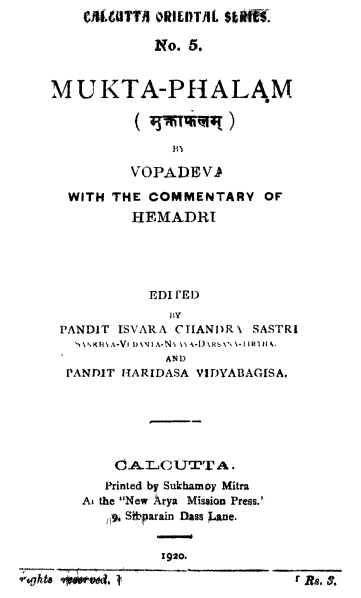 Grantha Mandira edtion‘ 1.00April 16, 2012Entered by Jagatmuktā-phalam(1)atha prathamo’dhyāyaḥviṣṇu-lakṣaṇa-bhedaḥviṣṇum pañcātmakaṁ vande bhaktyāṣṭādaśa-bhedayā |sāṅga-vargonaviṁśatyā bhakter navabhir āśritam ||1||kaivalya-dīpikā ṭīkāyaj jyotir unmiṣati cetasi dharma-meghamātasthuṣām ativaśe parikarma-mukhyaiḥ |tac-chuddha-sattva-mukura-pratibimba-bhāvātkṛṣṇābhidhām upagataṁ bhuvi bhāvayema ||samūla-ghātaṁ praṇihatya yo’ndhaṁmṛṇālinīṁ cetayate manīṣām |tat-pāda-saṅgāyajjagatī kṛtārthāguruṁ vivasvantam ihānuve tam ||2||śrī-vopadevasya nidher guṇānāṁjayanti te te bhuvi vāg-vilāsāḥ |vikuṇṭhya yeṣu svayam īśvaro’pisarvajña-śabdaṁ samavaiti rūḍham ||3||asmin samasminn api vāṅmayābdhāvapāra-pārīṇa-manīṣayoccaiḥ |vivṛṇvataś cij-jaḍa-vastu-bhedaṁguṇāgaṇeyā bhuvi nāsya kaiḥ kaiḥ ||4||amuṣya vaidagdhya-nidher hṛdi spṛśomudaṁ dadante’tra na kasya sūktayaḥ |muktāmṛṣādveṣi-manāṁsy anārataṁviyogi hṛndīva kalāḥ kalānidheḥ ||5||tena muktāphalaṁ tene yal lokam anugṛhṇatā |tatra ṭīkāṁ yathā-buddhi kurve kaivalya-dīpikām ||6||sṛṣṭāṁ triloka-guruṇārdham ivendulekhāṁsarvajña-maṇḍana-karīm akalaṅka-śaṅkām |ṭīkāṁ priyāṁ paramahaṁsa-janasya dṛṣṭvākuryām imāṁ tad iha yāntu budhāḥ prasādam ||7||iha mumukṣūpakārāya rucira-prakaraṇaṁ cikīrṣur ācāryaḥ | tasya parisamāpti-pracaya-paripanthi-vighna-vighātāya śiṣṭācāra-paripālanāya ca samuciteṣṭa-devatāṁ vandyamānas tat-pratipādyam arthaṁ śrotṛ-pravṛtty-aṅgatayā saṁkṣipyāha—viṣṇum ity ādi |pañca ātmānaḥ upādhi-bhinnāni svarūpāṇi yasya sa tathā | pañcasv api viṣṇu-śabdo vyāpti-vivakṣayā maṅgalārthatvāc ca prāg uktaḥ | taṁ vande namaskurve | bhaktyeti | aṣṭādaśa-bhedayā bhaktyā bhaktair āśritam ity uttareṇānvayaḥ | aṣṭādaśatve’pi tat traividhyān atikramya iti bhāvaḥ | sāṅgeti | aṅgānām asaṅgatvādīnāṁ vargāḥ samūhā aṅga-vargāḥ, teṣām ūnaviṁśati-raṅga-vargonaviṁśatiḥ tayā saha vartata iti sāṅga-vargonaviṁśati tayā | bhakti-viśeṣaṇaṁ caitat | nanu samair varga iti sama-samūhe saṅketito varga-śabdaḥ katham iha tad vaiparītye prayujyate ? iti satyam, kintu jāti-sāmyaṁ tatra vivakṣitaṁ na tu saṅkhyā-sāmyaṁ trivarga ity ādi svayam ukteḥ | yadyapi ūnaviṁśatir ity aviśeṣeṇoktaṁ, tathāpi pratyāsatter loka-rūḍheś caikonaviṁśatitvaṁ jñeyam | bhaktair navabhir iti | vakṣyamāṇa-gopy-ādi-bhūyastve’pi hāsyādi-nava-rasāvacchinnatvena navatvaṁ, navopādhy-avacchinnatvāt | navaiva dravyāṇītivat navabhir ity uktaṁ nava-vidhair ity arthaḥ | tad evam upāsyaṁ sa sādhanopāstir upāsakaś ceti trayaṁ prakaraṇārtha ity uktam | ayam eva pāda-catuṣṭayārthaṁ kramāt prakaraṇa-catuṣkeṇābhidhāsyate | etāvān eva bhāgavate’nuṣṭheyo’rthaḥ | phalaṁ tatraivoktam iti na pṛthag darśitam | mahā-prayojanādayas tu dharmaḥ projjhitaḥ ity atra ṭīkāyām uktā ihānusandheyā | tatra kaivalya-lābhaḥ prayojanam | bhakti-yogo’bhidheyaḥ | nirmatsaratva-viśiṣṭa-sattvam adhikāri-viśeṣaṇam | na varṇāśramādi | matsaraḥ parotkarṣāsahanam | sattvam āstikatvam iti | mūle viprakīrṇānām upāsyādīnāṁ prasaṅgāntarāsaṅkareṇa viviktatayaikatra pratipattir ihāvāntara-prayojanam | ata evedaṁ prakaraṇam ity ākhyāyate | yathāhuḥ—	śāstraika-deśa-sambaddhaṁ śāstra-kāryāntare sthitam |	āhuḥ prakaraṇaṁ nāma grantha-bhedaṁ vipaścitaḥ || iti |	iha ca sva-kartṛkatve’pi yadu-rāja-mahā-mantriṇā hemādriṇābhyarthitas tat-kartṛkatvaṁ khyāpitavān ||1||viṣṇu-prītyai caturvarga-cintāmaṇyām ajīgaṇat |bhedān vratānāṁ dānānāṁ tīrthānāṁ mokṣa-vartmanām ||2||tad evāha viṣṇv ity ādi | caturṇāṁ dharmādīnāṁ vargaś caturvargaḥ | taceṣṭa samarpako granthaś cintāmaṇiḥ | maṇir dvayor ity abhidhānāt strītvam | tasyāṁ hemādrir vratādi-bhedān ajīgaṇat | gaṇer ṇij-antād dhetum asmic | vidvadbhir gaṇayāmāsety arthaḥ | anyatra sthitānāṁ vratādi-vākyānāṁ yukty... tra lekhanaṁ, na tu svayaṁ nṣpādanam iti gaṇayater arthaḥ | vratādi-bhedāṁś ca kramād vrata-dāna-tīrtha-mokṣa-pariśeṣa-pūrveṣu pañcasu khaṇḍeṣu mokṣa-vartmāni mokṣopāyāḥ ||2||mūrti-prāsāda-pūjānāṁ hemādrir gaṇakāgraṇīḥ |viṣṇu-bhakty-aṅga-bhaktānāṁ gaṇayaty ukta-sāra-dhīḥ ||3||mūrtayaḥ pratimāḥ | prāsādā deva-kulāni | gaṇakāgraṇīḥ gaṇakeṣu deśa-koṣayor āyavyayau likhatsu agraṇīr mukhyaḥ | viṣṇv-ādīnāṁ caturṇāṁ dvandvas teṣāṁ bhedān ity eva | nanu tādṛśi lakṣa-traya-sammite granthe kṛte’pi kim aparam avaśiṣṭaṁ yad artham asyārambha iti tatrāha—ukta-sāra-dhīr iti | uktebhyo vratādibhyaḥ sāre śreṣṭhe viṣṇv-ādi-viṣaye dhāryasya sa tathā | āplutās tīra-mandāra- kusumotkira-vīciṣu |ākāśa-gaṅgā-srotassu diṅ-nāga-mada-gandhiṣu || [ku.saṁ. 6.5]neyaṅ uvaṅ sthānāv astrī [pā. 1.4.4] ity ādi-darśanād vyadhikaraṇe’pi bahuvrīhiḥ | ayam arthaḥ prathamaṁ bhagavat-prīty-artham uccāvacāni kleśa-bhūyiṣṭhāni sopāyāni anaikantikāni bahiraṅgāni vrata-dānādīni tatra gaṇitāni | tatas teṣu astuṣtas tad-vilakṣaṇaṁ mokṣaika-phalam upāyaṁ prakaṭayitum idam acīkarat ||3||muktā-phalena granthena sad-bhāgavata-śuktinā |bhakti-svāty-ambunā mugdha-mārkaṇḍeya-śiśu-śriyā ||4||nanu vratādi-bhedāś cintāmaṇinā gaṇitā viṣṇv-ādi-bhedāḥ punaḥ keneti tatrāha—mukteti | granthanaṁ granthaḥ sandarbhaḥ so’sminn astīti granthaṁ prakaraṇaṁ, arśa-āditvādac yatrābhinna-rūpeṇa śabdena tadvato’bhidhānaṁ tat sarvam iheti hi vṛtti-kāraḥ | yad vā, grantha-śabdo napuṣmake’py asti tathā hi pāṇininā svakīye liṅgānuśāsane thopadhaya ity adhikṛtya kāṣṭha-pṛṣṭharitthotthāni napuṁsake, tīrtha-protha-yūtha-granthāni napuṁsake cety uktam | muktānāṁ vallī tasyāḥ phalaṁ tena, gataḥ sa kālo yatrāsīn muktānāṁ janma-vallīṣu |vartate sāmprataṁ tāsāṁ hetavaḥ śikti-sampuṭāḥ || ity ādi darśanāt vallījam apy asti mauktikam | yad vā, muktā-sphoṭo muktā tadīyaṁ phalaṁ caturthādana-jātau cety uttara-pada-lopo bhīmādivat | grantha-pakṣe tu muktānām aphalṁ prāptopeyatvāt | granthaḥ saṁjalpaḥ kākvā vyañjanīyaḥ | arthān mukty-arthināṁ phaladam | yad vā, mucāṁ bhāvo muktā sā phalaṁ yatra granthe tat tathā | sarvathā mumukṣūṇāṁ phaladam ity arthaḥ | grantha-ratnayoḥ sādharmyam āha—sad iti | satī praśastā bhāgavatam eva śuktir janma-sthānaṁ yasya tat tathā tena | bhaktir bhajanaṁ kartur anurāgaḥ sa eva svāty-ambu yasya tat tathā tena | yathādeśa-viśeṣe svāti-payaḥ śukti-sampuṭeṣu mūrcchitaṁ mauktikaṁ bhavati, tathānurāga evāsaya granthākāreṇa pariṇata ity arthaḥ | kaḥ punar asyālaṅkārya iti tam āha mugdheti | mugdho bhrāntaḥ mārkaṇḍeyo yasmin śiśau śiśu-rūpe viṣṇau sa tathā | tasya śrīḥ śobhā yasmāt tat tathā tena | bhāṣita-puṁskatvād vibhāṣā-puṁvad-bhāvaḥ | mārkaṇḍeyo hi himavati puṣpabhadrā-tīre bhagavan-māyāṁ didṛkṣur atidīrghaṁ tapas tapyamānaḥ kadācit prasannena bhagavatā prakaṭitāyāṁ māyāyāṁ nikhila-loka-samplavodake muhur majjanonmajjanādi bhajan akasmād baṭa-patra-sampuṭe śayānam atisundaraṁ bhagavad-bālam ālokya pramumoha | yo hi muniḥ puñjika-sthalyādi-vibhrameṣu na babhrāma so’py atra mugdha iti śiśoḥ sundaratvam uktam | tasyāpy etad alaṅkāra ity atiśayaḥ | ekaṁ ca muktā-phalaṁ prāyeṇa bālam alaṅkarotīti bhaṅgi-viśeṣoktiḥ | yathā mauktikaṁ kara-kalitaṁ hṛdayārpitaṁ vā sarvasyātma-prasādhanāya tathedam apiīti rūpa-kāryaḥ ||4||muktā-phalaṁ sukha-cita-sphuṭa-bhakti-bheda-pratyakṣa-rājita-lasat-pada-padma-rāgam |hemādri-sambhava-suvarṇa-niveśa-ramyaṁkaṇṭhe kurudhvam avarundham apūrva-lakṣmīm ||5||nanv evam anyeṣu grantheṣu ratneṣu ca satsu kim aneneti ? tatrāha—mukteti | suṣṭhu khucitāḥ sambaddhāḥ sphuṭa-bhakti-bhedāḥ pratyakṣa-rājitāh lasat-padāḥ padmarāgāḥ śoṇa-ratnāni yasmin tat tathā | sphuṭaḥ spaṣṭo bhakti-bhedo racanā-viśeṣo yeṣāṁ padma-rāgāṇāṁ te tathā | pratyakṣā rājitāḥ saundaryaṁ yeṣāṁ te tathā | rājiteti ktāntaṁ vā | atyanta-kāntimanta ity arthaḥ | tathā lasat-śobhamānaṁ padaṁ sthānam āśrayo yebhyas te tathā | hemādrir merus  tat-sambhavaṁ yat suvarṇaṁ kanakaṁ tasya niveśo nikṣepaḥ, tena ramyam apūrvaṁ, hemādir-sambhavatvena kanakasya sujātatvam uktam | tad etad atyujjvalaṁ sukha-cit-padmarāga-jāmbunada-mauktikaṁ bhagavatā prasādīkṛtam iva kaṇṭhe kurudhvam | kartuḥ kriyā-sāmānya-vācitvād āmuñcadhvam | he kuśalā iti śeṣaḥ | ātmanepadāc ca kriyā-phalasya kartṛ-gāmitvam | tad āha—aveti avarundham āvṛṇudhvam | lakṣmīṁ śobhām apūrvām | ratnāntara-sambandhād ananubhūtām | anyatra tu sukhena aprayāsena citaiḥ saṁgṛhītaiḥ sphuṭaiḥ paraspara-viviktaiḥ bhaktair bhedaiḥ vihitāvihitādibhiḥ pratyakṣaram | akṣare akṣare ajitasya viṣṇoḥ lasatoḥ śobhamānayoḥ pada-padmayoś caraṇāmbujayoḥ rāgo ratir yasmin granthe tat tathā | vispaṣṭaṁ pradarśitair bhakty-ādi-bhedair iha pratyakṣaram īśvarākārāmatir bhavatīty arthaḥ | hemādriḥ puruṣa-viśeṣaḥ | tat-sambhavāni tenoccaritāni surekhāni yāni varṇāni akṣarāṇi, teṣāṁ niveśanena tatra tatrocita-sthāneṣu nyāsena ramyaṁ suśliṣṭaṁ, varṇa-grahaṇena sva-vākyānāṁ stokatvam uktam | tat-kaṇṭhe kurudhvam | kaṇṭhasthaṁ yathā syāt tathābhyasyadhvam ity arthaḥ | lakṣmīm ātma-prasāda-rūpāṁ śobhām apūrvāṁ granthāntarair alabdhām ||5||tatrādau viṣṇu-prakaraṇam | tatra viṣṇor lakṣaṇaṁ bhedāś ca | evaṁ śloka-catuṣkeṇa pūrvaṁ raṅgaṁ vidhāya prastutam ārabhyate | tatreti | tatra granthe | ādau uddiṣṭa-kramānurodhāt | viṣṇu-prakaraṇe ca viṣṇu-pratipādyaḥ | sa ca sāmānya-viśeṣāvaṣṭabdhatvād dvedhā | tatra sāmānya-pūrvikā viśeṣa-pratipattir iti sāmānya-lakṣaṇaṁ vaktum āha—tatreti | bhedā viśeṣāḥ |aham evāsam evāgre nānyad yat sad-asat paraṁ  |paścād ahaṁ yad etac ca yo’vaśiṣyeta so’smy aham ||6||aham ity ādi | aham eveti kutrāntarasya vyāvṛttiḥ | āsam eveti kriyāntaryasya | agre māyā-sambandhāt prāk | māyā-sambandhe’pi yat sat kāryam asat-kāraṇaṁ yac ca paraṁ tābhyāṁ paraṁ pradhānaṁ tan na mad-anyat | māyā-sambandhād asty eva tridhā vibhakta ity arthaḥ | paścān māyā-viyogād anantaram apy aham eva | prapañcasyādi-madhyāvasāneṣv aham ity arthaḥ | yac caitat prapañca-rūpaṁ, tad apy aham | anyatra siddhaṁ mayi āropitam | yathānyatra siddhaḥ sarpo rajjau | evaṁ-vidhe vaścanād bhrame nivṛtte yo’vaśiṣyeta so’ham asmi | idantayā svarūpasya nirdeṣṭam aśakyatvāt evam ucyate | etena yathā kaṭakādiṣv avasthā-traye’pi suvarṇatvam eva satyaṁ, tathā jagad-ādi-madhyānteṣv anusyūtaṁ sattā-mātraṁ bhagavat-svarūpam iti lakṣaṇārtha ity uktam | na tāvad asyāsambhavaḥ | sad eva someyedam [chā.u. 6.2.1] ity ādi śruti-siddhatvāt | na ca kālākāśādiṣv iti vyāptiḥ | tad-utpatteḥ śrutatvāt | vimatam anityaṁ bādhyatvāt śukti-rūpyavad ity anumānāś ca | nāpi sākāreṣu caturṣv ativyāptiḥ | teṣām ākāra-tirohitatvāt | tasmān nirdoṣaṁ lakṣaṇam ||6|| (2.9.32)sa dvedhā, nirākāraḥ sākāraś ca | anavacchinnaṁ caitanyaṁ nirākāraḥ | sattāvacchinnaṁ caitanyaṁ sākāraḥ | sa ca caturdhā—rajas-tamobhyāṁ yukte sattve puruṣaḥ | rajasā brahmā | tamasā rudraḥ | śuddhe viṣṇur eva | agocarasya gocaratve hetuḥ prakṛti-guṇaḥ sattvam | gocarasya bahu-rūpatve rajaḥ | bahu-rūpasya tirohitatve tamaḥ | tathā parasparam udāsīnatve sattvam | upakāritve rajaḥ, apakāritve tamaḥ | gocaratvādīni sthiti-sṛṣṭi-saṁhārāḥ | udāsīnatvādīni  ca | teṣu viṣṇu-brahma-rudrā nimittaṁ puruṣa upādānam | gocaratve tu caitanyam, evaṁ pañca-bhedāḥ | tatra nirākāraḥ ||atra ca prathamayā vaktur nirdeśaḥ | dvitīyayā śrotuḥ | viṣṇur brahmāṇam | iha ca ślokānāṁ sva-sva-skandhādhyāyayor jñānārthaṁ kramād aṅka-nyāsaḥ | evaṁ sāmānya-lakṣaṇam uktvā viśeṣān lakṣayitum āha—sa dvedheti | dvedhātvam evāha—nireti | anavacchinne vastuny avacchedaka upādhir ākāraḥ | tena rahito nirākāraḥ | tat-sahito’nyaḥ | tatrādyaṁ lakṣayati anavacchinneti | satveti | dvitīyaṁ lakṣayati asyaiva bhedān āha—sa ceti |sa sākāraḥ | tatrādyaṁ bhedam āha—rajas-tamobhyām iti | tulyābhyāṁ rajastamobhyāṁ yukte sattve pratiphalitaṁ caitanyaṁ puruṣa-śabdārtha iti pūraṇīyam | evam uttaratra | rajastamobhyām iti tṛtīyayā tayor aprādhānyaṁ, saha-yukte’prādhāne iti smaraṇāt | tena puruṣe sattvaṁ bahulaṁ rajas tamaś ca tad-apekṣayā nyūnam ity arthaḥ | na tu trīṇi samāny eva | trisāmyasya prakṛti-lakṣaṇāt | stokādhika-bhāvaś caiṣāṁ kārya-gamyo na tu māṣādi-mūrta-dravyavat pratyakṣaḥ | yukta-grahaṇaṁ dvayor vartate | sattva-grahaṇaṁ triṣu, bhedam āha—rajaseti | rajasā yukte sattve brahmā | atra ca mātrayā vidyamānam api tamo rajasaḥ prādhānyaṁ vaktuṁ noktam | nanu tan nāsty eva tat-kāryasyopalambhāt | tṛtīyā tu prāgvat | tena brahmaṇi tam astokaṁ tad-apekṣayā heyatvāt | turya-prakaraṇānurodhāc ca | tṛtīyaṁ bhedam āha—tamaseti | atra rajo-mātrānurodhādikaṁ prāgvat ||upakāritve raja apakāritve tamaḥ | gocaratvādīni sthitiṁ sṛṣṭi-saṁhārāḥ, udāsīnatvādīni ca |itare spaṣṭe | ādhidaivādhyātmikopādhi-lakṣaṇād adhibhūtopādhi-svarūpam api lakṣitam | yena hi ekasmin vastuni dvirūpo vicchedaḥ asāv ādhibhautikaḥ | tad uktaṁ yo’dhyātmiko’yaṁ puruṣaḥ so’sāv evādhidaivikaḥ |	yas tatrobhaya-vicchedaḥ sasmṛtyohyādhibhautikaḥ ||  [bhā.pu. 2.10.8]tataś ca pariśeṣe siddham iti nehoktam iti bhāvaḥ | uktān gocaratvādīn upādhīn unmīlayitum āha—gocareti | gocaratva-bahu-rūpatve tirohitatvāni kramāt sthity-ādi-śabdair ucyanta ity arthaḥ | na caivaṁ sṛṣṭy-anantaraṁ sthitir iti viruddhatvaṁ śakyam | sthiti-pūrvakatvāt sṛṣṭeḥ | sthitā hi mṛdādayo ghaṭādyātmanā sṛjyante nāsthitā iti | ata evoktaṁ, sa tvaṁ tri-loka-sthitaye sva-māyayābibharṣi śuklaṁ khalu varṇam ātmanaḥ |sargāya raktaṁ rajasopabṛṁhitaṁkṛṣṇaṁ ca varṇaṁ tamasā janātyaye ||  [bhā.pu. 10.3.20]ity evam ādhyātmikeṣv apīty āha—udāsīneti | ayam arthaḥ—yad idaṁ caitrāder upakārāpakāra-vaidhuryeṇāvasthānaṁ sā sthitiḥ | upakārakatvena sṛṣṭīḥ, apakārakatvena tu saṁhāraḥ | tataś ca jagat sthity-ādi-hetavaḥ ādhidaivikā anye tv ādhyātmikāḥ suranarādayaḥ | avatārāś ca sarve vinā kṛṣṇam | sa tu puruṣaḥ trivikramāvatāratvād, yathoktaṁ—tayor vāṁ punar evāham adityām āsa kaśyapāt |upendra iti vikhyāto vāmanatvāc ca vāmanaḥ ||  [bhā.pu. 10.3.42] iti |ata eva tatra tatra viśva-rūpa-prakaṭanaṁ pūrvāvatāra-deśa vātsalyaṁ, dṛśyate cādyāpi kuśasthaī-mātrau traivikramaṁ cihnaṁ kṛṣṇa-vyapadeśaś ca | ata eva prahlāda-saṁhitāyāṁ dvārakā-māhātmye tṛtīye’dhyāye vaikuṇṭham alaṅkariṣyatā bhagavatā sakalaṁ nijaṁ tejas tasyāṁ mūrtau vinyastam iti darśitam | tathā hi—yatra traivikramī mūrtir vahate yatra gomatī |narā muktiṁ prayāsyanti cakratīrthena saṅgatāḥ |kalevara-parityaktaṁ prabhāse hariṇā tadā |kalābhiḥ sahitaṁ tejas tasyāṁ mūrtau niveśitam |tasmāt kaliyuge viprāḥ nānyatra prāpyate hariḥ |yadi kāryaṁ hi kṛṣṇena tatra gacchata mā ciram || [prabhāsa-khaṇḍa 8.98] iti |tathā ca—ādau trivikrama it khyātir āsīn mahītale |kṛṣṇasya tu kalānyāsāt kṛṣṇa ity abhidhīyate || [nṛ.pu. 35.30] iti |yat tu sattvaṁ viśuddham ity ādinā śuddha-sattvatā-saṅkīrtanaṁ, tat sattva-bhūyastva-viṣayam | na tu yathā-śrutam eva guṇāntara-kāryasyāpy upalambhāt | tatra tad asatyam anyatra tu vāstavam iti tu bhakti-mātram | tasmāt puruṣa evāyam iti santoṣṭavyaṁ niṣkraṣṭavyaṁ cedam upariṣṭāt | yathā caitā brahmādi-mūrtayo gūna-mūlāḥ, tathā hāsyādayo rasāś ca tan-mūlā evety upariṣṭāt pravedayiṣyāmaḥ | kiṁ bahunā, tat tritaya-tāratamya-vaicitrākrāntam idaṁ viśvam | tad uktaṁ—na tad asti pṛthivyāṁ vā divi deveṣu vā punaḥ |sattvaṁ prakṛtināṁjair muktaṁ yad ebhiḥ syāt tribhir guṇaiḥ ||  [gītā 18.40] iti |teṣu viṣṇu-brahma-rudrā nimittaṁ puruṣa upādānaṁ gocaratve tu caitanyaṁ, evaṁ pañca bhedāḥ | evam upādhi-svarūpaṁ nirdhāryopahiteṣu saṁkhyā-viśeṣasyopayogam āha—teṣv iti | teṣu sthiti-sṛṣṭi-saṁhāreṣu viṣṇv-ādayaḥ kramān nimtittam | kulāla iva ghaṭasya, puruṣa upādānaṁ samavāyi-kāraṇaṁ ghaṭasyaiva mṛt | dṛṣṭā ca kāraṇa-dvaya-pūrvikā kārya-prakṛtiḥ | asamavāyi-kāraṇaṁ tu nimittāntara-gatam eveti pṛthaṅ noktam | ata eva anvayād itarataś ca  [bhā.pu. 1.1.1] iti prathama-śloke dvayam evopāttam | gocaratve pratīti-viṣayatve tu nirviśeṣa-caitanyaṁ hetuḥ | tasya bhāṣa sarvam idaṁ vibhāti [mu.u. 1.2.16] iti śruteḥ | tac ca sthity-ādi-nimittārthaṁ trayaḥ upādānārthaṁ caikaḥ, gocaratvārtham anyaś ceti | viṣṇuṁ pañcātmakam ity atra trayaṁ caivoktā na nyūnādhikā ity abhipretyāha—evam iti | na caivam ekaḥ sāmānyātmā viśeṣa-rūpāś ca pañceti ṣaṭkam āśaṅkya viśeṣa-parihāraṁ sāmānyasyānavasthānāt | tatra nirākāraḥ—evaṁ tāvat pañca-vastuni svayaṁ lakṣayitvā tad eva granthārūḍhena lakṣaṇena draḍhayitum āha—tatreti | nirākāra iti | nirākārasya lakṣaṇaṁ kathyate ity arthaḥ |na yatra kālo’nimiṣāṁ paraḥ prabhuḥkuto nu devā jagatāṁ ya īśire |na yatra sattvaṁ na rajas tamaś cana vai vikāro na mahān pradhānam ||7||  tatrāpi na yatreti taṭasthasya, paraṁ padam iti svarūpasya, tat paraṁ padaṁ vaiṣṇavam āmananti | viṣṇunādhiṣṭhitena rājādhiṣṭhitavat | brahmādi-padānām api viṣṇunādhiṣṭhitatvāt param ity uktaṁ viṣṇunaivādhiṣṭhitam ity arthaḥ |  yatra pade kālo nāsti yaḥ animiṣāṁ brahmādīnāṁ paraḥ prabhuḥ saṁhartā mahā-pralaye’pi nāśo nāsty eveety arthaḥ | ata eva kālābhāve kiṁ punar nyāyena devā api tatra na santīty āha—kuto’nv iti | tathā devābhāve jīvā api na santīty āha—jagatām iti | ye devā jagatām uccāvacāṁ gatiṁ gacchatāṁ jīvānām īśāḥ | teṣāṁ vārtā tat kṛta-vighna-gandho’pi nāstīty āha—īśire ity anityatva-dyotanārthaṁ liṭ-prayogaḥ || yatra ca pade sattvādir nāsti sattvam indriya-devatā-rūpaṁ, raja indriyaṁ, tama indriyārtha-rūpaṁ, nirākāro’haṅkāras teṣāṁ trayāṇāṁ kāraṇaṁ mahān buddhi-tattvaṁ tad ahaṅkārasya, pradhānam avyaktaṁ tan mahataḥ, sattvādy-abhāvād etat prāptavatāṁ punar janmādi-śaṅkā-bīja-leśo’pi nāstīty arthaḥ ||7|| [bhā.pu. 2.2.17]paraṁ padaṁ vaiṣṇavam āmananti tadyan neti netīty atad-utsisṛkṣavaḥ |visṛjya daurātmyam ananya-sauhṛdāhṛdopaguhyārha-padaṁ pade pade ||8||evaṁ duḥkhaṁ nāstīty uktvā sukham astīty āha—yan netīti | yad viṣṇupadaṁ hṛdā manasā upagūhyāśliṣya ananya-sauhṛdā bhavanti, anyatra viṣaye prītiṁ parityajanti tādṛk sukhābhāvāt | tad dhi pade pade kṣaṇe kṣaṇe arha-padam arhaṇasyādarasya sthānam uttarottara-camatkaraṇīyatvāt | daurātmyaṁ visṛjyānādi-durvāsanā-vāsitatvaṁ tyaktvā viṣayāntara-smṛtir api nāstīty arthaḥ | neti neti ity upaniṣad-upadeśa-viśvāsa-balāt | utsisṛkṣavaḥ svecchayaivotsṛṣṭavantaḥ | nitya-niratiśaya-sukhānubhava-rūpe’nubhavitā anubhavanam anubhavanīya iti kartṛ-karaṇa-karmāṇi atac-chabdenocyante | tāni hy anubhavārtham upādīyante, saty anubhave tu tyajyante asatyatvād antarāyatvāc ca ||8||  [bhā.pu. 2.2.18]
itthaṁ munis tūparamed vyavasthitovijñāna-dṛg-vīrya-surandhitāśayaḥ |sva-pārṣṇināpīḍya gudaṁ tato’nilaṁsthāneṣu ṣaṭsūnnamayej jita-klamaḥ ||9|| evam asya dvividhaṁ lakṣaṇam uktvā’trādhikāriṇam āha—ittham iti | itthaṁ vyavasthitaḥ anena prakāreṇa vyavasthām āpanno munir uparamet, na kiñcit kuryāt | yato vijñānasya viśuddha-jñāna-rūpasya viṣṇor dṛg-darśanaṁ sākṣātkāraḥ | tasya vīryaṁ balaṁ tena surandhito yathā punar nodeti, tathā hiṁsita āśayo jīvatvopādhir yena sa tathā | ayam arthaḥ—vakṣyamāṇa-bhūmikopāsanākrama-balāt sattva-puruṣānyatākhyātim āpannas tām api sāyujyārthī niroddhukāma ity etām avasthām āpanno muniḥ atrādhikriyate, nānyaḥ | avaśyaṁ cādhikāri-nirdhāraṇārtham ittham ity ādi jñeyam | anyathāsyoddharaṇaṁ niṣprayojanaṁ syāt | śukaḥ rājānaṁ prati ||9|| [bhā.pu. 2.2.19]puruṣaḥ—bhūtair yadā pañcabhir ātma-sṛṣṭaiḥpuraṁ virājaṁ viracayya tasmin |svāṁśena viṣṭaḥ puruṣābhidhānamavāpa nārāyaṇa ādi-devaḥ ||10||puruṣa-lakṣaṇam āha—bhūtair ity ādi | ātma-sṛṣṭaiḥ ātmanā prakṛtim adhiṣṭhāya sṛṣṭaiḥ puraṁ dehaṁ virājaṁ brahmāṇḍaṁ viracayya niṣpādya tasmin svāṁsena jīva-kalayā yadā praviṣṭaḥ, tadā puruṣa-saṁjñām avāpa puri-śayanād vasanād vā puruṣaḥ | anaṁśe’py aṁśoktiḥ kalpanayā nārāyaṇo jala-śāyī | ādi-devo nirākāraḥ ||10|| [bhā.pu. 11.4.3]yat-kāya eṣa bhuvana-traya-sanniveśoyasyendriyais tanu-bhṛtām ubhayendriyāṇi |jñānaṁ svataḥ śvasanato balam oja īhāsattvādibhiḥ sthiti-layodbhava ādi-kartā ||11||evaṁ taṭasthaṁ lakṣayitvā svarūpaṁ lakṣayati—yat kāya iti | eṣaḥ dṛśyamāno bhuvana-trayasya sanniveśo yathāyathaṁ sthitiḥ | yasya indriyaiḥ, dig-vātārka-praceto’śvi-vahnīndropendra-mitra-prajāpatibhiḥ  [bhā.pu. 2.5.30] śarīriṇām ubhayāni jñāna-karma-bhedāt | indriyāṇi śrotra-tvak-cakṣur-jihvā-ghrāṇa-vāk-pāṇi-pāda-pāyūpasthāḥ | svataḥ svasmāt tat svarūpād iti yāvat | tanubhṛtāṁ jñānaṁ yasya śvasanataḥ prāṇād balaṁ jñānendriyāṇāṁ pāṭavam | ojo manaccaḥ | ihākarmendriyāṇāṁ sa sattvādibhir viśiṣṭaḥ | sthity-ādau ādi-kartā prathama-kāraṇam upādānatvāt | viṣṇv-ādayas tu paścāt kartāraḥ nimittatvāt ||11|| [bhā.pu. 11.4.4]brahma-viṣṇu-rudrāḥevaṁ nirākāra-puruṣau lakṣayitvā brahmādi-trayaṁ lakṣayati—brahmeti | sa prāg uktaḥ puruṣaḥ ||ādāv abhūc chata-dhṛtī rajasāsya sargeviṣṇuḥ sthitau kratu-patir nija-dharma-setuḥ |rudro’pyayāya tamasā puruṣaḥ sa ādyaity udbhava-sthiti-layaḥ satataṁ prajāsu ||12|| ādau śatadhṛtir brahmābhūt | rajasā upādhinā | sarge nimitte | sa eva sthitau viṣṇuḥ sattvenety artha-siddham | sthiti-kartṛtvaṁ ca sannidhi-mātreṇa dharmma-pravṛtti-hetutvāt | tad āha—kratv iti | kratuḥ śrauto dharmaḥ | nijaḥ pāñcarātrādisthaḥ | setur vidhārakaḥ | sa eva tamasā rudraḥ | apyayaḥ pralaya iti evaṁvidhāḥ sṛṣṭy-ādayaḥ syuḥ | satataṁ pratidinaṁ pratikalpaṁ ca brahma-rudrayor anuktam api sattvaṁ labhyate | kevalayos tu rajas-tamasor asvacchatvena pratibimbāyogyatvāt | ata eva sattvena viṣṇur iti noktam ||12|| drumilaḥ nimim ||  [bhā.pu. 11.4.5]puruṣa-rūpamtad vāmanaṁ rūpam avarddhatādbhutaṁharer anantasya guṇa-trayātmakam |bhūḥ khaṁ diśo dyaur vivarāḥ payodhayastiryaṅ-nṛ-devā ṛṣayo yad āsata ||13|| evaṁ lakṣitāni pañca vastūni | tatra caturṇāṁ dhyāna-siddhaye rūpāṇi yathāyathaṁ vācyāni | tatrādau nirviṣayasya mumukṣoḥ samīhita-siddhau samyañcam upāyam īkṣamāṇasya viśvarūpa-dhāraṇākhya prathama-bhūmikopāsanāṁ vaktuṁ puruṣa-rūpam āha—puruṣeti | tal-labdha-pratigraham | vāmanaṁ kharvam | adbhutaṁ yathā syāt tathā | nanu kharvaṁ cet paricchinnaṁ syāt “ nety āha—anantasyeti | anantatvena vṛddhiḥ katham ? tatrāha—guṇeti | guṇopādhikam ity arthaḥ | yad yasmin bhv-ādayo daśa āsata adṛśyanta | dyauḥ svargaḥ | vivarāḥ pātalāni ||13|| [bhā.pu. 8.20.21]kāye balis tasya mahā-vibhūteḥsahartvig-ācārya-sadasya etat |dadarśa viśvaṁ tri-guṇaṁ guṇātmakobhūtendriyārthāśaya-jīva-yuktam ||14||atrādhikāriṇam āha—kāya iti | vibhūtir aiśvaryam | ṛtvijo yajñakṛtaḥ | ācāryā mantra-vyākhyā-kṛtaḥ | sadasyā upadeṣṭāraḥ | taiḥ sahitaḥ etat sarvaṁ pratyakṣam | bhūtāni mahanti pañca | indriyāṇi daśa | arthāḥ pañca-tanmātrāṇi | āśayāḥ mano-buddhir ahaṅkāraś cittaṁ ceti catvāry antaḥkaraṇāni | jīvaḥ puruṣaḥ | ebhir yuktaṁ pañcaviṁśati-tattvātmakam apaśyad ity arthaḥ | dadarśeti siddhavad ukter bhagavat-prasādād divyaṁ cakṣur asyānumeyam | nanu sarvasvena bhajato baleḥ kiṁ na tāttvika-rūpopalabdhiḥ ? tatrāha—guṇātmakaḥ adyāpy akṣīyamāṇa-guṇa-trayaḥ | etenānyo’pi traiguṇya-grathita-citto’trādhikārīty uktam ||14|| [bhā.pu. 8.20.22]rasām acaṣṭāṅghri-tale’tha pādayormahīṁ mahīdhrān puruṣasya jaṅghayoḥ |patattriṇo jānuni viśva-mūrterūrvor gaṇaṁ mārutam indrasenaḥ ||15||evaṁ sāmānyena rūpam uktvā yad atra cintyaṁ tad āha—rasām iti | rasāṁ pātālam acaṣṭa apaśyat | aṅghryos tale’dhaḥ | atha śabdaḥ sarvatra vākya ||15|| [bhā.pu. 8.20.23]evaṁ sāmānyena rūpam uktvā yad atra cintyaṁ tad āha—rasām iti | rasāṁ pātālam acaṣṭa apaśyat | aṅghryos tale’dhaḥ | atha śabdaḥ sarvatra vākya-bhedārthaṁ yojyaḥ | pādayor uparīty arthaḥ | mahīdhrān parvatān patatriṇaḥ pakṣiṇaḥ | jānuni jānudeśe | mārutāṁ guṇam āvahādīnāṁ mārutāṁ stomam | indraseno baliḥ ||15|| [bhā.pu. 8.20.23]sandhyāṁ vibhor vāsasi guhya aikṣatprajāpatīn jaghane ātma-mukhyān |nābhyāṁ nabhaḥ kukṣiṣu sapta-sindhūnurukramasyorasi carkṣa-mālām ||16||vibhur vyāpī | jaghanam eva jāghanam | ātma-mukhyān daityān ity arthaḥ | kukṣiṣu kukṣi-pradeśeṣu kukṣer ekatvena bahuvacanāyogāt | urur mahān kramaṇaṁ yasya sa tathā | ṛkṣamālāṁ nakṣatra-paṅkim ||16|| [bhā.pu. 8.20.24]hṛdy aṅga dharmaṁ stanayor murārerṛtaṁ ca satyaṁ ca manasy athendum |śriyaṁ ca vakṣasy aravinda-hastāṁkaṇṭhe ca sāmāni samasta-rephān ||17||aṅgam ahorūpādbhuta-śravaṇa-stimita-cittaṁ rājānam udbodhayati śukaḥ | aṅgeti | dharmaṁ smṛty-ādi-siddham | śrautasya tu yajña-grahaṇena grahaṇāt | ṛtaṁ yathārthaṁ vākyam | satyaṁ bhūta-hita-proktam ṛtam uktaṁ yārtha-vāk ity ukteḥ | yad vā, ṛtaṁ sunṛtam | satyaṁ sama-dṛṣṭiḥ | satyaṁ ca sama-darśanaṁ [bhā.pu. 11.19.37], ṛtaṁ ca sunṛtā vāṇī [bhā.pu. 11.19.38] ity ukteḥ | aravinda-hastām ity anena sarva-tattvānāṁ mūrtatvaṁ jñeyam | rephāḥ stombhākṣarāṇi ||17|| [bhā.pu. 8.20.25]indra-pradhānān amarān bhujeṣutat-karṇayoḥ kakubho dyauś ca mūrdhni |keśeṣu meghāñ chvasanaṁ nāsikāyāmakṣṇoś ca sūryaṁ vadane ca vahnim ||18||bhujeṣu aṣṭāsu indrādīn aṣṭau ||18|| [bhā.pu. 8.20.26]vāṇyāṁ ca chandāṁsi rase jaleśaṁbhruvor niṣedhaṁ ca vidhiṁ ca pakṣmasu |ahaś ca rātriṁ ca parasya puṁsomanyuṁ lalāṭe’dhara eva lobham ||19|| chandāṁsi vedān | vedatvāviśeṣe’pi sāmavedasya kaṇṭhyatvam antaraṅgatvārtham | tac ca, vedānāṁ sāmavedo’smi ity uktatvāt | ca-kārād gāyatry-ādīni sapta-dhātuṣu | rase rasaṇendriye | jaleśaṁ varuṇam | bhruvor vidhi-niṣedhau ājñā-rūpau | pakṣmasūrdhvādhaḥ-sthiteṣu akṣilomasu ahaḥ rātriṁ ca | manyuṁ rudram | eva-śabdas tattvānāṁ sthāna-niyamārthaḥ pratyekaṁ yojyaḥ ||19|| [bhā.pu. 8.20.27]sparśe ca kāmaṁ nṛpa retasāmbhaḥpṛṣṭhe tv adharmaṁ kramaṇeṣu yajñam |chāyāsu mṛtyuṁ hasite ca māyāṁtanū-ruheṣv oṣadhi-jātayaś ca ||20|| he nṛpa ! retasā retasi ārṣo vyatyayaḥ | supām ity ākāro vā | kramaṇeṣu pāda-vikṣepeṣu chāyāsu karādīnām | hasite hasane | tanūruheṣu romasu | auṣadhi-jātayaḥ auṣadhīḥ jātīḥ ||20|| [bhā.pu. 8.20.28]nadīś ca nāḍīṣu śilā nakheṣubuddhāv ajaṁ deva-gaṇān ṛṣīṁś ca |prāṇeṣu gātre sthira-jaṅgamānikṣaṇārdha-mātreṇa vivṛddha-mūrteḥ ||21||buddhau ajaṁ brahmāṇaṁ devādīn prāṇeṣu anukteṣv indriyeṣu gaṇāḥ pramathāḥ | kiṁ bahunā gātre dehe sthira-jaṅgamāni ||21|| [bhā.pu. 8.20.29]sarvātmanīdaṁ bhuvanaṁ nirīkṣyasarve’surāḥ kaśmalam āpur aṅga |sudarśanaṁ cakram asahya-tejodhanuś ca śārṅgaṁ stanayitnu-ghoṣam ||22||kaśmalaṁ moham | evaṁ dhyānārthaṁ mūrtim ukvā āyudhāny āha—sudarśanam iti | sudarśanaṁ manas-tattvam iti sahasra-nāma-bhāṣye | dhanur indriyāhaṅkāra-rūpaṁ ca-kārāc citta-svarūpaṁ padmaṁ ca | tac ca trailokyākhyam iti viṣṇu-dharmottare | stanayitnur meghaḥ ||22|| [bhā.pu. 8.20.30]parjanya-ghoṣo jalajaḥ pāñcajanyaḥkaumodakī viṣṇu-gadā tarasvinī |vidyādharo’siḥ śata-candra-yuktastūṇottamāv akṣaya-sāyakau ca ||23||parjanyo garjan-meghaḥ | jalajaḥ śaṅkhaḥ | sa tu bhūtādy-ahaṅkāraḥ | kaumodakī tu buddhiḥ | tarasvinī vegāḍhyā baliṣṭhā ca | asir nandakaḥ | vidyādharaḥ sarva-vidyāmayatvāt | śatacandraṁ phalakaṁ śata-candrāḥ candrākārāṇi bimbāni yasmin tat tathā | etac ca tamomayam | tūṇottamau tu karma-mayau | sāyakāḥ śarāḥ | te tv indriya-rūpāḥ | tataś cakra-śaṅkhau gadā-padmau khaḍga-phalake dhanus-tūṇau cety ūrdhva-dakṣiṇādi-krameṇa dvayād dvayor bāhvoś cintyam | yathecchaṁ vā | evam aṣṭau bhujāḥ ||23|| [bhā.pu. 8.20.31]sunanda-mukhyā upatasthur īśaṁpārṣada-mukhyāḥ saha-loka-pālāḥ ||24||atha parivāra-daivatāny āha—sunandeti | mukhya-śabdāt sunanda-jaya-vijaya-prabalodvala-kumuda-kumudākhya-viśvaksena-śrīadeva-jayanta-sātvata-puṣpadanta-pracaṇḍa-bala-mahābalārhaṇānāṁ saptadaśānāṁ grahaṇam | ete ca bhagavat-svarūpā eva | vinā śrī-garuḍa-kaustubhān te upatasthuḥ, nikaṭībhūya sevāñcakruḥ | saha lokapālā iti samāsena loka-pālānām aprādhānyaṁ darśayati, tena te bahiḥ-paridhau pūjyāḥ | pārṣadās tv antaḥ-paridhāv iti bhāvaḥ ||24|| [bhā.pu. 8.20.32a]sphurat-kirīṭāṅgada-mīna-kuṇḍalaḥśrīvatsa-ratnottama-mekhalāmbaraiḥ |madhuvrata-srag-vanamālayāvṛtorarāja rājan bhagavān urukramaḥ ||25||evaṁ mūrti-vaipulyena vikṣiptaṁ dhyātṛ-cittam ekāgrayati—sphurad iti | kirīṭādīnāṁ saptānāṁ dvandvaḥ | kirīṭaṁ mukuṭam | tac ca pārameṣṭhyaṁ padam | mīno makaraḥ | tad-ākāraṁ rekhāṅkite kuṇḍale ca sāṅkhya-yogau | śrīvatso bhṛgu-pada-nyāsaḥ | ratnottamaḥ kaustubhaḥ | sa tu ātma-jyotiḥ | tat-prabhā tu śrīvatsaḥ | ambaraṁ vastraṁ tac ca cchando-mayam | madhuvratair yuktā srag vaijayantī yasya sa tathā | śāka-pārthivāditvād uttara-pada-lopaḥ | srak ca bhūt-tanmātra-rūpā vanamālātvādpāda-lambinī | sā yogamāyā kīrtimayī vā | madhuvratāḥ sanakādayaḥ | etac ca sarvaṁ dvādaśe bhagavān bhajanīya-saundaryādi-guṇavān ||25|| [bhā.pu. 8.20.33]kṣitiṁ padaikena baler vicakramenabhaḥ śarīreṇa diśaś ca bāhubhiḥ |padaṁ dvitīyaṁ kramatas triviṣṭapaṁna vai tṛtīyāya tadīyam aṇv api ||26||evaṁ viśvātmake bhagavad-rūpe manaḥ praṇidhāya tad-vyāpāre jagad anugraha-lakṣaṇe praṇidadhyād ity āha—kṣitim iti | kṣitiṁ bhūlokaṁ padā pādena | baleḥ sambandhinaṁ nabhaḥ bhūrlokaṁ kramataḥ krameṇa dvitīyaṁ padaṁ triviṣṭapaṁ svarga-lokaṁ vicakrame | atra urukramasyety uttara-vākyād eva tat-pratipatty-artham ākṛṣyate | tṛtīyāya padāya | tadīyaṁ bali-sattākam  ||26|| [bhā.pu. 8.20.34]urukramasyāṅghrir upary upary athomahar-janābhyāṁ tapasaḥ paraṁ gataḥ |satyaṁ samīkṣyābja-bhavo nakhendubhirhata-svadhāma-dyutir āvṛto’bhyagāt ||27||urukramasyeti | atho svarloka-prāpty-anantaram aṅghrir upary upari gacchan mahar-janābhyāṁ tapasaś ca paraṁ satya-lokaṁ gata ity arthaḥ | satyam iti | abja-bhavo brahmā | sa satya-loka-svāmī | ity antaṁ saptaloka-kramitāraṁ trivikramāṅghrim | tyakta-daurhi ekārthe hata-svadhāma-dyubhiḥ tiraskṛta-svarloka-dīptibhiḥ nakhendubhiḥ samīkṣya hari-caraṇo’yam ity avadhāryāta evādṛtaḥ ||27|| [bhā.pu. 8.20.34]marīci-miśrā ṛṣayo bṛhad-vratāḥsanandanādyā nara-deva yoginaḥ |vedopavedā niyamā yamānvitāstarketihāsāṅga-purāṇa-saṁhitāḥ ||28||marīci-miśro milito yeṣu te tathā | tat-sahitā ity arthaḥ | ṛṣayaḥ satyavākyāḥ | bṛhadvratā brahmacāriṇaḥ | he naradeva ! yogino niruddha-citta-vṛttayaḥ | vedāḥ ṛgādayaḥ | upavedā āyurveda-gāndharva-dhanurvedāḥ | niyamāḥ śaucādayaḥ pañca | yamā ahiṁsādayaś catvāraḥ | te cāṅga-prakaraṇe vakṣyyante | tarkā ṣaṭ | itihāsāḥ purāvṛttāni | aṅgāni vyākaraṇādīni ṣaṭ | purāṇāni sargādi-lakṣaṇāni | saṁhitās trivarga-śāstrāṇi | vedādy-adhiṣṭhātryo devatāś cāgatā ity arthaḥ ||28||  [bhā.pu. 8.21.1]ye cāpare yoga-samīra-dīpita-jñānāgninā randhita-karma-kalmaṣāḥ |vavandire yat-smaraṇānubhāvataḥ |svāyambhuvaṁ dhāma gatā akarmakam ||29||yoga-samīreṇa samādhi-vāyunā sandīpitaḥ sandhukṣito jñānāgniḥ, tena randhite pakve karma-kalmaṣe puṇya-pāpe yais te tathā | randhite’pi sāpekṣatve’pi samāsa ārṣaḥ alug vā | jñānāgni-dagdha-puṇya-pāpā jīvanmuktā ity arthaḥ | te sarve tam agniṁ vavandire | yasya smaraṇa-māhātmyād brāhma-padaṁ prāptāḥ | tad dhi akarmakam | na tatra sukhānubhavād anyat kriyate | na yatra śoko na jarām amṛtyuḥ [śve.u. 2.22] ity-ādy-uktatvāt ||29||  [bhā.pu. 8.21.2]athāṅghraye pronnamitāya viṣṇorupāharat padma-bhavo’rhaṇodakam |samarcya bhaktyābhyagṛṇāc chuci-śravāyan-nābhi-paṅkeruha-sambhavaḥ svayam ||30|| atha marīcy-ādi-vandanānantaraṁ pronnamitāya prorddhīkṛtāya | arhaṇodakam arghyam | bhaktyā tātparyeṇa | abhaygṛṇāt śrutavān | śuciśravāḥ amalakīrtiḥ | yan-nābhīti pitṛtvād api asyocitā arcā ity arthaḥ ||30||  [bhā.pu. 8.21.3]dhātuḥ kamaṇḍalu-jalaṁ tad urukramasyapādāvanejana-pavitratayā narendra |svardhuny abhūn nabhasi sā patatī nimārṣṭiloka-trayaṁ bhagavato viśadeva kīrtiḥ ||31|| dhātur brahmaṇaḥ kamaṇḍalu-jalaṁ svardhūnī gaṅgābhūt | sā ca viṣṇu-pāda-prakṣālana-kṛta-pavitratayā trīn lokān nimārṣṭi viśodhayati | kīrtir iti śubhratva-pāvaṇatvādau dṛṣṭāntaḥ ||31|| [bhā.pu. 8.21.4]brahmādayo loka-nāthāḥ sva-nāthāya samādṛtāḥ |sānugā balim ājahruḥ saṅkṣiptātma-vibhūtaye ||32||toyaiḥ samarhaṇaiḥ sragbhir divya-gandhānulepanaiḥ |dhūpair dīpaiḥ surabhibhir lājākṣata-phalāṅkuraiḥ ||33||evaṁ dhyātvā ṣoḍaśopacārā pūjāṁ bhāvayed ity āha—brahmādaya iti | toyādibhir baliṁ pūjām ājahruś cakruḥ | saṁkṣiptā ātmanaḥ svasya arthād brahmādīnāṁ vibhūtir aiśvaryaṁ yena sa tathā | yad vā, saṁkṣiptā ātmano vibhūtir vaibhavaṁ rūpa-vaipulyaṁ yena tasmai saṅkṣipta-rūpāyety arthaḥ | arhaṇair upāyanaiḥ | utkarāḥ samūhāḥ ||32-33||  [bhā.pu. 8.21.5-6]stavanair jaya-śabdaiś ca tad-vīrya-mahimāṅkitaiḥ |nṛtya-vāditra-gītaiś ca śaṅkha-dundubhi-niḥsvanaiḥ ||34||na vyākhyātam ||34||  [bhā.pu. 8.21.7]jāmbavān ṛkṣa-rājas tu bherī-śabdair mano-javaḥ |vijayaṁ dikṣu sarvāsu mahotsavam aghoṣayat ||35|| atha pradakṣiṇam āha—jāmbavān iti | vijayaṁ jitaṁ viṣaynety aghoṣayat | mahān utsavo dikṣu yasmād vijayāt | jāmbavān hi trivikramaṁ pradakṣiṇīkṛtavān | sughoṣeṇa mayā caiva tadā viṣṇuḥ sanātanaḥ |pradakṣiṇīkṛtaḥ pūrvaṁ kramamāṇas triviṣṭapam || iti hi kaiskindhe [5.15] tad-vākyam |śukaḥ rājānam ||34|| [bhā.pu. 8.21.8]brahma-viṣṇu-rudra-rūpāṇievaṁ traiguṇya-dhāraṇāṁ prathama-bhūmikām uktvā tatra sthira-cetasor dvaiguṇya-dhāraṇāṁ dvitīya-bhūmikām āha—brahmety-ādi | viṣṇu-grahaṇaṁ tu ślokānurodhāt | vṛṣa-haṁsa-suparṇa-sthān svaiḥ svaiś cihnaiś ca cihnitān |kṛpāvalokena hasad- vadanenopalambhitān ||36||śloke’tra yadyapi trayāṇāṁ pratītis tathāpii dvayor evātrābhiniveṣṭavyam | iha hi dvaiguṇya-dhāraṇāyā vivakṣitatvād viṣṇu-rūpasya vakṣyamāṇatvāc ca | na ca dvayor yugapad dhyānānupapattiḥ | hari-harārdhan-nārīśvarādivad upapatteḥ | vṛṣahaṁsa-suparṇa-sthānu-rudrādīn astāvīd ity anvayaḥ | tatra vṛṣabhārūḍhaḥ khaṭṭāṅga-śmaśāna-kāṣṭha-ṭāṅga-ḍamaru-paraśu-kapālālaṅkṛta-caturbhujā carmavasanā bhasmāṅga-rāgā phaṇi-kapāla-vibhūṣaṇā rudra-mūrtiś cintyā | brahma-mūrtis tu haṁsārūḍhā caturmukhī caturbhujā tapta-kāñcana-varṇā śukla-vastrā lamba-kūrcā tundilā saumyā piṅgākṣī sottarīyopavītā yoga-paṭṭāsanā jaṭā-mukuṭālaṅkṛtākṣa-sūtra-pustaka-kamaṇḍalu-sruvān dadhāneti | kṛpayāvalokaḥ tena hasad vadanena ca upalambhitān prasannatvena jñāpitān ||36||  [bhā.pu. 4.1.24]tad-rociṣā pratihate nimīlya munir akṣiṇī |cetas tat-pravaṇaṁ yuñjann astāvīt saṁhatāñjaliḥ ||ślakṣṇayā sūktayā vācā sarva-loka-garīyasaḥ ||37||teṣāṁ rociṣā prabhayā | pratihate pratighātaṁ nīte | munir atriḥ | anuyugaṁ kalpe kalpe | vi-śabdo vaisādṛśye ||37|| [bhā.pu. 4.1.25-26]viśvodbhava-sthiti-layeṣu vibhajyamānairmāyā-guṇair anuyugaṁ vigṛhīta-dehāḥ |te brahma-viṣṇu-giriśāḥ praṇato’smy ahaṁ vastebhyaḥ ka eva bhavatāṁ ma ihopahūtaḥ ||38||te prasiddhāḥ | tebhyaḥ sakāśād eka evopahūtaḥ | sa ca ka iti yuṣmābhir eva kathanīya ity āha—pradhānaṁ prakṛṣṭā dhāraṇā | acittaṁ cittaṁ kṛtaś cittīkṛtaḥ | cittenaikyaṁ nīta ity arthaḥ | prajananāya putrotpattyai | ekasmin dhyāteṣu trayaḥ katham atrāgatāḥ iti brūta | dūrā agocarāḥ | prasīdata prasādaṁ kuruta | iha trayāṇām āgamane | etenātri-tulyo’trākārīti jñeyam | atrir hi rajas-tamaḥ-prakṛtiḥ prajā-kāmatvāt |  yathoktaṁ—rajas-tamaḥ-prakṛtayaḥ samaśīlān yajanti hi | pitṛ-bhūta-prajeśādīn śriyaiśvarya-prajepsavaḥ ||  [bhā.pu. 1.2.27] iti |||38-39||  [bhā.pu. 4.1.26-27]yathā kṛtas te saṅkalpo bhāvyaṁ tenaiva nānyathā |sat-saṅkalpasya te brahman yad vai dhyāyati te vayam ||40||iti śrī-vopadeva-kṛte muktā-phale viṣṇor lakṣaṇa-bhedāś ceti prathamo'dhyāyaḥ |evaṁ mūrti-dvayaṁ dhyāyamāno'py abhedaṁ bhāvayed ity āha—yatheti | te tayā | eva-śabdo'bhinnopakramaḥ | anyathā na bhāvyam eveti | yatas tvaṁ satya-saṅkalpaḥ, atas tava saṅkalpa-bhaṅgā mā bhūd iti trayo vayam āgatā  ity arthaḥ | ekasyaiva triṣv adhiṣṭhātṛtvāt | maitreyo viduram ||40|| [bhā.pu. 4.1.30]iti śrī-hemādri-viracitāyāṁ kaivalya-dīpikāyāṁ viṣṇor lakṣaṇa-bhedāś caprathamo'dhyāyaḥ |||| 1 ||(2)dvitīyo'dhyāyaḥviṣṇu-rūpamtatrādbhutaṁ vai bhavanaṁ dyumattamaṁbhrājan-maṇi-stambha-sahasra-śobhitam |tasmin mahā-bhīmam anantam adbhutaṁsahasra-mūrdhanya-phaṇā-maṇi-dyubhiḥ ||1||vibhrājamānaṁ dvi-guṇekṣaṇolbaṇaṁsitācalābhaṁ śiti-kaṇṭha-jihvam |dadarśa tad-bhoga-sukhāsanaṁ vibhuṁmahānubhāvaṁ puruṣottamottamam ||2||sāndrāmbudābhaṁ supiśaṅga-vāsasaṁprasanna-vaktraṁ rucirāyatekṣaṇam |mahā-maṇi-vrāta-kirīṭa-kuṇḍala-prabhā-parikṣipta-sahasra-kuntalam ||3||evaṁ dhāraṇā-dvayābhyāsa-balāj  jita-rasas-tamaskasya mumukṣoḥ sattva-jayārthaṁ śuddha-sattva-dhāraṇāṁ tṛtīya-bhūmikām āha—viṣṇu-rūpam iti | tatra garbhodake bhavanādikam acyuto dadarśety uttareṇānvayaḥ | dyumattamaṁ śobhāḍhyaṁ bhrājanto maṇayo yeṣu stambha-sahasreṣu taiḥ śobhitaṁ, tasmin bhavane’nantaṁ śeṣaṁ pradhānātmakaṁ dadarśa | sahasraṁ mūrdhanyāḥ śreṣṭhā ye phaṇārpita-maṇayaḥ teṣāṁ dyubhir dvaiguṇyaṁ sahasrāpekṣam | sitācalābhaṁ śveta-parvata-sadṛśaṁ, śitayo nīlāḥ kaṇṭhā jihvāś ca yasya sa tathā | tasya śeṣasya bhogaḥ śarīram | vibhuṁ prakṛter adhiṣṭhātāraṁ puruṣam | ata eva viśeṣaṇa-dvayam | anubhāvaḥ, prabhāvaḥ | puruṣottameṣu brahmādiṣu uttamam | mukteṣu vā nity-muktatvāt | tathā ca sūtra-dvayaṁ—tatra niratiśayaṁ sarvajña-bījaṁ, sa eṣa pūrveṣām api guruḥ kālenānavacchedāt [yo.sū. 1.26-27] iti  | asya ca līlayā śarīra-grahaṇam | supiśaṅgaṁ pītojjvalam āyataṁ dīrgham | mahā-maṇīnāṁ vrātaḥ stomo yatra kirīṭe kuṇḍalayoś ca teṣāṁ prabhayā pariṣvaktāḥ vyāptāḥ sahasraṁ bahavaḥ kuntalāḥ keśā yasya sa tathā tam ||1-3|| (10.89.54-55)pralamba-cārv-aṣṭa-bhujaṁ sa-kaustubhaṁśrīvatsa-lakṣmaṁ vana-mālayāvṛtam |sunanda-nanda-pramukhaiḥ sva-pārṣadaiścakrādibhir mūrti-dharair nijāyudhaiḥ ||4||āyudhāder viśeṣaḥ prāgvat ||4||puṣṭyā śriyā kīrty-ajayākhilarddhibhirniṣevyamānaṁ parame-ṣṭhināṁ patim |vavanda ātmānam anantam acyutojiṣṇuś ca tad-darśana-jāta-sādhvasaḥ ||5||kīrtiś cājā māyā dvandvaikye’pi na napuṁsakatvam | ūkālo’c-jha-hrasva-dīrgha-plutaḥ [pā. 1.2.27] itivat | akhila-rddhibhir aṇimādi sarva-siddhibhiḥ | parameṣṭhināṁ paramaiśvaryavatāṁ patiṁ svāminam | atrādhikāriṇam āha—vavanda iti | ātmānaṁ tasyaiva kṛtsnatvena vailakṣaṇyābhāvāt | pradīpād iva pravṛttasya dīpasya | jiṣṇur arjunaḥ sa tu tad-darśanena jāta-bhayaḥ | etena śuddha-sattvo’trādhikārīty uktam || śukaḥ ||5|| (10.89.56)nedṛg evecchā-rūpatvāt |tvaṁ bhāva-yoga-paribhāvita-hṛt-sarojaāsse śrutekṣita-patho nanu nātha puṁsām |yad-yad-dhiyā ta urugāya vibhāvayantitat-tad-vapuḥ praṇayase tad-anugrahāya ||6|| nanv īdṛśam eva ced viṣṇu-rūpaṁ tat katham anyathā tatra tatropavarṇyate iti tatrāha—nedṛg eveti | atra hetum āha—icchaiva rūpaṁ yasya sa tathā | tasya bhāvas tasmāt | bhaktecchaiva caturbhujādy-ākāreṇa pariṇamatīty arthaḥ | atraiva mūlaṁ yojayati—tvaṁ bhāveti | he urugāya viṣṇo ! tvaṁ bhāva-yogena paribhāvite viśodhite hṛt-saroje āsse abhivyaktaḥ sann avatiṣṭhase | tatra hetuḥ—śrutena śāstreṇekṣito nirjñātaḥ panthā svarūpa-sthitir yasya sa tathā | vedo’tra pramāṇam ity arthaḥ | atas te bhaktā yad yad vapuḥ sva-dhiyā vibhāvayanti cintayanti, tat tat praṇayase prakaṭayasi | vyāpakatvena hṛdaya-stho’pi bhaktair yena kenāpy ākāreṇa viṣayīkṛtas tad anugrahāya prakaṭo’sīti bhāvaḥ | brahmā viṣṇum ||6|| (3.9.11)tāny eva te’bhirūpāṇi rūpāṇi bhagavaṁs tava |yāni yāni ca rocante sva-janānām arūpiṇaḥ ||7||kiṁ ca tāny eveti | te tvayaiva hetunā  | abhirūpāṇi sundarāṇi na tu bhūṣaṇādy-upādhinā svabhāva-subhagānīty arthaḥ | yebhyo bhaktāḥ spṛhayanti, tāny eva te rūpāṇi na tu svataḥ-siddhānīty eva śabdārthaḥ | ata uktam icchā-rūpatvād iti | arūpiṇaḥ vastutaḥ arūpo’pi bhaktecchayā rūpavān ity arthaḥ | kardamaḥ kapilam ||7|| (3.24.31)śuddha-sattvaṁ viṣṇu-rūpam evopāsyatamam |sattvaṁ rajas tama iti prakṛter guṇās tairyuktaḥ parama-puruṣa eka ihāsya dhatte  |sthity-ādaye hari-viriñci-hareti saṁjñāḥśreyāṁsi tatra khalu sattva-tanor nṝṇāṁ syuḥ ||8||evaṁ bhagavataḥ pañca-prabhedān lakṣaṇato rūpataś ca vivicya pañcānām api sāmye prāpte uttarādhara-bhāvaṁ vivektum āha—śuddha-sattveti | tad evāha—śuddhaṁ rajas-tamo-rahitaṁ yasmin viṣṇu-rūpe tat tathā | tad evopāsyatamam | idam eṣām atiśayenopāsyam | tamavarthī hy atiśayaḥ | sa cānya-savyapekṣa ity arthāt | brahma-rudra-rūpam upāsyataram iti | ayam arthaḥ—sthūla-sūkṣma-krameṇa buddhayo’rtham avagāhanta iti prathamaṁ triguṇātmake bhagavad-rūpe manaḥ praṇidhāya tatra sthiraṁ sad dviguṇātmake, tataḥ paraṁ sattvaika-guṇe | tataś ca nirguṇe sūkṣme brahmaṇi praveśya nitya-niratiśayānanda-lābhena dhyātā kṛta-kṛtyatām etīti | te cāmī sākāra-dhyāyino mṛdu-madhyādhi-mātropāyatvena trayaḥ | pratyekaṁ mṛdu-madhyādhi-bhedatvena nava syur iti yoga-śāstre [1.21-22] | tatrādyayor avasthā-bhedād bheda-ṣaṭke svayam unneyaḥ | antyasya tu bheda-trayaṁ vakṣyati | ekatra vyavasthābhedād nava-vidha ity arthaḥ ||uktam arthaṁ draḍhayann āha—sattvaṁ raja iti | aysa prapañcasya sthity-ādaye sthiti-sṛṣṭi-saṁhārārthaṁ sattvādi-yuktaḥ saṁjñā-trayaṁ dhatte | tatra sattva-tanor viṣṇoḥ śreyāṁsi śubha-phalāni syuḥ | khalu śabdo niścaye bhavātiśayaṁ tam avarthaṁ gamayatīty upāsyatamatvam | yadyapy aṁśataḥ sattva-sad-bhāvād anyeṣām api sattva-tanutvaṁ, tathāpy ab-bhakṣo vāyu-bhakṣa itivat sattvam eva tanur yasyeti śuddha-sattvatvaṁ rajas-tamasoḥ sad api sattvaṁ na phala-pradam | kintu śuddhām eveti bhāvaḥ | sutaḥ śaunakam ||8|| (1.2.23)sattvaṁ viśuddhaṁ śrayate bhavān sthitauśarīriṇāṁ śreya-upāyanaṁ vapuḥ |veda-kriyā-yoga-tapaḥ-samādhibhistavārhaṇaṁ yena janaḥ samīhate ||9|| tad evāha—sattvam iti | sattvaṁ vapur iti sāmānādhikaraṇyaṁ sthitau nimitte śreyasi kaivalye upāyanam upāya-bhūtam | tadāha—vedeti | yena sattva-vapuṣāśritena | janas tavārhaṇaṁ pūjāṁ samīhate samyak karoti | śuddhasyāviṣayatvāt sattvopahitaṁ bhajatīti bhāvaḥ | kriyā-yoga ity ekam | tataś ca vedādibhiś caturbhiḥ kramād āśramiṇaḥ pūjayantīti caturṇām uktiḥ | yad vā, vedena vedikāḥ | kriyayā pāñcarātrāḥ | yogena prakṛti-puruṣa-vivekopāyena sāṅkhyāḥ | tapasā tapasvinaḥ | śaivāḥ pāśupatāś ca | samādhinā pātañjalāḥ | sattvopādher eva tat-tac-chabdais tatra tatrābhidhānam iti prāg uktam | pāñcaiva mārgāḥ | ato mārga-pañcaka-viṣayatvena pañcānām uktiḥ ||9|| (10.2.34)sattvaṁ na ced dhātar idaṁ nijaṁ bhavedvijñānam ajñāna-bhidāpamārjanam |guṇa-prakāśair anumīyate bhavānprakāśate yasya ca yena vā guṇaḥ ||10||sattvaṁ vapur ity uktaṁ tad amṛṣyamāṇaṁ prati vipakṣe bādhakam āha—sattvaṁ na ced iti | he dhātaḥ idaṁ prāg uktaṁ viśuddhaṁ sattvaṁ nijaṁ vapuṣṭvena svarūpaṁ na syāt | cet tarhi vijñānaṁ viśiṣṭaṁ jñānaṁ mārjanaṁ lopam āpa prāpnuyāt | lokoktyā liṭ prayogaḥ | nirmūlatvāt tat syād ity arthaḥ | kiṁ tad vaiśiṣṭyam ? tad āha—ajñānabhit sarva-vastu-tattva-vidakaṁ na tu bhrama-rūpam ity arthaḥ | jñānaṁ hi sattvād utpadyate, tac cet sattvaṁ nāsti tadā jñānam api na syāt | dṛśyate ca jñānaṁ, atas tvaṁ sattva-vapur ity anumīya sa ity āha—guṇeti | guṇa-prakāśaiḥ sattva-janyair viṣaya-prākaṭyaiḥ |nanu sattvasya jaḍatvāt kutaḥ prakāśakatvam ? tatrāha—prakāśata iti | guṇaś ca yasya sambandhena prakāśate prakāśayati antar-bhāvita-nij-arthatvāt | yena vā kartṛ-bhūteneti paramatam uktam | vā-śabdo hi pakṣāntarārthaḥ sarvathā cid ujjvalitaṁ prakāśakam ity arthaḥ | evam api sattvam eva prakāśakaṁ na tu rajas-tamasī tayor asvacchatvena citi saṅkrānty-anupapatteḥ | yathā ravi-tejo darpaṇādiṣv eva prādurbhūya mukhādi prakāśayati na ghaṭādiṣu ||10|| (10.2.35)na nāma-rūpe guṇa-janma-karmabhirnirūpitavye tava tasya sākṣiṇaḥ |mano-vacobhyām anumeya-vartmanodeva kriyāyāṁ pratiyanty athāpi hi ||11|| astu tarhi mattva-yogo nitya eva natvaicchika ity ata āha—na nāmeti | nāma-rūḍhaṁ yogikaṁ ca rūpaṁ śyāmādi | guṇaḥ saundaryādiḥ | karma-caritraṁ nigrahānugraha-rūpam | janma śarīra-grahaṇam | sahārthe tṛtīyā | na nirūpitavye nirūpayitum aśakye | ārṣo ṇi-lopaḥ | nāmādi-pañcakaṁ tava vaktuṁ na śakyate | kutaḥ sākṣiṇaḥ tvaṁ hi teṣāṁ sākṣī draṣṭā draṣṭuś ca dṛśyatvānupapattiḥ | sākṣitvam eva kuta iti cet tatrāha tasyeti | tasya samādhau cinmātratayānubhūyamānasyānubhūta-vācitvāc cāsya tac chabdasya yac-chabdānapekṣā | yathā—utkampinī bhaya-pariskhalitāṁśukāntā |te locane pratidiśaṁ vidūre kṣipanti ||ity ādāv anubhūtim apahnuvānaṁ pratyāha mana iti | yataś cācetane mano vacaso prasarataḥ sa kaścid astīty anumānam | he deva ! athāpi evam api kriyāyāṁ ṣoḍaśopacāra-pūjāyām | pratiyanti jānanti | vastutas tvaṁ saty api tvayi vāgā cādi pravṛtty-arthaṁ bhaktāḥ kalpayantīty arthaḥ ||11|| (10.2.36) śṛṇvan gṛṇan saṁsmarayaṁś ca cintayannāmāni rūpāṇi ca maṅgalāni te |kriyāsu yas tvac-caraṇāravindayorāviṣṭa-cetā na bhavāya kalpate ||12||nanu nāmāder avāstavatve’kiñcitkaratvaṁ syāt tatrāha—śṛṇvann iti | saṁsmarayann anyaiḥ rūpāṇi ceti cakārād guṇa-karma-janmāni ca | āviṣṭatvam avasthāntarāviṣkāraḥ, bhavaḥ saṁsāraḥ | avāstavasyāpi satyārtha-hetutvaṁ rajju-sarpāder iva bhayādi-hetutvam ity arthaḥ | tasmāt siddham asyopāsyatamatvam | brahmādyāḥ śaktaṁ prati ||12|| (10.2.37)viṣṇu-rūpaṁ (avayavaśīrūpaṁ) krameṇa pādādi-hasitāntam upāsyatamam |tasmin labdha-padaṁ cittaṁ sarvāvayava-saṁsthitam |vilakṣyaikatra saṁyujyād aṅge bhagavato muniḥ ||13||sañcintayed bhagavataś caraṇāravindaṁvajrāṅkuśa-dhvaja-saroruha-lāñchanāḍhyam |uttuṅga-rakta-vilasan-nakha-cakravāla-jyotsnābhir āhata-mahad-dhṛdayāndhakāram || 14||adhimātropāyas tridhety uktam [yo.sū. 1.22] | tatra mṛdv-adhimātram āha—viṣṇu-rūpeti | hasitasyāvadhitvaṁ prakāśa-mātratvena nirākāra-sannikṛṣṭatvāt | sthūlam āha—tasminn iti | tasmin viṣṇu-rūpe padaṁ sthairyaṁ vilakṣya ekaikam aṅgaṁ vivekena lakṣīkṛtya sañcintayed iti | cakravālaṁ maṇḍalaṁ, mahato dhyātur hṛdayam ||13-14|| (3.28.20-21)yac-chauca-niḥsṛta-sarit-pravarodakenatīrthena mūrdhny adhikṛtena śivaḥ śivo’bhūt |dhyātur manaḥ-śamala-śaila-nisṛṣṭa-vajraṁdhyāyec ciraṁ bhagavataś caraṇāravindam ||15||dakṣiṇam aṅghriṁ dhyātvā gaṅgāyāḥ prabhavaṁ vāmaṁ dhyāyet ity āha—yac chauceti | sarit-pravarā gaṅgā | tīrthaṁ tārakam | adhikṛtena svābhāvikike śivatve nimittotprekṣā śiva iti | tasyāś cevādim antareṇāpy upalambhāt tad aprayogaḥ | śamalaṁ pāpam | nisṛṣṭaṁ prahitam ||15|| (3.28.22) svābhāvike śivatve nimittotprekṣā śiva iti | tasyāś cevādimantareṇāpy upalambhāt tad-aprayogaḥ | śamalaṁ pāpam | nisṛṣṭaṁ prahitam ||15|| [bhā.pu. 3.28.22]jānu-dvayaṁ jalaja-locanayā jananyālakṣmyākhilasya sura-vanditayā vidhātuḥ |ūrvor nidhāya kara-pallava-rociṣā yatsaṁlālitaṁ hṛdi vibhor abhavasya kuryāt ||16|| jānu-dvayam iti | akhilasya vidhātur brahmaṇaḥ jananyā evambhūtayā parisaṁvāhitam ity atiśayārthaṁ viśeṣaṇa-trayam ūrvor ity ādarārtham | rociṣeti sparśana-cāturyeṇa etat parama-saukumāryārtham ||16|| [bhā.pu. 3.28.23]ūrū suparṇa-bhujayor adhi śobhamānāvojo-nidhī atasikā-kusumāvabhāsau |vyālambi-pīta-vara-vāsasi vartamāna-kāñcī-kalāpa-parirambhi nitamba-bimbam ||17|| ūrū iti | adhi ūrdhva-bhāge ojo balaṁ tejaś ca | vyālambi vitatatvāt vinyāsa-viśeṣāc ca yat pītāmbaraṁ ca vāsas tasmin vartamānas tad upari baddho yaḥ kāñcī-kalāpaḥ, tasya parirambhaḥ sarvataḥ saṁśleṣo yasyāḥsti tat strī-kaṭīvat saundaryaṁ vaktuṁ nitamba-śabdaḥ ||17|| [bhā.pu. 3.28.24]nābhi-hradaṁ bhuvana-kośa-guhodara-sthaṁyatrātma-yoni-dhiṣaṇākhila-loka-padmam |vyūḍhaṁ harin-maṇi-vṛṣa-stanayor amuṣyadhyāyed dvayaṁ viśada-hāra-mayūkha-gauram ||18|| guhā nīrandhra āśrayaḥ yatra hrade | ātma-yoner brahmaṇaḥ dhiṣaṇaṁ sthānaṁ padmam āsīt | harinmaṇi-vṛṣau marakata-śreṣṭhāv iva yau stanau tayor dvayaṁ vyūḍhaṁ viśālam ||18|| [bhā.pu. 3.28.25]vakṣo’dhivāsam ṛṣabhasya mahā-vibhūteḥpuṁsāṁ mano-nayana-nirvṛtim ādadhānam |kaṇṭhaṁ ca kaustubha-maṇer adhibhūṣaṇārthaṁkuryān manasy akhila-loka-namaskṛtasya ||19|| vakṣa iti | ṛṣabhasya viṣṇor mahā-vibhūteḥ lakṣmyāḥ adhivāsaṁ sthānaṁ puṁsām | kiṁ punaḥ strīṇām | kaustubhasyādhikyena bhūṣaṇam arthaḥ prayojanaṁ yasya sa tathā | kaṇṭhena kaustubhaḥ śobhate ity atiśayaḥ ||19|| [bhā.pu. 3.28.26]bāhūṁś ca mandara-gireḥ parivartanenanirṇikta-bāhu-valayān adhiloka-pālān |sañcintayed daśa-śatāram asahya-tejaḥśaṅkhaṁ ca tat-kara-saroruha-rāja-haṁsam ||20|| bahūn iti | parivartanaṁ savyāpasavya-bhramaṇam | nirṇiktaṁ śodhitam | adhiloka-pālān loka-pālādhiṣṭhātṝn | daśaśatāraṁ cakraṁ śaṅkhasya sarvataḥ śauklyena mukha-mūlayor lauhityena ca rājahaṁsopamā ||20|| [bhā.pu. 3.28.27]kaumodakīṁ bhagavato dayitāṁ smaretadigdhām arāti-bhaṭa-śoṇita-kardamena |mālāṁ madhuvrata-varūtha-giropaghuṣṭāṁcaityasya tattvam amalaṁ maṇim asya kaṇṭhe ||21|| kaumodakīm iti | digdhāṁ liptāṁ bhaṭā yoddhāraḥ | varūthaḥ samūhaḥ | upaghuṣṭāṁ vācālīkṛtām | caittasya kṣetrasya tattvaṁ kāraṇaṁ paraṁ jyotiḥ, tad-rūpaṁ maṇiṁ kaustubham ||21|| [bhā.pu. 3.28.28]bhṛtyānukampita-dhiyeha gṛhīta-mūrteḥsañcintayed bhagavato vadanāravindam |yad visphuran-makara-kuṇḍala-valgitenavidyotitāmala-kapolam udāra-nāsam ||22|| yac chrī-niketam alibhiḥ parisevyamānaṁbhūtyā svayā kuṭila-kuntala-vṛnda-juṣṭam |mīna-dvayāśrayam adhikṣipad abja-netraṁdhyāyen manomayam atandrita ullasad-bhru ||23|| bhṛtyeti | valgitaṁ calanaṁ yad vadanābjaṁ śrī-niketaṁ padmam adhikṣipet | viśeṣaṇa-pradhāno nirdeśaḥ | śrī-niketatvādi-dharma-trayaṁ viśiṣṭaṁ kṣipatīty arthaḥ, tatra sva-bhūtyā śrī-niketatvasyākṣepaḥ | kuntalair aliyuktatvasya netra-dvayena mīna-dvaya-yuktatvasya | mano-mayaṁ manasaḥ pariṇāmam ||22-23|| [bhā.pu. 3.28.29-30]tasyāvalokam adhikaṁ kṛpayātighora-tāpa-trayopaśamanāya nisṛṣṭam akṣṇoḥ |snigdha-smitānuguṇitaṁ vipula-prasādaṁdhyāyec ciraṁ vipula-bhāvanayā guhāyām ||24|| tasyeti | anuguṇitaṁ yuktam | vipulo bahuḥ | guhāyāṁ hṛdi ||24|| [bhā.pu. 3.28.31]hāsaṁ harer avanatākhila-loka-tīvra-śokāśru-sāgara-viśoṣaṇam atyudāram |sammohanāya racitaṁ nija-māyayāsyabhrū-maṇḍalaṁ muni-kṛte makara-dhvajasya ||25||hāsam iti | nija-māyayā asya jagataḥ sammohanāya racitaṁ hāsaṁ dhyāyet | munīnām api sammohanaṁ mābhūd iti tat saṁmohanāya pravṛttasya kāmasya santarjanena sammohanāya racitaṁ bhrū-maṇḍalaṁ dhyāyet ||25|| [bhā.pu. 3.28.32]dhyānāyanaṁ prahasitaṁ bahulādharoṣṭha-bhāsāruṇāyita-tanu-dvija-kunda-paṅkti |dhyāyet svadeha-kuhare’vasitasya viṣṇorbhaktyārdrayārpita-manā na pṛthag didṛkṣet ||26||avyaktaṁ hasitam uktvā pravyaktaṁ hasitam āha—dhyānāyanam iti | prahasitaṁ prakāśa-dhyānātimātratvād nirākāreṇa spardhate | ata eva dhyānāyanaṁ vyavadhānālpatvād bahulayā adharoṣṭhasya bhāsā aruṇāyitā lauhityaṁ nītā | tanūnāṁ dvijānām evaṁ kundakalikānāṁ paṅktir yatra tat deha-kuharaṁ hṛdayākāśam | avasitasya nirjñātasya ārdrayā bhaktyā ānanda-rasena pṛthak tad-vyatiriktaṁ na draṣṭum icchet ||26|| [bhā.pu. 3.28.33]evaṁ harau bhagavati pratilabdha-bhāvobhaktyā dravad-dhṛdaya utpulakaḥ pramodāt |autkaṇṭhya-bāṣpa-kalayā muhur ardyamānastac cāpi citta-baḍiśaṁ śanakair viyuṅkte ||27||dhyānam uktvā samādhim āha—evam iti | evaṁ dṛśya-viśiṣṭaṁ draṣṭṛ-dhyānena harau draṣṭari pratilabdha-bhāvaḥ punar labdha-ratiḥ | tad dṛśyaṁ śanakair viyuṅkte tyajati | yataḥ tac-citta-baḍiśaṁ capalasya citta-matsyasya bandhanārtham upāttam | yadyapi tasmin bhaktyā gṛhīte pramodād dravad-dhṛdaya ity utpulakaś ca bhavati | atas tad api tyājyam | kriyā-janyaṁ hi tat sukham | kriyā ca dvitīye kṣaṇe naśyati | sa ca kṣaṇaḥ autkaṇṭhitena duḥkhena duḥsahaḥ | idam atra tattvam—dhyeyālambanasya pratyayasya sadṛśa-pravāhaḥ pratyayāntareṇāparāmṛṣṭo dhyānam | dhyānam eva dhyeyākāra-nirbhāsa-pratyayātmakaṁ na svarūpeṇa śūnyam iva dhyeya-svabhāvāveśād yadā bhavati, tadā samādhir ity ucyate iti ||27|| [bhā.pu. 3.28.34]muktāśrayaṁ yarhi nirviṣayaṁ viraktaṁnirvāṇam ṛcchati manaḥ sahasā yathārciḥ |ātmānam atra puruṣo’vyavadhānam ekamanvīkṣate pratinivṛtta-guṇa-pravāhaḥ ||28||athāsya yogasya phalam āha—mukteti | mukte tu baḍiśe manaḥ sahasā nirvāṇam ṛcchati nāśaṁ prāpnoti | yathendanābhāvād arciḥ kadā yarhi yadā muktāśrayaṁ nirgranthitvāt | nirviṣayaṁ prakṣīṇa-karmatvāt | viraktaṁ cchinnam aṁśayatvāt | atra asyāṁ daśāyāṁ puruṣaḥ ātmānam anvīkṣate | anuvṛttam akhaṇḍaṁ paśyati | avyavadhāna-vyavadhāyakasya manaso bhāvāt | ata evaikaṁ jīva-parayor bhedābhāvāt | yataḥ pratinivṛtto yatroditas tattraiva līno guṇa-pravāhaḥ kārya-kāraṇa-bhāvo yasya sa tathā ||28|| [bhā.pu. 3.28.35]so’py etayā caramayā manaso nivṛttyātasmin mahimny avasitaḥ sukha-duḥkha-bāhye |hetutvam apy asati kartari duḥkhayor yatsvātman vidhatta upalabdha-parātma-kāṣṭhaḥ ||29||so’pīti | so’pi ātmā svasmin mahimni nitya-niratiśayānanda-ghane pade avasitaḥ avabaddhaḥ saṁśliṣṭo bhavati | ghaṭākāśam iva mahākāśe | kayā manaso nivṛttyā etayā yogābhyāsa-labdhayā | ata eva caramayā punar āvṛtt-śaṅkā-rahitayā | sukha-duḥkha-bāhye puṇya-pāpa-phala-bhogābhāvāt | hetutvam asati kartary avasitaṁ kartā sāttviko’haṅkāraḥ | sa cāsan māyāmayatvāt | duḥkhayoḥ sukha-duḥkhayoḥ | yugapad adhikaraṇa-vacanatāyāṁ dvandva-smaraṇāt | dyāvos tatheti ced itivat | yat sa hetutvaṁ svātman vidhatte | ahaṅkāra-kṛtam ātma-kṛtaṁ manyate | tad idānīṁ yena kṛtaṁ tatraivāvasitam ity arthaḥ | yata upalabdha-paramātma-kāṣṭhaḥ | sākṣātkārtkṛta-paramātma-svarūpaḥ ||29|| [bhā.pu. 3.28.36]dehaṁ ca taṁ na caramaḥ sthitam utthitaṁ vāsiddho vipaśyati yato’dhyagamat svarūpam |daivād upetam atha daiva-vaśād apetaṁvāso yathā parikṛtaṁ madirā-madāndhaḥ ||30||īdṛśasya ca dehābhimāno nāstīty āha—deham iti | taṁ dehaṁ siddho vipaśyati | ābhāsa-mātreṇa paśyati | kintu sthitam utthitaṁ veti vivekena na paśyatīti ver arthaḥ | yataḥ svarūpam adhyagamat sākṣātkṛtavān | parikṛtaṁ prāvṛtam | tathā ca śrutiḥ—yathā’ahi-nirvlayanī valmīke mṛtā pratyastā śayītaivam evedaṁ śarīraṁ śete [bṛ.ā.u. 4.4.7] iti ||30|| [bhā.pu. 3.28.37]deho’pi daiva-vaśagaḥ khalu karma yāvatsvārambhakaṁ pratisamīkṣata eva sāsuḥ |taṁ sa-prapañcam adhirūḍha-samādhi-yogaḥsvāpnaṁ punar na bhajate pratibuddha-vastuḥ ||31||nanu tyaktābhimānaś ced dehas tadaiva pated iti ? nety āha—deho’pīti | yāvat svārambhakaṁ karmāsti tāvat pratisamīkṣata eva | kutaḥ ? daiva-vaśago yataḥ | daivaṁ prāk karma | khalu śabdo hetau | nanu ātmanā tyaktābhimānasyāsya kutaḥ pravṛtt-nivṛttī ? tatrāha—sāsuḥ sa-liṅga-śarīraḥ | nanu jñānodaye’pi cet karmāṇi na nivartante tarhi sañcitaiḥ karmabhir dehāntarāṇi syus tatrāha—tam iti | taṁ dehaṁ sa prapañcaṁ sa kāraṇaṁ punar na bhajate | tatra hetuḥ—adhīti | svāpnam iva pratibuddha-vastuḥ | ayam arthaḥ—tasya tāvad eva ciraṁ yāvan na vimokṣye’tha sampatsye [chā.u. 6.14.2] iti śrutiḥ | na vomokṣate atha brahma sampatsyate prāpsyati | ubhayatra ta-kāra-lopaḥ chāndasaḥ | asmād avadhi-śravaṇāt prāprabdha-phalaṁ karma bhogād eva naśyati | anārabdha-phalaṁ tu jñānād iti | eṣā ca phaloktis tṛtīya-yoge tīvrādhimātrasya jñeyā, anyathānenaiva kṛtārthatvāt uttara-yoga-dvayokti-vaiyarthyaṁ syād ata eva tatra phalaṁ noktam | atra tu phala-saṅkīrtanam asyaiva tṛtīye phala-bhūmikām adhirūḍhasyaitat phalaṁ bhavatīti darśayitum || kapilo devahūtim ||31|| [bhā.pu. 3.28.38]ekaikaśo’ṅgāni dhiyānubhāvayetpādādi yāvad dhasitaṁ gadābhṛtaḥ |jitaṁ jitaṁ sthānam apohya dhārayetparaṁ paraṁ śuddhyati dhīr yathā yathā ||32||avayavaśo rūpaṁ krameṇa cintyam ity uktam | tasyāvadhim āha—ekaiketi | apohya tyaktā pādau dhyāyanto dhīr yadā śuddhyati dhyeyaṁ vināvatiṣṭhate tadāgulphau dhyāyet | gulphau dhyāyantī yadā prāgvat tadā jahnve dhyāyed ity-ādi krameṇa hasitaṁ tyaktvā nirviṣayaivāvatiṣṭhate sa samādhiḥ || śukaḥ ||32|| [bhā.pu. 2.2.13]hṛt-puṇḍarīkam antaḥ-stham ūrdhva-nālam adho-mukham |dhyātvordhva-mukham unnidram aṣṭa-patraṁ sa-karṇikam ||33|| atha madhyādhimātram āha—hṛd iti | antasthaṁ hṛn-madhyasthaṁ svato’dhomukham | sadati tīkṣṇena praṇavāgreṇoccalanād ūrdhvamukhaṁ dhyātvety arthaḥ | unnidram utphullam aṣṭau bhūmy-ādi-tattvāni patrāṇi yasya sa tathā ||33||  [bhā.pu. 11.14.36]karṇikāyāṁ nyaset sūrya- somāgnīn uttarottaram |vahni-madhye smared rūpaṁ mamaitad dhyāna-maṅgalam ||34||karṇikāyāṁ praṇavaṁ nyased dhyāyet sattvādi-rūpāṇi sūryādi-bimbāni uttarottaraṁ krameṇaitat ukteṣu anyatamaṁ dhyāneṣu maṅgalaṁ svastyayanam ||34|| [bhā.pu. 11.14.37|indriyāṇīndriyārthebhyo manasākṛṣya tan manaḥ |buddhyā sārathinā dhīraḥ praṇayen mayi sarvataḥ  ||35|| dhyānam uktaṁ pratyāhāram āha—indriyāṇīti | indriyāṇi aśvān manasā pragraheṇa dhīro viṣayair ajitaḥ | sarvataḥ sarvāvayava-rūpe mayi ||35|| [bhā.pu. 11.14.42|tat sarva-vyāpakaṁ cittam ākṛṣyaikatra dhārayet |nānyāni cintayed bhūyaḥ susmitaṁ bhāvayen mukham ||36||dhāraṇām āha—tad iti | ekatra caraṇādau | deśa-bandhaś cittasya dhāraṇā [yo.sū. 3.1] iti hi pātañjalam |  evaṁ prāg-ukta-diśā smitāntaṁ dhyāyet | susmitam iti hi viśeṣaṇe tātparyam ||36|| [bhā.pu. 11.14.43|tatra labdha-padaṁ cittam ākṛṣya vyomni dhārayet |tac ca tyaktvā mad-āroho na kiñcid api cintayet ||37||samādhim āha—tatreti | tatra smite padaṁ sthairyaṁ vyomni māyopādhāv īśvare | tac ca vyomaṁ, mad-āroho nirupādhimat svarūpam ārūḍhaḥ na kiñcic cintayet | dhyātṛ-dhyeya-vibhāgam api tyajed ity arthaḥ | pratyāhāra-dhāraṇe dhyānāt prāk | paścāt samādhiḥ | yamādi-catuṣkantartha siddham | tad evam aṣṭāṅga-yoga ihoktaḥ ||37|| [bhā.pu. 11.14.44]evaṁ samāhita-matir mām evātmānam ātmani |vicaṣṭe mayi sarvātman jyotir jyotiṣi saṁyutam ||38||tasya phalam āha—evam iti | evaṁ saptabhir aṅgaiḥ samādhiṁ prāptā matir yasya sa tathā | mām ātmānaṁ jīvam | mayy ātmani paramātmani sarvātmani sarvātmake vicaṣṭe viśeṣāt paśyati | māṁ mayīti jīva-parayor abhede ukte jyotir iti dṛṣṭāntaḥ | yathā pratibimba-bhūtaṁ jyotir-upādhy-uparame bimbī syāt tathety arthaḥ | atrāpi phaloktiḥ prāgvat || śrī-kṛṣṇa uddhavam ||38|| [bhā.pu. 11.14.45]anta-kāle tu puruṣa āgate gata-sādhvasaḥ |chindyād asaṅga-śastreṇa spṛhāṁ dehe’nu ye ca tam ||39||tīvrādhimātram āha—anta-kāla iti | gata-sādhvasaḥ tyakta-maraṇa-bhayaḥ | sasaṅga-śastreṇa, asaṅgo hy ayaṁ puruṣaḥ [bṛ.ā.u. 4.3.15] ity upadeśa-dāṛḍhyena | taṁ deham anu ye putra-kalatrādayas teṣu ||39|| [bhā.pu. 2.1.15]gṛhāt pravrajito dhīraḥ puṇya-tīrtha-jalāplutaḥ |śucau vivikta āsīno vidhivat kalpitāsane ||40||pravrajitaḥ sannyasya nirgataḥ | dhīro gṛhasyāsmartā vidhivat | nātyucchritaṁ nātinīcaṁ cailājina-kuśottaram  [gītā 6.12] iti ||40|| [bhā.pu. 2.1.15]abhyasen manasā śuddhaṁ trivṛd-brahmākṣaraṁ param |mano yacchej jita-śvāso brahma-bījam avismaran ||41||manasā na tu vācā | śuddham udāttādi-dharma-rahitam | trivṛt tribhir akārokāra-makārair vartitaṁ grathitam | brahmaṇaḥ prathamaṁ rūpam | akṣaraṁ varṇaṁ paraṁ sphoṭātmakam | yacchet sthirīkuryāt | jita-śvāsaḥ prāṇāyāmaiḥ | brahma-bījam oṁkāram avismaran | sa eva japa-garbhaḥ prāṇāyāmaḥ ||41|| [bhā.pu. 2.1.16]niyacched viṣayebhyo’kṣān manasā buddhi-sārathiḥ |manaḥ karmabhir ākṣiptaṁ śubhārthe dhārayed dhiyā ||42||akṣān indriyāśvān | manasā pragraheṇa | karmabhiḥ karma-vāsanābhiḥ | ākṣiptaṁ itas tato nītam | śubhārthe dhārayet | hṛdaya-puṇḍarīke mūrdha-jyotiṣi nābhi-cakre nāsikāgre anyasmin vā pāpa-kṣaya-kare vastuni caturbhujādau badhnīyāt ||42|| [bhā.pu. 2.1.18]tatraikāvayavaṁ dhyāyed avyucchinnena cetasā |mano nirviṣayaṁ yuktvā tataḥ kiñcana na smaret ||43||padaṁ tat paramaṁ viṣṇor mano yatra prasīdati ||44||iti vopadeva-kṛte muktā-phale viṣṇu-rūpaṁ nāma tṛtīyaṁ prakaraṇam |dvitīyo’dhyāyaḥ samāptaḥ ||2||tatrāpi kramād ekaikāvayavaṁ dhyāyet | avyucchinnena dhyeyāntara-rahitena | yuktā samādhāya tac ca nirviṣayaṁ manaḥ || (2.1.19) ||43||padaṁ viṣṇor nirākārasya paramaṁ padaṁ sphūrti-sthānam | yatra yasyāḥ daśāyām | prasīdati sattva-mātra-śeṣam avatiṣṭhate | ayam arthaḥ—ukta-bhūmikābhyāsa-balāt, sarva-vṛtti-pratyasta-maye saṁskāra-śeṣe cetasi niruddhe asamprajñāta-samādhinā nirviśeṣa-caitanya-lābhaḥ | tataś ca sa saṁskāraṁ cittaṁ nivartate | tasmiṁś ca nivṛtte puruṣaḥ svarūpaṁ praviṣṭaḥ śuddhaḥ kevalo mukta ity ucyate | tathā ca sūtraṁ, tadā draṣṭuḥ svarūpe’vasthānam [yo.sū. 1.3] ayam eva mukti-śabdārthaḥ | muktir hitvānyathā-rūpaṁ svarūpeṇa vyavasthitiḥ [bhā.pu. 2.10.7] ity atroktaḥ | tad evam āpluto dhīra iti yama-niyamopalakṣaṇam | āsīna ity āsanam uktam | abhyased iti prāṇāyāmaḥ | niyacched iti pratyāhāraḥ | tato dhārayed ity aviṣayasya kramād viṣayī-karaṇa-rūpā dhāraṇā | dhyāyed iti tasyaiva krama-tyāgo dhyānam | yuktyeti nirviṣayatā-rūpa-samādhir ity aṣṭāṅgo yoga uktaḥ | śuko rājānaṁ prati (2.1.16-19) ||44||iti hemādri-viracitāyāṁ kaivalya-dīpikāyāṁ viṣṇu-rūpāṇi dvitīyo’dhyāyaḥ ||—o)0(o—(3)atha tṛtīyo’dhyāyaḥatha viṣṇor avatāra-rūpāṇi catvāriṁśat |hari-yajña-vāmana-manvantareśānāṁ punar-uktatvāt ||tatra varāhaḥ—yatrodyataḥ kṣiti-taloddharaṇāya bibhrankroḍīṁ tanuṁ sakala-yajña-mayīm anantaḥ |antar mahārṇava upāgata ādi-daityaṁtaṁ daṁṣṭry-ādirm iva vajradharo dadāra ||1||evaṁ tāvad iyatā prabandhena mumukṣoḥ samādhi-sāmagrīṁ samagrām uktvedānīm asyaiva vyutthāna-daśāyāṁ yogāntarāya parihārārtham iṣṭāvāpty-arthaṁ ca bhagavaj-janma-karmānusandhānaṁ vidhātum āha—viṣṇor avatāra-rūpāṇīti | vyādhi-styāna-saṁśaya-pramādālasyāvirati-bhrānti-darśanālabdha-bhūmikatvānavasthitatvāni citta-vikṣepās te’ntarāyāḥ ||30|| duḥkha-daurmanasyāṅgam-ejayatva-śvāsa-praśvāsā vikṣepa-saha-bhuvaḥ || [yo.sū. 1.30-31] | tatra styānam akarmaṇyatā | pramādaḥ samādhi-bhūmer alābhaḥ | anavasthitatvaṁ yal-labdhāyāṁ bhūmai cittasyāpratiṣṭhā | janma-karmānusandhānena mahāṁl lābhaḥ | tad uktaṁ—janma karma ca me divyam evaṁ yo vetti tattvataḥ [gītā 4.9] iti | kutaś catvāriṁśad eva ? caturṇām anyeṣām apy upalambhāt | tatrāha—harīti | paunaruktyaṁ ca manvantarāvatārārtham | te cāvatārāś caturdhā | kalpa-manvantara-yuga-svalpa-bhedāt | tatra kalpāvatārān śṛṇvan adhva-vighnopaśāntaye varāhaṁ bhāvayed ity āha—tatreti | ādi-daityaṁ hiraṇyākṣam || (2.7.1) ||1||jāto rucer ajanayat suyamān suyajñaākūti-sūnur amarān atha dakṣiṇāyām |loka-trayasya mahatīm aharad yad ārtiṁsvāyambhuvena manunā harir ity anūktaḥ || lokāpavāda-nirāsārthaṁ yajñam āha—jāta iti | ruciḥ pitā | ākūtir mātā | dakṣiṇā patnī | suyamā nāma-devāḥ putrāḥ | svāyambhuvo manur mātāmahaḥ | tena suyajña iti prathamam uktaḥ paścād harir iti | yato lokānām ārtim aharat || (2.7.2) ||2||kapilaḥ—jajñe ca kardama-gṛhe dvija devahūtyāṁstrībhiḥ samaṁ navabhir ātma-gatiṁ sva-mātre |ūce yayātma-śamalaṁ guṇa-saṅga-paṅkamasmin vidhūya kapilasya gatiṁ prapede || rāja-sattvādi-doṣa-hānārthaṁ kapilāvatāram āha—kapila iti | kardamaḥ pitā | devahūtir mātā | nava bhaginyaḥ | ātma-gatiṁ brahma-vidyām | ayati3 mātā putrasya gatiṁ muktiṁ prapede | ātma-śamalaṁ maliṇī-karaṇam | guṇa-saṅgākhyaṁ paṅkaṁ vidhūyāsminn eva janmani | he dvija ! nāradaḥ || (2.7.3) ||3||atrer apatyam abhikāṅkṣata āha tuṣṭodatto mayāham iti yad bhagavān sa dattaḥ |yat-pāda-paṅkaja-parāga-pavitra-dehāyogarddhim āpur ubhayīṁ yadu-haihayādyāḥ ||4|| alabdha-bhūmikatva-nivṛttaye dattātreym āha—atrer iti | ātmaiva māyā tava putro datta ity atriṁ praty āha | tasmād dattaḥ | atry-apatyatvād ātreyaḥ | itaś cāniñ ity apatyārthe ḍhak | ṛddhiṁ siddhim | ubhayīṁ bhukti-mukti-rūpām | haihayaḥ kārtavīryaḥ | ādi-śabdād alarka-prahlādau || (2.7.4) ||4||catuḥsanaḥ—taptaṁ tapo vividha-loka-sisṛkṣayā meādau sanāt sva-tapasaḥ sa catuḥ-sano’bhūt |prāk-kalpa-samplava-vinaṣṭam ihātma-tattvaṁsamyag jagāda munayo yad acakṣatātman ||5|| kāmopaśamārthaṁ catuḥsanam āha—taptam iti | yan mayā tapas taptaṁ sa catuḥsano’bhūt | tapa eva caturdhāvatīrṇam | sanatkumāraḥ, sanakaḥ, sanandanaḥ, sanātana iti | mana-śabdopalakṣita-catur-bhedaḥ sanāt akhaṇḍitaṁ yat sva-tapaḥ, tasmād imāni nāmāni sattvātma-tattvaṁ jagāda ca yad gaditaṁ munayaḥ ātmany apaśyan | upadeśād eva sākṣātkāro’bhūd ity arthaḥ || (2.7.5) ||5||nāradaḥ—tṛtīyam ṛṣi-sargaṁ vai devarṣitvam upetya saḥ |tantraṁ sātvatam ācaṣṭa naiṣkarmyaṁ karmaṇāṁ yataḥ || pramāda-hānārthaṁ nāradāvatāram āha—tṛtīyeti | sātvataṁ pañcarātram | naiṣkarmyaṁ phalābhāvatvena karmatvābhāvaḥ | sūtaḥ śaunakam ||6|| (1.3.8)nara-nārāyaṇaḥ—dharmasya dakṣa-duhitary ajaniṣṭa mūrtyāṁnārāyaṇo nara iti sva-tapaḥ-prabhāvaḥ |dṛṣṭvātmano bhagavato niyamāvalopaṁdevyas tv anaṅga-pṛtanā ghaṭituṁ na śekuḥ ||7||ugra-dharma-hānārthaṁ nārāyaṇāvatāram āha | dharmasyeti | dharmaḥ pitā | mūrtir mātā | dakṣo mātāmahaḥ | naro bhrātā | svaḥ akṛtrimaḥ tapaḥ prabhāvo yasya sa tathā | niyamāvalopaṁ ghaṭituṁ niṣpādayitum | devyo’psarasaḥ | na śekuḥ, yadyapy anaṅga-pṛtanāḥ kāma-sainyāni ātmanaḥ ātma-rūpāṇi anyā apsaraso bhagavato nārāyaṇasya dehād utpannā dṛṣṭāḥ ||7|| (2.7.6)kāmaṁ dahanti kṛtino nanu roṣa-dṛṣṭyāroṣaṁ dahantam uta te na dahanty asahyam |so’yaṁ yad antaram alaṁ praviśan bibhetikāmaḥ kathaṁ nu punar asya manaḥ śrayeta ||8||nārāyaṇasya dhairyaṁ varṇayanti kāmam ity ādinā | kecit kṛtinaḥ | kāmaṁ tāvad roṣam āviṣkṛtya dahanti | roṣaṁ punas tān eva dahantaṁ no dahanti | na ca sahante | so’yaṁ roṣaḥ yasyāntaḥ-karaṇaṁ praviśat artyarthaṁ bibheti | kāmasya tu kā vārtā ? ||8|| (2.7.7)dhruva-priyaḥ—viddhaḥ sapatny-udita-patribhir anti rājñobālo’pi sann upagatas tapase vanāni |tasmā adād dhruva-gatiṁ gṛṇate prasannodivyāḥ stuvanti munayo yad upary-adhastāt ||9||uddiṣṭa-siddhy-arthaṁ dhruva-priyaṁ bhāvayed ity āha—viddha iti | mātuḥ sunīteḥ saptnī yā suruciḥ tasyā uditāni vākyāni tāny eva patriṇo bāṇāḥ, taiḥ rājñaḥ uttānapādasyāntike samīpe | dhruva-gatiṁ dhruva-padam | gṛṇate stuvate | divyā munayaḥ saptarṣayaḥ | yad yatra ātmana upari-sthitam adhastāt sthitāḥ ||9|| (2.7.8)  pṛthuḥ—yad venam utpatha-gataṁ dvija-vākya-vajra-niṣpluṣṭa-pauruṣa-bhagaṁ niraye patantam |trātvārthito jagati putra-padaṁ ca lebhedugdhā vasūni vasudhā sakalāni yena ||10||kṣut-pipāsā śānty-arthaṁ pṛthum āha | yad veṇeti | trātā rakṣitā | yat putra iti padaṁ nāma lebhe | pun-nāmno narakāt trāyate iti putraḥ | tena ca veṇaḥ pitrā trātaḥ | arthito dvijaiḥ | jagati jagad-arthaṁ vasūni ratnāni ||10|| (2.7.9)ṛṣabhaḥ—nābher asāv ṛṣabha āsa sudevi-sūnuryo vai cacāra sama-dṛg jaḍa-yoga-caryām |yat pāramahaṁsyam ṛṣayaḥ padam āmanantisvasthaḥ praśānta-karaṇaḥ parimukta-saṅgaḥ ||11||anavasthitatva-hānārtham ṛṣabham āha | nābher iti | nābhiḥ pitā | sudevī mātā | jaḍavad yogena nitya-samādhinā, caryā jaḍa-yoga-caryā | svastho na tu viṣayasthaḥ ||11|| (2.7.10)hayagrīvaḥ—satre mamāsa bhagavān haya-śīraṣāthosākṣāt sa yajña-puruṣas tapanīya-varṇaḥ |chandomayo makhamayo’khila-devatātmāvāco babhūvur uśatīḥ śvasato’sya nastaḥ ||12|| deva-helana-kṛta-doṣa-hānārthaṁ hayagrīvāvatāram āha | satra iti | satre yajñe | mama brahmaṇaḥ | hara-śirāḥ āsa babhūva | atho pūrṇāhuter anantaram | yajña-puruṣatvam eva vyanakti chando-maya iti | sārdhais tribhiḥ | tapanīyaṁ suvarṇam | uśatīḥ kamanīyāḥ (vedākhyāḥ) śvasantāh śvāsaṁ muñcantaḥ nastaḥ nāsā-puṭāt ||12|| (2.7.11)matsyaḥ—matsyo yugānta-samaye manunopalabdhaḥkṣoṇīmayo nikhila-jīva-nikāya-ketaḥ |visraṁsitān uru-bhaye salile mukhān meādāya tatra vijahāra ha veda-mārgān ||13|| jitvopasarga-hānārthaṁ matsyam āha | matsya iti | kṣauṇīṁ nīrūpāṁ minoti sva-śṛṅge prakṣipatīti kṣoṇīmayaḥ | nikāyaḥ samūhaḥ | ketaḥ āśrayaḥ | nāvi prāṇi-sthāpanāt | mama mukhād uḍubhaye salile visraṁsitān patitān veda-mārgān ādāya tatra salile vijahāra | vedā eva mārgā bhukter mukteś ca ||13|| (2.7.12)kūrmaḥ—kṣīrodadhāv amara-dānava-yūthapānāmunmathnatām amṛta-labdhaya ādi-devaḥ |pṛṣṭhena kacchapa-vapur vidadhāra gotraṁnidrākṣaṇo’dri-parivarta-kaṣāṇa-kaṇḍūḥ ||14|| maraka-hetu-hānārthaṁ kūrmam āha—kṣīrodadhāv iti | gotraṁ mandarādrim | nidrāṁ kṣaṇayati kṣaṇavatīṁ labdhāvasarāṁ karotīti nidrā-kṣaṇaḥ | tat karotīti ṇic | vin-mator luk [pā. 5.2.65] | adreḥ parivartaḥ savyāpasavya-bhramaḥ | kaṣāṇaḥ kaṣaṇ gharṣaṇa-sukha-prado yasyāṁ sā | kaṇḍūryasya sa tathā ||14|| (2.7.13)nṛsiṁhaḥ—traipiṣṭaporu-bhaya-hā sa nṛsiṁha-rūpaṁkṛtvā bhramad-bhrukuṭi-daṁṣṭra-karāla-vaktram |daityendram āśu gadayābhipatantam ārādūrau nipātya vidadāra nakhaiḥ sphurantam ||15||araṇya-bhaya-hānārthaṁ nṛsiṁhāvatāram āha—traiviṣṭapeti | traiviṣṭapā devāḥ | teṣām uru-bhayaṁ hantīti tathā | bhramad-bhṛkuṭī-daṁṣṭreṇa karālaṁ raudraṁ vaktraṁ yasya sa tathā | bhṛkuṭi-daṁṣṭreṇeti, prāṇy-aṅgatvād ekavad bhāvaḥ ārāt samīpe | sphurantaṁ svattvodrekeṇa |hariḥ—antaḥ-sarasy uru-balena pade gṛhītogrāheṇa yūtha-patir ambuja-hasta ārtaḥ |āhedam ādi-puruṣākhila-loka-nāthatīrtha-śravaḥ śravaṇa-maṅgala-nāmadheya ||16|| ārti-hānārthaṁ harim āha—antar iti | grāho nakraḥ ||16|| (2.7.15)śrutvā haris tam araṇārthinam aprameyaścakrāyudhaḥ patagarāja-bhujādhirūḍhaḥ |cakreṇa nakra-vadanaṁ vinipāṭya tasmāddhaste pragṛhya bhagavān kṛpayojjahāra ||17||tāraṇārthinaṁ śaraṇārthinam | pataga-rājo garuḍaḥ | vinipāṭya vidārya ||17|| (2.7.16)grāhāt prapannam ibha-rājam amuñcad ārtamsaṁstunvato nipatitān śramaṇān ṛṣīṁś ca |śakraṁ ca vṛtra-vadhatas tamasi praviṣṭamdeva-striyo’sura-gṛhe pihitā anāthā ||18||grāhād iti } prapannaṁ śaraṇāgatam | saṁstunvataḥ saṁstuvataḥ | abdhi-patitān kaśyapasya samid-āharaṇe goṣapde magnān | śramaṇāt ūrdhva-retaso bālakhilyān | apihitā avaruddhāḥ | drumilo nemim ||18|| (11.4.18)vāmanaḥ—jyāyān guṇair avarajo’py aditeḥ sutānāṁlokān vicakrama imān yad athādhiyajñaḥ |kṣmāṁ vāmanena jagṛhe tripada-cchalenayācñām ṛte pathi caran prabhubhir na cālyaḥ ||19||sthalopasarga-hānārthaṁ vāmanam āha—jyāyān iti | kuto jyāyān yad yasmād imān lokān vicakrame | atha pratigrahānantaram | pratigrahaś ca vāmana-rūpeṇa | adhiyajño viṣṇuḥ | yajñādhiṣṭhātṛtvāt | kim asya yācane kāraṇam | yataḥ pathi caran sva-dharmasthaḥ puruṣaḥ prakārāntareṇa na cālyo, na padād bhraṁśanīyam iti nītiḥ ||19|| (2.7.17)nārtho baler ayam urukrama-pāda-śaucamāpaḥ śikhā-dhṛtavato vibudhādhipatyam |yo vai pratiśrutam ṛte na cikīrṣad anyadātmānam aṅga manasā haraye’bhimene ||20||baler na pada-bhraṁśaḥ kintu adhika-pada-lābha ity āha—nārtha iti | atas tasya nāyaṁ puruṣārthaḥ | yad vibudhādhipatyam | yato’sau ūrukrama-pāda-śaucaṁ yā āpaḥ, tāḥ śikhāyāṁ śirasi dhṛtavān | yata ātmānaṁ pratiśruta-śeṣa-pūraṇatvena śirasā atyādareṇābhimene aṅgīkṛtavān | kathaṁbhūtam ātmānaṁ yaḥ pratiśrutaṁ vinā anyad na cikīrṣat kartuṁ necchat | bahulaṁ cchandasy amāñ-yoge [pā. 6.4.75] ity aḍ-abhāvaḥ | yadyapi guruṇā vāritaḥ śaptaś ca ||20|| [bhā.pu. 2.7.18]haṁsaḥ—tubhyaṁ ca nārada bhṛśaṁ bhagavān vivṛddha-bhāvena sādhu parituṣṭa uvāca yogam |jñānaṁ ca bhāgavatam ātma-satattva-dīpaṁyad vāsudeva-śaraṇā vidur añjasaiva ||21|| styāna-nāśasya prahāṇārthaṁ haṁsāvatāram āha—tubhyam iti | yogaṁ bhakti-yogam | sa-tattvaṁ tāttvikaṁ rūpam ||21||  [bhā.pu. 2.7.19]manvantareśaḥ—cakraṁ ca dikṣv avihataṁ daśasu sva-tejomanvantareṣu manu-vaṁśa-dharo bibharti |duṣṭeṣu rājasu damaṁ vyadadhāt sva-kīrtiṁsatye tri-pṛṣṭha uśatīṁ prathayaṁś caritraiḥ ||22||durgopasarga-hānārthaṁ manvantareśam āha—cakram iti | svam akṛtrimas tejo yasya tat sva-tejaś-cakraṁ bibharti | yena cakravartīti nāma | trayāṇāṁ lokānāṁ pṛṣṭhe yat satyaṁ tasmin brahma-sabhāyām ity arthaḥ ||22|| [bhā.pu. 2.7.20]dhanvantariḥdhanvantariś ca bhagavān svayam eva kīrtirnāmnā nṛṇāṁ puru-rujāṁ ruja āśu hanti |yajñe ca bhāgam amṛtāyur-avāvarundhaāyuṣya-vedam anuśāsty avatīrya loke ||23|| vyādhi-hānārthaṁ dhanvantarīti | nāmnāṁ kīrteḥ nāma-kīrtanād ity arthaḥ | vaidyair alabhyaṁ yajñe bhāgam avarundhe’labhata | kīdṛśaḥ amṛtāyuḥ | susvādutvād amṛtam | pariṇāma-hitatvād āyur āyuḥ-sādhanaṁ vedaṁ vaidyakaṁ, anuśāsti karotīti loke’vatīrya kāśirāja-gṛhe utpādya ||23|| [bhā.pu. 2.7.21]mohinīdhānvantaraṁ dvādaśamaṁ trayodaśamam eva ca |apāyayat surān anyān mohinyā mohayan striyā ||24||avirati-hānārthaṁ mohinīm āha—dhānvantaram iti | dhanvantari-rūpaṁ strī-rūpaṁ ca surān apāyayat sudhām iti śeṣaḥ | anyān surān | mohayan kena rūpeṇāmṛtānayanam | pāyanaṁ mohinī-strī-rūpeṇety arthaḥ || sūtaḥ śaunakam ||24|| [bhā.pu. 1.3.17]paraśurāmaḥkṣatraṁ kṣayāya vidhinopabhṛtaṁ mahātmābrahma-dhrug ujjhita-pathaṁ narakārti-lipsu |uddhanty asāv avanikaṇṭakam ugra-vīryastriḥ-sapta-kṛtva urudhāra-paraśvadhena ||25||adrikūtopasarga-hānārthaṁ jāmadagnyāvatāram āha—kṣatram iti | vidhinā daivena | upabhṛtaṁ samarpitaṁ (saṁvardhitam) | kṣayāya mṛtyave | asau viṣṇuḥ | triḥsapta-kṛtvaḥ ekaviṁśati-vārān | paraśvadhaḥ paraśuḥ ||25|| [bhā.pu. 2.7.22]śrī-rāmaḥasmat-prasāda-sumukhaḥ kalayā kaleśaikṣvāku-vaṁśa avatīrya guror nideśe |tiṣṭhan vanaṁ sa-dayitānuja āviveśayasmin virudhya daśa-kandhara ārtim ārcchat ||26|| pravāsa-duḥkha-prahānārthaṁ rāmāvatāram āha—asmāsu brahmādiṣu prasādena sumukhaḥ prahasita-mukhaḥ | kaleśo viṣṇuḥ | sarva-śaktimayatvāt | kalayā aṁśena | guruḥ pitā | nideśaḥ ājñā | yasmin virudhya vairaṁ kṛtvā | daśakandharo rāvaṇaḥ | ārtim ārcchat duḥkha-samprāptaḥ ||26|| [bhā.pu. 2.7.23]yasmā adād udadhir ūḍha-bhayāṅga-vepomārgaṁ sapady ari-puraṁ haravad didhakṣoḥ |dūre suhṛn-mathita-roṣa-suśoṇa-dṛṣṭyātātapyamāna-makaroraga-nakra-cakraḥ ||27||yasmā iti | yasmai rāmāya udadhir mārgam adāt | rūḍhaḥ prāpta-bhaya-janita-sarvāṅga-kopo yena | sa tathā | sapadi śīghram | kasmād bhayaṁ didhakṣoḥ rāmād eva | yathā tripuraṁ haro didhakṣuḥ | dūre suhṛdā sītayā mathito viloḍito yo roṣaḥ | tena suśoṇā atiraktā yā dṛṣṭis tayā | cakraṁ samūhaḥ ||27|| [bhā.pu. 2.7.24]vakṣaḥ-sthala-sparśa-rugna-mahendra-vāha-dantair viḍambita-kakubjuṣa ūḍha-hāsam |sadyo’subhiḥ saha vineṣyati dāra-harturvisphūrjitair dhanuṣa uccarato’dhi-sainye ||28||vakṣaḥ-sthaleti | dāra-hartur daśānanasya hāsaṁ garvam | vineṣyati nāśayiṣyati asubhiḥ prāṇaiḥ saha | adhisainye vānara-sainya-madhye | uccarata utkarṣeṇa vicarataḥ | dhanuṣo visphūrjitaiḥ ugra-śabdair vānarān vidrāvayata ity arthaḥ | rāvaṇasya vakṣaḥ-sthala-sparśena rūgnā bhagnā ye mahendrasyairāvatasya dantāḥ | tair viḍambito naṭair ivānukṛtaḥ | dhvani-rūpeṇa yaḥ kakubhāṁ diśāṁ jayas tena rūḍho hāsaḥ | aho me adbhutaṁ vīryam iti | vismayasyānubhāvo hāsaḥ | sa ca bhagnair airāvata-dantaiḥ tatra tatrābhinīta ity arthaḥ ||28|| [bhā.pu. 2.7.25]śrī-kṛṣṇaḥbhūmeḥ suretara-varūtha-vimarditāyāḥkleśa-vyayāya kalayā sita-kṛṣṇa-keśaḥ |jātaḥ kariṣyati janānupalakṣya-mārgaḥkarmāṇi cātma-mahimopanibandhanāni ||29|| atha sarvāntarāya-prahāṇārthaṁ sarva-kāma-siddhyarthaṁ ca kṛṣṇāvatāraṁ bhāvayed ity āha—bhūmer iti | varūthaḥ samūhaḥ | kalayā pūrṇa-rūpeṇa na tv aṁśena, kṛṣṇas tu bhagavān svayaṁ [bhā.pu. 1.3.28] ity anena virodhāt | sitaṁ nirmalaṁ mukti-rūpam | kṛṣṇaṁ malinaṁ (anirmalaṁ) bhukti-rūpaṁ yat kaṁ sukhaṁ tasyeśaḥ | keśa-vyākhyāne tu pūrvavad virodhaḥ | ittham eva | ujjahārātmanaḥ keśau sita-kṛṣṇau mahāmune [vi.pu. 5.1.59] iti tantrāntaroktir api vyākhyeyā | keśau sukha-svāminau | sito rāmaḥ, ātmanaḥ sva-mūrteḥ sakāśād ujjahāra uddhṛtavān kalpitavān | harivaṁśe hi bhagavān kasyāṁścid giri-guhāyāṁ sva-mūrtiṁ nikṣipya garuḍaṁ ca tatrāvasthāpya svayam atrāgata ity uktam | tad uktaṁ hari-vaṁśe—sa devān abhyanujñāya vivikte tradaśālaye |jagāma viṣṇuḥ svaṁ deśaṁ kṣīrodasyottarāṁ diśam ||tatra vai pārvatī-nāma guhādevaiḥ sudurgamā |tribhis tasyaiva vikrāntair nityaṁ parvasu pūjitā |purāṇaṁ tatra vinyasya dehaṁ harir udāra-dhīḥ |ātmānaṁ yojayāmāsa vasudeva-gṛhe vibhuḥ ||yais tu yathā-śrutam evedaṁ vyākhyātam | tena samyag dṛṣṭavantaḥ | yataḥ sura-mātrasyāpi nirjaḍatva-rūpa-prasiddhau akāla-kalite bhagavati jarānudayena kleśa-śauklyānupapatteḥ | na cāsya keśeṣu naisargikī sita-kṛṣṇateti pramāṇam asti |ata eva narasiṁha-purāṇe kṛṣṇāvatāra-prasaṅge śakti-śabda eva prayukto na tu keśa-śabdaḥ | tathā hi—vasudevāc ca devakyām avatīrya mahītale |sita-kṛṣṇe ca tac chaktīkaṁsādyān ghātayiṣyate || ity ādinā |astu tarhi aṁśopalakṣaṇaḥ keśa-śabdaḥ, avilupta-sarva-śaktitvena sākṣād ādipuruṣatvasyaiva niścetuṁ śakyatvāt | viṣṇu-kṛṣṇādi-śabdānām aviśeṣataḥ paryāyatva-pratīteś ca | naivam avatārāntareṣu kasya vānyasya janma-dinaṁ jayantyākhyayātiprasiddham | ata evoktaṁ mahābhārate—bhagavān vāsudevaś ca kīrtyate’tra sanātanaḥ |śāśvataṁ brahma paramaṁ yogi-dhyeyaṁ nirañjanam || iti |yat tūktaṁ, tato jagan-maṅgalam acyutāṁśam iti | tatra bahuvrīhiḥ | yac ca tatrāṁśenāvatīrṇasyeti | tatrāṁśena saha ity arthaḥ | aṁśo balabhadraḥ | evaṁ sarvatra | ete matkeśo vasudhā-talam ity api vyākhyātam | yat tu tāv imau vai bhagavato harer aṁśāv ihāgatau  [bhā.pu. 4.1.59] iti | tad anya-kalpa-viṣayam | yad vā, aṁśaś ca aṁśaś ca aṁśau | tatraiko’ṁśa-śabdo yathā-sthito’rjuna-viṣayaḥ | anyas tu aṁśāḥ santy asyety aṁśaḥ | arśādyac pratyayānto bhagavad-viṣayaḥ | yatrādya-bhinna ity ādi hi prāg ukta ity alam atiprasaṅgena | ātmanaḥ śrī-kṛṣṇasya mahimā upanibadhyate | sambaddho dṛśyate yeṣu karmasu tāni | ananya-sādhyānīty arthaḥ ||29|| [bhā.pu. 2.7.26]tokena jīva-haraṇaṁ yad ulūkikāyāstraimāsikasya ca padā śakaṭo’pavṛttaḥ |yad riṅgatāntara-gatena divi-spṛśor vāunmūlanaṁ tv itarathārjunayor na bhāvyam ||30|| tāni ca kurvato’sya mārgo janair nopalabhyate | tāny evāha—tokeneti | toko bālaḥ | ulūkikā pūtanā | padā pādena | upavṛttaḥ paryastībhūtaḥ | riṅgatā jānubhyāṁ gacchatā | antaraṅgatena madhyaṁ prāptena | divi-spṛśoḥ arjunayoḥ | unmūlanam etat karma-trayam | na bhāvyaṁ, yadi sva-mahimānaṁ na darśayat ||30|| [bhā.pu. 2.7.27yad vai vraje vraja-paśūn viṣatoya-pītānpālāṁs tv ajīvayad anugraha-dṛṣṭi-vṛṣṭyā |tac-chuddhaye’ti-viṣa-vīrya-vilola-jihvamuccāṭayiṣyad uragaṁ viharan hradinyām ||31|| yad vai vraja iti | viṣa-rūpe toye pītaṁ pānaṁ yeṣāṁ te tathā | tu-śabdaś cārthaḥ | tac-chuddhaye hradinī-śuddhaye | uccāṭayiṣyan uccāṭitavān | atīta-mātre luṅ | atīta-kalpāpekṣayā unneṣyatīty-ādi bhaviṣyattvam | uragaṁ kāliyam | hradinī yamunā ||31|| [bhā.pu. 2.7.28]tat karma divyam iva yan niśi niḥśayānaṁdāvāgninā śuci-vane paridahyamāne |unneṣyati vrajam ato’vasitānta-kālaṁnetre pidhāpya sabalo’nadhigamya-vīryaḥ ||32|| tat-karmeti | iva-śabdo vākyālaṅkāre | śuci-vane grīṣma-vane unneṣyati uddhariṣyati | ato dāvāgniḥ avasito nirṇītaḥ | anta-kālo mṛtyur yasya tat tathā | netre pidhāya pihite kārayitvā | sa balaḥ bhadra ||32|| [bhā.pu. 2.7.29]gṛhṇīta yad yad upabandham amuṣya mātāśulbaṁ sutasya na tu tat tad amuṣya māti |yaj jṛmbhato’sya vadane bhuvanāni gopīsaṁvīkṣya śaṅkita-manāḥ pratibodhitāsīt ||33|| mātā yaśodā | śulvaṁ dhāma na māti yāvad ābadhyate tāram mānaṁ na labhate | saṁvīkṣya dṛṣṭvā | pratibodhitā viṣṇur ayam iti sañjāta-bodhā ||33|| [bhā.pu. 2.7.30]nandaṁ ca mokṣyati bhayād varuṇasya pāśādgopān bileṣu pihitān maya-sūnunā ca |ahny āpṛtaṁ niśi śayānam atiśrameṇalokaṁ vikuṇṭham upaneṣyati gokulaṁ sma ||34|| nandaṁ ceti | pāśād bhayaṁ tasmāt | mayasūnur vyomaḥ | āpṛtaṁ vyāpṛtam | vikuṇṭhe vaikuṇṭhe | upa samīpe neṣyati ||34|| [bhā.pu. 2.7.31]gopair makhe pratihate vraja-viplavāyadeve’bhivarṣati paśūn kṛpayā rirakṣuḥ |dhartocchilīndhram iva sapta-dināni sapta-varṣo mahīdhram anaghaika-kare salīlam ||35|| rirakṣuḥ rakṣitum icchuḥ | ārṣam aṇiṭtvam | ūcchilīndhraṁ chatrākāraṁ varṣāsu bhavati | mahīdhraṁ govardhanam | he anagha ! nārada ||35|| [bhā.pu. 2.7.32]krīḍan vane niśi niśākara-raśmi-gauryāṁrāsonmukhaḥ kala-padāyata-mūrcchitena |uddīpita-smara-rujāṁ vraja-bhṛd-vadhūnāṁhartur hariṣyati śiro dhanadānugasya ||36|| krīḍann iti | gauryāṁ śuklāyām | rāsonmukhaḥ rāsa-krīḍāyām āsaktaḥ kalair madhuraiḥ padaiḥ āyatam ālāpena dīrghatāṁ nītaṁ yad mūrcchitaṁ mūrcchanākhyaṁ gītam | tenoddīpito yaḥ smaraḥ | sa eva rug madanaja-pīḍāṁ yāsāṁ tās tathā | dhanadānujaḥ śaṅkhacūḍaḥ ||36|| [bhā.pu. 2.7.33]ye ca pralamba-khara-dardura-keśy-ariṣṭa-mallebha-kaṁsa-yavanāḥ kapi-pauṇḍrakādyāḥ |anye ca śālva-kuja-balvala-dantavakra-saptokṣa-śambara-vidūratha-rukmi-mukhyāḥ ||37|| ye ceti | pralambādyāḥ rukmi-paryantāḥ ekonaviṁśatiḥ | kujo bhaumaḥ | kapir dvividaḥ | balvalo yo naimiṣe balabhadreṇa hataḥ | saptokṣaṁ sapta-vṛṣāḥ ||37|| [bhā.pu. 2.7.34]ye vā mṛdhe samiti-śālina ātta-cāpāḥkāmboja-matsya-kuru-sṛñjaya-kaikayādyāḥ |yāsyanty adarśanam alaṁ bala-pārtha-bhīma-vyājāhvayena hariṇā nilayaṁ tadīyam ||38|| ye veti | samitau saṁgrāme śālante te samiti-śālinaḥ | hariṇā saha mṛdhe saṅgrāme sati kāmbojādyāḥ tadīyaṁ nilayaṁ yāsyanti | na vidyate darśana-malo rāgādir yatra nilaye sa tathā | bala-bhīma-pārtha-vyājāhvayāḥ kapaṭa-nāmāni yasya tena | tattvatas tu balabhadrādayo hari-nāmāna eva ||38|| [bhā.pu. 2.7.35]vyāsaḥ—kālena mīlita-dhiyām avamṛśya nṝṇāṁstokāyuṣāṁ sva-nigamo bata dūra-pāraḥ |āvirhitas tv anuyugaṁ sa hi satyavatyāṁveda-drumaṁ viṭa-paśo vibhajiṣyati sma ||39||aśeṣa-sandeha-hānārthaṁ vyāsāvatāram āha—kāleneti | sva-nigamaḥ sva-kṛto veda-rāśiḥ | bata aho dūra-pāraḥ dūra-sthita-paryantaḥ | ity avamṛśya | āvirhitaḥ avatīrṇaḥ | anu yugaṁ dvāpare | viṭapaśaḥ śākhā-bhedena ||39|| [bhā.pu. 2.7.36]buddhaḥ—deva-dviṣāṁ nigama-vartmani niṣṭhitānāṁpūrbhir mayena vihitābhir adṛśya-tūrbhiḥ |lokān ghnatāṁ mati-vimoham atipralobhaṁveṣaṁ vidhāya bahu bhāṣyata aupadharmyam ||40|| bhrānti-darśana-nivṛtty-arthaṁ buddhāvatāram āha—deveti | pūrbhiḥ purībhiḥ | adṛśya-tūrbhiḥ alakṣita-bhramaṇa-vegābhiḥ | vimoho gṛhīta-tyajane śaktiḥ | pralobhaḥ tyaktārtha-grahaṇe | bhāṣyate ucyate viṣṇunā | aupadharmyaṁ dharmābhāsaḥ | svārthe ṣyaṅ ||40|| [bhā.pu. 2.7.37]kalkiḥ—yarhy ālayeṣv api satāṁ na hareḥ kathāḥ syuḥpāṣaṇḍino dvija-janā vṛṣalā nṛdevāḥ |svāhā svadhā vaṣaḍ iti sma giro na yatraśāstā bhaviṣyati kaler bhagavān yugānte ||41|| kali-doṣa-nirāsārthaḥ kalkinam āha—yarhyeti | yarhi yadā pāṣaṇḍino veda-bāhyā vārā | nṛdevā rājānaḥ | yadā vṛṣalāḥ śūdrā eṣāṁ ca phaloktiḥ | ṣaṣṭhasyāṣṭame’dhyāye’nukte tu liṅgaikaṁ phalam ūhyam | brahmā nāradam ||41|| [bhā.pu. 2.7.38]manvantarāvatārāḥ | yajñaḥ—iti mantropaniṣadaṁ vyāharantaṁ samāhitam |dṛṣṭvāsurā yātudhānā jagdhum abhyadravan kṣudhā ||42|| evaṁ kalpāvatārānu uktvā manvantarāvatārān āha—manvantareti | svāyambhuvīye manvantare jātaṁ yajñam āha—yajña iti | iti pūrvokta-prakāreṇa mantropaniṣadam īśāvāsya iti rahasya-mantraṁ vyāharantaṁ japantaṁ svāyambhuvaṁ jagdhuṁ khādituṁ kṣudhāviṣṭāḥ ||42|| [bhā.pu. 8.1.17]tāṁs tathāvasitān vīkṣya yajñaḥ sarva-gato hariḥ |yāmaiḥ parivṛto devair hatvāśāsat tri-viṣṭapam ||43|| avasitān | aveti gatam ity arthe | sitaṁ bandhanaṁ tato bahuvrīhiḥ | etenocchṛṅkhalān ity arthaḥ ||43|| [bhā.pu. 8.1.18]vibhuḥ—ṛṣes tu vedaśirasas tuṣitā nāma patny abhūt |tasyāṁ jajñe tato devo vibhur ity abhiviśrutaḥ ||44|| svārociṣīye vibhum āha—ṛṣer iti | tasyāṁ tu ruṣitāyāṁ tato veda-śirasaḥ ||44|| [bhā.pu. 8.1.21]aṣṭāśīti-sahasrāṇi munayo ye dhṛta-vratāḥ |anvaśikṣan vrataṁ tasya kaumāra-brahmacāriṇaḥ ||45||tasya vibhoḥ kaumārāt kumāratvāt | brahmacāriṇaḥ vratam ābālyād brahmacaryam ||45|| [bhā.pu. 8.1.22]satyasenaḥ dharmaḥ—dharmasya sūnṛtāyāṁ tu bhagavān puruṣottamaḥ |satyasena iti khyāto jātaḥ satyavrataiḥ saha ||46|| so’nṛta-vrata-duḥśīlān asato yakṣa-rākṣasān |bhūta-druho bhūta-gaṇāṁś cāvadhīt satyajit-sakhaḥ ||47||uttame manvantare satyasenam āha—dharmasyeti | dharmaḥ pitā | sunṛtā mātā | satyavratā devā bhrātaraḥ | satyajit tadānīntana indraḥ ||46||  [bhā.pu. 8.1.25-26]hariḥ—tatrāpi jajñe bhagavān hariṇyāṁ harimedhasaḥ |harir ity āhṛto yena gajendro mocito grahāt ||48|| tāmasīye harim āha—tatrāpīti | hariṇī mātā, harimedhā pitā | śuko rājānam ||48|| [bhā.pu. 8.1.30]vaikuṇṭhaḥ—patnī vikuṇṭhā śubhrasya vaikuṇṭhaiḥ sura-sattamaiḥ |tayoḥ sva-kalayā jajñe vaikuṇṭho bhagavān svayam ||49|| vaikuṇṭhaḥ kalpito yena loko loka-namaskṛtaḥ |ramayā prārthyamānena devyā tat-priya-kāmyayā ||50||tasyānubhāvaḥ kathito guṇāś ca paramodayāḥ |bhaumān reṇūn sa vimame yo viṣṇor varṇayed guṇān ||51||raivatīye vaikuṇṭham āha—patnīti | śubhraḥ pitā | tat-priya-kāmyayā lakṣmyāḥ  priya-cikīrṣayā ||49-51|| [bhā.pu. 8.5.4-6]ajitaḥ—tatrāpi devasambhūtyāṁ vairājasyābhavat sutaḥ |ajito nāma bhagavān aṁśena jagataḥ patiḥ ||52|| cākṣuṣīye’jitam āha—tatrāpīti | ṣaṣṭhe manvantare sambhūtir mātā, vairājaḥ pitā ||52|| [bhā.pu. 8.5.9]kūrmaḥ—payodhiṁ yena nirmathya surāṇāṁ sādhitā sudhā |bhramamāṇo’mbhasi dhṛtaḥ kūrma-rūpeṇa mandaraḥ ||53|| yena ajitena | śukaḥ rājānam ||53|| [bhā.pu. 8.5.10]vāmanaḥ—atrāpi bhagavaj-janma kaśyapād aditer abhūt |ādityānām avarajo viṣṇur vāmana-rūpa-dhṛk ||54||vaivasvatīye vāmanam āha—atrāpīti | atrāpi saptame manvantare | ādityāḥ aditi-putrāḥ | avarajaḥ kaniṣṭhaḥ ||54|| [bhā.pu. 8.13.6]  sārvabhaumaḥ—devaguhyāt sarasvatyāṁ sārvabhauma iti prabhuḥ |sthānaṁ purandarād dhṛtvā balaye dāsyatīśvaraḥ ||55|| sāvarṇīye sārvabhaumam āha—deveti | sarasvatī mātā, sthānam indrapadam | purandaro vartamāna indraḥ ||55|| [bhā.pu. 8.13.17]  ṛṣabhaḥ—āyuṣmato’mbudhārāyām ṛṣabho bhagavat-kalā |bhavitā yena saṁrāddhāṁ tri-lokīṁ bhokṣyate’dbhutaḥ ||56|| dakṣa-sāvarṇīye ṛṣabhāvatāram āha—āyuṣmateti | ambudhārā mātā | śruto’nava indraḥ ||56|| [bhā.pu. 8.13.20]  viṣvaksenaḥ—viṣvakseno viṣūcyāṁ tu śambhoḥ sakhyaṁ kariṣyati |jātaḥ svāṁśena bhagavān gṛhe viśvasṛjo vibhuḥ ||57|| brahma-sāvarṇīye viṣvaksenam āha—viṣvag iti | śambhur indraḥ | viśvajit pitā ||57|| [bhā.pu. 8.13.23]dharmasetuḥ—āryakasya sutas tatra dharmasetur iti smṛtaḥ |vaidhṛtāyāṁ harer aṁśas tri-lokīṁ dhārayiṣyati ||58|| dharma-sāvarṇīye dharmasetum āha—āryakasyeti | vaidhṛta indraḥ ||58|| [bhā.pu. 8.13.26]  svadhāmā—svadhāmākhyo harer aṁśaḥ sādhayiṣyati tan-manoḥ |antaraṁ satyasahasaḥ sunṛtāyāḥ suto vibhuḥ ||59|| bhadrasāvarṇīye svadhāmānam āha—svadhāmeti | tasya bhadrasāvarṇer manoḥ | antaraṁ manvantaram | sāvayiṣyati pālayiṣyati | satyasahāḥ pitā ||59|| [bhā.pu. 8.13.29]  yogeśvaraḥ—devahotrasya tanaya upahartā divaspateḥ |yogeśvaro harer aṁśo bṛhatyāṁ sambhaviṣyati ||60|| deva-sāvarṇīye yogeśvaram āha—devahotrasyeti | upahartā arpayiṣyati | divaspater indrasya | arthād indrapadam ||60|| [bhā.pu. 8.13.32]bṛhadbhānuḥ—satrāyaṇasya tanayo bṛhadbhānus tadā hariḥ |vitānāyāṁ mahārāja kriyā-tantūn vitāyitā ||61|| indra-sāvarṇīye bṛhadbhānum āha—satrāyaṇeti | tadā caturdaśe manvantareśānāṁ kalpāvatāratvaṁ manvantarāvatāratvaṁ ca kākatālīya-nyāyena yaugapadyāsambhavād manvantareṣas tu prāg ukto’py anusandheyaḥ | śukaḥ rājānam ||61|| [bhā.pu. 8.13.35]yugāvatārāḥ | tatra śuklaḥ—kṛte śuklaś catur-bāhur jaṭilo valkalāmbaraḥ |kṛṣṇājinopavītākṣān bibhrad daṇḍa-kamaṇḍalū ||62||yugāvatārān āha—kṛteti | śukla iti nāmato varṇataś ca | akṣaḥ akṣa-sūtram | kṛṣṇājinādīni bibhrat | brahmacāri-veśa ity arthaḥ ||62|| [bhā.pu. 11.5.21]haṁsaḥ suparṇo vaikuṇṭho dharmo yogeśvaro’malaḥ |īśvaraḥ puruṣo’vyaktaḥ paramātmeti gīyate ||63|| tan-nāmāny āha—haṁsa iti | hanti gacchati jānāti sarvam iti haṁsaḥ | hanter gaty-arthasya kartary auṇādikaḥ saḥ | suparṇaḥ paramātmā | dvā suparṇā [mu.u. 3.1.1] iti śruteḥ | vikuṇṭhā māyā tām adhitiṣṭhatīti vaikuṇṭhaḥ, śaiṣiko’ṇ dhārayatīti dharmaḥ | yogaḥ samādhiḥ paramātmā brahma ||63|| [bhā.pu. 11.5.23]raktaḥ—tretāyāṁ rakta-varṇo’sau catur-bāhus tri-mekhalaḥ |hiraṇya-keśas trayy-ātmā sruk-sruvādy-upalakṣaṇaḥ ||64|| tretāyām iti | trimekhalaḥ triguṇā mekhalā dīkṣāṅga-bhūtā yasya sa tathā | dīkṣita-veśa ity arthaḥ | asau viṣṇuḥ ||64|| [bhā.pu. 11.5.24]viṣṇur yajñaḥ pṛśnigarbhaḥ sarvadeva urukramaḥ |vṛṣākapir jayantaś ca urugāya itīryate ||65||viṣṇur iti | pṛśniḥ sutapasaḥ prajāpater bhāryā | tasyāḥ putraḥ | sarvavedā yasmin sa tathā | varṣati puṇya-phalam ākampayati ca pāpa-phalaṁ dāneneti vṛṣakapiḥ | jayaty eva sadeti jayantaḥ | urur mahān gāyī gānaṁ yasya sa tathā ||65||[bhā.pu. 11.5.26]pītaḥ—dvāpare bhagavāñ śyāmaḥ pīta-vāsā nijāyudhaḥ |śrīvatsādibhir aṅkaiś ca lakṣaṇair upalakṣitaḥ ||66|| nijāni cakrāṇi | ādi-śabdād vajradhvaja-saroja-yavāṅkuśādīni | sahajaṁ cihnam aṅkaḥ | āgantukaṁ lakṣaṇaṁ kaustubhādi-rāja-veśa ity arthaḥ ||66|| [bhā.pu. 11.5.27]namas te vāsudevāya namaḥ saṅkarṣaṇāya ca |pradyumnāyāniruddhāya tubhyaṁ bhagavate namaḥ ||67|| tan-nāmāny āha—nama iti | vāsudeva-saṅkarṣaṇa-pradyumnāniruddhāḥ mahad-ahaṅkāra-mano-buddhīnāṁ saṅkalpābhimāna-saṁśaya-niścaya-hetūnām antaḥkaraṇānām adhiṣṭhātāraḥ ||67|| [bhā.pu. 11.5.29]kṛṣṇaḥ kalau—kṛṣṇa-varṇaṁ tviṣākṛṣṇaṁ sāṅgopāṅgāstra-pārṣadam |yajñaiḥ saṅkīrtana-prāyair yajanti hi sumedhasaḥ ||68|| kṛṣṇaḥ kalau | tviṣā akṛṣṇa indranīlojjvalam | aṅgaḥ mukhādi | upāṅgaṁ karṇādi | astraṁ cakrādi | pārśvadaḥ sunandādi, taiḥ sahitam | vaiṣasya ca viśeṣānirdeśāt yathābhimatatvaṁ gamyate | yajñair devatārcanaiḥ ārādhayantīty arthaḥ | saṅkīrtana-prāyaiḥ nāma-saṅkīrtana-pradhānaiḥ | dvāpare tu pūjāyāḥ prādhānyam | tad uktaṁ—dhyāyan kṛte yajan yajñais tretāyāṁ dvāpare’rcayan |yad āpnoti tad āpnoti kalau saṅkīrtya keśavam || [vi.pu. 6.2.17] iti |||68|| [bhā.pu. 11.5.32]dhyeyaṁ sadā paribhava-ghnam abhīṣṭa-dohaṁtīrthāspadaṁ śiva-viriñci-nutaṁ śaraṇyam |bhṛtyārti-haṁ praṇata-pāla bhavābdhi-potaṁvande mahā-puruṣa te caraṇāravindam ||69|| kalau yat kiñcin mahimānuvarṇanaṁ tat sarvaṁ nāmāvṛtti-tulyam iti sūcayituṁ nāmāvasare stutim āha—dhyeyam iti  | he praṇata-pāla ! te caraṇāravindaṁ vande | tat kim ? yathā-rājādi-sevā laghutvāpādikā tathāsyāvanatir nety āha—mahā-puruṣeti | na ca yogādivat tat-sevāyām āyāsa ity āha—dhyeyam iti | sukha-hetutayā sadā dhyātum ucitam | tad uktaṁ—āyāsaḥ smaraṇe ko’sya smṛtau yacchati yaḥ śubham |pāpa-kṣayaś ca bhavati smaratāṁ tam aharniśam || [vi.pu. 1.17.78] iti |tarhi kiṁ tāvad eva phalam ? nety āha—parīti | paribhavaṁ hanti manorathaṁ pūrayatīty arthaḥ | yadyapy anya-devatā apy evaṁ tathāpii tā nāśeṣa-pāpa-kṣaye kṣamā | idaṁ tu kṣamata ity āha—tīrtheti | tīrthaṁ gaṅgā | āspadam āśrayaḥ | ata eva bhava-viriñcibhyām api stutam, kā vārtānya-devatānām ? tasmād āśrayaṇa-yogyam ity āha—śaraṇyam iti | mahadbhiḥ sevyamānatvād gambhīram | tataś ca nagaṇyān atyalpakān ity api  nāstīty āha—bhṛtyeti | prasanna-gambhīraṁ cety arthaḥ | yathā cānyaiḥ samitāpy ārtiḥ punar udeti | na tathātrety āha—bhaveti ||69|| [bhā.pu. 11.5.33]tyaktvā sudustyaja-surepsita-rājya-lakṣmīṁdharmiṣṭha ārya-vacasā yad agād araṇyam |māyā-mṛgaṁ dayitayepsitam anvadhāvadvande mahā-puruṣa te caraṇāravindam ||70|| prasanna-gambhīratām evāha—tyaktveti | araṇya-gamanam api ghaṭate pratikūla-parijanād upakṣīṇād vā rājyād ity ata āha—sudustyaja surepsiteti | tarhi kiṁ nitya-parijñānād balavad-bhayād vā | nety āha—āryeti | yathā pitā prasthāpayituṁ śaknoti, tathā kim api kiṁ nigūḍhaṁ dūṣaṇam asti | nety āha—dharmiṣṭha iti | aniccahto’pi pituḥ satya-pālanāyety arthaḥ |gāmbhīryam uktvā prasannatām āha—māyeti | mṛga-rūpaṁ mārīcam | dayitā sītā | dharmiṣṭhatvādiko rāma-vyāpāraḥ | tac-caraṇe samāropyate’tiśayārtham | yathā—yāmi mano-vāk-kāyaiḥ śaraṇaṁ karuṇātmakam |jagannāthaṁ janma-jarā-maraṇārṇava-tāraṇa-tarim udārāṅghriyugam || iti |karabhājanaḥ nimim ||70|| [bhā.pu. 11.5.34]svalpāvatārāḥ—sarge tapo’ham ṛṣayo nava ye prajeśāḥsthāne’tha dharma-makha-manv-amarāvanīśāḥ |ante tv adharma-hara-manyu-vaśāsurādyāmāyā-vibhūtaya imāḥ puru-śakti-bhājaḥ ||71|| svalpāvatāram āha—sargeti | ahaṁ brahmā, prajeśāḥ prajāpatayaḥ | sthānaṁ pālanam | dharmo yajñādhiṣṭhātṛ-devatā | haro rudraḥ | manyu-vaśāḥ sarpādayaḥ || brahmā nāradaṁ prati ||71|| [bhā.pu. 2.7.39]eṣāṁ ca svalpatvena yuga-manvantara-kalpāvatāreṣu kramād alpatvaṁ mahattvaṁ mahattaratvaṁ mahattamatvaṁ ceti gamyate ||iti śrī-vopadeva-viracite muktā-phale viṣṇor avatārāḥ | samāptas tṛtīyo’dhyāyaḥ |||| 3 ||(4)atha caturtho’dhyāyaḥviṣṇor adhiṣṭhāna-rūpāṇi dvāviṁśatiḥ |atha māṁ sarva-bhūteṣu bhūtātmānaṁ kṛtālayam |arhayed dāna-mānābhyāṁ maitryābhinnena cakṣuṣā ||1||evaṁ yogāntarāya-pratighātārthaṁ bhagavaj-janma-karmānusandhānam uktvedānīm abheda-bhāvanayā vikṣiptādi-citta-bhūmikā-jayārtham ekāgratā-sampādanārthaṁ ca bhagavato’dhiṣṭhānāny āha—viṣṇor iti | viṣṇor adhiṣṭhitāni rūpāṇi dvāviṁśatiḥ | teṣāṁ pūjyatvam āha—atheti | bhūtānāṁ dehe kṛtālayaṁ kṣetrajñam | dānaṁ dīneṣu | mānam uktam eṣu maitrī sameṣu | abhinnena cakṣuṣā sarvātmā viṣṇur iti teṣāṁ buddhyā ||1|| [bhā.pu. 3.29.27]jīvāḥ śreṣṭhā hy ajīvānāṁ tataḥ prāṇa-bhṛtaḥ śubhe |tataḥ sa-cittāḥ pravarās tataś cendriya-vṛttayaḥ ||2||tatrāpi sparśa-vedibhyaḥ pravarā rasa-vedinaḥ |tebhyo gandha-vidaḥ śreṣṭhās tataḥ śabda-vido varāḥ ||3||rūpa-bheda-vidas tatra tataś cobhayato-dataḥ |teṣāṁ bahu-padāḥ śreṣṭhāś catuṣ-pādas tato dvi-pāt ||4||tato varṇāś ca catvāras teṣāṁ brāhmaṇa uttamaḥ |brāhmaṇeṣv api veda-jño hy artha-jño’bhyadhikas tataḥ ||5||jīvā iti | he śubhe devahūte ! sajīva-nirjīvayoḥ sajīvaḥ śreṣṭhaḥ | prāṇy-aprāṇinoḥ sajīvayoḥ prāṇī | sacittācittayoḥ prāṇinoḥ sacittaḥ | sparśajñāsparśajñayoḥ sacittayoḥ sparśajñaḥ | rasajñārasajñayoḥ sparśajñayoḥ rasajñaḥ | gandhajñāgandhajñayo rasajñayor gandhajñaḥ | śabdajñāśabdajñayor gandhajñayoḥ śabdajñaḥ | rūpajñārūpajñayoḥ śabdajñayo rūpajñaḥ | ubhayatā dantaikadantayoḥ  rūpajñayor ubhayatoditaḥ | sapādāpādayoḥ ubhayayatodantayoḥ sapādaḥ | catuṣpada-bahupadyoḥ sapādayoś catuṣpādaḥ | hastībhūta-pāda-dvayāhastībhūta-pāda-dvayayoḥ catuṣpādayoḥ hastībhūta-pāda-dvayaḥ | varṇāvarṇayor hastībhūta-pādayor varṇaḥ | brāhmaṇābrāhmaṇayor varṇayor brāhmaṇaḥ | vedajñāvedajñayor brāhmaṇayor vedajñaḥ | vedārthajñāvedārthajñayor vedajñayor vedārthajñaḥ ||2-5|| [bhā.pu. 3.29.28-32]artha-jñāt saṁśaya-cchettā tataḥ śreyān sva-karma-kṛt |mukta-saṅgas tato bhūyān adogdhā dharmam ātmanaḥ ||6||saṁśaya-cchedya-saṁśaya-cchedinor vedārthajñayoḥ saṁśaya-cchedī | sva-dharma-niṣṭhādharma-niṣṭhayoḥ saṁśaya-cchedinoḥ svadharma-niṣṭhaḥ śreyān | yathā-lābha-santuṣṭāyathā-lābha-santuṣṭayoḥ svadharmaniṣṭhayor yathā-lābha-santuṣṭaḥ śreyān | dharmānujīvi-dharmopajīvinor yathā-lābha-santuṣṭayoḥ dharmānujīvī ||6|| [bhā.pu. 3.29.33]tasmān mayy arpitāśeṣa- kriyārthātmā nirantaraḥ |mayy arpitātmanaḥ puṁso mayi sannyasta-karmaṇaḥ ||na paśyāmi paraṁ bhūtam akartuḥ sama-darśanāt ||7||viṣṇu-bhaktāviṣṇu-bhaktayor dharmānujīvinor viṣṇu-bhaktaḥ | indriya-vṛttitvaṁ sparśajñānādi sāmānyaṁ na svatantram | kriyā udyamaḥ arthas tat-phalam | ātmā kartā bhotkā ca | viṣṇu-prīty-artham evodyamaḥ | phalaṁ tv ānuṣaṅgikaṁ viṣṇu-prīty-artham eva phala-bhogaḥ | ātma-tuṣṭis tv ānuṣaṅgikī viṣṇu-prīty-artham evātma-dhāraṇam | muktis tv ānuṣaṅgikī arpaṇa-śabdārthaḥ | nirantaram asyāś citta-vṛtter akhaṇḍatā mayy arpiteti śloka-ṣaṭkena viṣṇu-bhakta-praśaṁsā | paraṁ śreṣṭham || kapilaḥ devahūtim ||7|| [bhā.pu. 3.29.33]nāhaṁ tathādmi yajamāna-havir vitāneścyotad-ghṛta-plutam adan huta-bhuṅ-mukhena |yad brāhmaṇasya mukhataś carato’nughāsaṁtuṣṭasya mayy avahitair nija-karma-pākaiḥ ||8||hūta-bhuṅ-mukhena vitāne yajñe, adan aśnan tathā nādmi | kiṁbhūtaṁ cyotatākṣaratā ghṛtena plutam āloḍitam | yad yathā brāhmaṇasya mukhena carataḥ aśnataḥ anughāsaṁ pratigrāsam admi | abhi santuṣṭasya mayi nārāyaṇe avahitaiḥ arpitaiḥ nija-karmaja-pākaiḥ prārabdha-karma-janitaiḥ śubhāśubhaiḥ | arpaṇaṁ ca nārāyaṇāyeti samarpayet tad [bhā.pu. 11.2.36] iti vakṣyati  ||8|| [bhā.pu. 3.16.8]yeṣāṁ bibharmy aham akhaṇḍa-vikuṇṭha-yoga-māyā-vibhūtir amalāṅghri-rajaḥ kirīṭaiḥ |viprāṁs tu ko na viṣaheta yad-arhaṇāmbhaḥsadyaḥ punāti saha-candra-lalāma-lokān ||9||yeṣām iti | kaḥ puruṣaḥ viprān na viṣaheta ? tat-kṛtaṁ krodhaṁ na saheta | yair vipraiḥ satya-loka-vāsibhiḥ trivikramatve mac-caraṇārhaṇī-kṛtaṁ padaṁ nabho-gaṅgā-rūpam | candra-lalāmena śivena saha trīn lokān adyāpi sadyaḥ punāti | tathā yeṣām amalam aṅghri-rajo’haṁ sāhasraiḥ kirīṭaiḥ bibharmi | akuṇṭhā akhaṇḍā deśa-kālābhyām | vikuṇṭhākhya-loka-rūpā yoga-māyā vibhūtir yasya sa tathā ||9|| [bhā.pu. 3.16.9]ye me tanūr dvija-varān duhatīr madīyābhūtāny alabdha-śaraṇāni ca bheda-buddhyā |drakṣyanty agha-kṣata-dṛśo hy ahi-manyavas tāngṛdhrā ruṣā mama kuṣanty adhidaṇḍa-netuḥ ||10||ye ma iti | dvija-varān brāhmaṇān | madīyā duhatīr duhitṝḥ dhenūḥ | gāvo hi sūryāt prasūtāḥ, sūryaś ca viṣṇuḥ | alabdha-śaraṇāni rakṣaka-hīnāni bhūtāni ca | etā mama tanavaḥ mamādhiṣṭhānāni tāni | ye bheda-buddhyā anadhiṣṭhāna-buddhyā drakṣyanti, viṣṇuṁ bhajanto’pi teṣām apakāraṁ kariṣyanti nopakāram | yadyapi sarvaṁ viṣṇor adhiṣṭhānaṁ, tathāpy atra kṛtāv upakārāpakārau jhaṭiti viṣṇuṁ spṛśato mamatvātirekāt | agha-kṣata-dṛśaḥ pāpair andhīkṛta-dṛṣṭayaḥ | ahi-manyavaḥ sarpa-krodhāḥ | sarpākhalvetenaiva krudhyanti, na ca krodhaṁ tyajanti | tān puruṣān gṛdhrāḥ gṛdhrākārāḥ yamadūtāḥ kuśanti chindanti ghātayanti | mama ruṣā preritāḥ | ahaṁ hi daṇḍanetṝṇāṁ yamādīnām adhiṣṭhātā ||10|| [bhā.pu. 3.16.10]ye brāhmaṇān mayi dhiyā kṣipato’rcayantastuṣyad-dhṛdaḥ smita-sudhokṣita-padma-vaktrāḥ |vāṇyānurāga-kalayātmajavad gṛṇantaḥsambodhayanty aham ivāham upāhṛtas taiḥ ||11||ye brāhmaṇān iti | ye brāhmaṇān sambodhayanti tair aham upākṛtaḥ kṛta-ṣoḍaśopacāraḥ | mayi dhiyā arcayantaḥ | viṣṇu-buddhyā pūjayantaḥ | kṣiptaḥ tiraskārān kurvato’pi tuṣyad-hṛdaḥ prīyamāṇa-cittaḥ | pāpa-mayair ity atas tiraskārād iti | padmopamaṁ brāhmaṇa-vaktraṁ krodhāgninā śuṣyan smita-sudhayāsiñcantaḥ | ātmajavat putrān iva gṛṇantaḥ stuvantaḥ | aham iva ahaṁ yathā sambodhayāmi | bhagavān catuḥsanam ||11|| [bhā.pu. 3.16.11]yasyātma-buddhiḥ kuṇape tri-dhātukesva-dhīḥ kalatrādiṣu bhauma ijya-dhīḥ |yat-tīrtha-buddhiḥ salile na karhicijjaneṣv abhijñeṣu sa eva go-kharaḥ ||12|| vyatireka-bhaṅgyāpi praśaṁsanti yasyeti | kūṇapaṁ nirjīvaṁ śarīram | tridhātukaṁ tejo’vannātmakatvāt | bāta-pitta-kaphavaddhatvād vā | sva-dhīḥ ātmīya-buddhiḥ | bhaume pratimādau ijya-dhīḥ pūjya-buddhiḥ | yad yasya jale tīrtha-buddhiḥ | na tv abhijñeṣu bhakteṣu | karhicit kadācit | gokhara iti ajñatve nindyatve ukte | bhagavān kurukṣetre militān munīn ||12|| [bhā.pu. 10.84.13]manasaitāni bhūtāni praṇamed bahu-mānayan |īśvaro jīva-kalayā praviṣṭo bhagavān iti ||13||tattvatas tu sarvaṁ viṣṇor adhiṣṭhānam ity āha—manaseti | bhagavān praviṣṭa iti | manasā bahu mānayan ||13|| [bhā.pu. 3.29.34]ahaṁ sarveṣu bhūteṣu bhūtātmāvasthitaḥ sadā |tam avajñāya māṁ martyaḥ kurute’rcā-viḍambanam ||14||pratimaika-pūjakaṁ nindanti—aham iti | arcā pratimā ||14|| [bhā.pu. 3.29.21]yo māṁ sarveṣu bhūteṣu santam ātmānam īśvaram |hitvārcāṁ bhajate mauḍhyād bhasmany eva juhoti saḥ ||15||yo mām iti | sattvaṁ nityatvam | ātmatvān nirnimitta-premāspadatvam | īśvaratvāt phala-dātṛtvam | hitvā tyaktvā yo’rcāṁ pratimāṁ bhajate so’gniṁ hitvā bhasmany eva juhoti ||15|| [bhā.pu. 3.29.22]dviṣataḥ para-kāye māṁ mānino bhinna-darśinaḥ |bhūteṣu baddha-vairasya na manaḥ śāntim ṛcchati ||16||bhasmavat pratimā-pūjanasya niṣphala-hetutvam āha—dviṣata iti | manaḥ śāntir hi phalam | sā ca dveṣa-hāneḥ sā ca sarvātmā viṣṇur iti darśanāt | tac ca pratimaiva viṣṇur iti paśyato nāsti ||16|| [bhā.pu. 3.29.23]aham uccāvacair dravyaiḥ kriyayotpannayānaghe |naiva tuṣye’rcito’rcāyāṁ bhūta-grāmāvamāninaḥ ||17||pratimārcanād viṣṇus tuṣṭis tato manaḥ śāntir iti cet, sāpi nāstīty āha—aham iti | uccāvacair vividhaiḥ | kriyayā pūjayā he anaghe devahūte ! dravyair utpannayā na tu kartṛ-guṇena | sa hi māṁ dveṣṭy arcayati ca ||17|| [bhā.pu. 3.29.24]arcādāv arcayet tāvad īśvaraṁ māṁ sva-karma-kṛt |yāvan na veda sva-hṛdi sarva-bhūteṣv avasthitam ||18||yas tu nodveṣṭi kintu sarvārthātmā viṣṇur iti na jānāti | sa yāvan na jānāti tāvad arcādāv arcayed ity āha—arcādāv iti | ādi-śabdād ukteṣv adhiṣṭhāneṣu | kramād viṣṇu-buddhiṁ kurvan sarvātmā viṣṇur iti jānīyāt ||18|| [bhā.pu. 3.29.25]ātmanaś ca parasyāpi yaḥ karoty antarodaram |tasya bhinna-dṛśo mṛtyur vidadhe bhayam ulbaṇam ||19||iti śrī-muktā-phale viṣṇor mahimā viṣṇor adhiṣṭhānāni ca ||taj jñānaṁ vinā mṛtyu-bhayaṁ na nivartate | udaram antaraṁ kurute atha tasya bhayaṁ bhavati [maitreyī upaniṣad 6.16] iti śruteḥ | tad evāha—ātmana iti | antaraṁ bhedam udaram atyalpaṁ bhayaṁ kāla-cakra-paribhramaṇaṁ vidadhe ahaṁ sṛjāmi | mṛtyor hi mad-rūpam | kapilaḥ devahūtim ||19|| [bhā.pu. 3.29.26]|| iti hemādri-viracitāyāṁ kaivalya-dīpikāyāṁ muktā-phale viṣṇor adhiṣṭhānāni ||viṣṇor nu vīrya-gaṇanāṁ katamo’rhatīhayaḥ pārthivāny api kavir vimame rajāṁsi |caskambha yaḥ sva-rahasāskhalatā tri-pṛṣṭhaṁyasmāt tri-sāmya-sadanād uru-kampayānam ||1|| iti śrī-vopadeva-viracite muktā-phale viṣṇu-prakaraṇam | adhiṣṭhānaṁ nāma prathamaṁ samāptam samāptaś caturtho’dhyāyaḥ |||| 4 ||evaṁ bhagavato’dhiṣṭhānāny uktvā idānīṁ, yat stūyate tad vidhīyate [mīmāṁsā-bhāṣyam 1.2] iti nyāyān mumukṣor bhagavati svātirekam anurāgaṁ tridhātuṁ bhagavato māhātmyam āha—viṣṇor iti | atrāpi śloka-saptakena pūrva-raṅgaṁ vidhāsyan sāmastyena mahimā brahmādibhir api durvijñāta iti dvābhyām āha—viṣṇor iti | na aho iha eṣu trailokyastheṣu kaviṣu madhye katamaḥ ||1||  [bhā.pu. 2.7.40]iti hemādri-viracitāyāṁ kaivalya-dīpikāyāṁviṣṇu-prakaraṇam adhiṣṭhānaṁ nāma || 4 ||(5)pañcamo’dhyāyaḥatha viṣṇu-bhakti-prakaraṇaṁviṣṇu-bhakter lakṣaṇaṁ bhedāś ca tasmāt kenāpy upāyena manaḥ kṛṣṇe niveśayet ||1||evaṁ viṣṇuṁ prapañcya krama-prāptaṁ bhakti-prakaraṇam ārabhate | atheti vo gṛhe viṣṇoḥ viṣṇuḥ svayam āsa āvirabhūt | niraya-vartmani pravṛtti-mārge vartamānānāṁ svargāpavargābhyāṁ viramati | vitṛṣṇaṁ karoti tathā saḥ | te yūyaṁ janma-bhāja [bhā.pu. 10.82.28] iti, yad vā, tad iti sāmānya nirdeśaḥ | sa ity arthaḥ | sa viṣṇuḥ svayaṁ yeṣāṁ vo niraya-vartmani saṁsāra-kāraṇe gṛhe vartamānānām api badhyate | sambadhyata iti sambandhaḥ | darśanādibhiḥ sambandhaḥ | sa tu svargāpavarga-viramaḥ | āsa parama-sukha-prado babhūva ity arthaḥ | iti śrīdharī | tatrāpi bhakteḥ sāmānya lakṣaṇaṁ vaktum āha—tatreti | tatra viṣṇu-bhakter lakṣaṇaṁ bhedāś ca |tasmād iti | yasmāt kṛṣṇa eva kaivalya-pradaḥ | yad vā, tasmād upāya-viśeṣasya vivakṣitatvāt | kenāpi vihitena avihitena vā | upāyena sādhya-siddhy-āvadhṛta-sāmartheyna, nanūnmādādinā kṛṣṇe sattvopādhau brahmaṇi niveśayet sthirīkuryāt | liṅ-nirdeśasyāpi vivakṣitatvāt |  upāya-pūrvaṁ bhagavati manaḥ sthirīkaraṇaṁ bhaktir iti lakṣaṇārthaḥ | na tāvad asyāsambhavaḥ prahlādādau suprasiddhatvāt | na ca karma-kṣayārtha-vidhi-siddhy-arthayor bhaktyor avyāptiḥ | tayor api antaḥ-karaṇa-śuddhi-hetutvena mano-niveśa-hetutvāt | nāpy unmādādāv abhakti-bhūteha vyāptiḥ | tasyānupāyatvena nirastatvāt | śuddhāyāṁ bhaktāv upāyānirdeśād upāyeneti lakṣaṇenāntar-bhūtam iti śakyam | śrautābhāve’py ānumānikasya sambhavāt | tasmād anavadyaṁ lakṣaṇam || nārado yudhiṣṭhiram ||1||  [bhā.pu. 7.1.31]sā dvedhā—vihitā avihitā ca | tatra vihitā—evaṁ sāmānya-bhaktiṁ lakṣayitvā idānīm upāya-bhedāt tad-viśeṣān āha—seti | sā sāmānya-rūpā vihitā vedoktā | devānāṁ guṇa-liṅgānām ānuśravika-karmaṇām |sattva evaika-manaso vṛttiḥ svābhāvikī tu yā ||2|| devānām iti | devānāṁ cakṣur-ādy-adhiṣṭhātṝṇāṁ sūryādīnām | guṇā eva liṅgāni jñāpakāni yeṣāṁ te tathā | grāhyatvāt tad yathā—rūpa-pratipatti-kāraṇa-pūrvikā kriyātvāt cchidi kriyāvat | guṇā eva liṅgāni, na tu guṇavantaḥ | teṣāṁ nāśe duḥkhāpatteḥ | guṇasya na nāśaḥ, tato’nyatra bhāvāt | evaṁ ca tat-tad-viśeṣa-tyāgāt mahā-sāmānye sattva eva vṛttiḥ | ānuśravikāṇi vedoktāny eva karmāṇi yeṣāṁ devānām | tad yathā cakṣur-ādibhir vihitā eva rūpādayo grāhyā, na tu sarve | ānuśravikāny eva karmāṇi na tu dṛṣṭāni teṣāṁ phala-bhāve duḥkhāpatteḥ, itareṣāṁ na phalārthatvam | tan-nivṛtty-arthatvāt | yathoktaṁ—parokṣa-vādo vedo’yaṁ bālānām anuśāsanam |karma-mokṣāya karmāṇi vidhatte hy agadaṁ yathā ||  [bhā.pu. 11.3.44] iti |sattva eva na rūpādau | eka-manasaḥ puruṣasya devānām | ekatraiva mano yasya nobhayatra | ayam arthaḥ—yadyapi devānāṁ sattve sattva-vyaṅgye ca viṣṇau vṛttiḥ, tathāpi manaso viṣṇāv eva | sā ca svābhāvikī svabhāvena jāt,ā, nonmādādinā vikāreṇa ||2||  [bhā.pu. 3.25.32]animittā bhāgavatī bhaktiḥ siddher garīyasī |jarayaty āśu yā kośaṁ nigīrṇam analo yathā ||3||animitteti | nimittena khyāti-lābha-pūjādinā hīnā | bhāgavatī bhagavata iyaṁ bhajamāna-bhajyamānayor bhagavattvāt | yathoktaṁ—sarva-bhūteṣu yaḥ paśyet [bhā.pu. 11.2.45] ity ādinā siddher garīyasī kaivalyād adhikā | kaivalye sukhatvam | bhaktau tu sukhānubhavaḥ | jarayati nāśayati | kośaṁ māyāvaraṇam | nigīrṇa-bhuktam annam asyāś ca vihitatve ānuśravika-karmaṇām iti liṅgam | kapilaḥ devahūtim ||3|| [bhā.pu. 3.25.33]sā dvedhā—miśrā śuddhā ca | miśrā tredhā—karma-miśrā, karma-jñāna-miśrā, jñāna-miśrā ca | karma-miśrā tredhā—rājasī, sāttvikī, tāmasī ca | tāmasī tredhā—hiṁsārthā, dambhārthā, mātsaryārthā ca ||4||atha vihitāyāḥ prabhedān āha—seti | sā vihitā karma-kriyā dhātv-arthaḥ jñānam ātma-viṣayaḥ parokṣo bodhaḥ | hiṁsā prāṇa-viyojako vyāpāraḥ | dambhaḥ para-vañcanā | mātsaryaṁ parotkarṣāsahiṣṇutvam | abhisandhāya yo hiṁsāṁ dambhaṁ mātsaryam eva vā |saṁrambhī bhinna-dṛg bhāvaṁ mayi kuryāt sa tāmasaḥ ||5|| abhisandhāyeti | abhisandhāyoddiśya saṁrambhī sakrodhaḥ | bhinna-dṛk bhedaṁ satyaṁ manyamānaḥ | bhāvaṁ bhaktim | evaṁ pṛthag-bhāvaḥ | tāmasaḥ | tāmasa-bhakti-yogāt | evaṁ rājasaḥ rājasa-bhakti-yogāt | evaṁ sāttvikaś ca | bhakta-svarūpa-kathanena bhaktir lakṣitā | bhakti-prayuktatvāt | bhakta-śabdasya | tatrābhisāndhānaṁ karma | tasya ca hiṁsādi-viṣayatvāt tāmasatvam | vihitatvaṁ śyena-nyāyena ||5||  [bhā.pu. 3.29.8] rājasī tredhā | viṣayārthā |  yaśo’rthā | aiśvaryārthā ca | viṣayān abhisandhāya yaśa aiśvaryam eva vā |arcādāv arcayed yo māṁ pṛthag-bhāvaḥ sa rājasaḥ ||6||rājasī tredhā | viṣayārthā |  yaśo’rthā | aiśvaryārthā ca | tā evāha—viṣayeti | yaśaḥ sādhuvādaḥ | aiśvaryam apratihatājñatvam | arcādāv iti tāmase sāttvike ca jñeyam ||6||  [bhā.pu. 3.29.9]sāttvikī tredhā—karma-kṣayārthā, viṣṇu-prīty-arthā, vidhi-siddhy-arthā ca |karma-nirhāram uddiśya parasmin vā tad-arpaṇam |yajed yaṣṭavyam iti vā pṛthag-bhāvaḥ sa sāttvikaḥ ||7||sāttvikī tredhā—karma-kṣayārthā, viṣṇu-prīty-arthā, vidhi-siddhy-arthā ca |  karmeti | karma pāpam | nirhāraḥ kṣayaḥ | parasminn iti | yad īśvare bhagavati karma brahmaṇi bhāvitam [bhā.pu. 1.5.32| ity evokte bhagavad-ādi-rūpe tattve | atra hi bhagavad-ādayaḥ sattva-guṇa-tri-guṇa-nirguṇāntaṁ vācakā ity uktaṁ paramahaṁsa-priyāyām | yajet pūjayet | yaṣṭavyam iti vidhau kṛtya-pratyayaḥ | ayam arthaḥ—cittaṁ hi prakhyā-pravṛtti-sthiti-śīlatvāt triguṇam | tatra prakhyā-rūpaṁ hi citta-sattvaṁ bhūyasā tamasā saṁsṛṣṭaṁ hiṁsādy-upagaṁ bhavati | tathā rajasā saṁsṛṣṭam aiśvaryādi-priyaṁ bhavati | tad eva prakṣīṇa-mohāvaraṇaṁ sarvataḥ pradyotamānam anuviddhaṁ rajo-mātrayā bhagavat-priyādiṣu dharmeṣu pravartate || kapilaḥ devahūtim ||7||  [bhā.pu. 3.29.10]karma-jñāna-miśrā tridhā—uttamā madhyamā adhamā ca | sattva-tāratamyāt tatroktam |evam karmamiśrāṁ nava-bhedām uktvā karma-jñāna-miśrāṁ tribhedam āha—karmeti | tritva-hetum āha—sattvād utpadyate | sattvāt sañjāyate jñānam [gītā 14.17] iti vacanāt | ataḥ sattvasya prakarṣa-sāmyāpakarṣau | jñānasya trirūpatvāt bhaktes traividhyam [gītā 14.18] ||uttamā—sarva-bhūteṣu yaḥ paśyed bhagavad-bhāvam ātmanaḥ |bhūtāni bhagavaty ātmany eṣa bhāgavatottamaḥ ||8|| athottamā—sarveti | sarva-bhūteṣu sthitasyātmano jīvasya bhagavattvam | uttama-bhakti-yogāt | evaṁ madhyama-prākṛtā | atra yaḥ paśyet darśanaṁ kuryād iti karmā darśanasya cātma-viṣayatvaṁ jñānam | ātmanaś ca bhagavattvaṁ bhaktiḥ | uttamatvaṁ cāsyāḥ sarva-bhūta-sthitaikātma-viśeṣity āha— jñānena miśratvāt ||8|| [bhā.pu. 11.2.45]madhyamā—īśvare tad-adhīneṣu bāliśeṣu dviṣatsu ca |prema-maitrī-kṛpopekṣā yaḥ karoti sa madhyamaḥ ||9|| atha madhyamā—īśvara iti | atreśvarādīnāṁ premādibhiḥ kramāt sambandhaḥ | īśvare premṇā viṣaya-rāgaḥ parākriyate | maitryā īrṣā | kṛpayā garvaḥ | upekṣayā dveṣaḥ | īśvaro jagat-kāraṇaṁ māyopādhiḥ puruṣaḥ | tad-adhīnā īśvarārpita-prāṇāḥ | bāliśā mūrkhāḥ | atreśvarasya jagat-kāraṇatvādy-anusandhānaṁ jñānaṁ tathā prema-bhaktiḥ | tat-siddhaye tad-adhīnādiṣu maitry-ādi-karaṇaṁ karma | asyāś ca madhyamatvam īśvarasya sarvātmakatve nāvagamāt ||9|| [bhā.pu. 11.2.46]adhamā—arcāyām eva haraye pūjāṁ yaḥ śraddhayehate |na tad-bhakteṣu cānyeṣu sa bhaktaḥ prākṛtaḥ smṛtaḥ ||10|| athādhamā—arcāyām iti | īhate karoti | atrārcāyām eva harir astīti bodho jñānam | śraddhayā tat-pūjanaṁ bhaktiḥ | tad-bhakteṣu pūjāyā akaraṇaṁ karma | adhamatvaṁ cāsyās tu jñāna-miśratvāt | hariḥ nimim ||10|| [bhā.pu. 11.2.47]mad-guṇa-śruti-mātreṇa mayi sarva-guhāśaye |mano-gatir avicchinnā yathā gaṅgāmbhaso’mbudhau || evaṁ saguṇāṁ bhaktiṁ nirūpya nirguṇam āha—mad iti | sarva-guhāśaye sarvātmani | gaṅgāmbhā hima-parvataiḥ pratibādhyamānam api yathā samudram evābhiniveśate | tathā viṣayair vicchidyamānāpi mano-vṛttis tān atītya viṣṇum eveti | avicchede dṛṣṭānta uktaḥ—nirguṇo jñāna-miśraḥ | atra ca nirguṇatvaṁ prāg-uktānāṁ guṇa-kāryāṇām anupalambhāt | na cāsyā aikātmya-viṣayatvenottama-karma-jñāna-miśrayā sahāviśiṣṭatvam iti śaṅkyam | atra paśyed itivat karma-nirdeśābhāvāt | na cātrāpi mano-gatir iti mano-gamanaṁ karma | yadṛścopasthita-guṇa-śruti-mātreṇa svabhāvata eva manasaḥ pravṛttyā prayatnena preṣaṇābhāvāt | atra mayi mano gatir iti bhaktiḥ | tatrāpi sarva-guhāśaye mayīti jñāna-miśratve bījam ||11|| [bhā.pu. 3.29.11]lakṣaṇaṁ bhakti-yogasya nirguṇasya hy udāhṛtam |ahaituky avyavahitā yā bhaktiḥ puruṣottame ||12||sālokya-sārṣṭi-sāmīpya- sārūpyaikatvam apy uta |dīyamānaṁ na gṛhṇanti vinā mat-sevanaṁ janāḥ ||13||evaṁ miśrāṁ bhaktim uktvā śuddhām āha—śuddheti | ahaitukī phalākāṅkṣā-rahitā | avyavahitā nirantarā | ahaitukītvam evāha—sālokyeti | yasyāṁ bhaktau kriyamāṇāyāṁ tuṣṭena bhagavatā dīyamānam api sālokyādi-bhaktyā na gṛhṇanti | sālokyam ekasmin loke avasthānam | sāmīpyaṁ samīpe avasthānam | sārūpyaṁ tulya-rūpa-prāptiḥ | sārṣṭir jagat-sṛṣṭy-ādi-varjaṁ tulya-prabhāvatvam | ekatvaṁ caturbhujādi-mūrty-adhiṣṭhātrā puruṣeṇa sālokyam | uta aho devahūte ! ||12-13|| [bhā.pu. 3.29.12-13]sa eva bhakti-yogākhya ātyantika udāhṛtaḥ |yenātivrajya tri-guṇaṁ mad-bhāvāyopapadyate ||14||ayam ātyantikaḥ | tataḥ paraṁ prakārāntarāyavāt pasyava bhakti-yoga ity ākhyā ity āha—dīyamānam iti | anvarthatvena bhakti-śabdasyātraiva mukhyatvāt itareṣu hi phala evānurāgo na viṣṇau | phala-lābhe bhakti-tyāgāt | asyāś ca śuddhatvaṁ karma-jñānābhyām amiśratvāt | athāsya caturdaśa-vidhasyāpi vihita-bhakti-yogasya phalam āha—yeneti | yena bhakti-yogena | atibrajya atīty atro guṇān tāmattvādi bhāvān | mad-bhāvāya brahma-sāyujyāya upapadyate yogyo bhavati | adhama-bhakti-yogād uttama-bhakti-yogyatvam akāmyamānam api bhavatīti sarveṣām ekam eva phalam | kālāvalamba-kṛto viśeṣa ity arthaḥ | kapilo devahūtim ||14|| [bhā.pu. 3.29.14] avihitā caturdhā—kāmajā, dveṣajā, bhayajā, snehajā ca |evaṁ vihitāṁ caturdaśa-bhedām uktvā caturbhedām avihitām āha—avihiteti | kāmo’tra para-parigṛhītāyā anuḍhāyā vā striyā para-puruṣe durabhisandhiḥ | dveṣo’prītiḥ | bhayaṁ trāsaḥ | snehaḥ kāmātiriktaḥ sannikarṣādijaḥ parasparam akṛtrimaś citta-bandhaḥ | iti muktā-phale viṣṇu-bhakter lakṣaṇaṁ bhedāś ca |bhaktiṣv adhikāriṇaḥkāmād dveṣād bhayāt snehād yathā bhaktyeśvare manaḥ |āveśya tad-aghaṁ hitvā bahavas tad-gatiṁ gatāḥ ||15||kāmād ity ādi | yathā vihitayā bhaktyeśvare mano niveśya kecit tad-gatiṁ gacchanti, tathā’vihitenāpi kāmādinā bahavo gatā ity arthaḥ | tad-durucchedam api aghaṁ hitvā tyaktvā | tatra hetur īśvara iti hetu-garbho nirdeśaḥ | ayam arthaḥ—īśvaro hi kṛpā-śālitvāt prabhutvāc  ca katham eṣv aniviṣṭam antaḥ-karaṇam | avekṣya bhaktānāṁ phalaṁ prasūte | na tūpāya-viśeṣeṇaiveti gacchantīty akṛtvā  gatā iti bhūtatva-nirdeśād avihitānuṣṭhāne’pi kṛtārthatvam uktam | tenānyeṣām iha pravṛtti-viśeṣa ity arthaḥ | avihitatvaṁ tasyāḥ kāmādeḥ svabhāva-siddhatvena vidhātum aśakyatvāt | aprāpto hy artho’vidhi-gocaraḥ | vidhir atyantam aprāptā ity uktatvāt | na ca manaḥ kṛṣṇe niveśayed iti liṅga-pratyayena vihitatvāt avihitatvaṁ vipratiṣiddham iti  śaṅkyam | liṅ-nirdeśa-vivakṣitatvasya darśitatvāt | nāpi bahavas tad-gatiṁ gatā ity ayathā-sāmarthyā anyeva vidhi-kalpaneti vācyam | ārthavādi#vidhi-kalpana-vyāpyaprāptaviṣayatvāt | na ca gopy-ādiṣu sādhyam###vasya dṛṣṭatvād vihitatvam | na hi gopīnām īśvaratva-bodhena bhajanam, kintu jāratvena bhajamānānāṁ tāsāṁ daivāt tasyeśvaratvān mukti-lābhaḥ | tad uktaṁ—tam eva paramātmānaṁ jāra-buddhyāpi saṅgatāḥ |jahur guṇamayaṁ dehaṁ sadyaḥ prakṣīṇa-bandhanāḥ ||  [bhā.pu. 10.29.11] iti |nanu, yathā gopādīnāṁ bhagavat-sannidhānāt kāmādy-udayas tathā cādhunikeṣu sannikarṣābhāvena kāmādy-udayābhāvād vyarthaḥ tad-upadeśaḥ | naivam, idānīm api viṣṇu-sthūla-mūrty-adhiṣṭhātari bhagavati kāsāñcit strīṇāṁ bhāva-bandhasya dṛśyamānatvāt | evam anyatra | tasmāt siddham asyābhakte avihitatvam ||14|| [bhā.pu. 7.1.29]iti kaivalya-dīpikāyāṁ viṣṇu-bhakter lakṣaṇaṁ bhedāc ca ||bhaktiṣv adhikāriṇaḥgopyaḥ kāmād bhayāt kaṁso dveṣāc caidyādayo nṛpāḥ |sambandhād vṛṣṇayaḥ snehād yūyaṁ bhaktyā vayaṁ vibho ||15||evaṁ dvirūpāyām api bhaktīnāṁ svarūpaṁ niṣkṛṣya tāsv adhikāriṇaṁ kathayitum āha—bhaktiṣv iti | avāntara-prakaraṇatvād atha-śabdābhāvaḥ | tatrāpy uddiṣṭa-kramānusāreṇa vihitādhikāriṣu vācyeṣu pratyāsannatvena buddhisthatvād avihitādhikāriṇa eva prathamam āha—gopya iti | kāmādinā gopy-ādayaḥ | vayaṁ nāradādayo bhaktyā vihitayā tad-gatiṁ gatā iti pūrveṇānvayaḥ | nanv atra kṁādīnāṁ pañcānām upalambhāt katham avhitāyāś cāturvidhyam ? tatrāh—sambandhād iti | sambandhena sneho viśeṣaḥ | samyag bandhaḥ cittasya vaśīkāro yasmāt snehāt niratiśayād ity arthaḥ | yadi hi sambandha-snehayor bhinna-viṣayatvam ucyeta, tadā sambandhasya vṛṣṇiṣu pāṇḍaveṣu ca kṛtārthatvāt sneha-grahaṇānarthakyaṁ syāt | snehād ity avocyamāne snehābhāseti prasattiḥ | tad-arthaṁ sambandha-viśeṣaṇam | yad vā, snehenaiva sambandho viśeṣaḥ | sneho’sty atiśayena yasmin sambandhe matv-arthāya ārśa ādy ac [pā. 5.2.127] pratyayaḥ | sambandha-śabdas tu yathā-sthitārthaḥ | akriyamāṇe’pi sneha-grahaṇe duryodhanādiṣu sambandha-sad-bhāvād atiprasattiḥ | sambandhādayaḥ snehaḥ | tasmād iti tu vyākhyāne sambandha-grahaṇānarthakyam | kathañcit sambandhasya sarvatra sambhavāt | tasmāt sambandha-snehayor viśeṣaṇa-viśeṣya-bhāvenekatvād yuktam | cāturvidhyam evam evaitati | yā hi manyate | bhakti-vyatirekeṇa pañcānām atroktir iti | tan-mate tasmād vairānubandhena nirvaireṇa bhayena vā | snehāt kāmena vā yuñjyāt kathañcid nekṣyate pṛthak || [bhā.pu. 7.1.26] ity etad virudhyate |atra hi nirvaira-śabdena bhakti-nirdeśāt bhakti-sahitānām eva pañcānām uktiḥ | atha evedam api yujyate | katamo’pi na venaḥ syāt pañcānāṁ puruṣaṁ prati [bhā.pu. 7.1.31] iti | tasmād yuktaṁ vyākhyātam ācāryeṇa sambandhāt snehāt | vṛṣṇayo yūyaṁ cety ekam ity ādi nā | nāradaḥ yudhiṣṭhiram ||15|| [bhā.pu. 7.1.30]vihitayā vayam ity atra vibhāgaḥnirviṇṇānāṁ jñāna-yogo nyāsinām iha karmasu |teṣv anirviṇṇa-cittānāṁ karma-yogas tu kāminām ||16|| atha vihitāsv adhikāri-bhedam āha—nirviṇnānām iti | nyāsināṁ karma-tyāgināṁ madhye nirviṇṇānāṁ vīta-rāgāṇāṁ jñāna-yogaḥ jñā-miśrā bhaktiḥ | teṣu nyāsiṣu madhye aniriviṇṇānāṁ karmasu satsu jñāna-yogaḥ | (karma-jñāna-yogaḥ) | tyakta-kāmya-karmaṇām apy atitīvra-vairāgyāṇāṁ karma-jñāna-miśrā bhaktir ity arthaḥ | kāmināṁ kāmya-karmāsaktānāṁ tu karma-yogaḥ karma-miśraivety arthaḥ ||16|| [bhā.pu. 11.20.7]yadṛcchayā mat-kathādau jāta-śraddhas tu yaḥ pumān |na nirviṇṇo nātisakto bhakti-yogo’sya siddhi-daḥ ||17||śuddha-bhakty-adhikāriṇam āha—yadṛcchayeti | yadyapi niṣkāmaiḥ karmabhiḥ śuddha-sattvasya bhagavat-kathādau śraddhā syāt, tathāpi sādhana-sahasra-durlabheti dyotanāya yadṛcchayety uktam | bhakti-yogaḥ śraddhā-bhaktiḥ, sa eva bhakti-yogākhyaḥ [bhā.pu. 3.29.14] ity uktatvāt ||17|| [bhā.pu. 11.20.8]ya etān mat-patho hitvā bhakti-jñāna-kriyātmakān |kṣudrān kāmāṁś calaiḥ prāṇair juṣantaḥ saṁsaranti hi ||18||evam adhikāri-bhedaṁ nirūpya bhakti-hīnān nindati—ya etān iti | mat-pathaḥ mat-prāpty-upāyān | bhaktīti śraddhāyā bhaktiḥ | jñāneti jñāna-miśrāyāḥ | jñāna-kriyeti | karma-miśrāyā jñāna-kriyeti | samastena karma-jñāna-miśrāyāḥ kṣudrās tucchāḥ | kāmā viṣayāḥ | juṣantaḥ sevamānāḥ | saṁsaranti saṁsaraṇaṁ janma-mṛtyu-duḥkhānubhavaḥ ||18|| [bhā.pu. 11.21.1]sve sve’dhikāre yā niṣṭhā sa guṇaḥ parikīrtitaḥ |viparyayas tu doṣaḥ syād ubhayor eṣa niścayaḥ ||19|| bhajamāneṣv api svādhikāra-prāpta-bhūmikā-tyāgena bhūmikottarādhiṣṭhāne doṣam āha—sve sva iti | ubhau guṇa-doṣau | bhagavān uddhavam ||19|| [bhā.pu. 11.21.2]evaṁ sati karma-miśrān eva gṛhasthānām | karma-jñāna-miśrās tisro vanasthānām | jñāna-miśraikā bhikṣūṇām | śuddhaikā sarveṣām | utpanne’nurāge utpādye’nu yathā-sammiśrāḥ | avihitāś catasro gopyādi-tulyānām | evam aṣṭādaśa-bhedāḥ ||iti śrī-vopadeva-kṛte muktāphale bhakter adhikāri-bheda-nirṇayo nāma pañcamo’dhyāyaḥ ||athādhikāri-praghaṭṭārthaṁ sukha-grahaṇāya spaṣṭayati—evam iti | evam adhikāri-nirṇaye sati tatrāpi prakṛtyānurūpeṇa sāttviky-ādi-vibhāgaḥ svayam ūhyaḥ | gṛhastheṣv api niṣkāma-karmaṇāṁ karma-jñāna-miśraiva videha-yājñavalkyādayo hy atra nidarśanam | bhikṣavo’tra paramahaṁsāḥ | anyeṣāṁ naiṣṭhika-brahmacāriṇāṁ ca karma-jñāna-miśraiva | śuddheti—pūrva-pūrva-bhakty-abhyāsa-balāt rajas-tamaḥ-kṣaye viśuddhorjite sattvodbale cetasi bhagavaty anurāgodaye prayatnam antareṇa śuddhā bhaktir āvirbhavatīty abhipretyāha—utpanne tu rāga ity ādi | tataḥ parama-dūra-viprakṛṣṭā muktiḥ | gopy-ādi-tulyānām iti | bhagavati prabhūta-kāma-dveṣa-bhaya-snehāsaktānām anyeṣām ity arthaḥ | tad evaṁ miśrās trayodaśa | śuddhaikā | avihitāś catasraḥ | ity abhipretya bhakty-aṣṭādaśa-bhedayā iti prāg uktam ity āśayavān upasaṁharati evam ity-ukta-prakāreṇa ||iti hemādri-viracitāyāṁ kaivalyadīpikāyāṁ bhakter lakṣaṇa-bhedādhikāri-nirṇayo nāma pañcamo’dhyāyaḥ |||| 5 ||(6)atha ṣaṣṭho’dhyāyaḥviṣṇu-bhakti-mahimāyāvan na jāyeta parāvare’sminviśveśvare draṣṭari bhakti-yogaḥ |tāvat sthavīyaḥ puruṣasya rūpaṁkriyāvasāne prayataḥ smareta || evaṁ saparikarāṁ bhaktiṁ nirūpya tatra mumukṣoḥ pravṛtti-viśeṣārthaṁ tan-māhātmyam āha—viṣṇu-bhaktīti | tatrāpy aṣṭādaśabhiḥ pūrva-raṅgaṁ vidhāsyan prathamena bhakter gahanatvam āha—yāvad iti | parāvare kārya-kāraṇa-rūpe asmin śāstra-prasiddhe viśveśvare viśvasya prathama-kāraṇe draṣṭari sākṣitvena niṣpādita-kārye bhakti-yogaḥ | tal-līlā-śravaṇādibhir vinā sthātum aśaktiḥ | sthavīyaḥ ṣoḍaśa-kalaṁ sthūlatvaṁ  nāma-rūpādimattvam | tac cānyatrānyasmād atiśayitam itīyasūn pratyayaḥ | kriyāvasāne ṣoḍaśopacāra-pūjānantaram | prayataḥ pūta-cittaḥ | evaṁ-bhūto śakti-yoga iyatā prabandhena niṣpādyata ity asya sahasā durlabhatvāt gahanatvam ity arthaḥ | śukaḥ rājānam ||1|| [bhā.pu. 2.2.14]naiṣkarmyam apy acyuta-bhāva-varjitaṁna śobhate’jñāna-malaṁ nirañjanam |kutaḥ punaḥ śaśvad abhadram īśvarena hy arpitaṁ karma yad apy anuttamam ||2|| atha pañcabhiḥ karma-yogād bhaktim utkarṣayan ekena bhakti-hīnaṁ karma nindati—naiṣkarmyam iti | naiṣkarmyaṁ jñāna-yogaḥ | acyuta-bhāvo viṣṇu-bhaktiḥ | kuto na śobhate yato’jñāna-malam, ajñānaṁ malo doṣo yatra tat tathā | tat kutaḥ ? yato nirañjanam | nirgatam añjanaṁ brahmaṇo vyañjanaṁ sattvaṁ yasmāt tat tathā | ayam arthaḥ—naiṣkarmyaṁ hi brahma-jñānaṁ pradhānam | tac ca sattva-guṇe brahmaṇy upāsite bhavati | netara-guṇe nirguṇe vā | yadā bhakti-hīnaṁ manaḥ naiṣkarmyam api na śobhate, tadā karma punaḥ kutaḥ śobhate? na kuto’pīty arthaḥ | yataḥ śaśvad abhadram | anuṣṭhāne phale cāmaṅgalam | na ceśvare’rpitaṁ nārāyaṇāyeti yenābhadratva-hāniḥ | nanu kiṁ kāmya-karma nindyate ? nety āha—yad apy akāraṇaṁ nityaṁ naimittakaṁ ca kāraṇaṁ kāmanā | naiṣkarmyam apīty api-śabdāt karma-nindāyāṁ tātparyam ||2|| [bhā.pu. 12.12.53]jugupsitaṁ dharma-kṛte’nuśāsataḥsvabhāva-raktasya mahān vyatikramaḥ |yad-vākyato dharma itītaraḥ sthitona manyate tasya nivāraṇaṁ janaḥ ||3||mumukṣayā jijñāsum upasthitaṁ śiṣyaṁ prati bhakter anyaṁ varṇayato viśraddha-vañcana-doṣaḥ syād ity āha—jugupsitam iti | jugupsitam adharma-sādhanam viṣaya-sevanam | tatraiva svabhāvena raktasya dharma-kṛte dharmāya yo’nuśāsti tasya mahān vyatikramaḥ | yasyāptatvena gṛhītasya vākyād adharmo’pi dharmo’yam iti niścitya sthitaḥ | itaraḥ prākṛto janaḥ | tasyānyathā grahaṇasya nivāraṇam anyaiḥ kriyamāṇaṁ na manyate | tasyopadeṣṭur ayaṁ doṣaḥ | tad uktaṁ—kāmino varṇayan kāmān lobhaṁ lubdhasya varṇayan |naraḥ kiṁ phalam āpnoti kūpe’ndham iva pātayan || iti ||3|| [bhā.pu. 1.5.15]tyaktvā sva-dharmaṁ caraṇāmbujaṁ harerbhajann apakvo’tha patet tato yadi |yatra kva vābhadram abhūd amuṣya kiṁko vārtha āpto’bhajatāṁ sva-dharmataḥ ||4||kaścid viṣṇu-līlā-śravaṇādeḥ sākāropāsanasyāntaraṅgasya bahiraṅge nāgnihotrādinā vyavadhānaṁ mābhūd iti sva-dharmaṁ tyajati | kaścit tu nityākaraṇe pratyavāya-bhayād īśvarārpaṇe tv ayathāvat kṛtaṁ syād iti ca bhakti-yogaṁ tyajati |  tayoḥ prathamaḥ śreyān iti āha—tyaktveti | apakvaḥ sādhakaḥ | antya-bhūmikām aprāptaḥ | atha nityākaraṇa-pratyavyāyād anantaram | tataḥ sthānād yatra kvacana sthāne yadi patet | amuṣya patitasya kim abhadram abhūt ? na kim apīty arthaḥ | viṣṇu-bhakti-vāsanā sad-bhāvād iti bhāvaḥ | abhajatā bhakti-hīnena sva-dharmataḥ ko vā arthaḥ prāptaḥ ? na ko’pīty arthaḥ | viṣaya-sukhe prāpte’py anarthatvād ity arthaḥ ||4|| [bhā.pu. 1.5.17]tasyaiva hetoḥ prayateta kovidona labhyate yad bhramatām upary adhaḥ |tal labhyate duḥkhavad anyataḥ sukhaṁkālena sarvatra gabhīra-raṁhasā ||5||anarthatvam evāha—tasyaiveti | hetor iti | saptamy-arthe ṣaṣṭhī | yat svataḥ sukhaṁ bhramadbhir na labhyate | kārako’sya śeṣatva-vivakṣāyāṁ ṣaṣṭhī | tad-arthaṁ prayateta | yat tv anyataḥ viṣaya-janyaṁ sukhaṁ, tat sarvatra labhyate | nahi duḥkhaṁ kenāpi prārthyate | tatra hetuḥ kāle neti | gabhīra-raṁhasā durlakṣya-vegena ||5|| [bhā.pu. 1.5.18]na vai jano jātu kathañcanāvrajenmukunda-sevy anyavad aṅga saṁsṛtim |smaran mukundāṅghry-upagūhanaṁ punarvihātum icchen na rasa-graho janaḥ ||6|| tyaktveti śloke sva-dharma-tyāgena bhajataḥ patanam abhupetyābhdaratva-hānim uktvā idānīṁ tu patanam eva nāstīty āha—na vai iti | kadācit pramādenāpi saṁsṛtiṁ nāvrajeta | anyavad bhakti-hīna-svadharma-niṣṭhavat | sa yathā skhalita-sthānāc cyavate | tathā nāyam iti vyatireke dṛṣṭāntaḥ | aṅga aho vyāsa ! upagūhanaṁ mānasāliṅganam | rase rasavati vastuni graho āgraho yasya sa tathā | ata eva kathañcid vismṛtam api bhakti-sukhaṁ punar jhaṭiti smarati | ata eva na cyavate | nārado vyāsam ||6|| [bhā.pu. 1.5.19]śreyaḥ-sṛtiṁ bhaktim udasya te vibhokliśyanti ye kevala-bodha-labdhaye  |teṣām asau kleśala eva śiṣyatenānyad yathā sthūla-tuṣāvaghātinām ||7||atha pañcabhir jñāna-yogād bhaktim utkarṣayan tatraikena bhaktiṁ vinā ātma-sākṣātkāro na bhavatīty āha—śreyaḥ-sṛitm iti | śreyaḥ-sṛtiṁ mukti-mārgam | udasya tyaktvā kliśyanti | śama-damādīn anutiṣṭhantaḥ śrāmyanti, kevalo bodho brahma-jñānam | kleśalaḥ śrama eva śiṣyate na tu jñānaṁ svārthe lac-pratyayaḥ | mat-tra-svīyānām api svārthikatvaṁ bhūdrumādivat ||7|| [bhā.pu. 10.14.4]athāpi te deva padāmbuja-dvaya-prasāda-leśānugṛhīta eva hi  |jānāti tattvaṁ bhagavan mahimno na cānya eko'pi ciraṁ vicinvan ||8||nanu jñānānām eva kārtsnyenānuṣṭhānāj jñānaṁ bhaviṣyati | kiṁ bhaktyā upādhi-jñānāṅgānuṣṭhāne’pi hi niścitaṁ bhakti-stuti-mātram | anyaḥ bhakti-tyāgenāpi jñānepsuḥ, eko vijanasthaḥ vicinvan ātmānaṁ paśyan | ayam arthaḥ——tathā sākāra-bhajane’nāyāsena tattvādhigamo naivaṁ sahasā nirākāra-praveśe | tasya bahu-kleśa-sādhyatvāt | tad uktaṁ, kleśo’dhikataras teṣām avyaktāsakta-cetasām [gītā 12.5] iti ||8|| [bhā.pu. 10.14.29]jñāne prayāsam udapāsya namanta evajīvanti san-mukharitāṁ bhavadīya-vārtām  |sthāne sthitāḥ śruti-gatāṁ tanu-vāṅ-manobhirye prāyaśo’jita jito’py asi tais tri-lokyām ||9||tasmāt sādhanāntare śramaṁ hitvā jijñāsunā bhaktir evānusartavyety āha—jñāna iti | jñāne jñāna-viṣaye prayāsaṁ śramādy-anuṣṭhānaṁ hitvā bhavadīyānāṁ viṣṇu-bhaktānāṁ vārtāṁ kathāṁ namantaḥ śravaṇādibhir ādiryamāṇā eva jīvanti | nānyat kurvanti santo mukharitā yayā vācaṁ-yamā api santaḥ kathā-saundaryād vācālatāṁ bhajantīty arthaḥ | sthāna eva sthitāḥ, na tu tīrtha-viśeṣe | śrutiḥ—karṇa-vedaś ca asa iti saṁśaya-vacanaṁ mukti-viśeṣārtham | yadyapi tam anyair ajitaḥ, tathāpi kathā-rūpa-marma-jñānād bhaktair jite vaśīkṛto’si jñāto’sīty arthaḥ ||9|| [bhā.pu. 10.14.3]pureha bhūman bahavo’pi yoginastvad-arpitehā nija-karma-labdhayā  |vibudhya bhaktyaiva kathopanītayāprapedire’ñjo’cyuta te gatiṁ parām ||10|| ukte’rthe sadācāraṁ pramāṇayati—pureti | he bhūman vyāpin ! yogino’pi ity api-śabdād yogena vilambitāṁ siddhim ālokya bhakti-śritā ity uktam | tvad-arpiteti viśeṣaṇa-trayeṇa tat tu vāṅ-manobhir ity etad vivṛtam | tatra īhā manaś ceti manaso vyāpāra uktaḥ | nija-karmeti kāyasya, katheti vācaḥ | upanītā nikaṭīkṛtā bhaktyaiva na sādhanāntareṇa | vibudhya brahmāsmīti niścayena jñātvā | añjaḥ sukhena parāṁ gatiṁ yataḥ parāṁ gamyaṁ nāsti | te acyutasya gatim acyuta-sthānam ||10|| [bhā.pu. 10.14.5]tat te’nukampāṁ susamīkṣamāṇo bhuñjāna evātma-kṛtaṁ vipākam  |hṛd-vāg-vapurbhir vidadhan namas tejīveta yo mukti-pade sa dāya-bhāk ||11|| evaṁ jñāna-yogād utkarṣam uktvopasaṁharati—tad iti | tat tasmād ātma-kṛtaṁ sva-karma-vipākaṁ vividha-phalaṁ bhuñjāna eva, na tv anyāyārabhamāṇaḥ | dāya-bhāg iti vāco-yuktyā mukter dāyavad anapahnuvanīyatvād āvaśyakatvam uktam | brahmā śrī-kṛṣṇam ||11|| [bhā.pu. 10.14.8]kecit kevalayā bhaktyā vāsudeva-parāyaṇāḥ |aghaṁ dhunvanti kārtsnyena nīhāram iva bhāskaraḥ ||12||nanu kiṁ bhaktyā prāyaścittair eva papa-kṣayāt sattva-śuddhau jñānam udeṣyatīti cet tatrāha—kecid iti | kecit kevalā prāyaścitta-nirapekṣā kārtsnyeneti | yathā prāyaścitta-bhedād bhinna-bhinna-pāpa-kṣayaḥ naivam atrety uktam | bhaktis tv ekaiva sarva-pāpa-kṣaye kṣemety arthaḥ | tad eva dṛṣṭāntena vyaṅgyā | nīhāraṁ himam ||12|| [bhā.pu. 6.1.15]na tathā hy aghavān rājan pūyeta tapa-ādibhiḥ |yathā kṛṣṇārpita-prāṇas tat-puruṣa-niṣevayā ||13||prāyaścittaiḥ sāvaśeṣāśuddhiḥ | bhaktyā tu punaḥ pāpa-pravṛtti-nivāraṇād ātyantikīty āha—na tatheti | he rājan parīkṣit ! ādi-śabdāj jana-padān tīrthādayaḥ | prāṇo jīvanam | tatpuruṣeṣu vaiṣṇaveṣu niṣevyā | vaiṣṇavo hi mukhyam adhiṣṭhānaṁ viṣṇoḥ | na cādhiṣṭhānaṁ vinā bhaktiḥ ||13|| [bhā.pu. 6.1.16]sadhrīcīno hy ayaṁ loke panthāḥ kṣemo’kuto-bhayaḥ |suśīlāḥ sādhavo yatra nārāyaṇa-parāyaṇāḥ ||14||kiṁ ca, prāyaścittebhyo bhaktir avighnety āha—sadhrīcīna iti | sadhrīcīnaḥ sādhuḥ | yatra bhakti-mārge sādhavaḥ sādhana-bhūtāḥ sādhana-vaiguṇyād vighnāḥ ||14|| [bhā.pu. 6.1.17]prāyaścittāni cīrṇāni nārāyaṇa-parāṅmukham |na niṣpuṇanti rājendra surā-kumbham ivāpagāḥ ||15||ito’pi tebhyo bhaktir viśiṣṭety āha—prāya iti | na niṣpuṇanti niścayena na pavitrayanti | nārāyaṇa-parāṅmukhaṁ yathā syāt tathā cīrṇāni | ayam arthaḥ——bhakti-hīnaiḥ prāyaścittair jñāna-pūrveṣu pāpeṣu na karma-kṣayaḥ, kintu vyavahāryatva-mātram | tat-sahitais tayaivādvayam apīti bhakter viśiṣṭam | ata eva bahiḥ śuddhiḥ prāyaścittair antaḥśuddhis ti bhaktyaiveti dṛṣṭāntena vyañjitam ||15|| [bhā.pu. 6.1.18]etāvatālam agha-nirharaṇāya puṁsāṁsaṅkīrtanaṁ bhagavato guṇa-karma-nāmnām |vikruśya putram aghavān yad ajāmilo’pinārāyaṇeti mriyamāṇa iyāya muktim ||16|| bhaktyaiva sarva-pāpa-kṣaya ity atra nidarśanam āha—etāvateti | guṇāḥ saundaryādayaḥ | karmāṇi sṛṣṭy-ādīni | nāmāni nārāyaṇādīni eṣām anyatamasya saṁkīrtanaṁ pāpa-kṣayāya samartha ity etāvatānenaiva jñātavyam | yad ajāmilo’pi muktim avāpa | ajāmim akulīnāṁ striyaṁ dāsīṁ lāti gṛhṇātīti ajāmilaḥ | so’pīty api-śabdārthaḥ | nārāyaṇeti vikruśya samyak kīrtayitvā tac ca putraṁ vikruśya, na tu harim | kiṁ cāghavān aśucir api asvastha-citto’pi mriyamāṇaḥ ||16|| [bhā.pu. 6.3.24]prāyeṇa veda tad idaṁ na mahājano’yaṁdevyā vimohita-matir bata māyayālam |trayyāṁ jaḍī-kṛta-matir madhu-puṣpitāyāṁvaitānike mahati karmaṇi yujyamānaḥ ||17||nanv evaṁ ceti kim iti sarvaṁ bhaktim eva nānutiṣṭhantīty ata āha—prāyeṇeti | tad idaṁ bhakti-māhātmyam—madhunā madhureṇārtha-vādena puṣpitā phalāśā-mātradā na tu kadācit phalitā | vaitānike yajña-sambandhini mahati bahu-kleśe māyā-mohitatvena śraddhā-jāḍyād veda-dharmeṣu pravartante | na tu bhaktāv ity arthaḥ ||17|| [bhā.pu. 6.3.25]evaṁ vimṛśya sudhiyo bhagavaty anantesarvātmanā vidadhate khalu bhāva-yogam |te me na daṇḍam arhanty atha yady amīṣāṁsyāt pātakaṁ tad api hanty urugāya-vādaḥ ||18|| amohitās tu bhaktim evānutiṣṭhanti ity āha—evam iti | bhāvo bhaktiḥ | seyam asya athāpi pramādenety arthaḥ | urugāyo viṣṇuḥ | vādaḥ saṅkīrtanam ||18|| [bhā.pu. 6.3.26]te deva-siddha-parigīta-pavitra-gāthāye sādhavaḥ samadṛśo bhagavat-prapannāḥ |tān nopasīdata harer gadayābhiguptānnaiṣāṁ vayaṁ na ca vayaḥ prabhavāma daṇḍe ||19|| evaṁ pūrva-raṅgaṁ kṛtvā bhakta-stuti-dvārā bhakti-sāmānyaṁ stauti—te deveti | nopasīdata samīpaṁ mā gacchata | bhayaṁ kālaḥ ||19|| [bhā.pu. 6.3.27]tān ānayadhvam asato vimukhān mukunda-pādāravinda-makaranda-rasād ajasram |niṣkiñcanaiḥ paramahaṁsa-kulair asaṅgairjuṣṭād gṛhe niraya-vartmani baddha-tṛṣṇān ||20|| tarhi kān prati pratigantavyam iti tān āha—tān ānayadhvam iti | tān anubhūtān | asakṛd atrāgamanāt | anubhūta-vācī tac-chabdo yac-chabdaṁ nāpekṣata iti prāg-uktam | ajasraṁ juṣṭāt ||20|| [bhā.pu. 6.3.28]jihvā na vakti bhagavad-guṇa-nāmadheyaṁcetaś ca na smarati tac-caraṇāravindam |kṛṣṇāya no namati yac-chira ekadāpitān ānayadhvam asato’kṛta-viṣṇu-kṛtyān ||21|| vaimukhyam eva darśayati—jihveti | guṇaṁ sattvādikam avikṛtya pravṛttaṁ nāma yad yeṣām | yamaḥ sva-dūtān ||21|| [bhā.pu. 6.3.29]pānena te deva kathā-sudhāyāḥpravṛddha-bhaktyā viśadāśayā ye |vairāgya-sāraṁ pratilabhya bodhaṁyathāñjasānvīyur akuṇṭha-dhiṣṇyam ||22|| nanu sāṅkhya-yogābhyām abalād vivikta-prakṛta-puruṣasya mṛtyu-bhayaṁ na bhaviṣyati kiṁ bhaktyā ? tatrāha dvābhyāṁ—pāneneti | prathamaṁ kathā-sudhā-pānam | tataḥ kathā-nāyake bhaktiḥ | tato’nyatra vairāgyam | tataḥ kathā-nāyaka-svarūpa-jñānaṁ, tataḥ samādhiḥ | avikṣipta-cittatvaṁ tad-arthaṁ yogaḥ sva-pada-prāptiḥ ||22|| [bhā.pu. 3.5.45]tathāpare cātma-samādhi-yoga-balena jitvā prakṛtiṁ baliṣṭhām |tvām eva dhīrāḥ puruṣaṁ viśantiteṣāṁ śramaḥ syān na tu sevayā te ||23|| yathāyaṁ mārgas tathānyo’pīty āha—ātmanaḥ (svasya samādhir avikṣipta-cittatvaṁ tad-arthaṁ yogī) yama-niyamādi-sevā | tad-balena prakṛti-jayaḥ | tatas tad-rahita-puruṣa-prāptiḥ | anayor mārgayor madhye dvitīye śramaḥ | tattvāni viṣṇum ||23|| [bhā.pu. 3.5.46]aho mamāmī vitaranty anugrahaṁhariṁ guruṁ yajña-bhujām adhīśvaram |sva-dharma-yogena yajanti māmakānirantaraṁ kṣoṇi-tale dṛḍha-vratāḥ ||24|| evaṁ bhakti-sāmānyaṁ stutvā tad-viśeṣān stuvānaḥ sāttvikīs tisras tribhiḥ stauti—aho ity ādinā | aho sabhyāḥ, mama pṛthoḥ | amī mad-deśa-vāino yajanti pūjayanti | atra svadharmo’pi vidhi-siddhy-arthā stutā | pṛthuḥ sabhyān ||24|| [bhā.pu. 4.21.36]manye dhanābhijana-rūpa-tapaḥ-śrutaujas-tejaḥ-prabhāva-bala-pauruṣa-buddhi-yogāḥ |nārādhanāya hi bhavanti parasya puṁsobhaktyā tutoṣa bhagavān gaja-yūthapāya ||25|| abhijanaṁ kulam | tapaḥ kṛcchrādi | śrutaṁ śāstram | ojo manaḥ-pāṭhavam | tejaḥ kāntiḥ | prabhāvaḥ śauryoṣmā | balaṁ deha-sauṣṭhavam | pauruṣaṁ sambhāvatā | buddhir mūla-śaktiḥ | yoga udyamaḥ | hi yasmāt | dhanādi-hīnāya gaja-yūthapāya gajendrāya tutoṣa | atra karma-nayārthaḥ | gajo hi karma-kṣayārthe stutavān ||25|| [bhā.pu. 7.9.9]viprād dvi-ṣaḍ-guṇa-yutād aravinda-nābha-pādāravinda-vimukhāt śvapacaṁ variṣṭham |manye tad-arpita-mano-vacanehitārtha-prāṇaṁ punāti sa kulaṁ na tu bhūri-mānaḥ ||26|| dviṣaḍ dvādaśa-guṇāḥ | dharmābhijanādayaḥ | yad vā,—śamo damas tapaḥ śaucaṁ kṣānty-ārjavam viraktatā |mauna-vijñāna-santoṣa-satyāstikye dvi-ṣaḍ-guṇāḥ || ity atroktāḥ |ṣaḍ-guṇā iti pāṭhe yajanādayaḥ | śvapacam antyajam | īhitaṁ kāya-ceṣṭā arśaḥ paśv-ādi | prāṇo jīvanam | sa śvapacaḥ | bhūri-māno bahu-garvo vipraḥ | anena viṣṇu-prīty-arthā atra hi vākye sarvasya bhagavad-arpaṇe tātparyam | prahlādo nṛsiṁham ||26|| [bhā.pu. 7.9.10]deva-rṣi-bhūtāpta-nṛṇāṁ pitṝṇāṁna kiṅkaro nāyam ṛṇī ca rājan |sarvātmanā yaḥ śaraṇaṁ śaraṇyaṁgato mukundaṁ parihṛtya kartam ||27|| atha karma-jñāna-miśraṁ dvābhyāṁ stuvan tat-kartṛ-vidhi-niṣedhātītatāṁ darśayati—deveti | bhūtāpta-nṝṇām avasare prāptānām atithīnām ity arthaḥ | vaiśvadeva brahma-yajña bhūta-baly-atithi-pūjā-nitya-śrāddhākhya pañca-mahā-yajña-karaṇena devādīnāṁ nāyam adhīnaḥ nāpy akaraṇe ṛṇī | sarvātmanā sarva-bhūteṣu bhagavad-bhāva-darśanena kartr-abhedaṁ kṛtī cchedane ity asya rūpam ||27|| [bhā.pu. 11.5.41]sva-pāda-mūlaṁ bhajataḥ priyasyatyaktānya-bhāvasya hariḥ pareśaḥ |vikarma yac cotpatitaṁ kathañciddhunoti sarvaṁ hṛdi sanniviṣṭaḥ ||28|| vidhy-atītatām uktvā niṣedhātītām āha—sva-pādeti | anya-bhāvo bheda-buddhiḥ | vikarma pāpam | utpatitam akasmād ghaṭitam kathañcit pramādena nanu niṣkāmasya bhajanaṁ, na tu pāpa-kṣayātha ity ata āha hṛdi sanniviṣṭa iti | vastu-sāmarthyād ity arthaḥ | karabhājano nimim ||28|| [bhā.pu. 11.5.42]śuddhir nṛṇāṁ na tu tatheḍya durāśayānāṁvidyā-śrutādhyayana-dāna-tapaḥ-kriyābhiḥ |sattvātmanām ṛṣabha te yaśasi pravṛddha-sac-chraddhayā śravaṇa-sambhṛtayā yathā syāt ||29|| vastu-sāmarthyam evāha—śuddhir iti | he īḍya stutya ! vidyā vaiśvānarādy-upāsanā | śrutaṁ śāstram | adhyayanaṁ vedākṣara-grahaṇaṁ dānaṁ hiraṇyādeḥ sat-pātre’rpaṇam | japo mantrāvṛttiḥ | kriyā agnihotrādi karma | sattvātmanām ṛṣabhaḥ sāttvika-śreṣṭhaḥ viśuddhorjita-sattva-kāraṇāt | brahmādyāḥ śrī-kṛṣṇam || [bhā.pu. 11.6.9]te nādhīta śruti-gaṇā nopāsīta mahattamāḥ |avratās tapta-tapasaḥ sat-saṅgān mām upāgatāḥ ||30||ukte’rthe nidarśanam āha—teneti | te daityādayaḥ | avratāś ca te atapta-tapasaś ca | śrī-kṛṣṇa uddhavam ||30||  [bhā.pu. 11.12.7]bādhyamāno’pi mad-bhakto viṣayair ajitendriyaḥ |prāyaḥ pragalbhayā bhaktyā viṣayair nābhibhūyate ||yathāgniḥ susamṛddhārciḥ karoty edhāṁsi bhasmasāt |tathā mad-viṣayā bhaktir uddhavaināṁsi kṛtsnaśaḥ ||31||  asyāṁ ca pravṛttāyāṁ viṣayādy-anarthaś ca śāmyatīty āha—bādhyeti dvābhyām | bhasmasāt karoti kārtsnyena bhasmīkaroti | kṛtsnaśaḥ sa saṁskārāṇi ||31|| [bhā.pu. 11.14.18-19]na sādhayati māṁ yogo na sāṅkhyaṁ dharma uddhava |na svādhyāyas tapas tyāgo yathā bhaktir mamorjitā ||32|| atha jñāna-miśrāṁ tribhiḥ stauti—na sādhayatīti | na sādhayati na vaśīkaroti | yogaś citta-vṛtti-nirodhaḥ [yo.sū. 1.2] sāṅkhyaṁ prakṛti-puruṣa-vivekaḥ, dharmo nitya-naimittikānuṣṭhānam | svādhyāyo mantra-japaḥ, tapaḥ parākādi | nyāsaḥ sannyāsaḥ | ūrjitā utkaṭāḥ ||32|| [bhā.pu. 11.14.20]bhaktyāham ekayā grāhyaḥ śraddhayātmā priyaḥ satām |bhaktiḥ punāti man-niṣṭhā śva-pākān api sambhavāt ||33|| api sambhavāt sambhavād api | sambhūta-mātrāpi punāti | kiṁ punaḥ prauḍhā ? śvapāko’ntyajaḥ | śrī-kṛṣṇa uddhavam ||33|| [bhā.pu. 11.14.21]saṁsāra-sindhum ati-dustaram uttitīrṣornānyaḥ plavo bhagavato puruṣottamasya |līlā-kathā-rasa-niṣevanam antareṇapuṁso bhaved vividha-duḥkha-davārditasya ||34|| antareṇa vinā | dāvo vana-vahniḥ | atrorjitaikā līlā-katheti padāni jñāna-miśratve bījam | śukaḥ rājānam ||34|| [bhā.pu. 12.4.40]akāmaḥ sarva-kāmo vā mokṣa-kāma udāra-dhīḥ |tīvreṇa bhakti-yogena yajeta puruṣaṁ param ||35|| ataḥ paraṁ śuddha-bhaktiṁ stauti—akāma iti | akāmo bhakti-mātra-kāmaḥ | sarveṣu uktānukteṣu kāmo yasya | bhakti-yogaḥ śraddhā-bhaktiḥ paraṁ puruṣaṁ viṣṇum ||35|| [bhā.pu. 2.3.10]yat-pāda-paṅkaja-palāśa-vilāsa-bhaktyākarmāśayaṁ grathitam udgrathayanti santaḥ |tadvan na rikta-matayo yatayo’pi ruddha-sroto-gaṇās tam araṇaṁ bhaja vāsudevam ||36||mukti-kāmas tu viśeṣato bhaktim evādriyate ity āha—yat pādeti | palāśaṁ dalam | aṅgulyā avayavaḥ | vilāsaḥ saundaryam | karmāṇy āśerate’sminn iti karmāśayaś cittam | grathitaṁ gumphitam | udgrathayanti traiguṇyaṁ granthiṁ bhindanti | rikta-matayaḥ so’smīti bhāvukāḥ | srotaḥ indriyam | tadvan nodgrathayanti | yadvat pūrṇamatayaḥ taṁ prapadyanta iti | bhāvukāḥ bheda-bhāvanāyāṁ jñeyaṁ pṛthag astīti mateḥ pūrṇatvam | abheda-bhāvanāyāṁ tu jñātaiveti riktatā | araṇaṁ śaraṇaṁ  || kumārāḥ pṛthum ||36|| [bhā.pu. 4.22.39]nālaṁ dvijatvaṁ devatvam ṛṣitvaṁ vāsurātmajāḥ |prīṇanāya mukundasya na vṛttaṁ na bahu-jñatā ||37|| na cāsyā manyeṣv iva vṛtta-jātyādy eva prayojakam ity āha—nālam iti | he asurātmajāḥ | daitya-putrāḥ ! vṛttaṁ sadācāraḥ ||37|| [bhā.pu. 7.7.51]na dānaṁ na tapo nejyā na śaucaṁ na vratāni ca |prīyate’malayā bhaktyā harir anyad viḍambanam ||39|| vratāni hari-dinopavāsādīni | amalā śuddhā tayā | viḍambanaṁ jīvanāya naṭanam ||39|| [bhā.pu. 7.7.52]rāyaḥ kalatraṁ paśavaḥ sutādayogṛhā mahī kuñjara-kośa-bhūtayaḥ |sarve’rtha-kāmāḥ kṣaṇa-bhaṅgurāyuṣaḥkurvanti martyasya kiyat priyaṁ calāḥ ||40|| evaṁ hi lokāḥ kratubhiḥ kṛtā amīkṣayiṣṇavaḥ sātiśayā na nirmalāḥ |tasmād adṛṣṭa-śruta-dūṣaṇaṁ paraṁbhaktyoktayeśaṁ bhajatātma-labdhaye ||41||nanu kiṁ bhagavat-prītyā dṛṣṭa-śruta-viṣayair evātma-prītir bhaviṣyatīti tatrāha dvābhyāṁ—rāya iti | rāyo dhanāni | bhūtir aiśvaryam | kāmāḥ kāma-sādhanāni | kṣaṇa-bhaṅgurāyuṣo martyasya | yataś calāś capalāḥ (parotkarṣād asūyakāḥ) | prahlādaḥ bālān ||40-41|| [bhā.pu. 7.7.39-40]bhayaṁ dvitīyābhiniveśataḥ syādīśād apetasya viparyayo’smṛtiḥ |tan-māyayāto budha ābhajet taṁbhaktyaikayeśaṁ guru-devatātmā ||42|| ekayā ity uktam | tatra hetum āha—bhayam iti | dvitīye dehādāv abhiniveśād yad bhayaṁ tat-tan-māyayā syāt | kiṁ tad bhayam ? ity ata āha—īśvarādy-upādhinā pṛthag-bhūtasya | viparyayaḥ saṁsāritvam | bhrama īśvaratvāsmṛtiś ceti | gurau devatā buddhiḥ ||42|| [bhā.pu. 11.2.37]bhaktiḥ pareśānubhavo viraktiranyatra caiṣa trika eka-kālaḥ |prapadyamānasya yathāśnataḥ syustuṣṭiḥ puṣṭiḥ kṣud-apāyo’nu-ghāsam ||43|| yadā caivaṁ bhaktir jāyate, ata eva saguṇopāsanād upāsya sākṣātkāre sati tasyātmatayā sphuraṇāt tatraivānupādhiḥ premā | avidyāyāś cāvarakatva-nivṛttir ātmakāmatā ca bhavatīty āha—bhaktir iti | bhaktiḥ premātmikā | ayati3 viṣṇuṁ vinā kṣaṇam api na vitiṣṭhate | tata ātmano brahmatvānubhavaḥ | tasya ca paramānanda-rūpātayā anyatra viraktiḥ aruciḥ | prapadyamānasya bhakty-aṅga-vargeṇa bhajataḥ | eka-kālatve dṛṣṭāntaḥ yatheti | yayā bhuñjānasya pratigrāsaṁ mukha-labdhiḥ kṣuḍ-nivṛttayaḥ syuḥ ||43|| [bhā.pu. 11.2.42]ity acyutāṅghriṁ bhajato’nuvṛttyābhaktir viraktir bhagavat-prabodhaḥ |bhavanti vai bhāgavatasya rājaṁstataḥ parāṁ śāntim upaiti sākṣāt ||44|| triṣu jāteṣu kṛtakṛtyatām āha—itīti | anuvṛttir avicchedaḥ | kaviḥ nimim ||44|| [bhā.pu. 11.2.43]evaṁ surāsura-gaṇāḥ sama-deśa-kāla-hetv-artha-karma-matayo’pi phale vikalpāḥ |tatrāmṛtaṁ sura-gaṇāḥ phalam añjasāpuryat-pāda-paṅkaja-rajaḥ-śrayaṇān na daityāḥ ||45|| bhaktyaiva phalāvāptir ity atra nidarśanam āha—evam iti | hetuḥ sādhanam | arthaḥ prayojanam | karma udyamaḥ | phale vikalpāḥ | ṣaṣṭhī-sthāne yogetivad saṁjñānām apy aluk [pā. 6.3.8] añjasā akleśena ||45|| [bhā.pu. 8.9.28]yad yujyate’su-vasu-karma-mano-vacobhirdehātmajādiṣu nṛbhis tad asat pṛthaktvāt |tair eva sad bhavati yat kriyate’pṛthaktvātsarvasya tad bhavati mūla-niṣecanaṁ yat ||46||gṛhe evāśaktasyāpi bhagavat-prītyā upāyam āha—yad iti | yad yujyate tat-parībhūyate | asavaḥ prāṇāḥ | tair dehādibhiḥ apṛthaktvāt sarvātmaka-viṣṇv-ārādhana-buddhyā | viṣṇur hi mūlam | śukaḥ ||46|| [bhā.pu. 8.9.29] na te’ravindākṣa padopasarpaṇaṁmṛṣā bhavet sarva-suhṛt-priyātmanaḥ |yathetareṣāṁ pṛthag-ātmanāṁ satāmadīdṛśo yad vapur adbhutaṁ hi naḥ ||47||na ca rājādivad viṣṇu-bhajane phala-vikalpa ity āha—na te iti | suhṛttvāt pratyupakāram upakārakatvaṁ priyatvāt sukha-sevyatvam | ātmatvān nikaṭasthatvam | yad yasmāt pṛthag ātmanaḥ bheda-buddhīnām api no’smān | adbhutaṁ mātsya-vapur īdṛśaṁ darśitavān asi | vaivasvataḥ bhagavantam ||47|| [bhā.pu. 8.24.30]tasmin bhavantāv akhilātma-hetaunārāyaṇe kāraṇa-martya-mūrtau |bhāvaṁ vidhattāṁ nitarāṁ mahātmankiṁ vāvaśiṣṭaṁ yuvayoḥ sukṛtyam ||48|| bhagavataḥ prākaṭye sati kṛtārthatām āha—asminn iti | ātma-tāttvikaṁ rūpaṁ hetu-nirmittam | kāraṇena sṛṣṭy-ādinā mūrtir yasya | tattvatas tv amūrtiḥ | bhāvaṁ citta-vṛttim | he mahātman nanda ! yuvayoḥ yaśodānandayoḥ | uddhavaḥ nanda-yaśode ||48|| [bhā.pu. 10.46.33]yat-pāda-sevābhirucis tapasvināmaśeṣa-janmopacitaṁ malaṁ dhiyaḥ |sadyaḥ kṣiṇoty anvaham edhatī satīyathā padāṅguṣṭha-viniḥsṛtā sarit ||49||tasminn ity uktaṁ sa ka iti tam āha—yat-pādeti | tapasvināṁ tāpa-trayāsantaptānāṁ malaṁ kāluṣyam | kṣiṇoti nāśayati | edhatī vardhamānā viṣaya-saundaryāt | satī sādhvī viṣaya-viśuddhatvāt | pṛthuḥ sabhyān prati ||49|| [bhā.pu. 4.21.31]na hy ato’nyaḥ śivaḥ panthā viśataḥ saṁsṛtāv iha |vāsudeve bhagavati bhakti-yogo yato bhavet ||50||śuddha-bhakter anyam upāyaṁ ṣaḍbhir nindati | vastuto gahanatvena nirākāratve pratipattaye punaḥ punar vacanaṁ na doṣāyety āha—na hy ata iti | iha dṛṣṭa-śruta-sukha-rūpāṇāṁ saṁsṛtau | bhagavatīti viśeṣaṇaṁ viṣaya-saundaryād eva bhakti-nirvāha ity evam arthaṁ śukaḥ ||50|| [bhā.pu. 2.2.33]dharmaḥ satya-dayopeto vidyā vā tapasānvitā |mad-bhaktyāpetam ātmānaṁ na samyak prapunāti hi ||51|| dharma iti | ātmānaṁ cittam ||51|| [bhā.pu. 11.14.22]kathaṁ vinā roma-harṣaṁ dravatā cetasā vinā |vinānandāśru-kalayā śudhyed bhaktyā vināśayaḥ ||52||putātmanaś cihnāny āha—katham iti | pratyekaṁ vinā-śabdasya nirdeśād romaharṣādīnāṁ pratyekaṁ śuddhi-hetutvam ||52|| [bhā.pu. 11.14.23]yathāgninā hema malaṁ jahātidhmātaṁ punaḥ svaṁ bhajate ca rūpam |ātmā ca karmānuśayaṁ vidhūyamad-bhakti-yogena bhajaty atho mām ||53|| bhaktyā savāsana-citta-śuddhir iti | dṛṣṭāntena spaṣṭayati yatheti | dhmātaṁ taptam | karmānuśayo liṅga-deham | bhakti-yogena bhajatīti bhaktir eva bhajana-hetur na phalākāṅkṣety uktam | ataḥ śuddhy-anantaram | bhagavān uddhavam ||53|| [bhā.pu. 11.14.25]tāpa-trayeṇābhihatasya ghoresantapyamānasya bhavādhvanīśa |paśyāmi nānyac charaṇaṁ tavāṅghri-dvandvātapatrād amṛtābhivarṣāt ||54|| śaraṇam āśrayaḥ amṛtaṁ sudhā mokṣaś ca | uddhavaḥ śrī-kṛṣṇam ||54|| [bhā.pu. 11.19.9]manye’kutaścid-bhayam acyutasyapādāmbujopāsanam atra nityam |udvigna-buddher asad-ātma-bhāvādviśvātmanā yatra nivartate bhīḥ ||55|| manye iti | asati dehādāva ātma-bhāvād udvegaḥ | nanv amaratvam apy akutaścid bhayaṁ nety āha—viśvātmanā kārtsnyena, amaratvaṁ tu sāvadhikam ity arthaḥ | ābhūta-samplavaṁ sthānam amṛtatvaṁ ca bhāsyate iti vacanāt | kavir nimim ||55|| [bhā.pu. 11.2.33]rājan patir gurur alaṁ bhavatāṁ yadūnāṁdaivaṁ priyaḥ kula-patiḥ kva ca kiṅkaro vaḥ |astv evam aṅga bhagavān bhajatāṁ mukundomuktiṁ dadāti karhicit sma na bhakti-yogam ||56|| śuddha-bhaktir mukter api durlabhā ity āha—rājann iti | rājan he parīkṣit | patiḥ dṛṣṭopadrava-nivāraṇāt | gurur hitopadeśāt | bhavatāṁ pāṇḍavānām | daivam adṛṣṭopadrava-nivāraṇāt | priyaḥ prīti-jananāt | kulapatiḥ poṣaṇāt | kiṅkaraḥ ājñā-karaṇāt | ataḥ kāraṇād evam astu | mukundo muktiṁ dadāti na tu bhaktim | bhakti-dāne hi bhaktasya saṁvidhānaṁ kāryaṁ na mukti-dāne | śukaḥ ||56|| [bhā.pu. 5.6.18]yasyāsti bhaktir bhagavaty akiñcanāsarvair guṇais tatra samāsate surāḥ |harāv abhaktasya kuto mahad-guṇāmanorathenāsati dhāvato bahiḥ ||57|| bhajamānaḥ pumān devair apy āśriyata ity āha—yasyeti | ākiñcanā śuddhā surā indrādayaḥ | guṇā aiśvaryādayaḥ | guṇaiḥ samāsate | guṇa-dvārā samyag vasantīty arthaḥ | mahatām indrādīnāṁ guṇā mahad-guṇāḥ asati viṣaye ||57|| [bhā.pu. 5.18.12]tasmād rajo-rāga-viṣāda-manyu-māna-spṛhā-bhayadainyādhimūlam |hitvā gṛhaṁ saṁsṛti-cakravālaṁnṛsiṁha-pādaṁ bhajatākutobhayam iti ||58|| śuddha-bhaktiṁ stutvopasaṁharati—tasmād iti | rajo rajaḥ-kāryaṁ tṛṣṇādi | rāgaḥ sneha-pāśaḥ | manyuḥ krodhaḥ mano-darpaḥ | ādhir mano-vyathā | saṁsṛtīnāṁ duravasthānām | cakravālaṁ maṇḍalaṁ yasmin gṛhe | prahlādaḥ nṛsiṁham ||58|| [bhā.pu. 5.18.14]na yujyamānayā bhaktyā bhagavaty akhilātmani |sadṛśo’sti śivaḥ panthā yogināṁ brahma-siddhaye ||59||iti śrī-vopadeva-viracite muktā-phale bhakti-mahimā-prakaraṇam ṣaṣṭho’dhyāyaḥ ||6||kiṁ bahunā bhaktim evaikām ādriyadhvam iti āha—neti | yujyamānā kriyamāṇā | brahma-siddhir mokṣaḥ | kapilaḥ devahūtim ||59|| [bhā.pu. 3.25.19]iti hemādri-viracitāyāṁ kaivalya-dīpikāyāṁ bhakti-mahimā-prakaraṇamṣaṣṭho’dhyāyaḥ ||6||(7)saptamo’dhyāyaḥ atha viṣṇu-bhakty-aṅga-varga-prakaraṇam tatra viṣṇu-bhakty-aṅga-varga-lakṣaṇaṁ bhedāś ca kāyena vācā manasendriyair vābuddhyātmanā vānusṛta-svabhāvāt |karoti yad yat sakalaṁ parasmainārāyaṇāyeti samarpayet tat ||1|| tad evaṁ bhakti-prakaraṇam upāyatvenety uktam | tatreti kartavyatāṁ vaktum idam ārabhyate—atheti | tatrāpy aṅga-sāmānyaṁ lakṣayati—kāyeneti | manasā saṁśayaḥ | indriyaiś cakṣur-ādibhī rūpopalambhādi-buddhyā niścayaḥ, ātmanā ahaṅkāreṇābhimānaḥ | vā-śabdaś cārthe | tenānuktasya saṅkalpya-hetor mahattattvasya samuccayaḥ | indriyair ity eva siddhe kāyādy-uktir ekaika-vyāpārasyāpy aṅgatvārtham | ata eva tulya-kakṣāṇāṁ vikalpārthaḥ prathamo vā-śabdaḥ | yad yad iti | vīpsayā sarvasya yāvad dehaṁ kriyamāṇasyārpaṇam ity uktam | tat kiṁ niṣiddham apy anumatam ? nety āha—svabhāvam iti | svasya bhāvyate prāpyate śāstreneti svabhāvam | sva-vihitam ity arthaḥ | tathāpi kiṁ viśiṣṭa-nistāra-buddhārpayet ? nety āha—anusṛta iti | ātmeśvarayoḥ sva-svāmi-bhāvānusandhānam anusaraṇaṁ parasmai bhagavad-ādi-rūpāya | iti-śabdaḥ prakāre | tenedaṁ nārāyaṇāyety anena prakāreṇārpayet, nānyathety arthaḥ | atra hi caturthī-nirdeśāt tādarthyāvagamāt saṅkalpam ity anvayaḥ | tataś ca bhagavad-arthatvena sarvasya sat-karmaṇaḥ karaṇaṁ bhakty-a;ggam iti lakṣaṇārthaḥ | kaviḥ nimim ||1|| [bhā.pu. 11.2.36]sa ekonaviṁśatidhā | ṣaḍviṁśa-vargaḥ | triṁśad vargaḥ | ṣaḍ-viṁśati-vargaḥ | pañcaviṁśati-vargaḥ, caturviṁśa-vargaḥ | triṁśati-vargaḥ | ekonaviṁśati-vargaḥ | aṣṭādaśa-vargaḥ | pañcadaśa-vargaḥ | trayodaśa-vargaḥ | dvādaśa-vargaḥ | ekādaśa-vargaḥ | daśa-vargaḥ | nava-vargaḥ | sapta-vargaḥ | ṣaḍ-vargaḥ | pañca-vargaḥ | catur-vargaḥ | tri-vargaḥ | ete trayaḥ yathottaram antaraṅgāḥ ||evaṁ varga-lakṣaṇam uktvā tad-bhedān vaktum āha—sa iti | sa vargaḥ | nanv ekonaviṁśatī vargeṣu kim uttarottarasya pūrva-pūrva-bādhakatvaṁ, kiṁ vā yava-brīhivat sarveṣāṁ vikalpaḥ ? ādhye sarva-bādhakasyaiva kathanena caritārthatvād anyonkty-ānarthakyam | dvitīye viṣama-śiṣṭā vikalpānupapattir iti cet tatrāha—ete ceti | antaraṅgatvaṁ ca pūrva-pūrvasmād vargād uttarottarasmin sāra-bhūtānām aṅgānām upalambhāt | vastutas tu ekasminn eva sarva-sad-bhāvād ekavargatvam | avasthā-bhedena tat-tad-aṅga-parityāgād anekatvam | tatra ṣaḍviṁśa-vargaḥ—tasmād guruṁ prapadyeta jijñāsuḥ śreya uttamam |śābde pare ca niṣṇātaṁ brahmaṇy upaśamāśrayam ||2|| tatra ṣaḍ-viṁśa-vargaṁ darśayan dvābhyāṁ pūrva-raṅgam āha—tasmād iti | tasmāl loka-dvayasyāpi sadoṣatvāt prapadyeta nirvinnaḥ, samit-pāṇir ācāryam upatiṣṭhet | śreya uttamam | śreyaḥsu sat-karmasu madhye uttamaṁ bhakty-aṅgākhyam | śābde brahmaṇi veda-tātparya-vicāreṇa | pare cāparokṣānubhavena, niṣṇātaṁ niṣṭhā-prāptam | upaśamāśrayam ity anenaiva śiṣya-vātsalyādayo’nye’pi guṇāḥ jñeyāḥ ||2|| [bhā.pu. 11.3.21]tatra bhāgavatān dharmān śikṣed gurv-ātma-daivataḥ |amāyayānuvṛttyā yais tuṣyed ātmātma-do hariḥ ||3|| tatreti | tatra gurukule | gurur eva ātma-daivataṁ ca yasya | ātmavad devaṁ ca guruṁ saṁskuryād ity arthaḥ | guru-bhaktyā hi sarvaṁ saphalaṁ, tad uktaṁ—yasya deve parā bhaktiḥ yathā deve tathā gurau |tasyaite kathitā hy arthāḥ prakāśante mahātmanaḥ || [śve.u. 6.23] iti |māyā kapaṭam | anuvṛttiḥ śuśrūṣā | yair dharmair haris tuṣyeta |nanu kathaṁ jñeyā hari-tuṣṭiḥ ? tatrāha—ātmā tuṣyet | ātma-tuṣṭyā viṣṇu-tuṣṭir anumeyā | viṣṇv-ātmanor bimba-pratibimbatvād ity arthaḥ | nanu harau tuṣṭe kim ? tatrāha—ātmada iti ||3|| [bhā.pu. 11.3.22]sarvato manaso’saṅgam ādau saṅgaṁ ca sādhuṣu |dayāṁ maitrīṁ praśrayaṁ ca bhūteṣv addhā yathocitam ||4|| athāṅgāny āha—sarvata iti | sarvatra ihāmutra bhogeṣu | asaṅgam anāsaktiṁ śikṣed iti sarvair dvitīyāntaiḥ sambadhyate | saṅgaḥ sānnidhyaṁ yathocitam iti kramād duḥkhi-sukhi-puṇyavatsu dadātīti trīṇi | praśrayo vinayaḥ | addhā tattvataḥ ||4|| [bhā.pu. 11.3.23]śaucaṁ tapas titikṣāṁ ca maunaṁ svādhyāyam ārjavam |brahma-caryam ahiṁsāṁ ca samatvaṁ dvandva-saṁjñayoḥ ||5|| śaucam iti | śaucaṁ mṛj-jalādyair bāhyaṁ, rāga-dveṣādi-rāhityam āntaram | tapaḥ ekādaśy-upavāsādi sva-dharma-niṣṭhā vā | maunam abhāṣaṇaṁ mita-bhāṣaṇaṁ vā | kṣamā-svādhyāyo dvādaśākṣarādi-mantra-japaḥ | ārjavam saralatā | brahmacaryam yasya yathā-yogyam | gṛhasthānām ṛtau sva-dāra-gamanam | anyeṣāṁ tu—smaraṇaṁ kīrtanaṁ keliḥ prekṣaṇaṁ guhya-bhāṣaṇam | saṅkalpo’dhyavasāyaś ca kriyā-nirvṛtir eva ca || iti |aṣṭāṅga-maithunaṁ varjaṁ brahmacaryam | ahiṁsā drohādy-akaraṇam | dvandva-saṁjñayor mānāpamānādikayoḥ samatvaṁ tulya-buddhitvam ||5|| [bhā.pu. 11.3.24]sarvatrātmeśvarānvīkṣāṁ kaivalyam aniketatām |vivikta-cīra-vasanaṁ santoṣaṁ yena kenacit ||6|| sarvatreti | sarva-bhūteṣu ātmanaḥ ātmana īśvaratve nānuvṛttyā darśanam | kaivalyam ekākitā | aniketatāṁ sthānābhimāna-rāhityam | vivikta-cīra-vasanaṁ pūta-vastra-khaṇḍa-paridhānam | yadṛcchā-labdhenālaṁ-buddhiḥ santoṣaḥ ||6|| [bhā.pu. 11.3.25]śraddhāṁ bhāgavate śāstre’nindām anyatra cāpi hi |mano-vāk-karma-daṇḍaṁ ca satyaṁ śama-damāv api ||7|| śraddhām iti | bhagavat-pratipādake śāstre śraddhām | anya-pratipādake cānindām ity ekam | daṇḍa-duḥsaṅkalpa-pāruṣya-cāpalānāṁ tyāgaḥ | satyaṁ mṛṣā-vāda-varjanam | śamaḥ viṣayebhyo buddher uparatiḥ | damaś cakṣurādīnām | ca-śabdo bhinna-kramaḥ ||7|| [bhā.pu. 11.3.26]śravaṇaṁ kīrtanaṁ dhyānaṁ harer adbhuta-karmaṇaḥ |janma-karma-guṇānāṁ ca tad-arthe’khila-ceṣṭitam ||8|| śravaṇam iti | harer janmādīnāṁ śravaṇādi-trayaṁ, tad-arthe harer arthe sarva-ceṣṭā ||8|| [bhā.pu. 11.3.27]iṣṭaṁ dattaṁ tapo japtaṁ vṛttaṁ yac cātmanaḥ priyam |dārān sutān gṛhān prāṇān yat parasmai nivedanam ||9|| iṣṭam iti bhāve ktaḥ | vṛttam ācārataḥ prāptasyācaraṇam | ṣaṣṭhī viṣaye dvitīye | iṣṭāder dārādeś ca tādarthyam | parasmai indrādaye sa-nivedanaṁ samarpaṇam | yat tasyāpi tādarthyaṁ śikṣet | atrākhila-ceṣṭita-śabdena nirdeśāt | ekaikatvaṁ dārādīnāṁ tādarthyaṁ śuśrūṣayā ||9|| [bhā.pu. 11.3.28]evaṁ kṛṣṇātma-nātheṣu manuṣyeṣu ca sauhṛdam |paricaryāṁ cobhayatra mahatsu nṛṣu sādhuṣu ||10|| evam iti | evaṁ yathā-kṛṣṇe tathety arthaḥ | kṛṣṇa ātmā nātho dhīr yeṣāṁ teṣu | sauhṛdam animittaṁ bandhutvam | manuṣyeṣv iti jāti-viśeṣa-vivakṣārtham | kiṁ tad ubhayaṁ tad āha—mahatsv iti | mahānta utkṛṣṭāḥ sādhavaḥ sad-ācārāḥ | ubhaya grahaṇam abhedena paricaryārtham ||10|| [bhā.pu. 11.3.29]parasparānukathanaṁ pāvanaṁ bhagavad-yaśaḥ |mitho ratir mithas tuṣṭir nivṛttir mitha ātmanaḥ ||11|| paraspareti | anu anuvṛttyā vicchedena kathanaṁ śikṣet | kiṁ-bhūtaṁ kathanaṁ bhagavad-yaśaḥ bhagavato yaśo yasmin anu kathane | kim iti parasparam ? tatrāha—mitha iti | ratir bhagavati ity arthāt siddham | tuṣṭiḥ sukham | nivṛttis tāpāpagama iti dvayam ātmanaḥ | etat trayaṁ parasparam anukathanāde syāt | naikākītayeti vaktuṁ mithaḥ-śabda-trayam ||11|| [bhā.pu. 11.3.30]smarantaḥ smārayantaś ca mitho’ghaugha-haraṁ harim |bhaktyā sañjātayā bhaktyā bibhraty utpulakāṁ tanum ||12|| smaranta iti | smarantaḥ svayam ||12|| [bhā.pu. 11.3.31]kvacid rudanty acyuta-cintayā kvaciddhasanti nandanti vadanty alaukikāḥ |nṛtyanti gāyanty anuśīlayanty ajaṁbhavanti tūṣṇīṁ param etya nirvṛtāḥ ||13|| yato’nyeṣām atha ṣaṭ-triṁśa-vargānuṣṭhānasya phalam āha—bhaktyeti bhaktir aṅga-varga-bhajanam | tathā bhaktiḥ prema | utpanna-bhakteś cihnāny āha—bibhratīti | utpulakām udbhūta-romāñcām | kvacid iti rudanti ānandāśrūṇi vimuñcanti | nandanti sukham anubhavanti | alaukikāḥ loka-vyāvṛttāḥ | ajaṁ viṣṇum | anuśīlayanti tal-līlām abhinayanti | ataḥ paraṁ viṣṇum etya sākṣāt-kṛtya tūṣṇīṁ bhavanti | upaśāmyati | yato nivṛttāḥ sampāta-paramānandāḥ ||13|| [bhā.pu. 11.3.32]iti bhāgavatān dharmān śikṣan bhaktyā tad-utthayā |nārāyaṇa-paro māyām añjas tarati dustarām ||14||kutaḥ punar eṣām aṅgatvam ity ata āha—itīti | tad-utthayā bhāgavat-dharmotthayā bhakter aṅgatve liṅgam iti bhāvaḥ | prabuddho nimim ||14|| [bhā.pu. 11.3.33]triṁśad-vargaḥ—satyaṁ dayā tapaḥ śaucaṁ titikṣekṣā śamo damaḥ |ahiṁsā brahmacaryaṁ ca tyāgaḥ svādhyāya ārjavam ||15|| triṁśad-vargam āha—satyam iti | ijyā bhagavad-uddeśena havis tyāgaḥ | tyāgaḥ kāmya-niṣiddha-karmaṇām ||15|| [bhā.pu. 7.11.8]santoṣaḥ samadṛk-sevā grāmyehoparamaḥ śanaiḥ |nṛṇāṁ viparyayehekṣā maunam ātma-vimarśanam ||16|| annādyādeḥ saṁvibhāgo bhūtebhyaś ca yathārhataḥ |teṣv ātma-devatā-buddhiḥ sutarāṁ nṛṣu pāṇḍava ||17|| śravaṇaṁ kīrtanaṁ cāsya smaraṇaṁ mahatāṁ gateḥ |sevejyāvanatir dāsyaṁ sakhyam ātma-samarpaṇam ||18|| nṛṇām ayaṁ paro dharmaḥ sarveṣāṁ samudāhṛtaḥ |triṁśal-lakṣaṇavān rājan sarvātmā yena tuṣyati ||19||santoṣa iti | samadṛśaḥ ripu-mitrodāsīneṣu tulyaḥ buddhayaḥ | grāmyehā viṣayārthaṁ ceṣṭā, nṝṇāṁ viparyayehekṣā | sva-svārtham iti | sukhārthaṁ prayatnasya duḥkha-phalatvāvekṣaṇam | ātmano’saṅgodāsīnatayānusandhānam | annādyaṁ bhakṣya-bhojyādi | ādi-śabdā phala-mūlādeś ca | bhūtebhyaḥ śvaākātithi-jala-carādibhyo gṛhasthādyair vibhāgaḥ | yathārhata iti | yasya yat-saṁvibhāge’rhatā tathā tasyety arthaḥ | teṣu bhūteṣu | ātmanaḥ īśvaratvena jñānam | viśeṣato manuṣyeṣu | jñānādhikyāt | he pāṇḍava yudhiṣṭhira | asyety abhinayena purataḥ sthaṁ śrī-kṛṣṇaṁ nirdiśati | mahatāṁ gater gamyasya sevā cittānuvṛttiḥ | sā cāsya śruti-smṛti-rūpa-jñāna-laṅghanāt ijyā pūjā | avanatiḥ | praṇāmaḥ | dāsyaṁ kiṅkaratvam | sakhyam | ahitāt pratiṣedhaś ca hite caiva pravartanam |vyasane cāparityāgaḥ trividhaṁ sakhi-lakṣaṇam ||ity atrokta-sakhi-dharmasya bhagavat-tattvena bhāvanam | anyāni tu svagatāni | ātma-samarpaṇaṁ sva-śarīre’sya svātantrya-lakṣaṇa-saṅgam | yena dharmeṇa sākṣād dharmāntarānuṣṭhānāvyavadhānena | śeṣaṁ prāgvat | nāradaḥ yudhiṣṭhiram ||16-19|| [bhā.pu. 7.11.9-12]ṣaḍ-viṁśati-vargaḥ—haṁse gurau mayi bhaktyānuvṛtyāvitṛṣṇayā dvandva-titikṣayā ca |sarvatra jantor vyasanāvagatyājijñāsayā tapasehā-nivṛttyā ||20|| mat-karmabhir mat-kathayā ca nityaṁmad-deva-saṅgād guṇa-kīrtanān me |nirvaira-sāmyopaśamena putrājihāsayā deha-gehātma-buddheḥ ||21|| adhyātma-yogena vivikta-sevayāprāṇendriyātmābhijayena sadhryak |sac-chraddhayā brahmacaryeṇa śaśvadasampramādena yamena vācām ||22|| sarvatra mad-bhāva-vicakṣaṇenajñānena vijñāna-virājitena |yogena dhṛty-udyama-sattva-yuktoliṅgaṁ vyapohet kuśalo’ham-ākhyam ||23|| ṣaḍ-viṁśati-vargam āha—haṁsety-ādi | anuvṛttiḥ paricaryā | sā ca bhaktyā tātparyeṇa | na tu yathā-kathañcit | haṁse gṛha-mārjanādikā (1) gurau labdhārpaṇādikā, (2) vitṛṣṇā dṛṣṭa-śruta-viṣaye vaitṛṣṇyam, (3) dvandvaṁ śītoṣṇādi, (4) sarvatra brahma-padādiṣu vyasanaṁ kāla-bhayam, (5) jijñāsā ātmanaḥ, (6) tapaḥ ayācitādi, (7) ihā-nivṛttir varja-ceṣṭā-tyāgaḥ, (8) mat-karmabhir mad-arpita-karmabhiḥ, (9) mat-kathā-kathanam anyaṁ prati, (10) ahaṁ devo yeṣāṁ te mad-devā viṣṇu-bhaktāḥ, (11) kīrtanam ekākinā, (12) nirvairam ahiṁsā, (13) sāmyaṁ śatru-mitrodāsīneṣu tulya-buddhitā, (14) upaśamo nirabhimānatā, (15) he putrāḥ ! dehe gṛhe cāhaṁ-mameti-buddher hānecchayā, (16) adhyātma-yogo mokṣa-śāstrābhyāsaḥ, (17) viviktam ekāntaḥ, (18) prāṇādīnām abhijayaḥ kramāt prāṇāyāmaḥ, pratyāhāra-dhāraṇādibhiḥ | atra prāṇāyāmādi bahutve’py abhijayasyaikatvād ekatvaṁ, (19) satsu śraddhā samyag-buddhiḥ, (20) brahmacaryaṁ prāgvat, (21) saṁpramādo bhakti-sādhanānām abhāvanā, (22) vācāṁ yamo maunam, (23) sarvatra sthira-careṣu mad-bhāvo mat-sattā vijñāyate dṛśyate yena tat tathā, sarvaṁ khalv idaṁ brahma ity-ādy-upaniṣad-uttho bodho jñānam, (24) anubhavo vijñānaṁ, (25) virājitam upabṛṁhitam, yogo nirodha-samādhiḥ, (26) dhṛtir dhairya-phala-siddhau vikalpanābhāvaḥ | udyamo’nalasatvam | sattvaṁ kleśa-sahanatvaṁ, etāny adhikāri-viśeṣaṇatvād upāṅgāni, na tv aṅgāni, ata evaiṣāṁ tṛtīyayā pañcamyāvāna nirdeśaḥ | kuśalaḥ pratyahaṁ viśeṣaṁ draṣṭuṁ nipuṇaḥ | liṅga-dehaṁ vyapohed moktuṁ kṣamaḥ | aham ahaṅkāraḥ | ṛṣabhaḥ putrān ||20-23||  [bhā.pu. 5.5.10-13]pañcaviṁśa-vargam—sva-dharmācaraṇaṁ śaktyā vidharmāc ca nivartanam |daivāl labdhena santoṣa ātmavic-caraṇārcanam ||24|| grāmya-dharma-nivṛttiś ca mokṣa-dharma-ratis tathā |mita-medhyādanaṁ śaśvad vivikta-kṣema-sevanam ||25|| ahiṁsā satyam asteyaṁ yāvad-artha-parigrahaḥ |brahmacaryaṁ tapaḥ śaucaṁ svādhyāyaḥ puruṣārcanam ||26|| maunaṁ sad-āsana-jayaḥ sthairyaṁ prāṇa-jayaḥ śanaiḥ |pratyāhāraś cendriyāṇāṁ viṣayān manasā hṛdi ||27|| sva-dhiṣṇyānām eka-deśe manasā prāṇa-dhāraṇam |vaikuṇṭha-līlābhidhyānaṁ samādhānaṁ tathātmanaḥ ||28|| etair anyaiś ca pathibhir mano duṣṭam asat-patham |buddhyā yuñjīta śanakair jita-prāṇo hy atandritaḥ ||29|| pañcaviṁśa-vargam āha—svadharmeti | vidharmo niṣiddhaḥ para-dharmaś ca | grāmya-dharma-strī-dyutādi-sevā | medhyaṁ bhikṣā haviṣyādi, mitaṁ tu—ardhaṁ savyañjanānnasya tṛtīyam udakasya ca |vāyoḥ sañcaraṇārthaṁ ca caturtham avaśeṣayet || iti |kṣemaṁ maśakādy-anupahataṁ, steyam avidhinā dravyādānam | puruṣo viṣṇuḥ | sthairyam acañcalatvam | prāṇa-jayaḥ prāṇāyāmaḥ | śanair na sahasā | āsanādi-lakṣaṇaṁ japopāyaṁ ca pātañjale | hṛdi mano’dhiṣṭhāne | pratyāhāre pratyānayanam | dhiṣṇyānāṁ prāg-uktānāṁ hṛdaya-puṇḍarīkādi-sthānānām | eka-deśe viśiṣṭā prāṇa-dhāraṇā kāryā | prāṇity asmād iti prāṇaś cittam | deśa-bandhaś cittasya dhāraṇā [3.1] iti pātañjale | ekasmin deśe cittaṁ dhāryam ity arthaḥ | līlā-smitāvalokādi samādhānaṁ dhyātur dhyeya-rūpeṇāvasthānam | etair iti | sva-dharmācaraṇādyair jita-prāṇair jita-cittaḥ | anyaiḥ kāmādibhir duṣṭaṁ sad-asan-mārga-gamano buddhyā jñāna-rūpeṇa san-mārga-gamana-buddhyā [jñāna-rūpeṇa sanmārgeṇā-] tandritaḥ analasaḥ | kapilaḥ devahūtiṁ prati ||24-29|| [bhā.pu. 3.28.2-7]caturviṁśa-vargaḥ—mal-liṅga-mad-bhakta-jana- darśana-sparśanārcanam |paricaryā stutiḥ prahva- guṇa-karmānukīrtanam ||30|| mat-kathā-śravaṇe śraddhā mad-anudhyānam uddhava |sarva-lābhopaharaṇaṁ dāsyenātma-nivedanam ||31||maj-janma-karma-kathanaṁ mama parvānumodanam |gīta-tāṇḍava-vāditra- goṣṭhībhir mad-gṛhotsavaḥ ||32|| yātrā bali-vidhānaṁ ca sarva-vārṣika-parvasu |vaidikī tāntrikī dīkṣā madīya-vrata-dhāraṇam ||33||mamārcā-sthāpane śraddhā svataḥ saṁhatya codyamaḥ |udyānopavanākrīḍa- pura-mandira-karmaṇi ||34||sammārjanopalepābhyāṁ seka-maṇḍala-vartanaiḥ |gṛha-śuśrūṣaṇaṁ mahyaṁ dāsa-vad yad amāyayā ||35||amānitvam adambhitvaṁ kṛtasyāparikīrtanam |api dīpāvalokaṁ me nopayuñjyān niveditam ||36||yad yad iṣṭatamaṁ loke yac cāti-priyam ātmanaḥ |tat tan nivedayen mahyaṁ tad ānantyāya kalpate ||37||mal-liṅgeti mal-liṅgāni ye mad-bhaktās teṣāṁ darśanādi-trayam | yeṣāṁ darśanād ahaṁ sphurāmīti te tathā yatra-śrute ca liṅgaṁ mad-bhakta-viṣayatvena darśanādeḥ ṣaṭtvāc caturviṁśatitvānupapattiḥ | paricaryā puṣpa-gumphanādi | prahvo namratā ||30|| anu anuvṛttyā ||31|| parva janmāṣṭamy-ādi ||32|| yātrā dvārakādi-gamanam | bali-vidhānaṁ puṣpopahārādi vārṣika-parvasv iti viśeṣa-nirdeśaḥ | tatra phalādhikyād ity arthaḥ | tantraṁ pañcarātram | vrataṁ devatārcanādi-niyamaḥ ||33|| mama pratimā-sthāpane udyānādi-karaṇe ca śraddhā udyamaś ca asāmarthy tu saṁhṛtya militvā udyānaṁ puṣpāṇām | upavanaṁ tu phalānām | ākrīḍaṁ jalādi-krīḍā-thānam ||34||sammārjanam avakara-nirasanam | upalepo gomayādinā | seko jala-secanam | maṇḍala-varttanaṁ catuṣkaraṅga-mālikādi vā etair evākapaṭena gṛha-śuśrūṣaṇam ||35||māno darpaḥ | dambhaḥ para-vañcanam | yatrāpi-śabdas tato’nyatra tātparyam | yathā—aśnīyād viṣam apy ugraṁ brahmasvaṁ tu na karhicit ity-ādau ato dīpāvalokam apīty asya devāya svayam | anyena dattaṁ vastu-devopabhogam ācchidya nopayuñjītety atra tātparyam | prasāda-buddhyā niveditaṁ gṛhṇīyāt | anyathā—nirmālyaṁ śirasā dhāryaṁ naivedyam udare hareḥ ||tvayopabhukta-srag-gandha- vāso-'laṅkāra-carcitāḥ |ucchiṣṭa-bhojino dāsās tava māyāṁ jayema hi ||  [bhā.pu. 11.6.46] ity ādiṣu vākya-virodho dīpāvaloka-doṣa-parihārārthaṁ devasyāgre vatti-dvayena dīpaḥ kāryaḥ ||36|| sarva-lābhārpaṇasya phalam āha—yad yad iti | iṣṭaṁ dharma-sādhanam | śrī-kṛṣṇa uddhavam ||30-37|| [bhā.pu. 11.11.34-41]mad-arcāṁ sampratiṣṭhāpya mandiraṁ kārayed dṛḍham  |puṣpodyānāni ramyāṇi pūjā-yātrotsavāśritān  ||38||pūjādīnāṁ pravāhārthaṁ mahā-parvasv athānv-aham  |kṣetrāpaṇa-pura-grāmān dattvā mat-sārṣṭitām iyāt  ||39|| pratiṣṭhayā sārvabhaumaṁ sadmanā bhuvana-trayam  |pūjādinā brahma-lokaṁ tribhir mat-sāmyatām iyāt ||40|| arcā-sthāpanādeḥ phalam āha—mad-arcām iti | ādi-śabdāt pūjakaḥ nṛtya yātrā prasādādīnāṁ pravāho nirvāhaḥ | pūjā tad-arthaṁ pūjādy-āśritān kṣetrādīn na kārayet | tatra pūjyate’neneti pūjā puṣpāṇi | yātrā yatra nānā-deśyāḥ sañcitāni vastūni vikretuṁ pratyabdaṁ milanti sā | utsavaḥ pūjā-harṣa kṣetraṁ kedāraḥ āpano haṭṭaḥ | puraṁ pañcaśata-grāma-mukhyam | grāmaḥ kevala-śūdra-vāsaḥ | sāṣṭitā samāna prabhāvatvam | iyāt prāpnuyāt ||38-39||pratiṣṭhā para-kṛte deva-kule jīrṇoddhāra-rūpeṇa pratimā-sthāpanam | sadma para-pratiṣṭhita-tat-pratimāyāḥ prāsāda-mātra-karaṇam | brahma-lokaṁ tad-ādhipatyaṁ brahmatvam | tribhiḥ sva-kṛtaiḥ pratimpa-prāsāda-pūjādibhiḥ mat-sāmyatāṁ mām eva | bhagavān uddhavam ||40|| [bhā.pu. 11.27.50-52]viṁśati-vargaḥ—niṣevitenānimittena sva-dharmeṇa mahīyasā |kriyā-yogena śastena nātihiṁsreṇa nityaśaḥ ||41|| mad-dhiṣṇya-darśana-sparśa- pūjā-stuty-abhivandanaiḥ |bhūteṣu mad-bhāvanayā sattvenāsaṅgamena ca ||42|| mahatāṁ bahu-mānena dīnānām anukampayā |maitryā caivātma-tulyeṣu yamena niyamena ca ||43|| ādhyātmikānuśravaṇān nāma-saṅkīrtanāc ca me |ārjavenārya-saṅgena nirahaṅkriyayā tathā ||44|| mad-dharmaṇo guṇair etaiḥ parisaṁśuddha āśayaḥ |puruṣasyāñjasābhyeti śruta-mātra-guṇaṁ hi mām ||45|| viṁśati-vargam āha—niṣeviteneti | animitto niṣkāmaḥ | sva-dharmo varṇāśrama-dharmaḥ | mahīyān prathama-kalpānuṣṭhitaḥ, tapaḥ-svādhyāyeśvara-praṇidhānāni kriyā-yogaḥ [yo.sū. 2.1], tapa upavāsādi-kāyikaṁ karma | svādhyāyo mantra-japo vācikam | īśvara-praṇidhānaṁ viṣṇu-dhyānaṁ mānasam | tasya trividhasya śastatvam | deśa-kāla-puruṣa-vaśād nātihiṁsratvaṁ śarīra-pīḍākarasya tyāgāt | uktaṁ pātañjala-bhāṣye—tac ca citta-prasādanam abādhamānam anenāsevyam iti manyate [tatraiva] iti ||41||mad-dhiṣṇyaṁ śālagrāmādi | tasya darśanādi | sattvam āstikyam || asaṅgamo niḥsaṅgatvam ||42|| ahiṁsā-satyāsteya-brahmacaryāparigrahā yamāḥ [yo.sū. 2.30], śauca-santoṣa-tapaḥ-svādhyāyeśvara-praṇidhānāni niyamāḥ [yo.sū. 2.32], ādhyātmikaṁ mokṣa-śāstram ||43|| mad-dharmo viṣṇu-bhaktiḥ | āśayo’ntaḥ-karaṇam ||44|| śrut-mātrā na tu vastuto dṛṣṭā guṇā yasmin, taṁ nirguṇa-viṣayaṁ bhavatīti bhāvaḥ || kapilaḥ ||41-45|| [bhā.pu. 3.29.15-19]ekonaviṁśati-vargaḥ—sā śraddhayā bhagavad-dharma-caryayā jijñāsayādhyātmika-yoga-niṣṭhayā |yogeśvaropāsanayā ca nityampuṇya-śravaḥ-kathayā puṇyayā ca ||46|| arthendriyārāma-sagoṣṭhy-atṛṣṇayā tat-sammatānām aparigraheṇa ca |vivikta-rucyā paritoṣa ātmani vinā harer guṇa-pīyūṣa-pānāt ||47|| ahiṁsayā pāramahaṁsya-caryayā smṛtyā mukundācaritāgrya-sīdhunā |yamair akāmair niyamaiś cāpy anindayānirīhayā dvandva-titikṣayā ca ||48|| harer muhus tatpara-karṇa-pūra-guṇābhidhānena vijṛmbhamāṇayā |bhaktyā hy asaṅgaḥ sad-asaty anātmanisyān nirguṇe brahmaṇi cāñjasā ratiḥ ||49|| ekonaviṁśati-vargam āha—sā chraddhayeti | atra prathama-ślokoktaṁ gṛhasthasya | dvitīya-ślokoktaṁ vānaprasthasya | tṛtīya-ślokoktaṁ yateḥ | tataḥ paraṁ naiṣṭika-brahmacāriṇo viṣṇu-bhakti-vṛddhīkāraṇam iti śloka-catuṣṭayārthaḥ | bhagavad-dharmo vārtākū-varjanādi | jijñāsā adhyātma-śāstrābhyāsaḥ | adhātma-yoga-niṣṭhā-tad-arthānuṣṭhānam | puṇya-śrava-kathā viṣṇu-kathā | puṇyā viṣṇu-bhakta-kathā ||46||arthendriyārāmāḥ artha-kāma-lubdhāḥ | taiḥ saha goṣṭhī | samāna-sabhatvam | tatra atṛṣṇā tṛṣṇāyā apy abhāvaḥ | kiṁ punaḥ sevāyāḥ tat-sammatāḥ srak-candanādayaḥ | vivikta-ruciḥ vijana-prītiḥ | sā ca ātmanaḥ paritoṣe sati | ātmani svarūpe paritoṣaḥ | sukhāntarānapekṣatvaṁ vinā vivikta-rucer mithyācāratvāt | tad uktaṁ—karmendriyāṇi saṁyamya ya āste manasā smaran |indriyārthān vimūḍhātmā mithyācāraḥ sa ucyate ||  [gītā 3.6] iti |sa ca paritoṣo harikathāṁ vinā | hari-kathākarṇanāpekṣā tv asty evety arthaḥ ||47||ahiṁsayeti | pāramahaṁsyaṁ paramahaṁsa-dharmaḥ | asmṛtyā vāsanocchedakena | viṣṇu-kathā-madya-pānena | madyaṁ hi smṛti-bhraṁśa-hetuḥ | pūrvaṁ kevala-kathā-pānaṁ, atra tu śāstra-dvāreṇeti vā | yama-niyamā vyākhyātāḥ | ānandā yogāntarasya nirīhā yoga-kṣemārtha-ceṣṭā-rāhityam ||48|| harer iti | tat-para-karṇa-pūrā viṣṇu-bhaktāḥ karṇālaṅkāra-bhūtā ye guṇāḥ aiśvaryādayaḥ, teṣām abhidhānam | harer guṇābhidhāne nety asāmarthye’py ārṣatvāt samāsaḥ | vijṛmbhamāṇayeti sarvais tṛtīyāntaiḥ sambadhyate | sad-asati kārya-kāraṇa-rūpe | asaṅgo ratiś ceti aniṣṭa-hānir iṣṭāptiś ceti dvayam uktam | sanatkumāraḥ pṛthum ||46-49|| [bhā.pu. 4.22.22-25]aṣṭādaśa-vargaḥ—mayi bhāvena satyena mat-kathā-śravaṇena ca |sarva-bhūta-samatvena nirvaireṇāprasaṅgataḥ |brahmacaryeṇa maunena sva-dharmeṇa balīyasā ||50|| yadṛcchayopalabdhena santuṣṭo mita-bhuṅ muniḥ |vivikta-śaraṇaḥ śānto maitraḥ karuṇa ātmavān ||51|| sānubandhe ca dehe’sminn akurvann asad-āgraham |jñānena dṛṣṭa-tattvena prakṛteḥ puruṣasya ca ||52|| nivṛtta-buddhy-avasthāno dūrī-bhūtānya-darśanaḥ |upalabhyātmanātmānaṁ cakṣuṣevārkam ātma-dṛk ||53|| mukta-liṅgaṁ sad-ābhāsam asati pratipadyate |sato bandhum asac-cakṣuḥ sarvānusyūtam advayam ||54|| atha aṣṭādaśa-vargam āha—mayīti | mayi satya-bhāvo niṣkāmā bhajana-pravṛttiḥ | sarva-bhūteṣu viṣṇur adhiṣṭhāteti samatvam | aprasaṅgo niḥsaṅgatvam | munir manana-śīlaḥ | śaraṇam āśrayaḥ ātmavān jita-manāḥ | anubandhaḥ putrādiḥ | asad-āgraho mamāhaṁ-bhāvaḥ | dṛṣṭaṁ prakṛti-puruṣayos tattvaṁ yena jñānena | buddhy-avasthānaṁ jāgrad-ādi anya-darśanam ātma-vyatirikta-jñānam ||upalabhyeti | ātmanā jīvena | ātmānaṁ paramātmānam | cakṣuṣā indriyāvacchinnena sūryeṇa | arkaṁ gagana-sthaṁ sūryam | ātma-dṛg jīva-svarūpam | vimṛśan prathamaṁ mukta-liṅgaṁ liṅga-śarīra-rahitam | pratipadyate jānāti | tato’sati asatye prapañce sthitasya sataḥ satya-rūpaṁ paramātmanaḥ ābhāsakam ||tataḥ tasyaiva sato bandhur yo’sau so’ham iti jñānam | tato’sataḥ prapañcasya cakṣur mithyātma-prakāśakaṁ tat sarvatrātmānusyūtaṁ vyāpya-sthitam | tato’dvayaṁ so’smy aham eveti jñānam | tad uktaṁ śaṅkarācāryaiḥ—yo’sau so’haṁ so’smy aham eveti vidur yam iti || kapilaḥ devahūtim ||50-54|| [bhā.pu. 3.27.7-11]pañcadaśa-vargāḥ—śraddhāmṛta-kathāyāṁ me śaśvan mad-anukīrtanam |pariniṣṭhā ca pūjāyāṁ stutibhiḥ stavanaṁ mama ||55|| ādaraḥ paricaryāyāṁ sarvāṅgair abhivandanam |mad-bhakta-pūjābhyadhikā sarva-bhūteṣu man-matiḥ ||56|| mad-artheṣv aṅga-ceṣṭā ca vacasā mad-guṇeraṇam |mayy arpaṇaṁ ca manasaḥ sarva-kāma-vivarjanam ||57|| mad-arthe’rtha-parityāgo bhogasya ca sukhasya ca |iṣṭaṁ dattaṁ hutaṁ japtaṁ mad-arthaṁ yad vrataṁ tapaḥ ||58|| evaṁ dharmair manuṣyāṇām uddhavātma-nivedinām |mayi sañjāyate bhaktiḥ ko’nyo’rtho’syāvaśiṣyate ||59|| atha pañcadaśa-vargam āha—śuddheti | anukīrtanaṁ nāmoccāraṇaṁ parikaryā puṣpa-candanādi | sarvāṅgair aṣṭabhiḥ | tathā ca dorbhyāṁ padbhyāṁ ca jānubhyām urasā śirasā dṛśā |manasā vacasā ceti praṇāmo’ṣṭāṅga īritaḥ || aṅga-ceṣṭā sammārjanopalepādi | īraṇam uccāraṇam || bhogo viṣayārjanam | ukham upabhogaḥ | iṣṭādeś ca mad-artham | ātma-nivedanaṁ jñānam | ātmani vedanam ity aluk | tad yathā syāt tathā bhaktir jāyata iti kriyā-viśeṣaṇam | ātma-samarpaṇam iti vyākhyāne samarpaṇaṁ ca manana ity anena paunaruktyam | bhagavān uddhavam ||55-59|| [bhā.pu. 11.19.20-24]trayodaśa-vargāḥ—kuryāt sarvāṇi karmāṇi mad-arthaṁ śanakaiḥ smaran |mayy arpita-manaś-citto mad-dharmātma-mano-ratiḥ ||61|| deśān puṇyān āśrayeta mad-bhaktaiḥ sādhubhiḥ śritān |devāsura-manuṣyeṣu mad-bhaktācaritāni ca ||62|| pṛthak satreṇa vā mahyaṁ parva-yātrā-mahotsavān |kārayed gīta-nṛtyādyair mahārāja-vibhūtibhiḥ ||63|| mām eva sarva-bhūteṣu bahir antar apāvṛtam |īkṣetātmani cātmānaṁ yathā kham amalāśayaḥ ||64|| iti sarvāṇi bhūtāni mad-bhāvena mahā-dyute |sabhājayan manyamāno jñānaṁ kevalam āśritaḥ ||65|| brāhmaṇe pukkase stene brahmaṇye’rke sphuliṅgake |akrūre krūrake caiva sama-dṛk paṇḍito mataḥ ||66|| visṛjya smayamānān svān dṛśaṁ vrīḍāṁ ca daihikīm |praṇamed daṇḍa-vad bhūmāv ā-śva-cāṇḍāla-go-kharam ||67|| yāvat sarveṣu bhūteṣu mad-bhāvo nopajāyate |tāvad evam upāsīta vāṅ-manaḥ-kāya-vṛttibhiḥ ||68|| nareṣv abhīkṣṇaṁ mad-bhāvaṁ puṁso bhāvayato’cirāt |spardhāsūyā-tiraskārāḥ sāhaṅkārā viyanti hi ||69|| trayodaśa-vargam āha—kuryād iti | smaraṇam mām eva manaḥ-pravṛtti-nivṛtti-rūpaṁ manaḥ svacchatvād-rūpaṁ mad-dharmasu mad-dharmānuṣṭhātṛṣu mahātmasu mayi samāviṣṭeṣu mano-ratiḥ mano-grahaṇaṁ manaḥ pūrvikā ratir ity evam arthaḥ || deśa-pūtāvāsena devādiṣu ye mad-bhaktāḥ, tac-caritāni ca pūjayet śravaṇādibhiḥ ||satreṇānyair militvā parvāṇi śayana-bodhana-dvādaśy-ādau yātrā mahotsavāś ca | mahyam mad-arthaṁ vibhūtayaś cāmarādyāḥ sarva-bhūteṣu ātmani ca mām ātmānam apāvṛtam atirohitam | bahiḥ kāla-rūpam | antar antaryāmi-rūpam | kevalaṁ śuddhaṁ jñānaṁ prapañcasyādhiṣṭhānam iti manyamānaḥ | mad-bhāvena mad-buddhyā sabhājanaṁ sevā ||pukkaso’ntyaja-viśeṣaḥ | brāhmaṇo brāhmaṇya-sahitaḥ | brāhmaṇādiṣv aṣṭasu dvayor dvayoḥ kramāj jāti-kriyā dravya-guṇa-kṛtaṁ vaiṣamyaṁ jñeyam | viṣayeṣv api samaṁ mat-svarūpaṁ paśyatīti samadṛk || svayaṁ sva-rucyaiva | svādṛśam ahaṁ-buddhim | anyāṁ mama-buddhim | akārāl loka-vrīḍāṁ ca ||etad anuṣṭhānasyāvadhim āha—yāvad iti | nopajāyate na sākṣād bhavati || upāsanāyāḥ phalam āha—nareṣv iti | mad-bhāvo mat-sattā nara-śabda upalakṣaṇam, sarva-bhūteṣv ity arthaḥ | spardhādhika-guṇaiḥ saha sāmyecchā | asūyā-guṇeṣu doṣāropaḥ | tiraskāro māna-bhaṅgaḥ | ahaṅkāro’nātmani ātma-buddhiḥ garvo vā | viyanti viśeṣād gacchanti | saṁskāraiḥ saha naśyatīty arthaḥ | hi sphuṭam, na stuti-mātram ||  bhagavān uddhavam ||61-69|| [bhā.pu. 11.29.9-17]dvādaśa-vargāḥ—guru-śuśrūṣayā bhaktyā sarva-labdhārpaṇena ca |saṅgena sādhu-bhaktānām īśvarārādhanena ca ||70|| śraddhayā tat-kathāyāṁ ca kīrtanair guṇa-karmaṇām |tat-pādāmburuha-dhyānāt tal-liṅgekṣārhaṇādibhiḥ ||71||hariḥ sarveṣu bhūteṣu bhagavān āsta īśvaraḥ |iti bhūtāni manasā kāmais taiḥ sādhu mānayet ||72|| evaṁ nirjita-ṣaḍ-vargaiḥ kriyate bhaktir īśvare |vāsudeve bhagavati yayā saṁlabhyate ratiḥ ||73|| niśamya karmāṇi guṇān atulyānvīryāṇi līlā-tanubhiḥ kṛtāni |yadātiharṣotpulakāśru-gadgadaṁprotkaṇṭha udgāyati rauti nṛtyati ||74|| yadā graha-grasta iva kvacid dhasatyākrandate dhyāyati vandate janam |muhuḥ śvasan vakti hare jagat-patenārāyaṇety ātma-matir gata-trapaḥ ||75|| tadā pumān mukta-samasta-bandhanastad-bhāva-bhāvānukṛtāśayākṛtiḥ |nirdagdha-bījānuśayo mahīyasābhakti-prayogeṇa samety adhokṣajam ||76|| atha dvādaśa-vargam āha—guru-śuśrūṣeti | bhaktyā tātparyeṇa śuśrūṣā arpaṇaṁ gurāv eva sādhavaś ca bhaktāya sādhavaḥ kevala-sva-dharma-niṣṭhāḥ | īśvaraḥ, kleśa-karma-vipākāśayair aparāmṛṣṭaḥ puruṣa-viśeṣa īśvaraḥ [yo.sū. 1.24], tasyārādhanaṁ sarva-karmārpaṇam ||70||kathāyāṁ śraddhā śravaṇenety arthaḥ, guṇā aiśvaryādayaḥ | karmāṇi sṛṣṭy-ādīni liṅgam adhiṣṭhānaṁ pratimādi, īkṣā darśanam arhaṇaṁ pūjā na cādi-śabdenānyeṣām apy uktatvād dvādaśa-varga-pratijñā-bhaṅga iti śaṅkyaṁ, iha sva-śabda-nirdiṣṭair evāṅgair vā samāpter vivakṣitatvāt ||71||harir asti iti | manasā kāmais tat-tac-cittānuvartanaiḥ sādhy yathā syāt ||72|| evaṁ dvādaśa-vargānuṣṭhānena ṣaḍ-vargo, manaḥ-ṣaṣṭhānīndriyāṇi īśvare phalārpaṇa-samarthe bhagavati bhajanīya-saundaryādi-guṇe yayā bhaktyā ||73||labdha-rateś cihnāny āha—niśamyeti | niśamya śrutvā | karmāṇi sṛṣṭy-ādīni | līlāvatāraiḥ kṛtāni | līlā-sādhyāni ||74|| ākrandanaṁ nārāyaṇety-ādi sātatyena śabdam | ātmani svarūpe matir yasya na tu loke | ata eva gata-trapāḥ ||75||rateḥ phalam āha—tadeti | bandhanāni kleśa-karma-vipākāśayāḥ | taṁ viṣṇum | bhāvayate prāpnoti iti tad-bhāvas tad-viṣaya ity arthaḥ | prāpty-artha bhūś-curādāv asti | sa cāsau bhāvo mano-vikāraḥ | tasmāt anukṛte āśayākṛtī arthād viṣṇor eva yena puṁsā sa tathā | āśayo’ntaḥkaraṇam | ākṛtir veṣaḥ barhāpīḍādiḥ | viṣṇu-viṣayeṇa bhāvena viṣṇo’virāsy asuprasannam | ceto-veāś ca tathā syād ity arthaḥ | bījāni puṇya-pāpāni | anuśerate asminn iti bījānuśayo liṅga-deham | mahīyān sādhana-sahasrair durlabhaḥ | sameti saṅgato bhavati | adhaḥ akṣajam indriyajaṁ jñānam asya tam avāṅ-manasa-gocaram | rūpaṁ prāpnotīty arthaḥ || prahlādaḥ bālān ||70-76|| [bhā.pu. 7.7.30-36]ekādaśa-vargāḥ—sa vai manaḥ kṛṣṇa-padāravindayorvacāṁsi vaikuṇṭha-guṇānuvarṇane |karau harer mandira-mārjanādiṣuśrutiṁ cakārācyuta-sat-kathodaye ||77|| mukunda-liṅgālaya-darśane dṛśautad-bhṛtya-gātra-sparśe’ṅga-saṅgamam |ghrāṇaṁ ca tat-pāda-saroja-saurabheśrīmat-tulasyā rasanāṁ tad-arpite ||78|| pādau hareḥ kṣetra-padānusarpaṇeśiro hṛṣīkeśa-padābhivandane |kāmaṁ ca dāsye na tu kāma-kāmyayāyathottamaśloka-janāśrayā ratiḥ ||79|| athaikādaśa-vargam āha—sa vai iti | sa ambarīṣaḥ acyutasya satāṁ bhaktānāṁ kathā || liṅgaṁ pratimā | ālayo’dhiṣṭhānam | ca-śabdo bhinna-kramaḥ tulasyāś ca saurabhe | tat-pāda-sarojeti | tat-pāda-kalpita-saroja-saurabha iti jñeyam | rūpaka-pakṣe’pi sāmya-mātram, na tu gandha-sad-bhāvaḥ | tad-arpite naivedye ||kṣetraṁ dvārakādi | padaṁ virajādi | kāmam abhilāṣam | dāsye, na tu stry-ādi-sevāyām | kāmena hi ratiḥ sādhyā sā cātra viṣṇu-janāśrayā yathā yena dāsya-kāmena | tatra pāyu-varjānām indriyāṇāṁ śiraś ca vyāpārair ekādaśāṅgāni | śukaḥ ||77-79|| [bhā.pu. 9.4.18-20]daśa-vargāḥ—āyur harati vai puṁsām udyann astaṁ ca yann asau  |tasyarte yat-kṣaṇo nīta uttama-śloka-vārtayā ||80|| taravaḥ kiṁ na jīvanti bhastrāḥ kiṁ na śvasanty uta |na khādanti na mehanti kiṁ grāme paśavo’pare ||81|| śva-viḍ-varāhoṣṭra-kharaiḥ saṁstutaḥ puruṣaḥ paśuḥ |na yat-karṇa-pathopeto jātu nāma gadāgrajaḥ ||82|| evam anvaya-mukhena prāg-vargān uktvā vyatireka-mukhena darśayann āha—āyur iti | udyan udayan | astaṁ paścimādriṁ ca yan gacchan | asāv abhinayena sūryaṁ darśayati | tasya rte tasyāyur vinā yad yena | hṛtam api tasyāyuḥ saphalatvād ahṛtavad ity arthaḥ | atra vārtayety anyṁ prati guṇābhidhānam ekam aṅkham ity abhipretam | uttaratra gāthopagānam ekākinaḥ ||80||  nanu katham āyuṣo vaiyarthyaṁ bhoga-sadbhāvāt ? ity ata āha—tarava iti | uta aho ||81|| viḍ-varāho grāmya-śūkaraḥ | śvādibhiḥ saha saṁstutaḥ tat-prastāve gṛhīta-nāmā ||82|| bile batorukrama-vikramān yena śṛṇvataḥ karṇa-puṭe narasya |jihvāsatī dārdurikeva sūtana copagāyaty urugāya-gāthāḥ ||83|| bhāraḥ paraṁ paṭṭa-kirīṭa-juṣṭamapy uttamāṅgaṁ na namen mukundam |śāvau karau no kurute saparyāṁharer lasat-kāñcana-kaṅkaṇau vā ||84|| barhāyite te nayane narāṇāṁliṅgāni viṣṇor na nirīkṣato ye |pādau nṛṇāṁ tau druma-janma-bhājaukṣetrāṇi nānuvrajato harer yau ||85|| jīvañ chavo bhāgavatāṅghri-reṇuṁna jātu martyo’bhilabheta yas tu |śrī-viṣṇu-padyā manujas tulasyāḥśvasañ chavo yas tu na veda gandham ||86|| tad aśma-sāraṁ hṛdayaṁ batedaṁyad gṛhyamāṇair hari-nāma-dheyaiḥ |na vikriyetātha yadā vikāronetre jalaṁ gātra-ruheṣu harṣaḥ ||87|| bileti | bile cchidre na tv indriye | bata kaṣṭaṁ na śṛṇvata iti nara-viśeṣaṇam | atra karṇa-pathopeta iti na śṛṇvato ye [iti ca] kathā-śravaṇam uktam | dardūro maṇḍūkaḥ | ca-śabdaś ced-arthe gāthāḥ kathāḥ ||83|| paṭṭa-vastraṁ śavasyemau śāvau | vā-śabdo yady-arthe ||84|| barhaṁ mayūra-piccham | druma-janma vṛkṣa-mūlatvam ||85|| nābhilabheta na spṛśeta | śrī-śabdo nāmnaḥ pūjārthaḥ | viṣṇoḥ pādau eti gacchati iti viṣṇu-pādo viṣṇu-caraṇa-sthety arthaḥ | ilakāntāv iti dīrgho’py asti ad-ādau ||86||aśma-sāraṁ pāṣāṇavad lohavad vā kaṭhinam | vikṛtaṁ kathaṁ lakṣyaṁ vikriyā-yogāt | yadā vikāras tadā aśrūṇi romaharṣaś ca || śaunakaḥ sūtam ||87|| [bhā.pu. 2.3.17-24]nava-vargāḥ—śravaṇaṁ kīrtanaṁ viṣṇoḥ smaraṇaṁ pāda-sevanam |arcanaṁ vandanaṁ dāsyaṁ sakhyam ātma-nivedanam ||88|| iti puṁsārpitā viṣṇau bhaktiś cen nava-lakṣaṇā |kriyeta bhagavaty addhā tan manye’dhītam uttamam ||89|| atha nava-vargam āha—śravaṇam iti | pāda-sevanaṁ pādayoḥ sevanaṁ namanam ity arthaḥ | vandanaṁ stutiḥ | sakhyaṁ prāgvat || nava-lakṣaṇā navāṅgā | prahlādaḥ pitaram ||88-89|| [bhā.pu. 7.5.23-24]saptavargāḥ—animitta-nimittena sva-dharmeṇāmalātmanā |tīvrayā mayi bhaktyā ca śruta-sambhṛtayā ciram ||90|| jñānena dṛṣṭa-tattvena vairāgyeṇa balīyasā |tapo-yuktena yogena tīvreṇātma-samādhinā ||91|| prakṛtiḥ puruṣasyeha dahyamānā tv ahar-niśam |tiro-bhavitrī śanakair agner yonir ivāraṇiḥ ||92|| saptavargam āha—animitteti | animittaṁ nimittatvābhāvaḥ | nimittaṁ prayojakaṁ yasya tena | evaṁ nṛṇāṁ kriyā-yogāḥ sarve saṁsṛti-hetavaḥ |ta evātma-vināśāya kalpante kalpitāḥ pare ||  [bhā.pu. 1.5.34] ity uktena amala ātmā cittaṁ yasmāt tena | śuddha-mantra-dravyātmakenety arthaḥ | śrutaṁ kathā-śravaṇaṁ, tena saṁbhṛtā upacitā ||90|| dṛṣṭatvena sattva-puruṣānyatā-khyāti-rūpeṇa | vairāgyeṇa guṇa-saṅga-janita-rāga-rūpa-malāpanutyā, balīyasā vaśīkāra-saṁjñā-lakṣaṇena [yo.sū. 1.15] | yogo dhyānaṁ—yogaḥ sannahanopāya-dhyāna-saṅgati-yuktiṣu iti nānārthāt | dhyānam eva, tad evārtha-mātra-nirbhāsaṁ svarūpa-śūnyam iva samādhiḥ [yo.sū. 3.3] iti samādhi-lakṣaṇam ||91||atra sva-dharmādibhiḥ ṣaḍbhiḥ tīvrayā śruta-sambhṛtayā ca bhaktyā dahyamānā prakṛtis tirobhavitrīti pratipattavyam | yathā śrute tu sva-dharmādivad bhakter apy aṅga-koṭi-niviṣṭatvānupapattiḥ, prakrāntaṁ cāṅgitvam | bhavitrīti sādhu-kāriṇi tṛn | yatra na punar āvirbhāvaḥ sa sādhuḥ na tirobhāvaḥ, yathā hy araṇir agnim utpādya tat tejasā naśyati | tathā prakṛti bhaktim utpādya prakaṭīkṛtya tat tejasā naśyatīty arthaḥ || kapilaḥ ||90-92|| [bhā.pu. 3.27.21-23]ṣaḍvargāḥ—vāṇī guṇānukathane śravaṇau kathāyāṁhastau ca karmasu manas tava pādayor naḥ |smṛtyāṁ śiras tava nivāsa-jagat-praṇāmedṛṣṭiḥ satāṁ darśane’stu bhavat-tanūnām ||93|| ṣaḍvargam āha—vāṇīti | pādayoḥ smṛtyāṁ manaḥ śiraḥ praṇāme hi nivāsa-jagat jagan nivāso yasyeti nivāsa-śabdasya saptamī-viśeṣaṇe bahuvrīhāv iti pūrva-nipātaḥ | nalakūvaraḥ śrī-kṛṣṇam ||93|| [bhā.pu. 10.10.38]pañca-vargāḥ—śṛṇvatāṁ gadatāṁ śaśvad arcatāṁ tvābhivandatām |nṛṇāṁ saṁvadatām antar hṛdi bhāsy amalātmanām ||94|| pañca-vargam āha—śṛṇvatām iti | śrutadevaḥ śrī-kṛṣṇam ||94|| [bhā.pu. 10.86.46]catur-vargāḥ—tasmād ekena manasā bhagavān sātvatāṁ patiḥ |śrotavyaḥ kīrtitavyaś ca dhyeyaḥ pūjyaś ca nityadā ||95|| catur-vargam āha—tasmād iti | yasmāt sarva-dharmāṇāṁ viṣṇu-bhaktiḥ phalam | sātvatāṁ sattvavatām | sac-chabdena sattvam ucyate | sutaḥ śaunakam ||95|| [bhā.pu. 1.2.14]tri-vargāḥ—tasmād bhārata sarvātmā bhagavān īśvaro hariḥ |śrotavyaḥ kīrtitavyaś ca smartavyaś cecchatābhayam ||96|| trivargam āha—tasmād iti | tasmād yasmād anyeṣāṁ sadoṣatvāt sarvātmatvād ātmīyatvaṁ bhagavattvād ramaṇīyatvam īśvaratvād varadatvam | śravaṇādi-pravṛtti-hetuḥ | abhayaṁ mokṣam | śukaḥ rājānam ||96|| [bhā.pu. 2.1.5]tasmāt sarvātmanā rājan hariḥ sarvatra sarvadā |śrotavyaḥ kīrtitavyaś ca smartavyo bhagavān nṛṇām ||97|| tasmād iti | tasmād yasmād bhaktāv eva vedasya tātparyam | sarvātmanā sarvāvasthenāpi sarva-deśeṣu sarva-kāleṣu ca || śukaḥ ||97|| [bhā.pu. 2.2.36]punar-vacanaṁ trivargasyāntaraṅgatamatva-khyāpanārtham |iti vopadeva-viracite muktā-phale viṣṇu-bhakty-aṅga-varga-lakṣaṇaṁ bhedāś ca iti saptamo’dhyāyaḥ ||| 7 ||nanu vargāntarāṇi sakṛd evoktāni trivargas tu kim-arthaṁ punar ucyate ? ity ata āha—punar vacanam iti | matub-artho hy atiśayaḥ | sa cānyaḥ sa vyapekṣya ity arthāt pūrvasya varga-navakasyāntaraṅgataratvam | tat pūrvasya tv antaraṅgatvam ity uktaṁ bhavati ||iti hemādri-viracite kaivalya-dīpikāyāṁ viṣṇu-bhakty-aṅga-varga-lakṣaṇaṁ bhedāś caiti saptamo’dhyāyaḥ ||| 7 ||(8)aṣṭamo’dhyāyaḥatha viṣṇu-śravaṇamko nāma tṛpyed rasavit kathāyāṁmahattamaikānta-parāyaṇasya |nāntaṁ guṇānām aguṇasya jagmuryogeśvarā ye bhava-pādma-mukhyāḥ ||1|| evaṁ bhakty-aṅgāny uktvā teṣu sarvaśaḥ stotavyeṣu prādhānyāt trivargam eva stauti | vargasyeti | mahimeti śeṣaḥ | teṣv api śravaṇa-māhātmyam āha—atheti | ko nāmeti | mahattamā ekāntena niyamena parāyaṇaṁ parama āśrayo yasya sa tathā | mahattamaiḥ kathyamānaḥ pratyakṣa iva bhavatīti bhāvaḥ | antaṁ niścayam idaṁ rūpam īdṛśaṁ rūpam itthaṁ camatkārotīty ādi | aguṇasya guṇa-sukhādhika-svarūpa-sukha-lubdhatvād agṛhīta-guṇasya svarūpa-sukham eva guṇeṣv abhivyaktam anyān sukhayati | abhivyakti-tāratamyāt sukha-tāratamyam | bhavo rudraḥ | pādmo brahmā | mukhya-śabdāt sanakādayaḥ yogasya samādheḥ | īśvarāvaśīkṛtaḥ samādhayaḥ | samādhi-balāt kalita-sakala-padārthā api viṣṇu-guṇān na kalayantīty arthaḥ ||1|| [bhā.pu. 1.18.14]tan no bhavān vai bhagavat-pradhānomahattamaikānta-parāyaṇasya |harer udāraṁ caritaṁ viśuddhaṁśuśrūṣatāṁ no vitanotu vidvan ||2|| tan na iti | bhagavat-pradhāna iti bahuvrīhiḥ | mahattameti tatpuruṣaḥ | viśuddhaṁ kartr-antarāsaṅkīrṇam | śaunakaḥ sūtam ||2||  [bhā.pu. 1.18.15]ko nāma loke bhagavat-padārthaḥyatrānuraktāḥ sahasaiva dhīrā |vyapohya dehādiṣu saṅgam ūḍhamvrajanti tat pāramahaṁsyam antyam ||3|| ko nāmeti | purā kathānāṁ madhye | naretaraṁ pāśum | maitreyaḥ viduram ||3|| [bhā.pu. 1.18.22]nivṛtta-tarṣair upagīyamānādbhavauṣadhāc chrotra-mano-'bhirāmāt |ka uttamaśloka-guṇānuvādātpumān virajyeta vinā paśughnāt ||4||tarṣo viṣayecchā | anuvādād anyaiḥ kriyamāṇād ity arthaḥ | nivṛtta-tarṣādibhis tribhir mukta-mumukṣu-sakāmā nātra virajyanta ity uktam | paśughno hiṁsā-nirataḥ | rājā śukam ||4|| [bhā.pu. 10.1.4]kas tṛpnuyāt tīrtha-pado’bhidhānātsatreṣu vaḥ sūribhir īḍyamānāt |yaḥ karṇa-nāḍīṁ puruṣasya yātobhava-pradāṁ geha-ratiṁ chinatti ||5||kas tṛpnuyād iti | tīrthapādo viṣṇuḥ | satreṣu purāṇeṣu | viṣṇu-mahimnaḥ sākalyena vakutm aśakyatvāt purāṇānāṁ sūcanā-rūpeṇa sūtratvam | karṇa-nāḍīṁ karṇa-mūlam | viduro maitreyam ||5|| [bhā.pu. 3.5.11]ko vā bhagavatas tasya puṇya-ślokeḍya-karmaṇaḥ |śuddhi-kāmo na śṛṇuyād yaśaḥ kali-malāpaham ||6||ete hi ślokāḥ śuśrūṣor vacasā | ślokaḥ kīrtiḥ | īḍyaṁ stutyam ||6|| [bhā.pu. 1.1.16]vayaṁ tu na vitṛpyāma uttama-śloka-vikrame |yac chṛṇvatāṁ rasa-jñānāṁ svādu svādu pade pade ||7||vayaṁ tv iti | yad u ye vikramāḥ | svādu svādu svādataḥ svādataḥ | ubhaya-supāṁ suluk pūrva-savarṇeti suluk | pade pade kṣaṇe kṣaṇe | śaunakaḥ sūtam ||7|| [bhā.pu. 1.1.19]śrutasya puṁsāṁ sucira-śramasyananv añjasā sūribhir īḍito’rthaḥ |tat-tad-guṇānuśravaṇaṁ mukunda-pādāravindaṁ hṛdayeṣu yeṣām ||8||śrutasyeti | mukunda-pādāravindaṁ yeṣāṁ hṛdayeṣu tat tebhyas tasya mukundasya guṇān śravaṇaṁ śruta-śramasya phalam | viduraḥ maitreyam ||8|| [bhā.pu. 3.13.4]pibanti ye bhagavata ātmanaḥ satāṁkathāmṛtaṁ śravaṇa-puṭeṣu sambhṛtam |punanti te viṣaya-vidūṣitāśayaṁvrajanti tac-caraṇa-saroruhāntikam ||9||pibantīti | satām ātmanaḥ sadbhir ātmatvena jñātasya | śukaḥ rājānam ||9|| [bhā.pu. 2.2.37]jñānaṁ yad āpratinivṛtta-guṇormi-cakramātma-prasāda uta yatra guṇeṣv asaṅgaḥ |kaivalya-sammata-pathas tv atha bhakti-yogaḥko nirvṛto hari-kathāsu ratiṁ na kuryāt ||10||jñānam iti | hari-kathāsu ko na nivṛttaḥ ko vā ratiṁ na kuryāt | yad yasmāt tāsv eva jñānādayo guṇāḥ | ā iti smaraṇe | bhāgavata-saṅgaṁ śukaḥ smarati | pratinivṛttaṁ yatroditaṁ tatraiva līnam | guṇormi-cakraṁ mahad-ādi-paraḥ pūro yena jñānena tat tathā | ātma-prasādaḥ śuddha-sattvātmakatvam | ubhayatra guṇeṣv asaṅga ihāmūtra bhoga-virāgaḥ | kaivalyam ity eva saṁmata-panthāḥ phala-sādhanatve’pi phala-rūpatvāt śarkarādi-vyañjanavat | śukaḥ ||10|| [bhā.pu. 2.3.12]tasmin mahan-mukharitā madhubhic-caritra-pīyūṣa-śeṣa-saritaḥ paritaḥ sravanti |tā ye pibanty avitṛṣo nṛpa gāḍha-karṇaistān na spṛśanty aśana-tṛḍ-bhaya-śoka-mohāḥ ||11||tasminn iti | tasmin bhāgavata-sadasi mahadbhir mukharitā vācālīkṛtā svayam evātmānaṁ yathā prakāśayanti tathoccāritā mahan-mano-hlādāpūraṇasya tad-avasthatvāc ceśatvam | paritaḥ sarvān śrotṝn prati avitṛṣaḥ vividha-tṛṣṇā-rahitāḥ, tad-ekābhilāṣā ity arthaḥ | aśanaṁ kṣud bhayam jarā-maraṇaṁ ceti ṣaḍ ūrmayaḥ |  manasaḥ śoka-mohau ca prāṇasya ca tṛṣā kṣudhā |jarā-mṛtyū śarīrasya ṣaḍ-ūrmi-rahitaḥ śivaḥ || iti vacanāt | nāradaḥ prācīnabarhiṣam ||11|| [bhā.pu. 4.29.40]gṛheṣv āviśatāṁ cāpi puṁsāṁ kuśala-karmaṇām |mad-vārtā-yāta-yāmānāṁ na bandhāya gṛhā matāḥ ||12||gṛheti | āveśaḥ sthitiḥ | kuśalaṁ vihitam | vārtā yā śrutā tayā | yāto nītaḥ yāmaḥ praharo yaiḥ | bhagavān  pracetasam ||12|| [bhā.pu. 3.3.19]kuto’śivaṁ tvac-caraṇāmbujāsavaṁmahan-manasto mukha-niḥsṛtaṁ kvacit |pibanti ye karṇa-puṭair alaṁ prabhodehaṁ-bhṛtāṁ deha-kṛd-asmṛti-cchidam ||13||kuta iti | āsavaḥ puṣpa-rasaḥ kīrtiś ca | mahatāṁ manasto mukhān niḥsṛtam | manasta iti prathamārthe tasi tataḥ samāsaḥ | manaḥ śuddhyā mahadbhir varṇitam ity arthaḥ | kvacit kadācit | dehaṁ-bhṛtām ity ārṣonumāgamaḥ | saṁsārāpādikā yā smṛtiḥ svarūpājñānam | kurukṣetre militā suhṛdaḥ śrī-kṛṣṇam ||13|| [bhā.pu. 10.83.3]vibhvyas tavāmṛta-kathoda-vahās tri-lokyāḥpādāvane-ja-saritaḥ śamalāni hantum |ānuśravaṁ śrutibhir aṅghri-jam aṅga-saṅgaistīrtha-dvayaṁ śuci-ṣadas ta upaspṛśanti ||14||vibhvya iti | vibhvaḥ pragalbhāḥ | amṛtaṁ sudhā | udavahā nadyaḥ sarito gaṅgā-trayam | ata eva trilokyā ity uktam | śamalāni pāpāni | anuśrūyata ity anuśravaṁ kathā tīrtham | śrutibhiḥ śravaṇa-vṛttyā aṅghrijaṁ gaṅgā’ṅga-saṅgaiḥ snānādibhiḥ | śucau sīdantīti śuciṣadaḥ | upaspṛśa ācamanam | sāmīpyena sevā ca | tīrtha-dvayopasparśa-sādhyasya śuciṣattvasya siddhavan nirdeśaḥ kārya-kāraṇayoḥ paurvāparya-rūpātiśayoktir iyam | ye upaspṛśanti te śucayaḥ syur ity arthaḥ brahmādyāḥ śrī-kṛṣṇam ||14|| [bhā.pu. 11.6.19]yat tūttamaḥ-śloka-guṇānuvādaḥsaṅgīyate’bhīkṣṇam amaṅgala-ghnaḥ |tam eva nityaṁ śṛṇuyād abhīkṣṇaṁkṛṣṇe’malāṁ bhaktim abhīpsamānaḥ ||15||yat tv iti | amaṅgala-ghnatvena gīyate | prativākyaṁ sātatyārthaṁ śabda-trayam | gāna-śravaṇābhīpsānāṁ prakarṣārtham || śukaḥ ||15|| [bhā.pu. 12.3.15]ye tu tvadīya-caraṇāmbuja-kośa-gandhaṁjighranti karṇa-vivaraiḥ śruti-vāta-nītam |bhaktyā gṛhīta-caraṇaḥ parayā ca teṣāṁnāpaiṣi nātha hṛdayāmburuhāt sva-puṁsām ||16||ye tv iti | gandhaḥ kīrtir āmodaś ca | koṣo bhāṇḍārāgāram | kudmala-pakṣe hi gandhābhāvaḥ | śrutir vedaḥ | caraṇa-grahaṇaṁ kīrtyaika-deśasyaiva śruti-gocaratvam | na sarva-kīrter iti vijñāpanārthaṁ bhaktyā praṇaya-para-rasanayā | nāpaiṣi nāpayāsi | ye ca kīrti-śravaṇa-niṣṭhās teṣāṁ mano na tyajasīty arthaḥ | brahmā viṣṇum ||16|| [bhā.pu. 3.9.5]itthaṁ parasya nija-vartma-rirakṣayātta-līlā-tanos tad-anurūpa-viḍambanāni |karmāṇi karma-kaṣaṇāni yadūttamasyaśrūyād amuṣya padayor anuvṛttim icchan ||17||śāstrasya māhātmya-viṣayam uktvā upasaṁharati—ittham iti | paro nirākāraḥ | rirakṣā rakṣitum icchā | ārṣam aniṭ-tvam | tasyānurūpa-viḍambanāni | anucitāni | tat-svarūpa-māhātmya-paryālocane tv asadṛśāṇīty arthaḥ | jagat-sṛṣṭy-ādi-kartur hi kaṁsādi-kīṭa-nirasane kiyat kautukam | karma pāpam | kaṣaṇaṁ hiṁsā | śrūyād bhavān iti rājñaḥ āśīḥ | anuvṛttiṁ bhaktim || śukaḥ ||17|| [bhā.pu. 10.90.49]iti viṣṇu-śravaṇam atha viṣṇu-kīrtanaṁayaṁ hi kṛta-nirveśo janma-koṭy-aṁhasām api |yad vyājahāra vivaśo nāma svasty-ayanaṁ hareḥ ||18|| śravaṇaṁ stutvā kīrtanaṁ stautīty ayam iti | ayam ajāmilaḥ | nirveśaḥ prāyaścittam ||18|| [bhā.pu. 6.2.7]etenaiva hy aghono’sya kṛtaṁ syād agha-niṣkṛtam |yadā nārāyaṇāyeti jagāda catur-akṣaram ||19|| eteneti | aghonaḥ maghavac-chabdavad rūpam | yadā yasminn eva kāle | etenaiva kālena | nimeṣa-traya-mātreṇa | kiṁ dvādaśābdena yato nāma vyāharaṇād mad-viṣayā matir bhavati ||19|| [bhā.pu. 6.2.8]stenaḥ surā-po mitra-dhrug brahma-hā guru-talpa-gaḥ |strī-rāja-pitṛ-go-hantā ye ca pātakino’pare ||20|| sarveṣām apy aghavatām idam eva suniṣkṛtam |nāma-vyāharaṇaṁ viṣṇor yatas tad-viṣayā matiḥ ||21|| tad itaraiḥ prāyaścittais tulyaṁ pāpa-kṣaya-mātra-phalatvāt | iti cen na tatrārhaḥ na niṣkṛtair iti ||20-21|| [bhā.pu. 6.2.9-10]na niṣkṛtair uditair brahma-vādibhistathā viśuddhyaty aghavān vratādibhiḥ |yathā harer nāma-padair udāhṛtaistad uttamaśloka-guṇopalambhakam ||22|| niṣkṛtaṁ prāyaścittam | pada-grahaṇaṁ susaṁskṛteṣu nāmasu śakty-atiśayārtham | yat punar uttamaḥśloka-guṇopalambhakaṁ vyāhartuṁ viṣṇu-guṇa-jñānaṁ karoti | tad itarebhyo’dhikaṁ punaḥ pāpa-pravṛtti-nivāraṇāt ||22|| [bhā.pu. 6.2.11]naikāntikaṁ tad dhi kṛte’pi niṣkṛtemanaḥ punar dhāvati ced asat-pathe |tat karma-nirhāram abhīpsatāṁ harerguṇānuvādaḥ khalu sattva-bhāvanaḥ ||23|| naikāntikam iti | tasmāt tat prāyaścittaṁ naikāntikaṁ nāvaśyakam | hi yasmāt | asaty arthe dhāvati | bhukty-arthaṁ kāmyaṁ karma karoti | tat tasmān nirhāram atyantya-nāśam | guṇānuvādaḥ viṣṇor guṇān anuvṛttyā | nairantaryeṇa vādayati yan nāma-vyāharaṇaṁ tat tebhyo’dhikam | kāmya-karma-pravṛtti-nivāraṇāt | sattvaṁ bhāvayati viśuddhorjita-sattvaṁ svantaḥkaraṇaṁ karoti ||23|| [bhā.pu. 6.2.12]sāṅketyaṁ pārihāsyaṁ vā stobhaṁ helanam eva vā |vaikuṇṭha-nāma-grahaṇam aśeṣāgha-haraṁ viduḥ ||24||nanu ajāmilena putra-nāma-gṛhītaṁ na tu viṣṇu-nāmeti cet, tatrāha—sāṅketyam iti | sāṅketyam anyatra putrādau saṅketitam | pārihāsyaṁ viṣṇur asīti parihāsenāropitam | stobhaṁ gītālāpa-paripūraṇārthaṁ gṛhītam | helanaṁ kiṁ viṣṇuneti nindārtham | viṣṇor idaṁ nāmeti jñānaṁ cet tātparyaṁ vināpi phala-pradam ity arthaḥ ||24|| [bhā.pu. 6.2.14]patitaḥ skhalito bhagnaḥ sandaṣṭas tapta āhataḥharir ity avaśenāha pumān nārhati yātanāḥ ||25|| yadyapi viṣṇu-nāmaiva putra-nāma-jñātaṁ ca, tathāpi sambhramād ajñātam iti cet tatrāha—patita iti | avaśena saṅkalpaṁ vinā vyathā-vegādyair nirgatā varṇās te daivād viṣṇu-nāma-rūpā jātā ity arthaḥ | tathāpi yātanāṁ nārhati | pāpa-kṣayāt kīrtanaṁ hi tatra niṣpaṇṇam | śravaṇaṁ tu niṣpaṇṇatām evānya-kīrtita-nāmavad yasyāṁ tv avasthāyāṁ saṅkalpaṁ vinā kīrtayati, na ca tac chṛṇoti, tasyāṁ na pāpa-kṣayaḥ | atiprasaṅgāt | a-kāro hi prasiddhaṁ viṣṇu-nāma | tad yathā kathañcid yena kīrtitaṁ śrutaṁ vā sa ko’pi nāsti | tasmād idaṁ viṣṇu-nāma tac ca mayā kīrtitaṁ śrutaṁ smṛtaṁ ceti yasya jñānaṁ tasyaiva pāpa-kṣayaḥ ity aṅgīkartavyam | viṣṇu-dūtā yamadūtān ||25|| [bhā.pu. 6.2.15]āpannaḥ saṁsṛtiṁ ghorāṁ yan-nāma vivaśo gṛṇan |tataḥ sadyo vimucyeta yad bibheti svayaṁ bhayam ||26|| āpanna iti | guṇān kīrtayan | śaunakādiḥ sūtam ||26|| [bhā.pu. 1.1.14]na yad vacaś citra-padaṁ harer yaśojagat pavitraṁ pragṛṇīta karhicit |tad vāyasaṁ tīrtham uśanti mānasāna yatra haṁsā niramanty uśik-kṣayāḥ ||27|| na yad ity ādi | vaco vākyaṁ citrāni padāni yatra tat tathā | jagat pavitraṁ yasmāt tat tathā | karhicid uśanti manyante mānasā haṁsāḥ | brahma manasi bhavāḥ śanakādayaḥ | viramanti viśeṣād ramante | uśik uttamaḥ kṣayo nivāso yeṣāṁ te tathā | kāka-tīrtha-pakṣe mānasa-sarovara-sthāḥ ||27|| [bhā.pu. 1.5.10]tad-vāg-visargo janatāgha-viplavoyasmin prati-ślokam abaddhavaty api |nāmāny anantasya yaśo’ṅkitāni yatśṛṇvanti gāyanti gṛṇanti sādhavaḥ ||28|| viṣṇu-mahimā-śūnyaṁ vākyaṁ ninditatvāt tat shaitaṁ stauti—tad vāg iti | vāg visargo vākya-prayogaḥ | janatā jana-samūhas tasyā aghaṁ pāpaṁ tasya viplavo vināśa-hetuḥ | ko’sau ? yasmin anantasya nāmāni abaddhaṁ duṣṭaṁ padaṁ yad yasmāt taṁ vāg-visargaṁ sādhavaḥ vaktari sati śṛṇvanti, śrotari sati gṛṇanti | ubahyābhāve svayaṁ gāyanti ||28|| [bhā.pu. 1.5.11]idaṁ hi puṁsas tapasaḥ śrutasya vāsviṣṭasya sūktasya ca buddhi-dattayoḥ |avicyuto’rthaḥ kavibhir nirūpitoyad uttamaśloka-guṇānuvarṇanam ||29|| idam iti | sarvasya sat-karmaṇo viṣṇu-bhajanaṁ phalam iti ślokārthaḥ | sūktaṁ sad-upadeśaḥ | tasya grahaṇaṁ śrutaṁ [tasyārthāvadhāraṇād buddham] tasyānudhyānaṁ sviṣṭam | dattaṁ tapaś ca | avicyuta avināśī || nāradaḥ vyāsam ||29|| [bhā.pu. 1.5.22]prāyeṇa munayo rājan nivṛttā vidhi-ṣedhataḥ |nairguṇya-sthā ramante sma guṇānukathane hareḥ ||30|| prāyeṇeti | nairguṇyaṁ paraṁ brahma || śukaḥ ||30|| [bhā.pu. 2.1.7]yan-nāma śrutam anukīrtayed akasmādārto vā yadi patitaḥ pralambhanād vā |hanty aṁhaḥ sapadi nṛṇām aśeṣam anyaṁkaṁ śeṣād bhagavata āśrayen mumukṣuḥ ||31||  yan-nāmeti | yasya nāma śrutaṁ san nṝṇām aṁhaḥ pāpaṁ hanti | yaś cānukīrtayet tasyāpi ārto rogo | pralambhanaṁ parihāsaḥ | tataḥ śeṣād anantāt | anyaṁ kaṁ mumukṣur āśrayet || śukaḥ ||31|| [bhā.pu. 5.25.11]etan nirvidyamānānām icchatām akuto-bhayam |yogināṁ nṛpa nirṇītaṁ harer nāmānukīrtanam ||32|| etad iti | yoginaḥ samāhitāḥ || śukaḥ ||32|| [bhā.pu. 2.1.11]patitaḥ skhalitaś cārtaḥ kṣuttvā vā vivaśo gṛṇan |haraye nama ity uccair mucyate sarva-pātakāt ||33|| patita iti | kṣuttvā kṣutaṁ kṛtvā ||33|| [bhā.pu. 12.12.47]saṅkīrtyamāno bhagavān anantaḥśrutānubhāvo vyasanaṁ hi puṁsām |praviśya cittaṁ vidhunoty aśeṣaṁyathā tamo’rko’bhram ivāti-vātaḥ ||34|| saṅkīrtyamāneti | anubhāvo mahimā | vyasanaṁ malam | tac ced dvedhā māyikaṁ kāryaṁ ca | tatrobhayor api nirvartya vivakṣayā kramāt tayo bhramayo rūpādānam || sutaḥ ||34|| [bhā.pu. 12.12.48]mṛṣā giras tā hy asatīr asat-kathāna kathyate yad bhagavān adhokṣajaḥ |tad eva satyaṁ tad u haiva maṅgalaṁtad eva puṇyaṁ bhagavad-guṇodayam ||35|| mṛṣeti | mṛṣā asatyāḥ | vācyasya mithyā-bhūtatvāt | asatīḥ amaṅgalāḥ | asat-kathā apuṇya-rūpāḥ yad yābhiḥ | u aho | ha prasiddham | bhagavatāṁ śrīmatāṁ guṇānām udayo yasmāt tat tathā | kās tarhi samīkṣyāha—tad eveti ||35|| [bhā.pu. 12.12.49]tad eva ramyaṁ ruciraṁ navaṁ navaṁtad eva śaśvan manaso mahotsavam |tad eva śokārṇava-śoṣaṇaṁ nṛṇāṁyad uttamaḥśloka-yaśo’nugīyate ||36|| tad eveti | ruciraṁ prīti-vardhanam | tad eva ramyam āyatī sundaram | ato navaṁ navaṁ śaśvat āpady anāpadi ca | śoka-śoṣakaṁ mahotsavaṁ ca yasmin || sūtaḥ śaunakādīn ||36|| [bhā.pu. 12.12.50]kaler doṣa-nidhe rājann asti hy eko mahān guṇaḥ |kīrtanād eva kṛṣṇasya mukta-saṅgaḥ paraṁ vrajet ||37|| kaler iti || sūtaḥ śaunakādīn ||37|| [bhā.pu. 12.3.51]yan-nāmadheyaṁ mriyamāṇa āturaḥpatan skhalan vā vivaśo gṛṇan pumān |vimukta-karmārgala uttamāṁ gatiṁprāpnoti yakṣyanti na taṁ kalau janāḥ ||38|| yad iti | āturaḥ sa-rogaḥ | karma pāpam | uttamā gatir mokṣaḥ | no yakṣyanti na pūjayanti || śukaḥ rājānam ||38|| [bhā.pu. 12.3.44]itthaṁ harer bhagavato rucirāvatāra-vīryāṇi bāla-caritāni ca śantamāni |anyatra ceha ca śrutāni gṛṇan manuṣyobhaktiṁ parāṁ paramahaṁsa-gatau labheta ||39||  iti śrī-vopadeva-kṛte muktā-phaleviṣṇu-kīrtana-mahimā nāmāṣṭamo’dhyāyaḥ |ity aṣṭamo’dhyāyaḥ ||8||upasaṁharati—ittham iti | rucireti | prauḍha-ceṣṭitānām uktiḥ | santamāni sukhyātmakāni, sṛtāni prasṛtāni | cakāra-dvayam ubhayatra prādhānyārtham | parāṁ premātmikām || śukaḥ rājānam ||39|||[bhā.pu. 11.31.28]iti śrī-hemādri-viracita-kaivala-dīpikāyāṁviṣṇu-kīrtana-mahimā nāmāṣṭamo’dhyāyaḥ |samāpto’ṣṭamo’dhyāyaḥ ||8||(9)navamo’dhyāyaḥatha viṣṇu-smaraṇamtasmin praviṣṭe’sura-kūṭa-karmajāmāyā vineśur mahinā mahīyasaḥ |svapno yathā hi pratibodha āgatehari-smṛtiḥ sarva-vipad-vimokṣaṇam || tasmin viṣṇau kuṭa-karma-māyā-pradarśanam | mahinā māhātmyena | hi-śabdo bhinna-kramaḥ | hareḥ smṛtir hīty arthāntara-nyāsaḥ | śukaḥ rājānam ||1||  [bhā.pu. 8.10.55]etāvān sāṅkhya-yogābhyāṁ sva-dharma-pariniṣṭhayā |janma-lābhaḥ paraḥ puṁsām ante nārāyaṇa-smṛtiḥ ||2|| etāvān iti | sāṅkhyaṁ prakṛti-puruṣa-vivekaḥ | yogaś citta-vṛtti-nirodhaḥ | sva-dharma-pariniṣṭhā nitya-naimittikānuṣṭhānam | ebhir etāvān paro janma-lābhaḥ, janmanaḥ sāphalyaṁ yad ante nārāyaṇa-smṛtiḥ || śukaḥ rājānam ||2|| [bhā.pu. 2.1.6]yaśaḥ-śriyām eva pariśramaḥ parovarṇāśramācāra-tapaḥ-śrutādiṣu |avismṛtiḥ śrīdhara-pāda-padmayorguṇānuvāda-śravaṇādarādibhiḥ ||3|| yaśa iti | yaśasāṁ śrīṇām ca sambandhiṣu yaśo-nimitteṣu śrī-nimitteṣu ācārādiṣu yaḥ paraḥ kevalaḥ pariśramaḥ kleśa eva, na tu phalam | yad bhagavat-pādayor avismṛtiḥ | sā ca guṇānuvādādibhiḥ ||3|| [bhā.pu. 12.12.54]avismṛtiḥ kṛṣṇa-padāravindayoḥkṣiṇoty abhadrāṇi ca śaṁ tanoti |sattvasya śuddhiṁ paramātma-bhaktiṁjñānaṁ ca vijñāna-virāga-yuktam ||4|| nanu kim avismṛtyeti tatrāha—avismṛtir iti | kṣiṇoti hinasti | abhadrāṇi durvāsanāḥ | śaṁ sukham | sattva-śuddhiṁ nīrujakatā | tato bhagavati prema | tato’nyatra virāgaḥ | tataḥ parokṣa-bodhaḥ | tataḥ sākṣātkāra ity arthaḥ || sūtaḥ śaunakam ||4|| [bhā.pu. 12.12.55]vidyā-tapaḥ-prāṇa-nirodha-maitrītīrthābhiṣeka-vrata-dāna-japyaiḥ |nātyanta-śuddhiṁ labhate’ntar-ātmāyathā hṛdi-sthe bhagavaty anante ||5|| vidyā vairājopāsanā | prāṇa-nirodhaḥ prāṇāyāmaḥ | japyaṁ praṇavādi nānyat ||5|| [bhā.pu. 12.3.48]tasmāt sarvātmanā rājan hṛdi-sthaṁ kuru keśavam |mriyamāṇo hy avahitas tato yāsi parāṁ gatim ||6|| tasmāt yasmāt | tato hari-smaraṇāt | puruṣaḥ parāṁ gatim yāti || śukaḥ rājānam ||6|| [bhā.pu. 12.3.49]mriyamāṇair abhidhyeyo bhagavān puruṣottamaḥ |ātma-bhāvaṁ nayaty aṅga sarvātmā sarva-saṁśrayaḥ ||7|| iti vopadeva-kṛte muktā-phale viṣṇu-smaraṇaṁ nāmanavamo’dhyāyaḥ ||mriyamāṇair iti | ātma-bhāvaṁ svarūpa-prāptim | sarvātmanā sulabhatvam | sarvātmatvāt sarva-sambhavatvāt | bhaktasya viṣṇu-vivartatvāt sad-bhāvāpattiḥ || śukaḥ rājānam ||7|| [bhā.pu. 12.3.50]iti hemādri-viracitāyāṁ kaivalya-dīpikāyāṁ viṣṇu-smaraṇaṁ nāmanavamo’dhyāyaḥ ||(10)daśamo’dhyāyaḥatha viṣṇu-śravaṇa-kīrtane ekānta-lābhaṁ vacaso nu puṁsāṁsuśloka-mauler guṇa-vādam āhuḥ |śruteś ca vidvadbhir upākṛtāyāṁkathā-sudhāyām upasamprayogam ||1|| evaṁ pratyekaṁ śravaṇādibhiḥ stutyā vyatiṣaṅgeṇa stotum āha—eketi | nu āho | upākṛtā nirūpitā || maitreyo viduram ||1||  [bhā.pu.3.6.37] śṛṇvataḥ śraddhayā nityaṁ gṛṇataś ca sva-ceṣṭitam |kālena nātidīrgheṇa bhagavān viśate hṛdi ||2|| śṛṇvata iti | nātidīrgho’tyalpaḥ || brahmā nāradam ||2|| [bhā.pu. 2.8.4]yathā yathātmā parimṛjyate’saumat-puṇya-gāthā-śravaṇābhidhānaiḥ |tathā tathā paśyati vastu sūkṣmaṁcakṣur yathaivāñjana-samprayuktam ||3|| yatheti | tat teṣu prakīrtyādiṣu sūkṣmaṁ puruṣākhyam || śrī-bhagavān uddhavam ||3||  [bhā.pu. 1114026]etan muhuḥ kīrtayato’nuśṛṇvatono riṣyate jātu samudyamaḥ kvacit |yad uttamaśloka-guṇānuvarṇanaṁsamasta-saṁsāra-pariśramāpaham ||4|| iti vopadeva-viracite muktāphaleviṣṇu-śravaṇa-kīrtane ||etad iti | etad viṣṇu-yaśaḥ | no riṣyate no naśyati | yat yasmāt anuvarṇanam iti | pakṣe dvir ṇij-antam | tathā ca sati anyasmin vaktari svasya śravaṇam | svārtha-nij-anta-pakṣe tu kīrtanam iti dvayam api stutam || śukaḥ rājānam ||4|| [bhā.pu. 8.12.46]iti kaivalya-dīpikāyāṁ viṣṇu-śravaṇa-kīrtane ||atha viṣṇu-smaraṇa-kīrtanevayaṁ tv iha mahā-yogin bhramantaḥ karma-vartmasu |tvad-vārtayā tariṣyāmas tāvakair dustaraṁ tamaḥ ||5|| atha viṣṇu-smaraṇa-kīrtane—vayaṁ tv iheti tvad-vārtayā | anusaṁhitayā kīrtitayā vā | anyathāsyeha-pāṭhaś cintyaḥ | tāvakair bhaktaiḥ saha tariṣyāmaḥ ||5||  [bhā.pu. 11.6.48]smarantaḥ kīrtayantas te kṛtāni gaditāni ca |gaty-utsmitekṣaṇa-kṣveli yan nṛ-loka-viḍambanam ||6|| smaranta iti | tasmin uttamaṁ hāsyam | kṣveliḥ parihāsaḥ | dvandvaikatvāt napuṁsakatvam || uddhavaḥ śrī-kṛṣṇam ||6|| [bhā.pu. 11.6.49]atha viṣṇu-śravaṇa-kīrtana-smaraṇāniaśeṣa-saṅkleśa-śamaṁ vidhatteguṇānuvāda-śravaṇaṁ murāreḥ |kiṁ vā punas tac-caraṇāravinda-parāga-sevā-ratir ātma-labdhā ||7|| atha viṣṇu-śravaṇa-kīrtana-smaraṇāni—aśeṣeti | aśeṣa –saṅkleśāḥ | avidyāsmitā-rāga-dveṣābhiniveśāḥ | anuvādaḥ kīrtanam | sevā manasaḥ sannidhānam | tatra ratiḥ prītiḥ | ātma-labdhā svābhāvikikī || maitreyo viduram ||7||  [bhā.pu. 3.7.14]ayāta-yāmās tasyāsan yāmāḥ svāntara-yāpanāḥ |śṛṇvato dhyāyato viṣṇoḥ kurvato bruvataḥ kathāḥ ||8|| ayāteti | tasya svāyaṁbhuvasya | yāta-yāmā upabhuktāḥ | tad-viparītā ayāta-yāmāḥ | punaḥ punar upabhujyamānāpy apūrvavad upabhogyety arthaḥ | yāvadbhir yāmair manvantaraṁ samāptaṁ tāvanto yāmāḥ | viṣṇu-kathāḥ sambandhād uttarottaraṁ ramaṇīyā jātā ity arthaḥ | kurvataḥ sva-vākyair bruvataḥ || maitreyaḥ ||8||  [bhā.pu. 3.22.35]śravaṇāt kīrtanād dhyānāt pūyante’nte-vasāyinaḥ |tava brahma-mayasyeśa kim utekṣābhimarśinaḥ ||9|| śravaṇāt iti | ante-vasāyino’ntyajāḥ | brahma-mayo brahma-rūpaḥ | īkṣā darśanam | abhimarśaḥ sparśaḥ | tau vidyete yeṣāṁ te tathā || nāradaḥ śrī-kṛṣṇam ||9|| [bhā.pu. 10.70.43]martyas tayānusavam edhitayā mukunda-śrīmat-kathā-śravaṇa-kīrtana-cintayaiti |tad-dhāma dustara-kṛtānta-javāpavargaṁgrāmād vanaṁ kṣiti-bhujo’pi yayur yad-arthāḥ ||10|| martya iti | tayā brahma-sabhādau prasiddhayā śravaṇa-kīrtana-cintayeti | dvandvaikatve’pi napuṁsakatvam iti kīrtyaṁ jayeti atroktam | tad-dhāma vaiṣṇavaṁ sthānam | kṛtāntasya javo vegaḥ | apavarjanaṁ nivṛttir yasmin tat | akāla-kalitam ity arthaḥ | yad-arthā mad-dhāmābhilāṣāḥ || śukaḥ ||10|| [bhā.pu. 10.90.50]yānīha viśva-vilayodbhava-vṛtti-hetuḥkarmāṇy ananya-viṣayāṇi hariś cakāra |yas tv aṅga gāyati śṛṇoty anumodate vābhaktir bhaved bhagavati hy apavarga-mārge ||11|| yānīti | vṛttiḥ sthitiḥ | ananya-viṣayāṇi ananya-sādhyāni gānaṁ kīrtanam | anumodanaṁ mānasa-svīkāraḥ | sa ca smaraṇa-pūrvakaḥ || śukaḥ ||11||  [bhā.pu. 10.69.45]tasyāvituḥ sthira-careśitur aṅghri-mūlaṁyat-sthaṁ na karma-guṇa-kāla-rajaḥ spṛśanti |yad vai stuvanti ninamanti yajanty abhīkṣṇaṁdhyāyanti veda-hṛdayā munayas tad-āptyai ||12|| tasyeti | avituḥ rakṣakasya īśituḥ sraṣṭuḥ | saṁhartuś cāṅghri-mūlam | tad uttara-śloka-sthena bhajāmīty anenānvayaḥ | yat-sthaṁ yatra sthitaṁ karma | puṇya-pāpe guṇā rajaḥ-prabhṛtayaḥ | kālo mṛtyuḥ | ta eva vikārāpādakatvāt rujo rogāḥ | ete spṛśanty apino dūre bādhakārtāḥ | stutir vācā guṇa-kīrtanam | japo manasā | japakṛd uccāra iti dhātu-sūtrāt | ninamanti śṛṇvanti, upasarga-yogād ayam arthaḥ | dhātv-arthaṁ bādhate kaścit kaścit tam anuvartate ity upasarga-vṛttī | vedo hṛdaye yeṣāṁ te tathā | tadāsyai viṣṇu-prāptaye || mārkaṇḍeyo nārāyaṇam ||12||  [bhā.pu. 12.8.42]manaso vṛttayo naḥ syuḥ kṛṣṇa-pādāmbujāśrayāḥ |vāco’bhidhāyinīr nāmnāṁ kāyas tat-prahvaṇādiṣu ||13|| karmabhir bhrāmyamāṇānāṁ yatra kvāpīśvarecchayā |maṅgalācaritair dānai ratir naḥ kṛṣṇa īśvare ||14|| iti śrī-vopadeva-viracite muktāphaleviṣṇu-bhakty-aṅga-varga-prakaraṇaṁ nāmadaśamo’dhyāyaḥ ||mana iti | abhidhāyinīḥ abhidhyāyinyaḥ | teṣu nāmasu | prahvaṇaṁ namratā | sā ca ,kṛtasya pṛthag-uktatvāt | śravaṇādareṇety arthaḥ siddham | ādi-śabdāt tāla-svarādi || karmabhir iti | manaso vṛttaya ity eva siddhe sati na iti punar vacanaṁ trivarga-madhye’pi smaraṇasyāntaraṅgatāṁ vaktum etāny eva hi śāstreṣu śravaṇa-manana-nididhyāsana-śabdair ucyante || nandādaya uddhavam ||13-14||  [bhā.pu. 10.47.66-67]iti hemādri-viracitāyāṁ kaivalya-dīpikāyāṁ viṣṇu-bhakty-aṅga-varga-prakaraṇaṁ iti daśamo’dhyāyaḥ ||samāptaṁ pūrvārdham ||(11)ekādaśo’dhyāyaḥatha viṣṇu-bhakta-prakaraṇam tatra viṣṇu-bhaktasya lakṣaṇaṁ bhedāś ca |sakṛn manaḥ kṛṣṇa-padāravindayorniveśitaṁ tad-guṇa-rāgi yair iha |na te yamaṁ pāśa-bhṛtaś ca tad-bhaṭānsvapne’pi paśyanti hi cīrṇa-niṣkṛtāḥ ||1|| evam iyatā prabandhena viṣṇuṁ pañcātmakam ity asya pāda-trayaṁ vivicya śiṣṭaṁ vyākhyātum idam ārabhyate | atheti | tatrāpi nāgṛhīta-viśeṣeṇā buddhir viśeṣye copajāyate iti nyāyāt sāmānya-parihāreṇa viśeṣa-pratipatty-asambhavāt bhakta-sāmānya-lakṣaṇam avatārayitum āha—tatreti | sakṛd iti | sakṛd ity ādiṣu api-śabdaḥ pratyekaṁ sambadhyate | sakṛd api kiṁ punaḥ abhyāsena | manaḥ saṁśayātmakam antaḥ-karaṇam | kiṁ punar niścayātmikā buddhiḥ | padāravindayor api kiṁ punaḥ sarva-mūrtau niveśitam balād api | kiṁ punaḥ svato niviṣṭam | tad-guṇeṣv api rāgi, kiṁ punaḥ tat-svarūpe | yair iheti sāmānya-vācibhyāṁ sarva-nāmabhyāṁ mano-niveśane jāti-deśa-viśeṣānapekṣyeti gamyate | yair niveśitaṁ te balād api te bhaktā iti śeṣaḥ | teṣāṁ phalam āha—neti ca-kārād yamaṁ ca pāśa-bhṛtaṁ pāśa-grahaṇam anyasyāpi karāla-daṁṣṭrādeḥ bhīṣaṇasyāpi lakṣaṇaṁ yamam api na paśyanti kiṁ punar nirayam | svapne’pi kiṁ punaḥ pratyakṣeṇa na paśyanti, kiṁ punas tarjanādi | kuta etad hi yasmāt cīrṇa-niṣkṛtā ācarita-prāyaścittāḥ | pāpopaplutānāṁ hi yama-darśanādi, bhaktyā ca sarva-pāpa-kṣaya ity asakṛd uktam | tataś ca bhagavan-niviṣṭa-citto bhakta iti lakṣaṇārthaḥ || śukaḥ ||1||  [bhā.pu. 6.1.19]sa navadhā bhaktaḥ nava-vidhatve hetum āha—bhaktīti | bhaktir vihitāvihitā ca | bhakti-rasasyaiva hāsya-śṛṅgāra-karuṇa-raudra-bhayānaka-bībhatsa-śāntādbhuta-vīra-rūpeṇānubhavāt |iti muktāphale bhaktānāṁ lakṣaṇaṁ bhedāś ca |evaṁ bhakta-sāmānya-lakṣaṇam uktvā tad viśeṣam āha—sa bhaktaḥ nava-vidhatve hetum āha—bhaktīti | bhaktir vihitāvihitā ca | saiva parāṁ prakarṣa-rekhām āpanno rasaḥ | yad āhuḥ—bhāvā evātisampannāḥ prayānti rasatām amī iti bhakti-rasānubhavāc ca bhaktaḥ | yathā tṛpty-anubhavāt tṛpta ity ucyate | sa cānubhavo navadhā | hāsyādi bhakti-bhedena hāsyādaya eva hi bhagavati prayujyamānā | tasmāt kenāpy upāyena manaḥ kṛṣṇe niveśayet [bhā.pu.7.1.31] iti | bhakti-lakṣaṇākrāntatvād bhakti-rasa-padavī-bhāsā dhayanti iti bhāvaḥ | hāsyādi-lakṣaṇaṁ tu vakṣyate te vāmī navāpi sukha-duḥkha-mayātmaka-traiguṇya-vyaktarodbhavāḥ | tathā hi prathame trayo rajo-mūlāḥ | madhyās tu tamo-mūlāḥ | carame sattva-mūlā iti | hāsyā-dayo hi rajaḥ-prabhṛtīnāṁ vikāra ity uktam ekādaśasya pañcaviṁśādhyāye, tathāpi prathameṣu triṣu kramāt sattva-sammiśram | tamaḥ-saṁmiśram | sattva-tamaḥ-saṁmiśraṁ ca | rajo-mūlaṁ madhyeṣu rajo-miśraṁ sattva-miśraṁ rajaḥ-sattva-miśraṁ ca tamaḥ | carameṣu tamo-miśraṁ, rajas-tamo-miśraṁ ca sattvaṁ heyābhidhāna-krameṇa caiṣa raudrādīnāṁ tāmasatvenāmaṅgalatvāt prathamam anabhidhānam | nanu tathāpi kāṇisya spṛhanīyatvena sarva-prāṇīnām atyanta-paricitatvāt, sarvrūpo nāyako rasaḥ iti nāṭyācārya-prasiddheḥ | śṛṅgāra-prādhānyam ityatti prāpnotīti vyutpatteś ca | raseṣu śṛṅgārasya prādhānyam iti gamyate | tataś ca tasyaiva dhuri-niveśanam ucitam | kim iti hāsa-raso’bhiniveśitaḥ | satyaṁ, kintu nātra kaivalya-pare śāstre bhakti-paraḥ śṛṅgāraḥ pradhānam iti dyotiyum ācāryeṇa naiṣa prathamam uktaḥ | evaṁ sati kasminn api prathamam abhidhātavye hāsya-rasasyālpa-parikaratvāt sa evoktaḥ | sthāyi-bhāvādayaś caiṣāṁ bharatādāv uktāḥ | tathā hi—hāso rati-śoka-roṣa-bhī-jugupsā-śama-smaya-utsāhaś ca kramād eṣu sthāyi-bhāvā raseṣv amī | tatra vāg-veṣādi-vaikṛteś ceto-vikāśo hāsaḥ | parasparam āsthā-bandho ratiḥ | iṣṭa-nāśādi-prabhavaṁ cittasya vaidhuryaṁ śokaḥ | pratikūleṣu taikṣṇyasya prabodhaḥ krodhaḥ | raudra-śakty-ādi janitaṁ trīṇi ca prakṛtiḥ kvacit tasya vaiklavyaṁ bhayam | doṣa-darśanādibhiḥ padārthānāṁ garhaṇā jugupsā | padārtheṣu tṛṣṇā-kṣayaḥ śamaḥ | teṣv eva loka-sīmātikramasya darśanāt cittasya vismṛtir vismayaḥ | kāryārambheṣu saṁrambhaḥ stheyānuttama-prakṛtir utsāhaḥ | tathāsitaḥ śyāmaḥ kapotaś ca raktaḥ kṛṣṇaś ca nīlakaḥ |viśadaḥ pīta-gaurī cety eṣu varṇāḥ kramād amī ||tad-upayogas tu—citre dhyāne ca dhyātā ca te mukha-rogaṁ nirharanti ity abhinava-gupta-pādāḥ | prathamau manmatha-yamau rudra-kālī yathā-kramam | mahā-kālājitau brahmā mahendras teṣu devatāḥ || evam evaṁ-vidha-hāsyādi navaka-bhaṅgyā bhakti-raso’nubhūyate |nanu kathaṁ bhakte rasatvaṁ rasa-lakṣaṇābhāvāt ? tatra daśarūpakādau—vibhāvair anubhāvaiś ca sāttvikair vyabhicāribhiḥ |ānīyamānaḥ svādutvaṁ sthāyī bhāvo rasaḥ smṛtaḥ || [da.rū. 4.1]etad vivṛṇvate | vakṣyamāṇa-svabhāvair vibhāvādibhiḥ kāvyopāttair abhinayopadarśitair vā śrotṛ-prekṣakāṇām antar-viparivartamāno raty-ādi-sthāyi svāda-gocaratāṁ nirbharānanda-saṁvid-ātmatām nīyamāno rasaḥ | tena rasikāḥ sāmājikāḥ | kāvyaṁ tu tathā-vidhānanda-saṁvid-unmīlana-hetutvena rasavat, āyur ghṛtam itivat | vibhāvādi-lakṣaṇaṁ tu—kāraṇāny atra kāryāṇi sahakārīṇi yāni ca |raty-ādau sthānyino loke tāni cen nāṭya-kāvyayoḥ ||vibhāvā anubhāvās te kathyante vyabhicāriṇaḥ ||vibhāvā dvedhā kecid ālambana-rūpāḥ | tathā śṛṅgāre gopyo govindaś ca | kecid uddīpakā yathātraiva candra-tapādayaḥ | anubhāvās tu kaṭākṣādayaḥ | pṛthag-bhāvā bhavanty anye’nubhāvatve’pi sāttvikāḥ | sattvād eva samutpattes tac ca vadbhāva-bhāvanam ||te ca—stambha-pralaya-romāñcā svedo vaivarṇya-vepathuḥ |aśru-vaisvaryam ity aṣṭau stambho’smin vikriyāṅgataḥ |pralayo naṣṭa-saṁjñatvaṁ śeṣāḥ syur vyakta-lakṣaṇāḥ |viśeṣād ābhimukhyena caranto vyabhicāriṇaḥ |sthāyiny unmagna-nimagnāḥ kallokā iva vāridhau || [da.rū. 4.5-7]te ca,nirveda-glāni-śaṅkā-śrama-dhṛti-jaḍatā-harṣa-dainyaugrya-cintāstrāserṣyāmarṣa-garvāḥ smṛti-maraṇa-madāḥ supti-nidrā-vibodhāḥ |vrīḍāpasmāra-mohāḥ samatir-alasatāvega-tarkāvahitthāvyādhy-unmādau viṣādotsuka-capala-yutās triṁśad ete trayaś ca || [da.rū. 4.8]viśuddhair aviśuddhair vā bhāvair vicchidyate nayaḥ |ātma-bhāvaṁ nayaty anyān sa sthāyī lavaṇākaraḥ || [da.rū. 4.34]evaṁ-vidha-vibhāvādi-saṁyogād raso niṣpadyate | tasya ca mukhyayā vṛttyā rāmādāv anukārye vṛttiḥ | naṭa-rūpa-balād ity ekaḥ pakṣaḥ | anukartary eveti dvitīyaḥ | sāmājikeṣv iti tṛtīyaḥ | rasa-saṁvida ubhayato datta-pādatvād anukartari sāmājikeṣu ceti caturthaḥ | sa ca rasaḥ kārya iti kecit jñāpya ity eke | bhogya ity anye, vyaṅgya ity apare sudhībhis tu tatraivānusandheyāḥ grantha-gaurava-bhayān neti pratanyate |tasmādd vibhāvādi-rasa-sāmagrī-virahān na bhakte rasatvam | ata evāyam anyair evaṁ bhaktāv api vācyam iti vadadbhiḥ pratyādiṣṭaḥ | ata uttaraṁ paṭhati vyāsādibhir iti varṇitasya caritrasya viṣṇu-bhaktā gopy-ādayaḥ śravaṇādinety-ādi-śabdād darśana-kīrtana-smaraṇābhinayāḥ | camatkāraḥ sāmājikānāṁ hi yasmād evaṁ sāmagrīko bhakti-rasas tasmāt anapahnavanīya ity arthaḥ | tatraiṣā sāmagrī kenāpy upāyena mano-niveśaḥ sthāyī | caritra-śravaṇādaya uddīpana-vibhāvāḥ | viṣṇu-bhaktāś cālambanam anubhāvās tu stambhādayo vakṣyamāṇā yathā-yogyaṁ dhṛty-ādi-vyabhicāriṇaś ca | upāyas tu rati-hāsyādi-kavibhir varṇitasyety anena mahā-kavi-prabandha-samarpyamāṇeṣv eva rasa-vyavahāro nānyatrety uktam | evam evaitad anukāryeṣu hi jānakī-rāmabhadrādiṣu raty-ādi-mātraṁ, na tu rasatvaṁ tasya lokottara-camatkāra-rūpatvāt | camatkāraiś ca yadyapi śṛṅgārādau kvacid asti, tathāpi bhayānakādāv anulambhān na tatra sa vyavahāraḥ | ata eva ca tāni cātrādya kāvyayor ity ādi viśeṣaṇāni | abhinayai rūpa-darśyamāṇād api sandarbhe samarpyamāṇo raso’tisvadate | ata evoktaṁ—kavi-vāg-abhineyaṁ ca tad-upāyo dvidhaiṣyate |vastu-śakti-mahimnā tu prathamo’tra viśiṣyate || iti |yas tv abhinava-gupta-hemacandrābhyāṁ evaṁ bhaktāv api vācyam ity uktam | tad asat rasatvasya darśitatvāt | sāmagrī-sad-bhāve’pi pratyākhyānam arocakatā-mātra-śaraṇam | nava-saṅgacchamāno’py ayam asarva-viṣayatvād rasatvāt cyavatām iti codyam | tathā sati sārvarasocchedāpātāt | tathā hi śrotriya-jaran-mīmāṁsakādayo hi nāṭya-maṇḍapānta api camatkārābhāvāt maulika-prāyā eva | evaṁ praśānta-brahmacārī-prabhṛtayaḥ śṛṅgāra-rasāsvāde bahiraṅgā gāḍha-rāgāṇāṁ ca śānta-rasa-carvaṇānabhijñatvam | ananubhūta-śoka-sparśāṇāṁ ca karuṇa-rasāsvādāvasare pāṣāṇa-prakhyatvam | tasmāt sa-vāsanasyaiva rasa-carvaṇeti sarvathā nistūṣaṁ bhakti-rasa-darśanam ||nanu tathāpy alpam idam ucyate | sa navadheti | saty eva hi rasāntarāṇy api bhojarājādibhir darśitāni | tathā hi snehaḥ sthāyi-bhāvaḥ | preyān, yathā—yad eva rocate mahyaṁ tad eva kurute priyā |iti veti na jānāti tat priyaṁ yat karoti sā ||atra vatsala-prakṛter dhīra-lalita-nāyakasya priyālambana-vibhāvo viṣayaḥ | saundaryādy-uddīpana-vibhāvo, moha-mati-dhṛti-smṛty-ādi vyabhicārī | snehaḥ preyān iti pratīyate | tathā sati sthāyi-bhāvād udāttaḥ | yathā—sādhāraṇyān nirātaṅkaḥ kanyām anyo’pi yācate |kiṁ punar jagatāṁ jetā prapautraḥ parameṣṭhinaḥ || [ma.vī.ca. 1.31] iti |atra hi rāmasyodātta-prakṛteḥ sīteyaṁ mama svīkāra-yogyety evaṁ-rūpeṇa pravṛttā matiḥ | rāvaṇa-prārthanā-lakṣaṇa-protsāhanābhyām uddīpyamānā jāyamāna-citta-vitarka-vrīḍāvahitthā-smṛty-ādibhiḥ kālocitottarānumīyamānaiś ca viveka-cāturya-dhairyaudāryādibhiḥ saṁsṛjyamāṇodātta-rasa-rūpeṇa niṣpadyate | garva-sthāyi-bhāva uddhataḥ | yathā—dhṛtāyudho yāvad ahaṁ tāvad anyaiḥ kim āyudhaiḥ |yad bāṇa-siddha-mantreṇa mama tat kena setsyati || [veṇī. 3.46] iti |maivaṁ maulikasya sthāyina evātra sad-bhāvāt snehādayo hi vyabhicāriṣu tair eva paṭhitāḥ | garva sneho dhṛtir vrīḍā ity-ādinā | vyabhicāriṇaḥ sthāyinaś ceti tu mama mātā bandhyā itivat vipratiṣiddhe vacasi evam apy ucyamāne vyabhicāri-saṅkhyayā rasa-saṅkhyāpattiḥ syāt | ata evedam aspṛṣṭaṁ bharatādibhiḥ | etena garva-sthāyi-bhāvo laulya-nāmāparaḥ rasa ity api pratyuktaṁ [prayuktam] | tasmād yuktam uktam ācāryeṇa sa navadheti |bhakti-rasa eva rasasyādi-rūpeṇa navadhānubhūyata ity uktam | tatra nidarśanāni bruvāṇo hāsaḥ sthāyi-bhāve | vkṛta-veṣālaṅkāra-dhārṣṭya-laulya-kuhakāḥ sat-pralāpa-vyaṅga-darśana-doṣa udāharaṇādi-vabhāvenāsāv aṣṭa-kapola-syandana-dṛṣṭi-vyākośākuñcana-svedāsya-rāga-pārśva-grahaṇādy-anubhāve’pi avahitthālasya-tandrā-trapā-svapnādi-sañcāriṇi | hāsya-rase gopyo bhaktā ity ādi | tatreti sa ce tredhā uttama-madhyamādhameṣu smitādi-bhedāt | yad āha bharataḥ—īṣad vikasitair gaṇḍaiḥ kaṭākṣaiḥ sauṣṭhavānvitaiḥ | alakṣita-dvijam dhīram uttamānāṁ smitaṁ bhavet ||ākuñcitākṣi-gaṇḍaṁ yat śvasanaṁ madhuraṁ tathā |kālāgataṁ sāmya-rāgaṁ tad vai vihasitaṁ bhavet |asthāna-hasitaṁ yat tu sāśru-netraṁ tathaiva ca |utkampitāṁsaka-śiraḥ tac cāpahasitaṁ bhavet ||vyāsādibhir varṇitasya viṣṇu-bhaktānāṁ vā caritrasya nava-rasātmakasya śravaṇādinā janitaś camatkāro bhakti-rasaḥ | tatra hāsya-rase gopyaḥ | sa ca tredhā | tatrāpi tṛīṇi ca—prakṛtāv eva bhūyiṣṭhaṁ dṛśyate rasa iti bharata-vacanād yaśodādiṣu tam āha—vatsān iti | vatsān muñcan kvacid asamaye krośa-sañjāta-hāsaḥsteyaṁ svādv atty atha dadhi-payaḥ kalpitaiḥ steya-yogaiḥ |markān bhokṣyan vibhajati sa cen nātti bhāṇḍaṁ bhinnattidravyālābhe sagṛha-kupito yāty upakrośya tokān  ||2||krośe mām ety ākrośe | steyaṁ caurya-labhyaṁ, na tu dattaṁ dadhi-payaś ca | yogair upāyaiḥ | markān markaṭān | bhokṣyan bhokṣyamāṇaḥ san | vai-zbaś ced-arthe | upakrośya rodayitvā tokān bālān ||2|| [bhā.pu. 10.8.29]hastāgrāhye racayati vidhiṁ pīṭhakolūkhalādyaiśchidraṁ hy antar-nihita-vayunaḥ śikya-bhāṇḍeṣu tad-vit |dhvāntāgāre dhṛta-maṇi-gaṇaṁ svāṅgam artha-pradīpaṁkāle gopyo yarhi gṛha-kṛtyeṣu suvyagra-cittāḥ ||3|| hasteti | vidhi-rūpāya | antar-nihitasya navanītādeḥ | vayune jñāne sati | artha-pradīpam artha-prakāśakam | svāṅgaṁ racayati | yarahīti repha-ha-kārayor viśleṣaḥ chando’nurodhāt ||3|| [bhā.pu. 10.8.30]evaṁ dhārṣṭyāny uśati kurute mehanādīni vāstausteyopāyair viracita-kṛtiḥ supratīko yathāste |itthaṁ strībhiḥ sa-bhaya-nayana-śrī-mukhālokinībhirvyākhyātārthā prahasita-mukhī na hy upālabdhum aicchat ||4|| evam iti | sa kṛṣṇaḥ | uśati kamanīye vastuni | vāstur veśma-bhūḥ | viracita-kṛtiḥ kṛta-kāryaḥ | supratīkaḥ śobhanāvayavaḥ | naiścalya-lakṣaṇa-sabhyatva-nāṭyāt sabhaye bhaya-vilola-nayane | yasmin śrīmati bhagavan-mukhe tad-ālokinībhir vyākhyātaḥ artho vatsya-mocanādir yasya | sā yaśodā | upālabdhum tarjitum | atra yaśodāyā uttama-prakṛtikatvāt uttama-hāsyam | prahasita-mukhī, ata eva prakarṣārthaḥ pra-śabdād eva ālambanam | vatsa-mocanādi-dhārṣṭyaṁ vibhāvaḥ | anubhāvaḥ yaśodāyāṁ rasābhivyaktiḥ | sañcāriṇas tutvāḥ (?) ||4|| [bhā.pu. 10.8.31]kṛṣṇasya gopyo ruciraṁ vīkṣya kaumāra-cāpalam |śṛṇvantyāḥ kila tan-mātur iti hocuḥ samāgatāḥ ||5||kṛṣṇasyeti śloko vaktṛ-kathanārthaḥ | gopyo yaśodām ||5|| [bhā.pu. 10.8.28]gopa-kanyāḥ—tasya tat kṣvelitaṁ śrutvā bālāḥ premapariplutāḥ  |vrīḍitāḥ prekṣya cānyo’nyaṁ jātahāsā na niryayuḥ  ||6|| 
iti muktāphale hāsya rasaḥmadhyama-hāsyam āha—tasyeti | tasya śrī-kṛṣṇasya | tad-vastrādāna-rūpaṁ kṣvelanaṁ parihāsa-ceṣṭā | vrīḍitā nagnatvāt | na niryayur jalāśayāt | atra daiva ālambanam | kṣvelanaṁ vibhāvaḥ | anyonya-prema-lakṣaṇam anubhāvaḥ | vrīḍā sañcārī | na cātra śṛṅgāra eva hāsyāṅga-bhūto veti vācyam | adyāpi tāsāṁ kaumārānapagamāt | śṛṅgāro hi yuva-prakṛtiḥ | ata evācāryeṇa gopa-kanyā ity uktam | tāsāṁ ca yaśodāpekṣayā madhyamatvena hāsya-madhyamatvaṁ tṛtīyaṁ svayaṁ sva-saṁjñeyam || śukaḥ ||6|| [bhā.pu. 10.22.12]iti hemādri-viracitāyāṁ kaivalya-dīpikāyāṁ hāsya-rasaḥśṛṅgāra-raso dvividhaḥ, sambhogo vipralambhaś ca | tatra sambhoga-śṛṅgāre kauravendra-pura-striyaḥ—atha rati-sthāyinam ujjvala-veṣātmakam uktam yuva-prakṛtikaṁ strī-puṁsa-hetukaṁ mālya-ṛtu-śaila-pura-harmya-nadī-candropavana-dīrghikā-jala-krīḍādi-śrūyamānānubhūyamāna-vibhāvaṁ jugupsālasyauṣṭa-varja-sañcāriṇaṁ guṇaṁ dīrghāpāṅga-smitādy-anubhāvaṁ śṛṅgāraṁ sa-prabhedam āha—śṛṅgāreti | strī-puṁsayoḥ sambandhatayā bhogaḥ sambhogaḥ | sa ca sambandhaś caturdhā | paraspara-darśana-sparśana-saṁjalpa-samprayoga-bhedāt | bhedāntarāṇāṁ tatraivāntar-bhāvaḥ | tathā hi—kusumāvacaya-darśane | cumbanāliṅganā keśa-grahādayo hi sparśane | candrodaya-varṇanādayas tu saṁjalpe saṁsaktatayāpānaṁ saṁsparśane | evam akṣa-jala-krīḍādīnāṁ samprayogasya tu sparśa-rūpatve’pi prādhānyāt pārthakyam | viprakarṣeṇa lambhaḥ prāptir vipralambhaḥ | sa ca viprakarṣaś caturdheti vakṣyate | tatrāpi sambhoga-pūrvako vipralambha iti samprayogasya prāg uktiḥ | sa ca sukhamaya-dhṛti-smṛti-mati-harṣādi sañcārī | romāñca-sveda-kampāśru-mekhalā-skhalana-śvasita-sādhvasa-keśa-bandhana-vastra-saṁyamana-vastrābharaṇa-mālyādi-samyaṅ-niveśana-vicitrekṣaṇa-guṇa-varṇana-cāṭu-prabhṛti-vācika-kāyika-vyāpārānubhāvaḥ | vibhāvās tu prāg-uktāḥ | tatra nāyaka-prayuktād api sambhogād anurāga-prācūryeṇa nāyikā-prayukta eva prakṛṣyata iti taṁ darśayan darśana-sambhogam avatārayati—tatreti | kauravendra-puraṁ hastināpuram ||sa vai kilāyaṁ puruṣaḥ purātanoya eka āsīd aviśeṣa ātmani |agre guṇebhyo jagad-ātmanīśvarenimīlitātman niśi supta-śaktiṣu ||7|| sa vai ity ādi | vai-śabdaḥ smaraṇe | kila-śabdas tat-prekṣāyām | utprekṣā ca durnirūpyatvāt ya eko’dvitīyaḥ puruṣaḥ, so’yaṁ kṛṣṇaḥ purātanaḥ | ādyaḥ kadā ekaḥ | ātmany aviśeṣe bheda-hetūpādhi-rahite svarūpe tad api kadā agre guṇebhyaḥ guṇa-svīkārāt pūrvaṁ tathā niśi guṇasyāgād anantaram | kadā guṇa-tyāgaḥ ?—jagad ity ādi | prapañcākāreṇa darśitam ātmānaṁ yadā na darśayati | tathā supta-śaktiṣu cic-chakty-ādayaḥ śaktayo yadā suptā bhavanti | ātmann ity atra supāṁ suluk pūrva-savarṇeti saptamy āluk ||7|| [bhā.pu. 1.10.21] sa eva bhūyo nija-vīrya-coditāṁsva-jīva-māyāṁ prakṛtiṁ sisṛkṣatīm |anāma-rūpātmani rūpa-nāmanīvidhitsamāno’nusasāra śāstra-kṛt ||8|| nirākāram uktvā sākāraṁ nirūpayati—sa eveti | sa eva nirākāra eva | prakṛtim anusasāra | adhiṣṭhitatvāt | bhūyaḥ sṛṣṭi-pravāhāsyānāditvāt | nija-vīrya-coditāṁ kāla-preritām | ata eva sva-jīva-māyāṁ sisṛkṣatīṁ svasminn īśvare jīva-māyām asatyaṁ jīva-sattvaṁ sraṣṭum icchantīm | arūpasya rūpāṇi, anāmno nāmāni, sañcityānusasāra | tāni cānye jānantv iti | śāstrakṛt śāstraṁ vedaḥ ||8|| [bhā.pu. 1.10.22]sa vā ayaṁ yat padam atra sūrayojitendriyā nirjita-mātariśvanaḥ |paśyanti bhakty-utkalitāmalātmanānanv eṣa sattvaṁ parimārṣṭum arhati ||9|| durlabhasya sulabhato nirūpayanti sa vā ayam iti | yat turīya-padam samādhau sūrayaḥ paśyanti, so’yaṁ bhaktyā utkalitaḥ amalaś ca yaḥ ātmā, tenātrātmani jita-mātariśvanaḥ iti vyatyayāt prathamārthe dvitīyā | nu aho eṣa kṛṣṇaḥ sattvaṁ pratyakṣatvam | parimārṣṭum nāśayitum arhati | deśāntara-gamanenāpratyakṣo mābhūt sadaivāsmad-dṛg-gocarī-bhūyād iti bhāvaḥ | etad eva darśana-sambhogo dyotakam | na cātra paramārtha-nirūpaṇādeḥ praśānta iti mantavyam | bhagavati sakāmatvena tāsāṁ tṛṣṇā-kṣaya-rūpa-śamasyābhāvāt | ata eva nanv eṣa sattvam ity atra vyākhyāntaraṁ nādriyate | ratir eva sthāyīty uttara-ślokeṣu suvyaktam | nāpi,nihu aramaṇā smilī, aṇavahammi paḍi aguruṇā |majjasmi sala-parihāra, hiyayā vaṇagamaṇaṁ ceya yaha ibahu ||ity ādau sakala-parihāra-vana-gamanayoḥ śāntānubhāvayor ivātrāstitva-pratipādanasya śānta-vibhāvatvena śṛṅgāra-viruddhatvāt pratikūla-vibhāvādi-graha-lakṣaṇo rasa-doṣaḥ prasajyata iti codyam | raty-utkarṣa-bhaṅgādi-doṣatvam | mukhyārtha iti doṣaḥ prasajyata iti vacanāt | sā cātra bhagavad-guṇānuvādena puṣyatīti na doṣatvam | puruṣāntarālambanatve tu vibhāvādi-prātikūlyaṁ doṣa eva vā, yathāprasāde vartasva prakaṭaya mudaṁ santyaja ruṣaṁpriye śuṣyanty aṅgāny amṛtam iva te siñcatu vacaḥ |nidhānaṁ saukhyānāṁ kṣaṇam abhimukhaṁ sthāpaya mukhaṁmugdhe pratyetuṁ prabhavati gataḥ kāla-hariṇaḥ || iti |atra kāla-hariṇa ity anityatā prakāśanaṁ śāntānubhāvaḥ ||9|| [bhā.pu. 1.10.23]sa vā ayaṁ sakhy anugīta-sat-kathovedeṣu guhyeṣu ca guhya-vādibhiḥ |ya eka īśo jagad-ātma-līlayāsṛjaty avaty atti na tatra sajjate ||10|| uttamaḥślokatvaṁ nirūpayati ity ādi | sa iti yo veda-vādibhiḥ anugīta-sat-kathaḥ so’yaṁ guhyeṣu vedānteṣu veda-vedāntarasya pratipādana-kuśalair ity arthaḥ | ko’sau satkathaḥ ? ya eka īśaḥ ātma-līlayā jagat-sṛṣṭy-ādi karoti na ca tatra sajjate ity evaṁ-rūpaḥ ||10|| [bhā.pu. 1.10.24]yadā hy adharmeṇa tamo-dhiyo nṛpājīvanti tatraiṣa hi sattvataḥ kila |dhatte bhagaṁ satyam ṛtaṁ dayāṁ yaśobhavāya rūpāṇi dadhad yuge yuge ||11|| avatāra-rūpaṁ nirūpayati—yadeti | sattvataḥ kṛṣṇaḥ | rūpāṇi dadhat jagad-ādī nidhatte | bhagaṁ bhajanīyatvam | satyaṁ satya-pratijñātvam ṛtaṁ satyopadeśakatvam | dayāṁ bhaktānukampām | yaśo’dbhuta-karmatvam | bhavāya sthityai ||11|| [bhā.pu. 1.10.25] aho alaṁ ślāghyatamaṁ yadoḥ kulamaho alaṁ puṇyatamaṁ madhor vanam |yad eṣa puṁsām ṛṣabhaḥ śriyaḥ patiḥsva-janmanā caṅkramaṇena cāñcati ||12|| kṛṣṇa-saṅgama-spṛhāṁ nirūpayanti—aho ity ādi | aho āścaryam | alam atyartham | madhor vanaṁ mathurā, yat-kulaṁ vanaṁ ca sva-janma-caṅkramanaṇābhyām añcati gacchati | pūjayati mānayati ca | puṁsām ṛṣabhaḥ śriyaḥ priya ity ābhyāṁ strīṇāṁ spṛhaṇīyaṁ cira-lalitaṁ coktam ||12|| [bhā.pu. 1.10.26] aho bata svar-yaśasas tiraskarīkuśasthalī puṇya-yaśaskarī bhuvaḥ |paśyanti nityaṁ yad anugraheṣitaṁsmitāvalokaṁ sva-patiṁ sma yat-prajāḥ ||13|| aho iti | aho bata aho āścaryam | kuśasthalī dvārakā | yac-chabdābhyāṁ saiva smita-yukta avaloko yasya tam | sva-patiṁ kṛṣṇam | sa eva hi svasyātmanaḥ patiḥ | anya-dehasya | yadu-kulādīni dhanyāni, na tv atrānyasya kasyacit kulam etat paraṁ vā | yad īdṛśena nāyaka-ratnālaṅkṛtam iti bhāvātiśayaḥ ||13|| [bhā.pu. 1.10.27]nūnaṁ vrata-snāna-hutādineśvaraḥsamarcito hy asya gṛhīta-pāṇibhiḥ |pibanti yāḥ sakhy adharāmṛtaṁ muhurvraja-striyaḥ sammumuhur yad-āśayāḥ ||14|| sparśa-sambhogam āha—nūnam ity ādi | nūnaṁ-śabdo vitarke, kṛṣṇasya gṛhīta-pāṇibhiḥ patnībhiḥ īśvaro’rcitaḥ | pūrva-janmasu ayam iti vācyam īśvarokti-loka-dṛṣṭyā | yasyādharāmṛtasyāśayā abhilāṣeṇa vraja-striyaḥ saṁmumuhuḥ | vraja-strīṇāṁ pura-strītvāt | sva-dharma-tyāgāt saṁmohākhya-navama-smara-daśotpatteś ca puruṣotkarṣaḥ ||14|| [bhā.pu. 1.10.28]yā vīrya-śulkena hṛtāḥ svayaṁvarepramathya caidya-pramukhān viśuṣmiṇaḥ |pradyumna-sāmbāmba-sutādayo’parāyāś cāhṛtā bhauma-vadhe sahasraśaḥ ||15|| yā iti | viśuṣmiṇo baliṣṭhān pradyumna-sūtā rukmiṇī | sāmba-sūtā jāmbavatī | jāmba-sūtā nāgnajitī | bhaumo narakāsuraḥ | sahasraśaḥ sahasraṁ sahasraṁ yāvat ṣoḍaśa ||15|| [bhā.pu. 1.10.29]etāḥ paraṁ strītvam apāsta-peśalaṁnirasta-śaucaṁ bata sādhu kurvate |yāsāṁ gṛhāt puṣkara-locanaḥ patirna jātv apaity āhṛtibhir hṛdi spṛśan ||16|| etā iti | etāḥ paraṁ kevalaṁ strītvaṁ sādhu kurvate | peśalaṁ priyaṁvadatvam | śaucaṁ śucitvam | āhṛtibhiḥ pārijātādi-priya-vastūnām āharaṇaiḥ, hṛdi spṛśan utkaṇṭhāṁ janayan | na ca pura-strīṇāṁ sakāmatve’pi bhagavato nirapekṣatvena parasparānubhāvāt rasābhāsānuvādād rasābhāso’yam iti vācyam | evaṁ-vidhā vadantīnāṁ sa-giraḥ pura-yoṣitām |nirīkṣaṇenābhinandan sa-smitena yayau hariḥ || [bhā.pu. 1.10.31]ity uttaratra bhagavato’pi svabhāvatvānuvādāt || sūtaḥ śaunakam ||16|| [bhā.pu. 1.10.30]itthaṁ ramā-patim avāpya patiṁ striyas tābrahmādayo’pi na viduḥ padavīṁ yadīyām |bhejur mudāviratam edhitayānurāga-hāsāvaloka-nava-saṅgama-jalpa-lajjāḥ ||17|| ittham iti | padavīṁ mārgam | edhitayā bhajanenānurāgeṇa hāsāvaloko nava-saṅgamāc ca jalpa-lajjā yāsāṁ tās tathā | saṅgamaḥ sannidhānam ||17|| [bhā.pu. 10.59.44]pratyudgamāsana-varārhaṇa-pāda-śauca-tāmbūla-viśramaṇa-vījana-gandha-mālyaiḥ |keśa-prasāra-śayana-snapanopahāryairdāsī-śatā api vibhor vidadhuḥ sma dāsyam ||18|| bhajanam evāha—pratyudgameti | pratyudgamaḥ pratyutthānam | āsanaṁ svāsane upaveśanam | arhaṇam upāyanam | pādayoḥ śaucaṁ prakṣālaṇam | viśramyate’neneti viśrāmaṇam | aṅga-saṁvāhanam | prasāraḥ prasādhanam | svayaṁ pacanam pariveṣaṇaṁ ca | dāsīnāṁ śatāni santi yāsām | sma-śabdo vākya-pūraṇārthaḥ ||18|| [bhā.pu. 10.59.45]manāṁsi tāsām aravinda-locanaḥpragalbha-līlā-hasitāvalokaiḥ |jahāra matta-dviradendra-vikramodṛśāṁ dadac chrī-ramaṇātmanotsavam ||19|| sparśanānantaratvāt anantaraṁ samprayogam āha—manāṁsīti | māthureti [?] | tāsāṁ mathurā-strīṇāṁ pragalbha-prauḍha-līlā-vidagdha-ceṣṭā vkramo gamanaṁ gatiḥ | śaktir vā dṛśāṁ dṛṣṭīnāṁ śrī-ramaṇātmanā lakṣmīm upabhuñjānena śarīreṇa | utsavaṁ prītim ||19|| [bhā.pu. 10.41.27]dṛṣṭvā muhuḥ śrutam anudruta-cetasas taṁtat-prekṣaṇotsmita-sudhokṣaṇa-labdha-mānāḥ |ānanda-mūrtim upaguhya dṛśātma-labdhaṁhṛṣyat-tvaco jahur anantam arindamādhim ||20|| dṛṣṭveti | muhur vāraṁ vāraṁ śrutam | śrī-kṛṣṇaṁ dṛṣṭvā anudruta-cetasaḥ | gacchantaṁ śrī-kṛṣṇam | cittenānugacchantyaḥ | tat kim abhyupahatā eva ? nety āha—tad iti | tat tathā-vidhaṁ bhāvāvabodhana-kṣamaṁ yat-prekṣaṇam utkṛṣṭaṁ ca smitam | tad eva nirvāpakatvāt sudhā tayokṣaṇaṁ secanaṁ, tena labdha-mānāḥ kṛta-svīkārāḥ | upagūhanam āliṅganam | tat kiṁ prakāśam eva ? nety āha—dṛśā ātmanā buddhyā labdhaṁ prāptam evam ādāv antar bahir iha prayojyam ity ādi kāma-tantrānusāreṇa bāhyābhyantaram uktvā ādhiṁ jahur ity antaram āha | ādhiṁ tad-aprāpti-duḥkham | anantaṁ ciraṁ sañcitam | yad vā, anantaṁ yathā syāt tathā jahuḥ |atraiva sāttvikānubhāvam āha—hṛṣyat-tvaceti | pragalbha-līlādaya uddīpana-vibhāvāḥ | sañcāriṇaḥ svayam ūhyāḥ | sa eva bhagavatā pura-strī-buddhi-kāminīnāṁ saṁśleṣa-rūpaḥ kavinā mānasaḥ samprayoga uktaḥ | śarīraṁ tu paśu-dharmatvena grāmyatvāt etat prakarṣatvāt viśiṣṭa-devatā-viṣayatvena varṇanīyatvāc ca noktaḥ | raty-ādi-śabda-vācyatvenācārutvāt hṛṣyattvaṁ ca ity anubhava-dvāraivoktaḥ | he arindama ! parīkṣit ! arayo’tra kāmādayaḥ ṣaḍ varṇyamāna-śṛṅgāra-nirbhara-citto mābhūd ayam iti ucitam sambodhanam || śukaḥ ||20|| [bhā.pu. 10.41.28]puṇyā bata vraja-bhuvo yad ayaṁ nṛ-liṅga-gūḍhaḥ purāṇa-puruṣo vana-citra-mālyaḥ |gāḥ pālayan saha-balaḥ kvaṇayaṁś ca veṇuṁvikrīḍayāñcati giritra-ramārcitāṅghriḥ ||21||dīrgha-samprayogasya spṛhayā taṁ prāptavatīr gopīḥ stuvanti—puṇyā ity ādi | bata vismaye | puṇyāḥ puṇyādhikāḥ | vraja-bhuvo gopyaḥ | nṛliṅgena martya-mūrtyā gūḍham | gūḍhatām evāha—vana-citreti tribhiḥ | vana-mālyaiś citra ity arthaḥ | yat yā gopī añcati gacchati | upabhuṅkte vikrīḍayā vividha-krīḍayā | vicitraiḥ kāma-karaṇair ity arthaḥ | giritro rudraḥ | ramā lakṣmīḥ | anena sa-kāma-vicitraiḥ kāmair ayam eva sevya ity uktam ||21|| [bhā.pu. 10.44.13]gopyas tapaḥ kim acaran yad amuṣya rūpaṁlāvaṇya-sāram asamordhvam ananya-siddham |dṛgbhiḥ pibanty anusavābhinavaṁ durāpamekānta-dhāma yaśasaḥ śriya aiśvarasya ||22||āstām anena saha samprayogo darśanam apy asya durlabham ity āhuḥ—gopya iti | yad yasmāt amuṣya puruṣa-ratnasya lāvaṇya-sāram aśeṣa-lāvaṇyena gṛhīta-sārātmakam | lāvaṇya-rūpayor abheda-pratipattiḥ | sāmānyādhikaraṇye vyaṅgyam | ata eva asamordhvam avidya-tulyādhikam | tac ca svabhāva-siddham | na tu kenacit kartrā nirmitam | ata evābhinavaṁ sarva-kṣaṇaḥ pratidarśanena navaṁ navam akṛta-tapobhiḥ ekānta-dhāmaś cāvyabhicāri sthānam | aiśvaraḥ aiśvaryam | etena durbhagatva-durvidhatva-durbalatvāni bhartur doṣāḥ | strīṇāṁ vairāgya-hetavo’tra na santi ity uktam ||22|| [bhā.pu. 10.44.14]yā dohane’vahanane mathanopalepa-preṅkheṅkhanārbha-ruditokṣaṇa-mārjanādau |gāyanti cainam anurakta-dhiyo’śru-kaṇṭhyodhanyā vraja-striya urukrama-citta-yānāḥ ||23||yā iti | yā enaṁ dohanādau gāyanti ca-kārāt paśyanti | avahanane kaṇḍane | preṅkheṅkhanaṁ hindolanam | mārjanam avakara-nirāsaḥ ||23|| [bhā.pu. 10.44.15]prātar vrajād vrajata āviśataś ca sāyaṁgobhiḥ samaṁ kvaṇayato’sya niśamya veṇum |nirgamya tūrṇam abalāḥ pathi bhūri-puṇyāḥpaśyanti sa-smita-mukhaṁ sa-dayāvalokam ||24|| prātar iti | āviśataḥ āgacchataḥ nirgamya-gṛha-dvāri sthitety arthaḥ || śukaḥ ||24|| [bhā.pu. 10.44.16]maivaṁ vibho’rhati bhavān gadituṁ nṛśaṁsam santyajya sarva-viṣayāṁs tava pāda-mūlam |bhaktā bhajasva duravagraha mā tyajāsmān devo yathādi-puruṣo bhajate mumukṣūn ||25|| saṁjalpa-sambhogam āha—gopya iti | gopyaḥ he vibho ! svāmin ! evaṁ tad yāta mā ciraṁ ghoṣam [bhā.pu. 10.29.22] ity evaṁ rūpaṁ nṛśaṁsaṁ kaṭhinaṁ bhaktā bhajanaṁ kartum ārabdhāḥ, ādi-karmaṇi ktaḥ kartari ca [pā. 3.4.71] | duravagrahaḥ durārādhyaḥ | yadyapi vayaṁ tavānanurūpāḥ, tathāpi sarvasva-tyāgena bhajataḥ sarvasyāpi svīkāra eva sat-puruṣa-dharma iti dṛṣṭānte vyaṅgyam ||25|| [bhā.pu. 10.29.31]yat paty-apatya-suhṛdām anuvṛttir aṅga strīṇāṁ svadharma iti dharma-vidā tvayoktam |astv evam etad upadeśa-pade tvayīśe preṣṭho bhavāṁs tanu-bhṛtāṁ kila bandhur ātmā ||26||nana kiṁ mad-bhajanena ? bhartuḥ śuśrūṣaṇam ity uktam | svadharma evādriyatām iti cet, tatrāhuḥ—yat paty-apatyeti | he aṅga ! yat paty-ādy-anuvṛttiḥ strīṇāṁ nija-dharma iti yat tvayoktam, tat tvayy evāstu | na tu prākṛte paty-ādau kila yasmāt tvaṁ preṣṭhaḥ, nānyavat priya-mātratvam | tanu-bhṛtāṁ preṣṭho nānyavad dvitrāṇām | bandhuḥ suhṛt | ātmeti tvad-bhajanād apatyaṁ bhajanam eva bhaviṣyati | ātmaiva hy apatya-rūpaḥ | tvaṁ ca sarvātmā | na caivaṁ viśeṣāt paty-ādi-bhajanam eva kāryam iti vācyam | tvaṁ hi dharma-vit yathā-sthitaṁ dharmaṁ vetsi | upadeśa-padaṁ guruḥ | yathājñānaṁ kathayasīty arthaḥ | īśaḥ kathituṁ kartum akartuṁ ca yogya-phala-dāne kṣama ity arthaḥ | paty-ādayas tvam evaṁ-rūpāḥ | tasmāl lāghavenaiva phala-siddhau kiṁ gauraveṇa ity arthaḥ ||26|| [bhā.pu. 10.29.32]kurvanti hi tvayi ratiṁ kuśalāḥ sva ātman nitya priye pati-sutādibhir ārtidaiḥ kim ? |tan naḥ prasīda parameśvara mā sma chindyā āśāṁ bhṛtāṁ tvayi cirād aravinda-netra ||27|| kiṁ cāto’pi tvad-bhajanam eva śreya ity āhuḥ—kurvantīti | kuśalā dīrgha-darśinaḥ | sve bandhau svādibhiḥ saptamy-antaiḥ paty-ādayaḥ traya uktāḥ | he nitya ! tvaṁ nityaḥ | paty-ādayas tu anityatvād ārtidāḥ | tatas taiḥ kim ? no kim api ity arthaḥ | tat tasmād anya-bhajanasya sadoṣatvāt | tvad-bhajanasya sugamatvāc ca | āsām aṅga-saṅga-spṛhām | cirāt ā-śarīra-grahaṇāt | aravinda-netratvāt āśā varadeśvaratve’py asmad-āśā-cchedanam akīrtikaram iti bhāvaḥ ||27|| [bhā.pu. 10.29.33]cittaṁ sukhena bhavatāpahṛtaṁ gṛheṣu yan nirviśaty uta karāv api gṛhya-kṛtye |pādau padaṁ na calatas tava pāda-mūlāt yāmaḥ kathaṁ vrajam atho karavāma kiṁ vā ||28|| evam api gamanādeśe gantum api na śakyata ity āhuḥ—cittam ity ādi | sukhena sukha-rūpeṇa | nirviśati vyāpiparti | ut aho yau karau nirviśataḥ, tāv api hṛtau | āstāṁ tāvat gṛha-gamana-vārtā | gṛha-prāptir apy aśakyā ity āhuḥ—ataḥ kathaṁ yāmaḥ ? ato na yāmaś cet kiṁ karavāma tava svīkāraṁ vineti bhāvaḥ | karavāmeti sampraśne loṭ ||28|| [bhā.pu. 10.29.34]siñcāṅga nas tvad-adharāmṛta-pūrakeṇa hāsāvaloka-kala-gītaja-hṛc-chayāgnim |no ced vayaṁ virahajāgny-upayukta-dehā dhyānena yāma padayoḥ padavīṁ sakhe te ||29|| tasmād ayam asmat praṇayo mānya ity āhuḥ—siñcāṅga iti | aṅga aho ! amṛtaṁ sudhā pūrakaḥ pravāho hṛcchayāgniṁ kāmāgnim | hāsādibhir indhanair uddīpitam | kalaṁ madhuram | adhara-sudhāṁ pāyayasvety arthaḥ | no cen na siñcasi cet, tatrāhuḥ—upayuktaṁ dārḍhyaṁ [dagdhaṁ] śābdya-mātraṁ tavāvaśekṣyati | vayaṁ tu tat-pāda-sannikṛṣṭā bhaviṣyāma evety arthaḥ ||29|| [bhā.pu. 10.29.35]yarhy ambujākṣa tava pāda-talaṁ ramāyā datta-kṣaṇaṁ kvacid araṇya-jana-priyasya |asprākṣma tat-prabhṛti nānya-jana-samakṣaṁ sthātuṁ tvayābhiramitā bata pārayāmaḥ ||30|| tathāpy ajñāna-rakteṣu janeṣu prasaṅgo’nucita iva, tatrāhuḥ—yarhīti | datta-kṣaṇaṁ dattāvasaram | kvacit kasminn api saṅketa-sthāne asprākṣma pṛṣṭavatyaḥ | tvatto’nyaṁ na jānīma ity arthe kṛta-divyāḥ | araṇya-jana ity ātmānaṁ nirdiśanti | etena ramā-ramaṇasyāpi te svānurāgam evekṣyedam asmābhir divyaṁ kṛtam | na sva-ruci-mātreṇety uktam | tat-prabhṛti anyeṣāṁ patīnāṁ samakṣaṁ sthātum api na pārayāmaḥ na śaknumaḥ, kim punā rantum ! añjasā svārasyena balād upabhuñjate te | bata niścitam | atas tvayy evānurāga ity arthaḥ ||30|| [bhā.pu. 10.29.36]śrīr yat-padāmbuja-rajaś cakame tulasyā labdhvāpi vakṣasi padaṁ kila bhṛtya-juṣṭam |yasyāḥ sva-vīkṣaṇa-kṛte’nya-sura-prayāsas tadvad vayaṁ ca tava pāda-rajaḥ prapannāḥ ||31|| āstām aṅga-saṅgaḥ, tat-pāda-śuśrūṣaṇam apy anumanyasva, ity āhuḥ—śrīr iti | yat yasmāt śrīr api pāda-raja eva cakame | vakṣasi sthānaṁ labdhvāpi kiṁ-bhūtaṁ rajaḥ bhṛtyair juṣṭam, tathā tulasyāḥ sambandhy api | kila prasiddhau | yasyāḥ śriyaḥ | uta ity apy-arthe | anye brahmādayaḥ | prayāsaḥ tapaḥ-kleśaḥ | tadvat śrīvat | vakṣasi sthitāpi śrīḥ bhṛtyopabhuktaṁ sapatnī-sambandhy api pāda-raja eva cakama ity atiśayaḥ ||31|| [bhā.pu. 10.29.37]tan naḥ prasīda vṛjinārdana te’ṅghri-mūlaṁ prāptā visṛjya vasatīs tvad-upāsanāśāḥ |tvat-sundara-smita-nirīkṣaṇa-tīvra-kāma-taptātmanāṁ puruṣa-bhūṣaṇa dehi dāsyam ||32|| tan na iti | tat tasmāt śriyāpi kāmyamānatvāt | he vṛjinārdana duḥkha-nāśaka ! vasatīr gṛhān tava sundarābhyāṁ smita-nirīkṣaṇābhyāṁ yas tīvraḥ kāmaḥ, tena tapta-cittānām asmākam ||32|| [bhā.pu. 10.29.38]vīkṣyālaka-vṛta-mukhaṁ tava kuṇḍala-śrī-gaṇḍa-sthalādhara-sudhaṁ hasitāvalokam |dattābhayaṁ ca bhuja-daṇḍa-yugaṁ vilokya vakṣaḥ śriyaika-ramaṇaṁ ca bhavāma dāsyaḥ ||33||nanu santy atra puruṣāntarāṇīti kiṁ mamaiva prārthayeti cet, tatrāhuḥ—vīkṣyeti | alakāś cūrṇa-keśāḥ | kuṇḍala-śrīś ca gaṇḍa-sthalaṁ cādhara-sudhā ceti dvandvaikyam | hasitaṁ cāvalokaś ca śriyā eka ramaṇam | ārṣo’varṇāgamaḥ sandhir vā | anyānyāpekṣaṁ vakṣaḥ śrī-pralobhakam ity eka-śabdārthaḥ | bhavāma ity āśiṣi loṭ ||33|| [bhā.pu. 10.29.39]kā stry aṅga te kala-padāyata-mūrcchitena sammohitā’rya-padavīṁ na calet trilokyām |trailokya-saubhagam idaṁ ca nirīkṣya rūpaṁ yad go-dvija-druma-mṛgāḥ pulakāny abibhrat ||34||tathāpi para-puruṣa-prasaṅgāc ca san-mārgātikramo’nucita iti cet, tatrāhuḥ—kā strīti | kalair madhuraiḥ padair amṛtaṁ sudhībhūtaṁ yad veṇu-gītam | tena sammohitā utpanna-sammohākhya-navama-smara-daśā trailokyasya saubhagam saubhāgyaṁ jana-priyatvaṁ yasmin rūpe yat yasmāt veṇu-gītād rūpād vā gavādayaḥ pulakāny abibhrat nitarāṁ dhṛtavantaḥ | dvijāḥ pakṣiṇaḥ | ayogyeṣv apīti | maṅkṣu bhāvāvirbhāvāt | kā kathāsmākam smara-vaivasyād idaṁ ceṣṭitaṁ syād iti bhāvaḥ ||34|| [bhā.pu. 10.29.40]vyaktaṁ bhavān vraja-bhayārti-haro’bhijāto devo yathādi-puruṣaḥ sura-loka-goptā |tan no vidhehi kara-paṅkajam ārta-bandho tapta-staneṣu ca śiraḥsu ca kiṅkarīṇām ||35|| iti śrī-vopadeva-kṛte muktā-phale viṣṇu-bhaktānāṁ sambhoga-śṛṅgāro nāma ekādaśo’dhyāyaḥ ||11||vyaktam iti | vyaktaṁ spaṣṭam | bhayaṁ para-hetukam | ārtir manaḥ-pīḍā | abhede’pi devo yatheti bhedopamayā sammohitatvaṁ vivṛtam | tat tasmāt | śabda-dvayam ubhayatra prādhānya-dyotanārtham || gopyaḥ śrī-kṛṣṇam ||35|| [bhā.pu. 10.29.41]iti śrī-hemādri-viracitāyāṁ kaivalya-dīpikāyāṁ viṣṇu-bhaktānāṁ sambhoga-śṛṅgāro nāma ekādaśo’dhyāyaḥ ||11||(12)dvādaśo’dhyāyaḥvipralambha-śṛṅgāraḥ evaṁ catur-bheda-sambhoga-śṛṅgāram uktvā vipralambham āha—vipralambheti | sa caturdhā pūrvānurāga-māna-pravāsa-vaicittya-bhedāt | tal-lakṣaṇaṁ tu—prāsaṅgatayor yūnor abhilāṣaḥ pravartate |maṅgalyo ramaṇīyo’nurāgaḥ sa prācya ucyate ||aher iva gatiḥ premṇaḥ svabhāvaḥ kuṭilo bhavet |ato hetor ahetoś ca yūnor mānam udañcati ||deśāntarādibhir yūnor vyavadhānaṁ cirāya yat |navo’nurāgaiḥ prauḍhair vā pravāsaḥ so’bhidhīyate ||yatra tu sannikarṣe’pi priyaḥ priyā vā vibhrama-vaśāt svarūpam api vismarati, sa vaicittya-vipralambhaḥ | sa ca prācya-strībhyo bhinna eva tal-lakṣaṇābhāvāt | na cāyaṁ nāsty eva ihaiva vakṣyamāṇatvāt, ayi priye  [nai.ca. 9.103] ity ārabhya munir yathātmānam  [nai.ca. 9.121] ity etat-paryantam | naiṣadha-caritre’pi navama-sarge nala-bhaimī-saṁvāde’syaiva prapañcitatvāt ca | yat tu bhoja-rudraṭābhyāṁ striyāḥ puruṣasya vā pañcatve’nyatarasmin duḥkhāyamāne karuṇākhyam asya bhedāntaratvam abhyupagamyate, tad asat | tasya śoka-sthāyitvena karuṇākhyaḥ pṛthag-bhūta-rasatvāt | kevalaṁ strī-puruṣālambanatvena vipralambha-bhrama-mātram | anyathā preyaso’pi bhedāntaram abhyupagamyate |yat tu mammaṭena meghadūta-kāvyam ālokya śāpa-śetur ity abhedāntaram uktam, tad apy asat, tasya pravāsāntargatatvāt | anyathottamarṇa-rājavan niyantritādi-nimitte bhedānantyaṁ syāt | ata eva hemacandrādibhir etan nādṛtam | tasmād ukta-bhedā eva yuktāḥ |nanu vipralambho duḥkha-rūpatvāt nocyatām iti vācyam | sambhoga-poṣakatvād asya | yad āha rājā—na vinā vipralambhena sambhogaḥ puṣṭim aśnute |kaṣāyite hi vastrādau bhūyān rāgo’nuṣajjate ||atra ca śokautsukya-mada-glāni-nidrā-supta-bodha-cintāsūyā-śrama-nirveda-maraṇonmāda-jaḍatā-vyādhi-svapnāpasmārādayaḥ sañcāriṇaḥ | santāpa-jāgara-kārkaśya-pralāpa-kṣāmatā-netra-vaco-vakratādīn sañcaraṇānukāraḥ | kṛti-lekhana-vācana-svabhāva-nihnava-vārtā-praśna-sneha-nirveda-sāttvikānubhavana-śīla-sevana-maraṇodyama-sandeśādayo’nubhāvāḥ | akṣaṇvatāṁ phalam idaṁ na paraṁ vidāmaḥsakhyaḥ paśūn anuviveśatayor vayasyaiḥ  |vaktraṁ vrajeśa-sutayor anu veṇu-juṣṭaṁyair vā nipītam anurakta-kaṭākṣa-mokṣam ||1||tatra pūrvānurāge dvedhā devai-pāravaśyayor aprāpti-hetutvāt | tatra daiva-hetukaṁ tāvad āha—akṣaṇvatām iti | he sakhyaḥ ! yaiḥ vrajeśasutayo rāma-kṛṣṇayoḥ vaktram akṣibhir nipītam, teṣām akṣaṇvatāṁ viśāla-dṛṣṭīnām idaṁ pānam iva kevalaṁ phalaṁ na paraṁ nānyati | cchandasy api dṛśyata ity akṣṇo naḍiḥ, na lopo’no’nur iti ca matve ca naṭivatve ca akṣaṇvatām iti rūpam | anu anukrameṇa anu veṇunā rūpānurūpeṇa veṇunā juṣṭaṁ sevitam | anuraktānāṁ sānurāgāṇāṁ kaṭākṣāṇāṁ mokṣo visarjanaṁ yasmin vaktre tat tathā ||1|| [bhā.pu. 10.21.7]cūta-pravāla-barha-stavakotpalābja-mālānupṛkta-paridhāna-vicitra-veśau |madhye virejatur alaṁ paśupāla-goṣṭhyāṁraṅge yathā naṭa-varau kva ca gāyamānau ||2||cūteti | cūtasya pravālāḥ pallavāḥ | barhaṁ mayūra-piccham | stavakaḥ puṣpa-gucchaḥ | uptalaṁ rātir-vikāsi | abjaṁ dina-vikāśi | teṣāṁ mālābhiḥ anupṛktaṁ sampṛktaṁ yat paridhānaṁ, tena vicitro veṣo yayos tau tathā | goṣṭhī maṇḍalī ||2|| [bhā.pu. 10.21.8]gopyaḥ kim ācarad ayaṁ kuśalaṁ sma veṇurdāmodarādhara-sudhām api gopikānām |bhuṅkte svayaṁ yad avaśiṣṭa-rasaṁ hradinyohṛṣyat-tvaco’śru mumucus taravo yathāryāḥ ||3|| gopya iti | ayi gopikānāṁ gopikā-sambandhinīnām api gopībhiḥ yeṣām ity arthaḥ | svayaṁ svātantreṇaiva yasya veṇoḥ pibataḥ avaśiṣṭaṁ rasaṁ hrādinyo yamunādyās taravo’pi bhuñjate | tat-kṛtaḥ hṛṣyat-tvacaḥ udbhinna-valkalatvāt | aśru mumucuḥ | kṣarat kṣīratvāt ||3|| [bhā.pu. 10.21.9]vṛndāvane sakhi bhuvo vitanoti kīrtiṁyad devakī-suta-padāmbuja-labdha-lakṣmi |govinda-veṇum anu matta-mayūra-nṛtyaṁprekṣādri-sānv-aparatānya-samasta-sattvam ||4|| vṛndāvanam iti yad yasmād govindasya nirvedasya veṇuṁ, arthāt vādyamānam anu lakṣīkṛtya matta-mayūra-nṛtyaṁ bhavati | veṇu-dhvaniṁ śrutvā mayūrāḥ stanita-buddhyā nṛtyantīty arthaḥ | prekṣyeṣu darśanīyeṣu adrer govardhanasya sūnuṣu avaratāni veṇu-gīta-śravaṇārthaṁ nibhṛtībhūtāni anyāni mayūrebhyaḥ samastāni sattvāni gṛgādīni yasmin vṛndāvane tat tathā ||4|| [bhā.pu. 10.21.10]dhanyāḥ sma mūḍha-matayo’pi hariṇya etāyā nanda-nandanam upātta-vicitra-veśam |ākarṇya veṇu-raṇitaṁ saha-kṛṣṇa-sārāḥpūjāṁ dadhur viracitāṁ praṇayāvalokaiḥ ||5||dhanyāḥ smeti | mūḍha-matayas tiryaktvāt | veṇuḥ raṇito vādito yena tam | nanda-nandanasya veṇu-gītam ākarṇyeti ca vaktavye nanda-nandanam ākarṇyeti lokoktyoktam | yathaivaṁ gāyann ākarṇito bhavadbhir ity ucyate | praṇayāvalokaiḥ prīty-utphullair nayana-nīlotpalair ity arthaḥ ||5|| [bhā.pu. 10.21.11]kṛṣṇaṁ nirīkṣya vanitotsava-rūpa-śīlaṁśrutvā ca tat-kvaṇita-veṇu-vivikta-gītam |devyo vimāna-gatayaḥ smara-nunna-sārābhraśyat-prasūna-kavarā mumuhur vinīvyaḥ ||6||kṛṣṇam iti | vanitānām anurāga-janana-samarthānāṁ strīṇām utsavo yābhyāṁ te rūpa-śīle svarūpācaraṇaṁ yasya tam | tena śrī-kṛṣṇena kvaṇitasya vāditasya veṇor viviktam asaṅkīrṇa-rāgaṁ gītam | devyo deva-striyaḥ | smareṇa nunnaḥ preṣitaḥ sāro dhairyaṁ yāsāṁ tāḥ | bhraśyat prasūnāni kavarāṇi keśa-pāśā yāsāṁ tās tathā | vinīvyo visrasta-vastrāḥ | muhur muhur mohākhyāṁ smara-daśām īyuḥ ||6|| [bhā.pu. 10.21.12]gāvaś ca kṛṣṇa-mukha-nirgata-veṇu-gīta-pīyūṣam uttabhita-karṇa-puṭaiḥ pibantyaḥ |śāvāḥ snuta-stana-payaḥ-kavalāḥ sma tasthurgovindam ātmani dṛśāśru-kulāḥ spṛśantyaḥ ||7||gāvaś ceti | uttambhitām ūrdhvīkṛtām | ca-śabdo bhinna-kramaḥ | śāvāś ca śāvā vatsāḥ snutaḥ kṣaritaḥ | arthāt mukhāt stanasya payasaḥ kavalo grāso yeṣāṁ te tathā | te ca pibantas tasthur iti vipariṇāmaḥ | govindam ātmany antaḥ-karaṇe spṛśantyaḥ dṛśāśru-kulāḥ ānandāśrūṇi spṛśanti | vatsa-pakṣe vipariṇāmaḥ tasthur ity anena kriyāntara-virahāt tāṭasthyāt stambha uktaḥ ||7|| [bhā.pu. 10.21.13]prāyo batāmba munayo vihagā vane’sminkṛṣṇekṣitaṁ tad-uditaṁ kala-veṇu-gītam |āruhya ye druma-bhujān rucira-prabālānśṛṇvanti mīlita-dṛśo vigatānya-vācaḥ ||8||prāya iti | prāya utprekṣāyām | bata aho | ye munayas te vigahatvam āpannā ivety arthaḥ | kṛṣṇenekṣitaṁ gītaṁ śāstrasya madhye sva-prajñayā kṛṣṇenaiva dṛṣṭam ity arthaḥ | tenaivoktaṁ ca yat kalaṁ madhuraṁ veṇu-gītam | bhujāḥ śākhāḥ | vigatā anyeṣāṁ vāco yebhyaḥ | veṇu-gītaṁ vinā anya-vācāṁ śravaṇaṁ nāstīty arthaḥ ||8|| [bhā.pu. 10.21.14]nadyas tadā tad upadhārya mukunda-gītamāvarta-lakṣita-manobhava-bhagna-vegāḥ |āliṅgana-sthagitam ūrmi-bhujair murārergṛhṇanti pāda-yugalaṁ kamalopahārāḥ ||9||nadya iti | tad adbhutaṁ manobhavena kṛṣṇa-viṣayayā ratyā bhagno vego yāsāṁ tāḥ | sa ca āvartanena jala-madhya-bhramaṇena lakṣitaḥ bhagavaty udita-gāḍha-bhāvatvāt, tatraiva bhramantyo’taḥ parato gantuṁ na śaknuvantīty arthaḥ | pravāha-madhye āliṅgitena sthagitaṁ saṁvṛtaṁ tīre ūrmi-bhujair gṛhṇanti | so’yam ayogyeṣv api sarid-ādiṣu bhāva-samāropo rasābhāsa ity ucyate | yad āhuḥ—tad-ābhāsā anaucitya-pravartitā iti ||9|| [bhā.pu. 10.21.15]dṛṣṭvātape vraja-paśūn saha-rāma-gopaiḥsañcārayantam anu veṇum udīrayantam |prema-pravṛddha uditaḥ kusumāvalībhiḥsakhyur vyadhāt sva-vapuṣāmbuda ātapatram ||10||dṛṣṭveti | pravṛddhe ātape svena vapuṣā ātapatram | kusumāvalībhiś ca prema-harṣaṁ vyadhāt | sakhyuḥ śrī-kṛṣṇasya | meghodaye kusuma-sraṁsanasya tat-kartṛkatāṁ sambhāvyedam uktam ||10|| [bhā.pu. 10.21.16]pūrṇāḥ pulindya urugāya-padābja-rāga- śrī-kuṅkumena dayitā-stana-maṇḍitena |tad-darśana-smara-rujas tṛṇa-rūṣitena limpantya ānana-kuceṣu juhus tad-ādhim ||11||pūrṇā iti | pulindyo bhilla-striyaḥ | puṇyāḥ sukṛtādhikāḥ | urugāyasya viṣṇoḥ padābja-rāgeṇa caraṇa-lauhityena śrīḥ śobhā tad-ātmakaṁ yat kuṅkumaṁ śobhātiśayaḥ | sāmānyādhikaraṇye vyaṅgyam | tathā dayitāyā lakṣmyāḥ stanābhyāṁ maṇḍitena tṛṇeṣu ruṣitena vicchuritena | tasya śrī-kṛṣṇasya darśanena smara-ruk kāma-pīḍā yāsāṁ tās tathā | ānaneṣu kuceṣu ca limpantyaḥ lepanaṁ kurvantyaḥ | tadā tasmin śrī-kṛṣṇe ādhim aprāpti-duḥkhaṁ lakṣmī-stanābhyāṁ bhagavat-pādayoḥ saṅkrāntena tat-tṛṇa-lagnena kuṅkumena svam ādhiṁ śamayantīty arthaḥ | ataḥ puṇyādhikāḥ ||11|| [bhā.pu. 10.21.17]hantāyam adrir abalā haridāsa-varyoyad rāma-kṛṣṇa-caraṇa-sparaśa-pramodaḥ |mānaṁ tanoti saha-go-gaṇayos tayor yatpānīya-sūyavasa-kandara-kanda-mūlaiḥ ||12||hanteti | hanta abalāḥ | ayaṁ govardhanaḥ yat yasmāt rāma-kṛṣṇa-caraṇasya sparśena tṛṇāṅkurodgama-vyājāt romaharṣo yasya sa tathā | mānaṁ pūjām | bhūr bhūmiḥ yavasaṁ tṛṇam | kandaro darī ||12|| [bhā.pu. 10.21.18]gā gopakair anuvanaṁ nayator udāra-veṇu-svanaiḥ kala-padais tanu-bhṛtsu sakhyaḥ |aspandanaṁ gatimatāṁ pulakas tarūṇāṁniryoga-pāśa-kṛta-lakṣaṇayor vicitram ||13||gā iti | kalāni madhurāṇi padāni yeṣu teṣu veṇu-svaneṣu tais tanu-bhṛtsu madhye gatimatāṁ spandanam a kiñcit calanam | agatimatāṁ tarūṇāṁ tu pulaka iti citram | yena dohakena doha-kāle gāḥ paścātpādayor niyamyante, sa niryoga-pāśaḥ | ten kṛtaṁ tal-lakṣaṇaṁ cihnaṁ kila rūpaṁ yayos tau tathā ||13|| [bhā.pu. 10.21.19]evaṁ-vidhā bhagavato yā vṛndāvana-cāriṇaḥ |varṇayantyo mitho gopyaḥ krīḍās tan-mayatāṁ gatāḥ ||14|| pūrvānurāgeṇa bhajataḥ phalam āha—evam iti | ayaṁ ca pūrvānurāga eva adyāpi tāsāṁ bhagavatā sākam aṅga-saṅgābhāvāt | sa hi darśito’ṣṭaviṁśo’dhyāye | ata evātra,tad vraja-striya ākarṇya veṇu-gītaṁ smarodayam |kāścit parokṣaṁ kṛṣṇasya sva-sakhībhyo’nvavarṇayan || [bhā.pu. 10.21.3] ity uktam |gopyo mithaḥ ||14|| [bhā.pu. 10.21.20]—o)0(o—antar-gṛha-gatāḥ kāścid gopyo’labdha-vinirgamāḥ  |kṛṣṇaṁ tad-bhāvanā-yuktā dadhyur mīlita-locanāḥ ||15||pāravaśya-hetukam āha—antar-gṛheti | alabdho vinirgamo yābhiḥ | tad-bhāvanā bhartṛ-bhāvanā ||15|| [bhā.pu. 10.29.9]duḥsaha-preṣṭha-viraha-tīvra-tāpa-dhutāśubhāḥ  |dhyāna-prāptācyutāśleṣa-nirvṛtyā kṣīṇa-maṅgalāḥ ||16||balavad-dhyānāc ca tāsāṁ muktir āsīd ity āha—duḥsaheti | duḥsahena preṣṭhasya viraheṇa yas tīvra-tāpo duḥkhaṁ tena dhṛtaṁ kṣīṇam aśubhaṁ pāpaṁ yāsāṁ tās tathā | dhyāne prāpto yo’cutyāśleṣaḥ, tena yā nirvṛtiḥ sukhaṁ, tena kṣīṇaṁ maṅgalaṁ puṇyaṁ yāsāṁ tās tathā | puṇya-pāpa-kṣaye hi kaivalyam | tatra sukhopabhogena puṇya-kṣayaḥ ||16|| [bhā.pu. 10.29.10]tam eva paramātmānaṁ jāra-buddhyāpi saṅgatāḥ |jahur guṇamayaṁ dehaṁ sadyaḥ prakṣīṇa-bandhanāḥ ||17||tam iti | taṁ kṛṣṇam eva jāra upapatiḥ | tāḥ saṅgatāḥ prāptāḥ | tādrūpyam āpannā ity arthaḥ | guṇamayaṁ liṅga-deham | bandhanaṁ puṇyāpuṇyam || śukaḥ ||17|| [bhā.pu. 10.29.11]—o)0(o—gatyānurāga-smita-vibhramekṣitair manoramālāpa-vihāra-vibhramaiḥ  |ākṣipta-cittāḥ pramadā ramā-pates tās tā viceṣṭā jagṛhus tad-ātmikāḥ ||18||atha māna-vipralambhaḥ | sa ca praṇayerṣyābhyāṁ dvedhā | atra prema-pūrvako vaśīkāraḥ praṇayaḥ | tad-bhaṅge mānaḥ | sa ca striyāḥ puṁsa ubhayor vā tatra bhedāntarāṇi svayam ūhyāni | puṁ-viṣayaṁ tu praṇaya-mānam atrāha—gatyety-ādi | anurāgeṇa yat smitaṁ vibhramekṣitāni cañcalāvalokanāni | ālāpo goṣṭhī | vihāro jala-krīḍādiḥ | vibhramaḥ śṛṅgāra-ceṣṭā tair ākṣiptam ākṛṣṭam ||18|| [bhā.pu. 10.30.2]gati-smita-prekṣaṇa-bhāṣaṇādiṣu priyāḥ priyasya pratirūḍha-mūrtayaḥ  |asāv ahaṁ tv ity abalās tad-ātmikā vyavediṣuḥ kṛṣṇa-vihāra-vibhramāḥ ||19||gatīti | gaty-ādiṣu priyasya pratirūḍhā anukṛtā mūrtir yābhis tāḥ  | he abalāḥ ! amī kṛṣṇo’ham iti nyavediṣuḥ parasparaṁ nivedayāmāsur ity arthaḥ | yataḥ kṛṣṇa-vihāre vibhrao yāsāṁ tās tathā | citta-vṛtty-anavasthānaṁ śṛṅgārād vibhramo mataḥ [sā.da. 3.14] ||19|| [bhā.pu. 10.30.3]gāyantya uccair amum eva saṁhatāvicikyur unmattakavad vanād vanam  |papracchur ākāśavad antaraṁ bahirbhūteṣu santaṁ puruṣaṁ vanaspatīn ||20||vibhramam evāha—gāyantya iti | amum kṛṣṇam | saṁhatā militāḥ | vanād vanam vane vane vicikyuḥ anveṣayāmāsuḥ | antaram antaḥ || śukaḥ ||20|| [bhā.pu. 10.30.4]—o)0(o—jayati te'dhikaṁ janmanā vrajaḥ śrayata indirā śaśvad atra hi  |dayita dṛśyatāṁ dikṣu tāvakās tvayi dhṛtāsavās tvāṁ vicinvate ||21||unmattavad ity uktam | tam eva vicitra-pralāpādi-hetur unmādaṁ prapañcayati—jayatīti | eṣu ślokeṣu ca kutūhala-dṛṣṭinā varṇa-nirvāha-citraṁ darśitam | tatrādya-vṛttam prathama-pādayor dvitīyam akṣaraṁ ya-kāraḥ, antyayor va-kāraḥ | te janmanādhikaṁ jayati | hi yasmāt | indirā lakṣmīḥ | prāg atra lakṣmyā viralaḥ pracāraḥ | tvaj-janmanaḥ prabhṛti tv adhika ity arthaḥ | evaṁ praśasya sva-gataṁ vijñāpayati—dayiteti | dṛśyatāṁ tvayā | tāvakās tāvakīnāḥ | tvayi dhṛtāsava ity anena tad vicaryāvadhikaṁ prāṇa-dhāraṇam ity uktam ||21|| [bhā.pu. 10.31.1]śarad-udāśaye sādhu-jāta-sat-sarasijodare śrī-muṣā dṛṣā  |surata-nātha te’śulka-dāsikā varada nighnato neha kiṁ vadhaḥ ||22||śaradi udāśayo jalādhāraḥ | tasmin sādhu jātaṁ yat sat praśastaṁ sarasijam | tasya udara-śriyaṁ garbha-śobhāṁ muṣṇāti apaharati yādṛk tayā suratanātha sambhoga-svāmin ! dṛṣṭyaiva sambhoga-dāsīty arthaḥ | aśulka-dāsikāḥ nirmūlya-dāsīḥ | asmān nighnataḥ tādṛg-dānābhāvād ity arthaḥ | vadha iti vadha-janyaṁ pāpaṁ tat sādhanatvāt tac-chabdaḥ, āyur ghṛtam itivat | atra pāda-catuṣke’pi dvitīyam akṣaraṁ rephaḥ ||22|| [bhā.pu. 10.31.2]viṣa-jalāpyayād vyāla-rākṣasād varṣa-mārutād vaidyutānalāt  |vṛṣa-mayātmajād viśvato-bhayād ṛṣabha te vayaṁ rakṣitā muhuḥ ||23||sadā trātum ākasmikam upekṣaṇaṁ tava nocitam ity āhuḥ—viṣeti | viṣa-rūpāt kālindī-jalād yo’pyayo nāśaḥ | vyālaḥ aghāsuraḥ | rākṣasaḥ pralambaḥ | varṣād indra-kopāt saṁvarta-kopa-dravaḥ | māruto vātyā-rūpas tṛṇāvartaḥ | vaidyuto’gny-utpātaḥ | vṛṣo’riṣṭaḥ | mayātmajo vyomaḥ | kiṁ bahunā viśvataḥ sarvasmād bhayād bhaya-hetoḥ | he ṛṣabha sarva-śreṣṭha ! te tvayā | atra pāda-traye prathamaṁ va-kāraḥ, dvitīyaḥ ṣa-kāraś caturtho’pi ||23|| [bhā.pu. 10.31.3]na khalu gopikā-nandano bhavān akhila-dehinām antarātma-dṛk  |vikhanasārthito viśva-guptaye sakha udeyivān sātvatāṁ kule ||24||nanu sarveṣām asmākaṁ tulyatvāt kaḥ kaṁ rakṣatīti cet, tatrāhuḥ—na khalu iti | akhila-dehinām antar ātmano jīvān paśyatīti tathā paramātmā ity arthaḥ | vikhanasā brahmaṇā | udeyivān udito’si | sātvatāṁ yadūnām | atra pāda-catuṣke’pi dvitīyo varṇaḥ kha-kāraḥ | pālakatvād asmān api pāhīty arthaḥ ||24|| [bhā.pu. 10.31.4]viracitābhayaṁ vṛṣṇi-dhurya te caraṇam īyuṣāṁ saṁsṛter bhayāt  |kara-saroruhaṁ kānta kāmadaṁ śirasi dhehi naḥ śrī-kara-graham ||25||viraciteti | saṁsāra-bhayāt tvac-caraṇaṁ prāptānāṁ kṛtābhayaṁ kara-kamalaṁ naḥ śirasi dhehi | śriyāḥ karaṁ gṛhṇāti tat tathā | atra pāda-catuṣke’pi dvitīyo rephaḥ ||25|| [bhā.pu. 10.31.5]vraja-janārtihan vīra yoṣitāṁ nija-jana-smaya-dhvaṁsana-smita  |bhaja sakhe bhavat-kiṅkarīḥ sma no jala-ruhānanaṁ cāru darśaya ||26||vrajeti | bho vīra yoṣitāṁ madhye ye nija-janās tvat-parigrahāḥ striyas teṣāṁ smayaḥ prāṇa-priyā vayam iti darpaḥ | tasya dhvaṁsanaṁ smitaṁ yasya sa tathā | bhavat-kiṅkarīr asmān bhaja |  atra pāda-catuṣke’pi dvitīyo ja-kāraḥ ||26||  [bhā.pu. 10.31.6]praṇata-dehināṁ pāpa-karśanaṁ tṛṇa-carānugaṁ śrī-niketanam  |phaṇi-phaṇārpitaṁ te padāmbujaṁ kṛṇu kuceṣu naḥ kṛndhi hṛc-chayam ||27||praṇateti | tṛṇa-carā gāvaḥ | niketanam  āśrayaḥ | phaṇī śeṣaḥ kālīyaś ca | kṛṇu kuru kṛndhi chindhi | hṛc-chayam kāmam | atra dvitīyo na-kāraḥ ||27|| [bhā.pu. 10.31.7]madhurayā girā valgu-vākyayā budha-mano-jñayā puṣkarekṣaṇa  |vidhi-karīr imā vīra muhyatīr adhara-sīdhunāpyāyayasva naḥ ||28||madhurayeti | valgūni vākyāni yasyām | budha-manojñayā vidagdha-hṛdaya-hāriṇyā | vidhi-karīr ājñā-karīḥ | na bhavatībhyo mamānyat priyatamam asti ity evaṁ rūpayā mṛṣā vācā vimohitā ity arthaḥ | sīdhunā adharāmṛtena | atra dha-kāro dvitīyaḥ ||28|| [bhā.pu. 10.31.8]tava kathāmṛtaṁ tapta-jīvanaṁ kavibhir īḍitaṁ kalmaṣāpaham  |śravaṇa-maṅgalaṁ śrīmad ātataṁ bhuvi gṛṇanti te bhuridā janāḥ ||29||taveti | ātataṁ bahu | bhūridāḥ sthūla-dātāraḥ | te gṛṇanti | atra dvitīyo va-kāraḥ | pāda-catuṣkasya dala-dvaye ca kramāt ta-kāra-ka-kāra-śa-kāra-bha-kārāḥ ||29|| [bhā.pu. 10.31.9]prahasitaṁ priya prema-vīkṣaṇaṁviharaṇaṁ ca te dhyāna-maṅgalam  |rahasi saṁvido yā hṛdi-spṛśaḥ kuhaka no manaḥ kṣobhayanti hi ||30||prahasiteti | dhyānaṁ maṅgalam cintyamānaṁ sukhāvaham ity arthaḥ | rahasi saṁvida ekānte pratiśrutāni hṛdi-spṛśo hṛdayaṅgamāḥ | kuhaka kapaṭin | anyathoktam anyathā karotīti kuhakatvam | atra ha-kāro dvitīyaḥ ||30|| [bhā.pu. 10.31.10]calasi yad vrajāc cārayan paśūn nalina-sundaraṁ nātha te padam  |śila-tṛṇāṅkuraiḥ sīdatīti naḥ kalilatāṁ manaḥ kānta gacchasi ||31||calasīti | nalina-sundaraṁ kamalavat komalam | śilaiḥ kaṇiśa-khaṇḍaiḥ | kalilatām adhairyam | atra la-kāro dvitīyaḥ ||31|| [bhā.pu. 10.31.11]dina-parikṣaye nīla-kuntalair vana-ruhānanaṁ bibhrad āvṛtam  |ghana-rajasvalaṁ darśayan muhur manasi naḥ smaraṁ vīra yacchasi ||32||dineti | kuntalair āvṛtam | ghano rajo bibhrat svalaṁ suṣṭhu bhūṣaṇam | kīdṛśam ? vanaruhānanaṁ kamalavan mukhaṁ darśayan smaraṁ paraṁ yacchasi | dhanaṁ godhanam | bhīmādvat pūrva-pada-lopaḥ | atra ma-kāro dvitīyaḥ ||32|| [bhā.pu. 10.31.12]praṇata-kāmadaṁ padmajārcitaṁ dharaṇi-maṇḍanaṁ dhyeyam āpadi  |caraṇa-paṅkajaṁ śantamaṁ ca te ramaṇa naḥ staneṣv arpayādhihan ||33||praṇateti | padmajo brahmā lakṣmīr vā | padmaje ity atra janasaneti viṭ viddhantor iti ātvam | śantamaṁ sukhatamam | tena tvadīyānām asmākam | atrādyapādayor dala-dvaye kramāt pa-kāra-dha-kārau antyayos tṛtīya-varṇo na-kāraḥ ||33|| [bhā.pu. 10.31.13]surata-vardhanaṁ śoka-nāśanaṁ svarita-veṇunā suṣṭhu cumbitam  |itara-rāga-vismāraṇaṁ nṛṇāṁ vitara vīra nas te’dharāmṛtam ||34||surateti | svaritaḥ ṣaḍjādi-svara-yuktaḥ | itara-rāgā adharāmṛtād anye’bhilāṣāḥ | atra pūrvārdhe dvitīyo rephaḥ, uttarārdhe dvitīyaḥ ||34|| [bhā.pu. 10.31.14]aṭati yad bhavān ahni kānanaṁ truṭir yugāyate tvām apaśyatām  |kuṭila-kuntalaṁ śrī-mukhaṁ ca te jaḍa udīkṣatāṁ pakṣma-kṛt dṛśām ||35||yad yadā | truṭiḥ trasareṇu-trayopalakṣitaḥ kālaḥ | apaśyatām asmad-ādīnām udīkṣatām | pakṣmakṛd nimeṣa-kartā jaḍaḥ nīrasatvāt | atrādya-dalayor a-kāraḥ, antyayos ta-kāraḥ | pāda-catuṣke dvitīyam akṣaraṁ ṭa-vargaḥ ||35|| [bhā.pu. 10.31.15]pati-sutānvaya-bhārtṛ-bāndhavān ativilaṅghya te’nty acyutāgatāḥ  |gati-vidas tavodgīta-mohitāḥ kitava yoṣitaḥ kas tyajen niśi ||36||patīti | anvayaḥ kulam | ativilaṅghya atikramya | te anti tava samīpaṁ gatayo gāna-bhedāḥ | he kitava dhūrta ! atra dvitīyas ta-kāraḥ ||36|| [bhā.pu. 10.31.16]rahasi saṁvidaṁ hṛc-chayodayaṁ prahasitānanaṁ prema-vīkṣaṇam  |bṛhad-uraḥ śriyo vīkṣya dhāma te muhur atispṛhā muhyate manaḥ ||37||hṛcchayasyodaya utpattir yasmāt prahasitānanāt | atispṛhayā | atra dvitīyo ta-kāraḥ ||37|| [bhā.pu. 10.31.17]vraja-vanaukasāṁ vyaktir aṅga te vṛjina-hantry alaṁ viśva-maṅgalam  |tyaja manāk ca nas tvat-spṛhātmanāṁ svajana-hṛd-rujāṁ yan niṣūdanam ||38||vrajeti | vyaktiḥ śarīram | vṛjina-hantrī duḥkha-śamanī | tvat-spṛhātmano yāsāṁ tās tathā | svajana-hṛd-rujāṁ hṛdaya-rogāṇāṁ niṣūdanam śamakaṁ yat āliṅganādi tad manāg alpam api tyaja muñca dehīty arthaḥ | svajana-viśeṣaṇena tvad-adhīnaṁ hṛdaya-roga-śamanam ity uktam | atrādya-pādayor dala-dvaye   ādir va-kāraḥ | kramād va-kāra-ja-kārau | antya-pādayor ja-kāro dvitīyaḥ | saṁyojayatīty ata ārabhya etat-paryantam ekādaśākṣarāyā jāteḥ ṣaṭ-śatottara-catuḥṣaṣṭhi bhedaḥ ||38|| [bhā.pu. 10.31.18]yat te sujāta-caraṇāmbu-ruhaṁ staneṣubhītāḥ śanaiḥ priya dadhīmahi karkaśeṣu  |tenāṭavīm aṭasi tad vyathate na kiṁ svitkūrpādibhir bhramati dhīr bhavad-āyuṣāṁ naḥ ||39|| yad iti | yat te sujātam iti komalam | bhītāḥ karkaśa-stana-sparśāt māsya saukumāryam abhāṅkṣīd iti bhayam | tena caraṇāmburuheṇa | aṭavīm araṇyam | yad yadā nayasi [aṭasi] gacchasi | nayopagatāv iti ya-kārānto’py asti | yat-tadoḥ nitya-sambandhāt | tadāsmākaṁ buddhir bhramati kim iti kūrpādibhiḥ sūkṣmopalādibhiḥ kiṁ svin na vyathate | kiṁ svid iti vitarke | bhavān āyur yāsāṁ tās tathā || gopyaḥ śrī-kṛṣṇam ||39|| [bhā.pu. 10.31.19]—o)0(o—vāma-bāhu-kṛta-vāma-kapola-valgita-bhrūr adharārpita-venum  |komalāṅgulībhir āśrita-mārgaṁgopya īrayati yatra mukundaḥ ||40||atha dvāviṁśa-ślokaiḥ pravāsam āha—vāma-bāhur iti | atra caikādaśa-yugalānāṁ prāgvac ca varṇa-trivarga-nirvāhaḥ | pravāsatve tu gopyaḥ—gopyaḥ kṛṣṇe vanaṁ yāte tam anudruta-cetasaḥ  |kṛṣṇa-līlāḥ pragāyantyo ninyur duḥkhena vāsarān ||  [10.35.1] iti gamakam |idaṁ caraṇa-bhramaṇair lakṣitaṁ svāgatākhyaṁ chandaḥ | vāma-bāhau kṛto nihito vāmaḥ kapolo yena | valgite kiñcid uccalite bhruvau yasya sa tathā | komalābhir aṅgulībhir āśritāḥ spaṣṭā mārgāḥ | ṣaḍjādi-svara-vyañjakāni sthānāni yasmin veṇau tam | tatra yadā īḍayati vādayati he gopyaḥ | atrādya pādayor va-kāraḥ ādiḥ kṛta iti citram ||40|| [bhā.pu. 10.35.2]vyoma-yāna-vanitāḥ saha siddhair vismitās tad upadhāya salajjāḥ  |kāma-mārgana-samarpita-cittāḥ kaśmalaṁ yayur apasmṛta-nivyaḥ ||41||vyometi | tadā vyoma-yāna-vanitāḥ khecara-striyaḥ | tad veṇu-vādana-kāmasya mārgaṇāḥ sammohanādayaḥ pañca-śarāḥ, teṣāṁ samarpitam | tad-vaśībhūtaṁ cittaṁ yāsām | kaśmalaṁ mohaḥ | apasmṛtā śitholībhūtā nīvī yāsāṁ tāḥ | ata eva veṇu-gītoddīpana-svabhāvasya nīvī-ślathatvena prakaṭitatvāt salajjaḥ | atrādyayor va-kāraḥ, antyayoḥ ka-kāraḥ ||41|| [bhā.pu. 10.35.3]hanta citram abalāḥ śṛṇutedaṁ hārahāsa urasi sthira-vidyut |nanda-sūnur ayam ārta-janānāṁ narmado yarhi kūjita-veṇūḥ ||42||hanteti | hanta citram | he abalāḥ ! śṛṇutedaṁ—hāravad viśado hāso yasya | viśadādy-uddyutir yasyāḥ sā vidyul lakṣmīḥ urasi sthitā yasya | amūrdvamastakāt svāṅgād akāme ity aluk | narma kautukam | yarhi yadā kūjita-veṇuḥ veṇuṁ kūjayati | atrādyayor ha-kāraḥ, antyayor na-kāraḥ ||42|| [bhā.pu. 10.35.4]vṛndaśo vraja-vṛṣā mṛga-gāvoveṇu-vādya-hṛta-cetasa ārāt |	danta-daṣṭa-kavalā dhṛta-karṇānidritā likhita-citram ivāsan ||43|| vṛndaśa iti | vādyaṁ vādanam | bhāve kṛtyaḥ | ārād nikaṭe | dantair daṣṭā na tu nigīrṇāḥ kavalā yaiḥ | dhṛta-karṇā veṇu-gīte dattāvadhānāḥ | nidritā iti tārakāditvādi tac | nidritānām api kiñcic calanam upalabhyate | atra tu tad api nāstīti vaktum udyamāntaraṁ likhita-grahaṇam | smitaṁ bhrama-nivṛtty-artham | atrādyayor va-kāraḥ ||43|| [bhā.pu. 10.35.5]barhiṇa-stavaka-dhātu-palāśairbaddha-malla-paribarha-viḍambaḥ |karhicit sa-bala āli sa gopairgāḥ samāhvayati yatra mukundaḥ ||44|| barhiṇa iti | barhiṇo mayūrā vidyante svāmitayā yeṣāṁ tāni barhiṇāni mayūra-picchāni | arśa āditvāc ac | stavakāḥ puṣpa-gucchāḥ | dhātu-manaḥ-śilādi | palāśaṁ patraṁ tair baddho racitaḥ | malla-paribarhāṇāṁ mallopakaraṇānāṁ viḍambānukāro yena | karhicit kadācit | evaṁ vicitram ity arthaḥ | āli vayasyaḥ balo balabhadraḥ | atrādayayor va-kāraḥ ||44|| [bhā.pu. 10.35.6]tarhi bhagna-gatayaḥ sarito vaitat-padāmbuja-rajo’nila-nītam |spṛhayatīr vayam ivābahu-puṇyāḥprema-vepita-bhujāḥ stimitāpaḥ ||45||tarhīti | tarhi tadānīm | bhagna-gatayaḥ sañjāta-jāḍyaṁ sañcāri-bhāvatvāt | tasya mukundasya | anilena drutībhūtena nītam prāpitam | vai-śabda utprekṣāyām | niṣkāraṇā nadī-vṛttiḥ sakāraṇatvenotprekṣyate | utprekṣāyāṁ bhagavataḥ saritāṁ ca bhartṛ-patnī | saṁvyavahāram āropya vyaṅgyaḥ | spṛhayatīḥ spṛhayantyaḥ | rajaḥ spṛhayatīr iti dvitīyā-nirdeśo rajasa īpsitatamatva-vivakṣayā | anyayā hi spṛher īpsita [pā. 1.3.13] iti pāda-rajaḥ spṛhayāmo, na tu prāpnumaḥ | avahu puṇyatvāt tathaitā iti | spṛhā-mātre sva-dṛṣṭānto na tv aprāptā | nadībhiḥ prāptatvāt | gopībhir api bahuśaḥ prāpatve’pi kṣaṇaṁ vipralambhāsahatvād aprāpta-buddhiḥ | premṇā vepitā vinamrībhūtāḥ bhujormi-rūpā yāsāṁ tāḥ | stimitā niścalāḥ ābhyāṁ kampa-stambho śṛṅgārānubhāvāv uktau | atrādyayos ta-kāraḥ ||45|| [bhā.pu. 10.35.7]anucaraiḥ samanuvarṇita-vīryaādi-puruṣa ivācala-bhūtiḥ |vana-caro giri-taṭeṣu carantīrveṇunāhvayati gāḥ sa yadā hi ||46|| anucarair iti | bhūtir aiśvaryam | sa kṛṣṇaḥ | atrādyayor a-varṇāḥ, antyayor vaḥ ||46|| [bhā.pu. 10.35.8]vana-latās tarava ātmani viṣṇuṁvyañjayantya iva puṣpa-phalāḍhyāḥ |praṇata-bhāra-viṭapā madhu-dhārāḥprema-hṛṣṭa-tanavo vavṛṣuḥ sma ||47||ciram anuśīlānāṁ svasmin abhivyaktim āha—vana-lateti | bhāreṇa praṇatāḥ praṇata-bhārāḥ te viṭapā yeṣām | madhu-dhārā kṣīra-dhārāḥ miṣād ānandāśrūṇīty arthaḥ | hṛṣṭa-tanava udbhinnatvackāt | atrādyayor va-kāraḥ, antyayoḥ praḥ ||47||  [bhā.pu. 10.35.9]darśanīya-tilako vana-mālā-divya-gandha-tulasī-madhu-mattaiḥ |ali-kulair alaghu gītam abhīṣṭamādriyan yarhi sandhita-veṇuḥ ||48||darśanīyeti | vana-mālāyāṁ yā divya-gandhā tulasī tasyā madhunā parimalena mattair bhramarair alaghu dīrghaṁ yad gītaṁ  tad ādriyan tasyādaraṁ kurvan | yarhi yadā sandhitaḥ adhareṇa kṛta-sandhāno veṇur yena sa tathā | atrādyayor daḥ, antyayo rephaḥ ||48|| [bhā.pu. 10.35.10]sarasi sārasa-haṁsa-vihaṅgāścāru-gīta-hṛta-cetasa etya |harim upāsata te yata-cittāhanta mīlita-dṛśo dhṛta-maunāḥ ||49||sarasīti | hanta he sakhi ! ādyayor saḥ, antyayor haḥ ||49|| [bhā.pu. 10.35.11]saha-balaḥ srag-avataṁsa-vilāsaḥsānuṣu kṣiti-bhṛto vraja-devyaḥ |harṣayan yarhi veṇu-raveṇajāta-harṣa uparambhati viśvam ||50|| saheti | srag-avataṁsābhyāṁ mūl-karṇapūrābhyāṁ vilāsaḥ śobhā yasya sa tathā | he vraja-devyaḥ !  veṇu- viśvam harṣayan jāta-harṣo yarhi svayam uparambhati ānandena svayaṁ śabdaṁ karoti | ādyayoḥ saḥ ||50|| [bhā.pu. 10.35.12]mahad-atikramaṇa-śaṅkita-cetāmanda-mandam anugarjati meghaḥ |suhṛdam abhyavarṣat sumanobhiśchāyayā ca vidadhat pratapatram ||51||mahad iti | mahat-śabdenāsya śabdas tiraskṛto mābhūt iti śaṅkā | ato mandaṁ mandaṁ garjati  | anu tac-chabditānantaraṁ suhṛdaṁ kṛṣṇam | sumanobhiḥ puṣpaiḥ pratapatram chatram | ādyayor maḥ, antyayoḥ saḥ ||51|| [bhā.pu. 10.35.13]vividha-gopa-caraṇeṣu vidagdhoveṇu-vādya urudhā nija-śikṣāḥ  |tava sutaḥ sati yadādhara-bimbedatta-veṇur anayat svara-jātīḥ ||52||vividheti | caraṇaṁ caryā krīḍety arthaḥ | vādyaṁ vādanam | urudhā bahudhā | he sati yaśode ! tava suto yadā svara-jātīḥ ṣaḍjādi-prabhedānana yad udbhāvitavān | nijā sva-prajñotprekṣitā śikṣā-sampradāyo yāsu svara-jātiṣu | ādyayor vaḥ ||52|| [bhā.pu. 10.35.14]savanaśas tad-upadhārya sureśāḥśakra-śarva-parameṣṭhi-purogāḥ |kavaya ānata-kandhara-cittāḥ kaśmalaṁ yayur aniścita-tattvāḥ ||53||savanaśa iti anusandadhat | tat tathāvidhaṁ gītam | śarvo rudraḥ | ānatā kandharā cittaṁ ca yeṣām | citta-pūrvakaṁ praṇemur ity arthaḥ |  kaśmalaṁ mohaḥ | kasya svarasyāyaṁ prabhedo gīyata iti niścayābhāvān mohaḥ | ādyayoḥ śaḥ | antyayoḥ kaḥ ||53|| [bhā.pu. 10.35.15]nija-padābja-dalair dhvaja-vajra-nīrajāṅkuśa-vicitra-lalāmaiḥ |vraja-bhuvaḥ śamayan khura-todaṁvarṣma-dhurya-gatir īḍita-veṇuḥ ||54||nijeti | dalair avayavaiḥ | nīrajaṁ padmam | dhvajādayo vicitrāṇi lalāmāni cihnāni yeṣām | khura-todaṁ khura-vyathām | varṣmaṇā dehena dhuryaḥ śreṣṭho gaja iti yāvat tadvad gatir yasya sa tathā | ādyayor naḥ, antyayor vaḥ ||54|| [bhā.pu. 10.35.16]vrajati tena vayaṁ sa-vilāsa-vīkṣaṇārpita-manobhava-vegāḥ |kuja-gatiṁ gamitā na vidāmaḥkaśmalena kavaraṁ vasanaṁ vā ||55||vrajatīti | yad vrajati tenety arthaḥ | sa-vilāsaṁ sa-śobhaṁ yad vīkṣaṇam | tenārpito manobhava-vego yāsām | kuja-gatiṁ gamitā drumavad jaḍībhūtāḥ | kavaraṁ keśa-pāśam | ādyayor vaḥ, antyayoḥ kaḥ ||55|| [bhā.pu. 10.35.17]maṇi-dharaḥ kvacid āgaṇayan gāmālayā dayita-gandha-tulasyāḥ |praṇayino’nucarasya kadāṁseprakṣipan bhujam agāyata yatra ||56||maṇīti | maṇayaḥ kāca-ghaṭitādayaḥ | dayito gandho yasyāḥ tulasyāḥ, tasyā mālayā viśiṣṭaḥ | praṇayinaḥ priyasya kadā karhy api | ādyayor maḥ, antyayor pra-śabdaḥ ||56|| [bhā.pu. 10.35.18] kvaṇita-veṇu-rava-vañcita-cittāḥkṛṣṇam anvasata kṛṣṇa-gṛhiṇyaḥ |guṇa-gaṇārṇam anugatya hariṇyogopikā iva vimukta-gṛhāśāḥ ||57|| kvaṇiteti | kṛṣṇam anvasata anugatā āsan | kṛṣṇasya mṛgasya hareś ca gṛhiṇyaḥ guṇa-gaṇasya arṇam arṇavam | gopikā iva hariṇyo viraha-pāṇḍarāḥ | ādyayoḥ kaḥ, antyayor gaḥ ||57|| [bhā.pu. 10.35.19]kunda-dāma-kṛta-kautuka-veṣogopa-godhana-vṛto yamunāyām |nanda-sūnur anaghe tava vatsonarma-daḥ praṇayiṇāṁ vijahāra ||58|| manda-vāyur upavāty anukūlaṁmānayan malayaja-sparśena |vandinas tam upadeva-gaṇā yevādya-gīta-balibhiḥ parivavruḥ ||59||kundeti | dāma mālā | he anavadye [anaghe] yaśode ! yadā vijahāra, tadā malayajasya candanasya sparśena viśiṣṭo vāyur upa samīpe vāti | upadevā vidyādharādayaḥ | vādyādibhir viśiṣṭāḥ | prathame antyayor na-kāraḥ, dvitīye ādyayor maḥ | antyayor vayor aikyād vaḥ ||58-59|| [bhā.pu. 10.35.20-21]vatsalo vraja-gavāṁ yad aga-dhrovandyamāna-caraṇaḥ pathi vṛddhaiḥ |vatsa-go-dhanam upohya dināntegīta-veṇur anugeḍita-kīrtiḥ ||60|| utsavaṁ śrama-rucāpi dṛśīnāmunnayan khura-rajaś-churita-srak |ditsayaiti suhṛd-āśiṣa eṣadevakī-jaṭhara-bhūr uḍu-rājaḥ ||61||vatsala iti | yad yadā eṣa suhṛd-āśiṣo ditsayā eti, tadā khura-rajasā cchurita-srag bhavati | ago govardhanaḥ | upohya nirvartya | śrama-rucā śrama-śobhayāpi dṛśīnām utsavam unnayan prāpayan | uḍu-rājaś candramāḥ | prathama ādyayor uḥ, dvitīya ādyayor da-kāraḥ | antyayor daḥ | mada-vighūrṇiteti śloka-dvayaṁ balabhadra-viṣayatvād atra noktam || gopyo mithaḥ ||61|| [bhā.pu. 10.35.23] —o)0(o—madhupa kitava-bandho mā spṛśāṅghriṁ sapatnyāḥkuca-vilulita-mālā-kuṅkuma-śmaśrubhir naḥ |vahatu madhu-patis tan-māninīnāṁ prasādaṁyadu-sadasi viḍambyaṁ yasya dūtas tvam īdṛk ||62|| evam alpa-vyavadhānaṁ pravāsam uktvā bahu-vyavadhānam āha—madhupa kitaveti | he madhupa ! kitava-bandho dhūrta-sambandhin ! naḥ aṅghriṁ sapatnyāḥ kucayor vilulitaṁ saṁyoga-vimardāt prabhraṣṭaṁ mālāyā yat kuṅkumaṁ, tad-raktaiḥ śmaśrubhir mā spṛśa | rati-vyatikare sapatnī-stana-kuṅkuma-rañjitāyām upaveśād bhramarasya śoṇa-śmaśrutāṁ sambhāvyedam ucyate | madhupatiḥ kṛṣṇaḥ, tasya māninīnāṁ māthurīṇāṁ, tan-māninīnām iti sotprāsaṁ viḍambyam upālambhanīyam | straiṇatva-prakāśanād īdṛk kucakuṅkumena ślāghyamānatvād nirlajjāspadatvena madhupatir apy evaṁ-vidha ity uktam | ata eva madhupatvaṁ tasya ca kitavatvam | prāyeṇa hi madhupāḥ kitavāś ca nirhrīkā bhavanti ||62|| [bhā.pu. 10.47.12]sakṛd adhara-sudhāṁ svāṁ mohinīṁ pāyayitvāsumanasa iva sadyas tatyaje’smān bhavādṛk |paricarati kathaṁ tat-pāda-padmaṁ nu padmāhy api bata hṛta-cetā hy uttamaḥ-śloka-jalpaiḥ ||63|| kitavatvaṁ bandhutvaṁ cāha—sakṛd ity ādi | samanaso’smān bhavān iva cala-prakṛtir dṛśyata iti | bhavādṛk śrī-kṛṣṇaḥ | yathā tvaṁ sumanasaḥ puṣpāṇy upabhujya tyajasi | tasya kṣaṇa-sauhṛdasya pāda-padmaṁ padmā lakṣmīḥ kathaṁ paricarati | nu-śabdo vitarke | api aho | hṛtaṁ vañcitaṁ cittaṁ yasyāḥ | uttamaḥślokasya jalpaiḥ vividhaiḥ cāṭukāraiḥ priyavākyaiḥ bhramita-cittā paricaratīty arthaḥ | bata ity anukampāyām ||63|| [bhā.pu. 10.47.13]kim iha bahu ṣaḍ-aṅghre gāyasi tvaṁ yadūnāmadhipatim agṛhāṇām agrato naḥ purāṇam |vijaya-sakha-sakhīnāṁ gīyatāṁ tat-prasaṅgaḥkṣapita-kuca-rujas te kalpayantīṣṭam iṣṭāḥ ||64|| bhramara-guñjitaṁ kṛṣṇa-guṇa-gānaṁ matvāha—kim iheti | he ṣaḍ-aṅghre bhramara ! yadūnām adhipatim iti lakṣaṇayā tac-caritam abhimatam | tat kim ? bahu gāyasi | yatas tat purāṇaṁ jīrṇaṁ vayaṁ cāgṛhā ekākinyaḥ | vijayo’rjunaḥ | tasya sakhā kṛṣṇaḥ | tasya sakhyo mathurā-striyaḥ | tāsām agrato gīyatāṁ tāś ca taveṣṭaṁ kalpayanti pūrayiṣyanti ity arthaḥ | vartamāna-sāmīpye bhaviṣyad-arthe laṭ | yatas tāḥ kṣapita-kuca-rujaḥ iṣṭāś ca tasya na tu vayam ity arthaḥ ||64|| [bhā.pu. 10.47.14]divi bhuvi ca rasāyāṁ kāḥ striyas tad-durāpāḥkapaṭa-rucira-hāsa-bhrū-vijṛmbhasya yāḥ syuḥ |caraṇa-raja upāste yasya bhūtir vayaṁ kāapi ca kṛpaṇa-pakṣe hy uttamaḥ-śloka-śabdaḥ ||65|| bho mātaḥ ! maivaṁ vocaḥ, tvām apy abhipretyāha—tvām anusmṛtyānaṅga-vikalaḥ tvāṁ prasādayitum ādiṣṭavān iti | ata āha—divīti | mām āhvātum ayam āgata ity abhipretyāha | svargādau tasya durāpā yāḥ striyaḥ, tāḥ kāḥ ? na kāścanāpīty arthaḥ | ataḥ kiṁ mad-āhvānena ? kapaṭena ruciro hāso bhrū-jṛmbhaś ca yasyāḥ | yasya caraṇa-rajo lakṣmīr apy upāste tasya vayaṁ kāḥ ? na kāścanāpīty arthaḥ | api caivaṁ-vidhasyāpi asmāsu kṛpayā yujyate | yataḥ uttamaḥ-śloka-śabdaḥ kṛpaṇānāṁ pakṣe sahāya-bhūte puṁsi vartate | sa ca uttamaḥ-ślokatvād anāthān apy asmān anugrahiṣyatīti bhāvaḥ ||65|| [bhā.pu. 10.47.15]visṛja śirasi pādaṁ vedmy ahaṁ cāṭu-kārairanunaya-viduṣas te’bhyetya dautyair mukundāt |sva-kṛta iha visṛṣṭāpatya-paty-anya-lokāvyasṛjad akṛta-cetāḥ kiṁ nu sandheyam asmin ||66||
bhramaraṁ sva-caraṇa-patitaṁ matvāha—visṛjeti anunaya-viduṣaḥ sandhāna-prakāra-jñānaṁ mukundād āgatena tvayā cāṭu-kāraiḥ priya-vākyoccāraṇaiḥ | śirasi kṛtaṁ me pādaṁ visṛja, vedmy ahaṁ mukundam | nu aho asmin mukunde kiṁ sandheyam ? yaḥ asmān vyasṛjat | sva-kṛte kṛṣṇārthaṁ visṛṣṭās tyaktāḥ | anye gṛhādayaḥ | akṛtam akṛtajñaṁ ceto yasya ||66|| [bhā.pu. 10.47.16]mṛgayur iva kapīndraṁ vivyadhe lubdha-dharmāstriyam akṛta virūpāṁ strī-jitaḥ kāma-yānām |balim api balim attvāveṣṭayad dhvāṅkṣa-vad yastad alam asita-sakhyair dustyajas tat-kathārthaḥ ||67|| akṛtacetastvam evāha—mṛgayur iveti | mṛgayur vyādhaḥ | kapīndro bālī | lubdha-svabhāvaḥ striyam sūrpaṇakhām | akṛta kṛtavān | kāmayānām kāmayamānām | balim vairocanam | balim upahāraṁ pratigraha-rūpam | attvā bhakṣayitvā | aveṣṭayad babandha | dhvāṅkṣavat kākavat | tat tasmād akṛtajñatvāt | asitaḥ śrī-kṛṣṇaḥ | nanv alaṁ cet kim iti prastūyate ? tatrāha—dustyaja iti ||67|| [bhā.pu. 10.47.17]yad-anucarita-līlā-karṇa-pīyūṣa-vipruṭ-sakṛd-adana-vidhūta-dvandva-dharmā vinaṣṭāḥ |sapadi gṛha-kuṭumbaṁ dīnam utsṛjya dīnābahava iha vihaṅgā bhikṣu-caryāṁ caranti ||68|| dustyajatvam evāha—yad-anucariteti | yasya anu anukūlā caritaṁ līlayaiva karṇa-pīyūṣaṁ, tasya vipruṣo bindavaḥ, teṣāṁ sakṛd adanena vidhūtās tyaktā dvandva-dharmā strī-puruṣāṇām ācārāḥ rāga-dveṣādayo vā yais te tathā | vibhyaḥ pakṣibhyaḥ naṣṭāḥ pṛthag bhūtāḥ tyakta-saṅgā ity arthaḥ | sapadi līlākarṇanāntaram | gṛhaṁ kuṭumbaṁ ceha vṛndāvane bhikṣu-caryāṁ paramahaṁsa-sthitim  ||68|| [bhā.pu. 10.47.18] vayam ṛtam iva jihma-vyāhṛtaṁ śraddadhānāḥkulika-rutam ivājñāḥ kṛṣṇa-vadhvo hariṇyaḥ |dadṛśur asakṛd etat tan-nakha-sparśa-tīvra-smara-ruja upamantrin bhaṇyatām anya-vārtā ||70|| nanu pūrva-vṛttānto yathā tathāstu, etat sandhānaṁ na calatīti cet, tatrāha—vayam iti | vayam sarvā api jihmasya kuṭilasya kṛṣṇasya vyāhṛtam uktam ṛtam iva asatyam api satyaṁ manyamānāḥ dadṛśur ity etasya vipariṇāmād dadṛśima | etat tasya vipralambhakatvam | yathā kulikasya vyādhasya kṛtaṁ kapaṭa-gītaṁ hariṇyā vāstavaṁ manyamānā vadhenāsatyaṁ dadṛśuḥ | kṛṣṇo harir mṛgaś ca |  he upamantrin pralobhaka ! tasmād anya-vārtā kriyatām ||69|| [bhā.pu. 10.47.19]priya-sakha punar āgāḥ preyasā preṣitaḥ kiṁvaraya kim anurundhe mānanīyo’si me’ṅga |nayasi katham ihāsmān dustyaja-dvandva-pārśvaṁsatatam urasi saumya śrīr vadhūḥ sākam āste ||70|| kiñcid bhramaṇaṁ kṛtvā vyāvṛttaṁ bhramaraṁ bhagavat-preṣitaṁ matvāha—priya-sakheti | he priya-sakha ! preyasā kṛṣṇena preṣitaḥ san kiṁ punar āgā āgato’si ? kim anurundhe ? kim anurodham anuvṛttiṁ karomi ? kiṁ te kāmaṁ pūrayāmīty arthaḥ | mathurā-gamanam eva carayāmīti cet tatrāha—nayasīti | iha asmin prastāve dustyajaṁ dvandvaṁ māthurībhiḥ saha mithunībhāvo yena tasya pārśve tadāsaktatvenāsmābhiḥ saha tasya prasaṅgābhāvād vyarthaṁ gamanam iti bhāvaḥ | na kadācid ekānte tvayāpi saha prasaṅgo bhaviṣyatīti cet, tatrāha—satatam iti | he saumya somavat priya-darśana ! sā prasiddhā kaṁ sukhaṁ yathā syāt tathāste ||70|| [bhā.pu. 10.47.20]api bata madhu-puryām ārya-putro’dhunāstesmarati sa pitṛ-gehān saumya bandhūṁś ca gopān |kvacid api sa kathāṁ naḥ kiṅkarīṇāṁ gṛṇītebhujam aguru-sugandhaṁ mūrdhny adhāsyat kadā nu ||71||mano-gataṁ pṛcchati—apīti | bata aho | madhupurī mathurā | āryasya vasudevasya putraḥ sa kvacid api kasminn api prasaṅge kathāṁ vārtāṁ gṛṇīte karotīty arthaḥ | apīti nipātaḥ sambodhane | dhāsyat dhāsyati | tu-śabdaḥ praśne || gopyo bhramaram ||71|| [bhā.pu. 10.47.21]—o)0(o—paṭṭa-mahiṣyaḥ—kurari vilapasi tvaṁ vīta-nidrā na śeṣesvapiti jagati rātryām īśvaro gupta-bodhaḥ |vayam iva sakhi kaccid gāṭha-nirviddha-cetānalina-nayana-hāsodāra-līlekṣitena ||72|| atha vaicittye vipramabham āha—paṭṭa-mahiṣya iti | kurarīti | he kurari na śeṣe jagati svapiti śayāne’pi tvaṁ vīta-nidrā yat, tat kim īśvaras tvat-svāmī kuraraḥ gupta-bodhaḥ adṛśībhūtaḥ | vayam iva yathā vayaṁ gupteśvaratvād vīta-nidrāḥ | anena nidrā-ccheda-lakṣaṇā smara-daśā uktā | mahiṣīṇām īśvarasya sannihitatve’pi unmāda-māhātmyād guptatvoktiḥ | na hy atra bhagavato’ntardhānādikam uktam | na śeṣa ity atra na cyuto’cyuta itivad vibhāvā na lopo nañaḥ [pā. 6.3.73] | kvacit-śabdo hi iṣṭa-sampraśne | nalina-nayanaḥ kṛṣṇaḥ | nirviddha-cittas tvaṁ vītanidratve kāraṇāntaram ||72|| [bhā.pu. 10.90.15]netre nimīlayasi naktam adṛṣṭa-bandhustvaṁ roravīṣi karuṇaṁ bata cakravāki |dāsyaṁ gatā vayam ivācyuta-pāda-juṣṭāṁkiṁ vā srajaṁ spṛhayase kavareṇa voḍhum ||73||netra iti | naktaṁ rātrau bandhuḥ priyatamaḥ | roravīṣi bhṛśaṁ śabdaṁ karoṣi | bateti khede | acyutasya pādābhyāṁ bhakty-arpitatvāj juṣṭāṁ vayam iva yathā vayaṁ spṛhayāmaḥ | anena saṅkalpa-lakṣaṇā ||73|| [bhā.pu. 10.90.16]bho bhoḥ sadā niṣṭanase udanvannalabdha-nidro’dhigata-prajāgaraḥ |kiṁ vā mukundāpahṛtātma-lāñchanaḥprāptāṁ daśāṁ tvaṁ ca gato duratyayām ||74||bho iti | he udanvan samudra ! niṣṭanase nitarāṁ śabdāyase | mukundāpahṛtam ākṛṣṭaṁ yad ātmano lāñchanaṁ samudra-śāyanā mūrtiḥ, tena prāptāṁ daśāṁ gataḥ | tvaṁ ceti ca-kāreṇa vayaṁ ca | samudra-śāyina eva puruṣasya kṛṣṇatvāt prati samudraṁ hariḥ śeta iti kavi-samayāc ca | atra niṣṭhanasa ity anena pralāpa-lakṣaṇā ||74|| [bhā.pu. 10.90.17]tvaṁ yakṣmaṇā balavatāsi gṛhīta indokṣīṇas tamo na nija-dīdhitibhiḥ kṣiṇoṣi |kaccin mukunda-gaditāni yathā vayaṁ tvaṁviśrutya bhoḥ sthagita-gīr upalakṣyase naḥ ||75||tvam iti | yakṣmaṇā dakṣa-śāpajena rogeṇa prakṣiṇoṣi, na nāśayasi | yathā vayaṁ virahajena yakṣmaṇā kṣīṇāḥ | tamo’jñānam | dīdhitibhiḥ prajñā-raśmibhir na kṣiṇumaḥ | viśrutya viśeṣāt vā sthagita-gīr niścalaḥ | upalakṣyase dṛśyase no’smābhiḥ | anena vyādhi-lakṣaṇā ||75|| [bhā.pu. 10.90.18]kiṁ nv ācaritam asmābhir malayānila te’priyam |govindāpāṅga-nirbhinne hṛdīrayasi naḥ smaram ||76|| kiṁ nv iti | kim apriyam ācaritam no hṛdi īrayasi uddīpayasi | anena manaḥ-saṅga-lakṣaṇā ||76|| [bhā.pu. 10.90.19]megha śrīmaṁs tvam asi dayito yādavendrasya nūnaṁśrīvatsāṅkaṁ vayam iva bhavān dhāyati prema-baddhaḥ |aty-utkaṇṭhaḥ śavala-hṛdayo’smad-vidho bāṣpa-dhārāḥsmṛtvā smṛtvā visṛjasi muhur duḥkha-das tat-prasaṅgaḥ ||77|| megheti |  śavalaṁ vyākulam | atra smṛtiḥ ||77|| [bhā.pu. 10.90.20]priya-rāva-padāni bhāṣasemṛta-sañjīvikayānayā girā |karavāṇi kim adya te priyaṁvada me valgita-kaṇṭha kokila ||78||priyeti | priyasya nāma padānīti | bhāṣase anayā paśyama-svara-yuktyā valgito valgīkṛtaḥ | atra guṇa-kīrtanam ||78|| [bhā.pu. 10.90.21]na calasi na vadasy udāra-buddhekṣiti-dhara cintayase mahāntam artham |api bata vasudeva-nandanāṅghriṁvayam iva kāmayase stanair vidhartum ||79||neti | api aho | yathā vayaṁ stanair vidhartuṁ kāmayāmahe | atra trapā-nāśaḥ ||79|| [bhā.pu. 10.90.22]śuṣyad-dhradāḥ karaśitā bata sindhu-patnyaḥsampraty apāsta-kamala-śriya iṣṭa-bhartuḥ |yadvad vayaṁ madhu-pateḥ praṇayāvalokamaprāpya muṣṭa-hṛdayāḥ puru-karśitāḥ sma ||80|| he sindhu-patnyaḥ mahā-nadyaḥ ! āḥ kaṣṭam | yūyaṁ sūrpasthā bhavathaḥ | śuṣyanto [puṣpanto] hradā hṛdaya-sthānīyāḥ pradeśā yāsāṁ tāḥ | apetāḥ kamala-śriyo sukhāyamāna-padma-śobhā yāsāṁ tās tathā | vayam apy evaṁ-vidhāḥ | atra tanutā ||80|| [bhā.pu. 10.90.23]haṁsa svāgatam āsyatāṁ piba payo brūhy aṅga śaureḥ kathāṁdūtaṁ tvāṁ nu vidāma kaccid ajitaḥ svasty āsta uktaṁ purā |kiṁ vā naś cala-sauhṛdaḥ smarati taṁ kasmād bhajāmo vayaṁkṣaudrālāpaya kāma-daṁ śriyam ṛte saivaika-niṣṭhā striyām ||81|| iti śrī-vopadeva-kṛte muktā-phale viṣṇu-bhaktānāṁ vipralambha-śṛṅgāro nāma dvādaśo’dhyāyaḥ ||12||haṁseti | he haṁsa ! āsyatām upaviśyatām | śaureḥ kṛṣṇasya | nu aho ! ajitaḥ kṛṣṇaḥ | purā pūrvam asmān prati yad uktaṁ tat kiṁ smarati ? taṁ ca kasmād bhajāmo vayam | yato’sau kṣaudravad madhuvan madhurālāpo na tu kāmadaḥ | śiryam ṛte sā hi yāsāṁ strīṇāṁ madhye eka-niṣṭhā ekasminn eva sthirībhūtā, na tu cañcaleti sotprāsoktiḥ | ayam arthaḥ—acañcalā apy asmān ujjhitvā cañcalāṁ śriyaṁ sa bhajate iti | atronmādaḥ | mahiṣyaḥ kuraryādīn ||81|| [bhā.pu. 10.90.24]atra ca smṛti-guṇa-kīrtana-vyādhi-pralāpāś catasro daśāḥ kāvya-prakāśa-niṣṭhāḥ | nidrā-cchedādayas tu ṣaṭ nayana-prītir ity atra rati-rahasyasthā darśitā iti jñeyam | tāsāṁ nānā-mahiṣī-gatatvād yat kramād uktāḥ | mṛti-lakṣaṇā tv anyā smara-daśāsti | sā ca—itīdṛśena bhāvena kṛṣṇe yogeśvareśvare | dhriyamāṇena mādhavyo lebhire vaiṣṇavīṁ gatim || [bhā.pu. 10.90.25]ity anena mūla-granthena sūcitāpy amaṅgalatvād iha noktāḥ | ekādaśa-śloke jala-keli-prasaṅge mūle darśitā | tatra ca sannihite’pi bhagavati tad-ālāpa-sauṣṭhavena tāsāṁ vaicittyāvirbhāvān nāsya bhedasya pūrvānurāgādiṣv antarbhāvaḥ śakyo vaktum | tathā ca tatroktaṁ—kṛṣṇasyaivaṁ viharato gaty-ālāpekṣita-smitaiḥ |narma-kṣveli-pariṣvaṅgaiḥ strīṇāṁ kila hṛtā dhiyaḥ || ūcur mukundaika-dhiyo gira unmatta-vaj jaḍam |cintayantyo’ravindākṣaṁ tāni me gadataḥ śṛṇu ||  [bhā.pu. 10.90.13-14]na cāsminn adhyāye bhagavato vyavadhānādikam uktam | tasmād vaicittya-rūpaṁ vipralambhasya bhedāntaram avaśyam abhyupetavyam | ayam evātra vidagdha-buddher ācāryasyābhiprāyaḥ ||81||iti haimādri-viracitāyāṁ kaivalya-dīpikāyāṁviṣṇu-bhaktānāṁ vipralambha-śṛṅgāro nāmadvādaśo’dhyāyaḥ||12||—o)0(o—(13)trayodaśo’dhyāyaḥviṣṇu-bhaktānāṁ karuṇa-rasaḥ evam aṣṭa-bhedaṁ śṛṅgāram uktvā krama-prāptaṁ karuṇam āha—karuṇeti | sa-ceṣṭa-nāśāniṣṭa-samprayoga-vibhāvo devopālambha-niḥśvāsa-tānava-mukhaśoṣaṇa-svarabhedāśrupāta-vaivarṇya-pralaya-saṁstambha-kampa-bhūluṇṭhana-gātra-sraṁsanā-sākrandanādy-anubhāvo nirveda-glāni-cittautsukya-moha-śrama-trāsa-viṣāda-dainya-vyādhi-jaḍatonmādāpasmārālasya-maraṇa-prabhṛti-duḥkha-samaya-duḥkhamaya-vyabhicārīti | tatreṣṭa-nāśa-vibhāve karuṇa-rase arjunoddhavau bhaktau | tatra prathamam arjunam āha—tatrārjunaḥ—yat-saṁśrayād drupada-geham upāgatānāṁrājñāṁ svayaṁvara-mukhe smara-durmadānām |tejo hṛtaṁ khalu mayābhihataś ca matsyaḥsajjīkṛtena dhanuṣādhigatā ca kṛṣṇā ||1|| tatra draupadī-svayaṁvare | kṛṣṇopakāraṁ smaraty arjunaḥ—yat saṁśrayād iti | kṛṣṇā draupadī ||1|| [bhā.pu. 1.15.7]yat-sannidhāv aham u khāṇḍavam agnaye’dāmindraṁ ca sāmara-gaṇaṁ tarasā vijitya |labdhā sabhā maya-kṛtādbhuta-śilpa-māyādigbhyo’haran nṛpatayo balim adhvare te ||2|| khāṇḍava-dahane | rājasūye ca kṛṣṇopakāraṁ smarati—yat sannidhāv iti | u aho yudhiṣṭhiraḥ aham adāṁ dattavān | mayena kṛtā adbhutā śilpamāyā yasyāṁ sabhāyām ||2|| [bhā.pu. 1.15.8]patnyās tavādhimakha-kḷpta-mahābhiṣeka-ślāghiṣṭha-cāru-kavaraṁ kitavaiḥ sabhāyām |spṛṣṭaṁ vikīrya padayoḥ patitāśru-mukhyāyas tat-striyo’kṛta-hateśa-vimukta-keśāḥ ||3|| patnyā iti | adhimakhaṁ rājasūyam adhikṛtya kramo racito yo mahābhiṣekaḥ, tena –ślāghiṣṭhaṁ ślāghyavattaṁ yat cāru-kavaraṁ keśa-pāśaḥ kitavaiḥ duḥśāsanādibhiḥ vikīryonmucya spṛṣṭaṁ patitāśru-mukhaṁ yasyāḥ tayā patitaṁ padayoḥ sāpekṣatve’pi samāsaḥ | tadānīm eva smaraṇāt pura-sthitasya kṛṣṇasya padayoḥ | tat-striyaḥ teṣāṁ kitavānāṁ striyaḥ | akṛta kṛtavān | hatair īśair hetu-bhūtair vimukta-keśāḥ ||3|| [bhā.pu. 1.15.10]yo no jugopa vana etya duranta-kṛcchrāddurvāsaso’ri-racitād ayutāgra-bhug yaḥ |śākānna-śiṣṭam upabhujya yatas tri-lokīṁtṛptām amaṁsta salile vinimagna-saṅghaḥ ||4|| durvāsasaḥ śāpe kṛṣṇopakāraṁ smarati—yo no jugopeti | vana-vāsas tāvat kṛcchraṁ, tatrāpi durvāsasā durantaṁ kṛcchram | sa cāriṇā duryodhanena racitaḥ | vana-vāsa-sthān pāṇḍavān yudhiṣṭhira-draupadī-bhojanānataraṁ yācasveti prārthitaḥ yāvad draupadī na bhuṅkte | tāvad akṣayam annam iti hi sūryeṇa varo dattaḥ | yo durvāsā ayutāgra-bhuk śiṣyāṇām ayutasyāgre bhuṅkte | kiṁ kṛtvā kṛṣṇo jugopa ? śākānna-śiṣṭam upabhujya tadānīm eva draupadī-smaraṇād āgatya śāka-rūpasyānnasya yac chiṣṭaṁ pātre lagnaṁ, tat svayaṁ bhuktvā yato bhojanād durvāsāḥ trilokīṁ tṛptām amaṁsta | na kevalam ātmānaṁ “sa-śiṣyaṁ tu salile snātvā bhoktum āgacchata” iti yudhiṣṭhira-vacanād yatra snātuṁ gataḥ, tatra kīdṛśaḥ vinimagnaḥ śiṣya-sahitaḥ ātmā yasya sa tathā ||4|| [bhā.pu. 1.15.11]yat-tejasātha bhagavān yudhi śūla-pāṇirvismāpitaḥ sagirijo’stram adān nijaṁ me |anye’pi cāham amunaiva kalevareṇaprāpto mahendra-bhavane mahad-āsanārdham ||5|| divyāstra-lābhe kṛṣṇopakāraṁ smarati śloka-dvayena—yat-tejaseti | anye’pi loka-pālā nijāny astrāṇy aduḥ | ahaṁ ca mahendrasya āsanārdham prāptaḥ ||5|| [bhā.pu. 1.15.12]tatraiva me viharato bhuja-daṇḍa-yugmaṁgāṇḍīva-lakṣaṇam arāti-vadhāya devāḥ |sendrāḥ śritā yad-anubhāvitam ājamīḍhatenāham adya muṣitaḥ puruṣeṇa bhūmnā ||6||tatreti | tatraiva svarge | arātayo nivāta-kavaca-nāmāno daityāḥ | yad anubhāvitaṁ yena kṛṣṇena prabhāvavat kṛtam | bhuja-daṇḍa-yugmaṁ śritāḥ jagmuḥ śaraṇaṁ jagmuḥ | he ājamīḍha ! yudhiṣṭhira ! tenety-ādi sarva-vākya-śeṣaḥ | bhūmnā aparicchinnena vāpy-abhivyañjakaṁ vinā na dṛśyata iti muṣitatvam | asmad-ādi-dehānāṁ tv anumāpakatvam | na tu kṛṣṇa-tadehavaḥ pratyakṣatvāpādakatvam ||6|| [bhā.pu. 1.15.13]yad-bāndhavaḥ kuru-balābdhim ananta-pārameko rathena tatare’ham atīrya-sattvam |pratyāhṛtaṁ bahu dhanaṁ ca mayā pareṣāṁtejās-padaṁ maṇimayaṁ ca hṛtaṁ śirobhyaḥ ||7|| go-grahaṇe kṛṣṇopakāraṁ smarati—yad-bāndhava iti | yad bāndhavaḥ kṛṣṇa-sahāyaḥ | ananta-gāmbhīryasyāvadhiḥ pāro vistārasya yasya tam | tatare tīrṇavān | anārya-sattvam hiṁsra-gajādikam | puru bahu dhanam | parair āhṛtaṁ go-dhanaṁ pareṣāṁ ca maṇimayaṁ mukuṭādi dhanaṁ ca hṛtam | tad dhi tejās-padaṁ tad-dharaṇe tejo-haraṇāt ||7|| [bhā.pu. 1.15.1]]yo bhīṣma-karṇa-guru-śalya-camūṣv adabhra-rājanya-varya-ratha-maṇḍala-maṇḍitāsu |agrecaro mama vibho ratha-yūthapānāmāyur manāṁsi ca dṛśā saha oja ārcchat ||8||kurukṣetra-yuddhe kṛṣṇopakāraṁ smarati—yo bhīṣmeti śloka-trayeṇa | dṛśā darśanena | ārcchad ākṛṣṭavān |  āyur manāṁsi saha ojaś ca saha | karmendriyāṇāṁ śaktiḥ manāṁsi trīṇy antaḥ-karaṇāni ||8|| [bhā.pu. 1.15.15]yad-doḥṣu mā praṇihitaṁ guru-bhīṣma-karṇa-naptṛ-trigarta-śalya-saindhava-bāhlikādyaiḥ |astrāṇy amogha-mahimāni nirūpitāninopaspṛśur nṛhari-dāsam ivāsurāṇi ||9||yad iti | yasya kṛṣṇasya | doḥṣu bhujeṣu | praṇihitaṁ māṁ no astrāṇy upaspṛśuḥ | nirūpitāni preritani | amogha-mahimā pūjanaṁ yeṣāṁ tāni tathā |  āsurāṇy astrāṇi nṛhari-dāsam prahlādaṁ yathā na spṛśanti sma ||9|| [bhā.pu. 1.15.16]sautye vṛtaḥ kumatinātmada īśvaro meyat-pāda-padmam abhavāya bhajanti bhavyāḥ |māṁ śrānta-vāham arayo rathino bhuvi-ṣṭhaṁna prāharan yad-anubhāva-nirasta-cintāḥ ||10|| sautya iti | sautye sārathitve me mayā kumatinā vṛtaḥ | sa īśvara ātmānam īśvaratvaṁ vṛto dadāti bhajanti ca bhavyāḥ | abhavāya yasya pāda-padmam yasyānubhāvena nirasta-cintā unmanīkṛtā arayo na prāharan | sa sūtaḥ kṛtaḥ | ātmānaṁ nindati ||10|| [bhā.pu. 1.15.17]narmāṇy udāra-rucira-smita-śobhitānihe pārtha he’rjuna sakhe kuru-nandaneti |sañjalpitāni nara-deva hṛdi-spṛśānismartur luṭhanti hṛdayaṁ mama mādhavasya ||11|| kṛṣṇena sahavāsaṁ smarati śloka-dvayena—narmāṇīti | narmāṇi parihāsa-vacāṁsi | he pārtha ity ādi sambodhana-pūrvakaṁ sañjalpitāni udāra-vacāṁsi mama hṛdayaṁ luṭhanti  śokena itas tataḥ pātayanti ||11|| [bhā.pu. 1.15.18]śayyāsanāṭana-vikatthana-bhojanādiṣvaikyād vayasya ṛtavān iti vipralabdhaḥ |sakhyuḥ sakheva pitṛvat tanayasya sarvaṁsehe mahān mahitayā kumater aghaṁ me ||12|| śayyeti | vikatthanaṁ kalā-kauśala-darśanam | aikyād avinābhāvāt | he vayasya ! ṛtavāṁs tvaṁ satya-yuktas tvam iti lakṣaṇā mūlātyanta-tiraskṛtā | vivakṣita-vācyena dhvaninā vipralambha upahasitaḥ kṛṣṇaḥ me agham aparādhaṁ sehe | mahān mahitayā mahattvātiśayena hi mahattvam ||12|| [bhā.pu. 1.15.19]so’haṁ nṛpendra rahitaḥ puruṣottamenasakhyā priyeṇa suhṛdā hṛdayena śūnyaḥ |adhvany urukrama-parigraham aṅga rakṣangopair asadbhir abaleva vinirjito’smi ||13|| kṛṣṇa-viyoga-phalaṁ kathayati—so’ham iti dvayena | sakhyam upakāreṇa | priyatvaṁ nirupadhi premāspadatvena | suhṛttvaṁ pratyupakārānapekṣam | upakartṛtvenorukrama-parigraham kṛṣṇa-vallabhā-vargaḥ ||13|| [bhā.pu. 1.15.20]tad vai dhanus ta iṣavaḥ sa ratho hayās teso’haṁ rathī nṛpatayo yata ānamanti |sarvaṁ kṣaṇena tad abhūd asad īśa-riktaṁbhasman hutaṁ kuhaka-rāddham ivoptam ūṣyām ||14|| tad iti | yato dhanur-ādeḥ asad aprayojakam | īśena riktaṁ hīnaṁ yathā ūṣmām ūṣara-bhūmnyām uptam | kuhakena kapaṭena rāddhaṁ prāptam | tad eva bhasmani hutam | etad yathātyantam aprayojakam idam ity arthaḥ || arjuno yudhiṣṭhiram ||14|| [bhā.pu. 1.15.21]—o)0(o—uddhavaḥ—yan martya-līlaupayikaṁ sva-yoga-māyā-balaṁ darśayatā gṛhītam |vismāpanaṁ svasya ca saubhagarddheḥparaṁ padaṁ bhūṣaṇa-bhūṣaṇāṅgam ||15|| uddhavaḥ kṛṣṇasya rūpaṁ smarati—yan martyeti | yasya martyānāṁ yā līlā tasyām aupāyikaṁ yogyaṁ, tac ca svayoga-māyā-balam | lokaḥ paśyatv iti gṛhītam | maṇi-mantrauṣadhīr vinā samādhinaiva yāvirbhavati, sā yogamāyā | na kevalam anyasya svasya ca | vismāpanaṁ katham idam āvirbhūtam iti | yataḥ saubhāgyaṁ sampatteḥ paraṁ sthānam | bhūṣaṇānām api bhūṣaṇāny aṅgāni yasya sa tathā ||15|| [bhā.pu. 3.2.12]yad dharma-sūnor bata rājasūyenirīkṣya dṛk-svastyayanaṁ nṛ-lokaḥ |kārtsnyena cādyeha gataṁ vidhāturarvāk-sṛtau kauśalam ity amanyata ||16||yad iti | yad-rūpaṁ rājasūye nirīkṣya nṛ-lokaḥ amanyata | adya arghya-dānāvasare | iha kṛṣṇa-rūpe yat kārtsnyaṁ tad-guṇa-sampūrṇatvam | tena gataṁ jñānaṁ mayā vidhātuḥ kauśalam arvāk-sṛtau karma-mārge tat-karma-bhogāyatana-nirmāṇe, na jñāna-mārgeṇa | sālokyādi-bhogāyatana-nirmāṇeneti ||16|| [bhā.pu. 3.2.13]yasyānurāga-pluta-hāsa-rāsa-līlāvaloka-pratilabdha-mānāḥ |vraja-striyo dṛgbhir anupravṛtta-dhiyo’vatasthuḥ kila kṛty aśeṣāḥ ||17||yasyeti | yasya kṛṣṇasya | anurāga-plutena hāsādinā pratilabdho māno yābhis tās tathā | prati-śabdena tābhir api tathā hāsyādy-ācaritam iti gamyate na dṛgbhiḥ sarvatra kṛṣṇa-darśanaiḥ anupravṛttā sarvaṁ parityajya kṛṣṇam evānugatā dhīr yāsāṁ tās tathā | tāḥ kṛti kartavye | aśeṣāḥ śeṣa-rahitāḥ ||17|| [bhā.pu. 3.2.14]sva-śānta-rūpeṣv itaraiḥ sva-rūpairabhyardyamāneṣv anukampitātmā |parāvareśo mahad-aṁśa-yuktohy ajo’pi jāto bhagavān yathāgniḥ ||18||sveti | yaḥ kṛṣṇo’jo’pi janmāyogyo’pi parāvareśo’pi janmanā vinā kāryaṁ kartuṁ samartho’pi jātaḥ mahato mahat-tattvasyāṁśena viśuddhorjita-sattvena muktaḥ | upādhinā vinā janmāsambhavāt | yathāgnir mahā-bhūtatvena sarvatra sann api dāha-sambandhāt taj jāyate | yadyapi śāntāny aśāntāni ca tasyaiva rūpāṇi, tathāpi śāntānām anukampayā jātaḥ ||18|| [bhā.pu. 3.2.15]māṁ khedayaty etad ajasya janma-viḍambanaṁ yad vasudeva-gehe |vraje ca vāso’ri-bhayād iva svayaṁpurād vyavātsīd yad-ananta-vīryaḥ ||19|| mām iti | etat trayaṁ viḍambanam anucitācaraṇaṁ māṁ khedayati | kiṁ tat ? vasudeva-gehe taj-janma yaś ca vraje vāsaḥ, yaś ca purād vyavātsīt, mathurāto dvārakām agāt | triṣv aparibhayād iveti lokotprekṣātaḥ | na cānanta-vīryasyāri-bhayam | nṛsiṁhavad ari-vadhaḥ kārya iti me matir ity arthaḥ ||19|| [bhā.pu. 3.2.16]dunoti cetaḥ smarato mamaitadyad āha pādāv abhivandya pitroḥ |tātāmba kaṁsād uru-śaṅkitānāṁprasīdataṁ no’kṛta-niṣkṛtīnām ||20|| dunotīti | etac ca mam ceto dunoti | yad vasudevaṁ prati tātety āha | devakīṁ prati ambeti | yac ca pāda-vandanaṁ yac ca prasīdatāṁ yuvām asmākam iti vacanaṁ, yato vayaṁ kaṁsād atyanta-bhītāḥ | akṛta-niṣkṛtāḥ | aniṣpādita-putra-kāryāḥ | yuvayor bandha-mokṣākaraṇāt ||20|| [bhā.pu. 3.2.17]ko vā amuṣyāṅghri-saroja-reṇuṁvismartum īśīta pumān vijighran |yo visphurad-bhrū-viṭapena bhūmerbhāraṁ kṛtāntena tiraścakāra ||21|| ko veti | īśīta śaknuyāt | vijighran gandha-vāsitendriyaḥ san | visphuran bhrū-viṭapo yasmin kṛtānte sa tathā | bhrū-bhaṅgena prerita ity arthaḥ ||21|| [bhā.pu. 3.2.18]dṛṣṭā bhavadbhir nanu rājasūyecaidyasya kṛṣṇaṁ dviṣato’pi siddhiḥ |yāṁ yoginaḥ saṁspṛhayanti samyagyogena kas tad-virahaṁ saheta ||22|| dṛṣṭeti | bhavadbhir vidurādibhiḥ | āhave kurukṣetre saṅgrāme ||22|| [bhā.pu. 3.2.19]tathaiva cānye nara-loka-vīrāya āhave kṛṣṇa-mukhāravindam |netraiḥ pibanto nayanābhirāmaṁpārthāstra-pūtaḥ padam āpur asya ||23|| tatheti | pārtho’rjunaḥ | asya viṣṇoḥ tathaiveti spaṣṭam ||23|| [bhā.pu. 3.2.20]tat tasya kaiṅkaryam alaṁ bhṛtān noviglāpayaty aṅga yad ugrasenam |tiṣṭhan niṣaṇṇaṁ parameṣṭhi-dhiṣṇyenyabodhayad deva nidhārayeti ||24|| tad iti | kaiṅkaryaṁ no’smān bhṛtyān alam atyarthaṁ viglāpayati | yat parameṣṭhi-dhiṣṇye rājāsane niṣaṇṇam asīnam ugrasenaṁ tiṣṭhann asīno nyabodhayat vijñaptavān | he deva ! nidhāraya avadhārayeti ||24|| [bhā.pu. 3.2.22]svayaṁ tv asāmyātiśayas tryadhīśaḥsvārājya-lakṣmy-āpta-samasta-kāmaḥ |baliṁ haradbhiś cira-loka-pālaiḥkirīṭa-koṭy-eḍita-pāda-pīṭhaḥ ||25|| yatas tena sahātiśayaḥ sāmyaṁ vā kasyāpi nāstīti svayam iti trayāṇāṁ puruṣāṇām adhīśaḥ svārājya-lakṣmyā māyayāniabhibhūtatvena cira-lokāś cira-kālāvasthāyino brahma-lokādayaḥ ||25||  [bhā.pu. 3.2.21]aho bakī yaṁ stana-kāla-kūṭaṁjighāṁsayāpāyayad apy asādhvī |lebhe gatiṁ dhātry-ucitāṁ tato’nyaṁkaṁ vā dayāluṁ śaraṇaṁ vrajema ||26||aho iti | bakī pūtanā yaṁ kṛṣṇam | evam asādhvy api dhātry-ucitāṁ gatiṁ lebhe | dhātrī yaśodā | mātā hi devakī | apakāre’py upakāro dayālutvam ||26|| [bhā.pu. 3.2.23]manye’surān bhāgavatāṁs tryadhīśesaṁrambha-mārgābhiniviṣṭa-cittān |ye saṁyuge’cakṣata tārkṣya-putramaṁse sunābhāyudham āpatantam ||27|| manya iti | asurān bhāgavatān manye | saṁrambho buddhyā hantum udyamaḥ | acakṣata apaśyat | tārkṣya-putraṁ garuḍam | kīdṛśam aṁse skandheṣu vā āyudhaś cakrāyudho yasya sa tathā | ṣaṣṭhī-sthāne yogeti jñāpakād asaṁjñāyām apy aluk || uddhavaḥ viduram ||27|| [bhā.pu. 3.2.24]—o)0(o—sunītiḥ—dasyūn purā ṣaṇ na vijitya lumpatomanyanta eke sva-jitā diśo daśa |jitātmano jñasya samasya dehināṁsādhoḥ sva-moha-prabhavāḥ kutaḥ pare ||33||ajitātmatām evāha—dasyūn iti | dasyūn śatrūn | ṣaṭ kāma-kroda-lobha-moha-dambha-īrṣākhyān | lumpataḥ sva-sīmānam ullaṅghya viṣaya-bhuñjānān | eke tvādṛśāḥ | dehināṁ dehābhimāninām | sva-moha-prabhavāḥ svarūpājñānajāḥ | pare śatravaḥ | jñasya dehābhimāna-rahitasya | kuto bhaveyuḥ ? jitātmatvād indriya-jayaḥ | samatvād ātmano jayaḥ | sādhutvāt tan-nirvāhaḥ || prahlādaḥ pitaram ||33|| ||  [bhā.pu. 7.8.11]śoce tato vimukha-cetasa indriyārtha-māyā-sukhāya bharam udvahato vimūḍhān | prāyeṇa deva munayaḥ sva-vimukti-kāmāmaunaṁ caranti vijane na parārtha-niṣṭhāḥ ||34||śoca iti | he deva nṛsiṁha ! nāhaṁ śoce tatas tvat-kathāyāḥ indriyārtha-māyā-sukhāya viṣaya-janita-sukha-pratirūpāya | bharaṁ gṛha-dhuram | tān munaya uddhariṣyantīti cet, tatrāha—prāyeṇeti | atra śoca iti śokasya sthāyinaḥ kathanam ||34|| [bhā.pu. 7.9.43]naivodvije para duratyaya-vaitaraṇyāstvad-vīrya-gāyana-mahāmṛta-magna-cittaḥ |naitān vihāya kṛpaṇān vimumukṣa ekonānyaṁ tvad asya śaraṇaṁ bhramato’nupaśye ||35||naiveti | etān vimukha-cetasaḥ kṛpaṇān śocyān na vimumukṣe na vimoktum icchāmi ||35|| [bhā.pu. 7.9.44]yan maithunādi-gṛhamedhi-sukhaṁ hi tucchaṁkaṇḍūyanena karayor iva duḥkha-duḥkham |tṛpyanti neha kṛpaṇā bahu-duḥkha-bhājaḥkaṇḍūtivan manasijaṁ viṣaheta dhīraḥ ||36|| asya jagataḥ virakto bhūtvā patiṣyata iti cet tatrāha—yad iti | yad yasmāt maithunādi gṛhamedhini gṛha-sambandhini gṛha-saṁsargiṇi | medhateḥ saṁsargārthatvāt tucche sukhe kṛpaṇā na tṛpyanti na virajyante | duḥkhād duḥkham atyanta-duḥkha-rūpam ity arthaḥ | atra dṛṣṭānta-mātram—kaṇḍūyaneneti | karayoḥ kaṇḍūyanena yat sukhaṁ, tad āpāta-mātra-ramyatve’pi pariṇati-virasatvāt, yathā duḥkhaṁ tathety arthaḥ | nanu kutaḥ punar eṣāṁ kṛpaṇatvam ? tatrāha—kaṇḍūyatīti | dhīro hi manasijaṁ kāmaṁ viṣaheta na caite viṣahante, tasmāt tathety arthaḥ ||36|| [bhā.pu. 7.9.45]mauna-vrata-śruta-tapo-'dhyayana-sva-dharma-vyākhyā-raho-japa-samādhaya āpavargyāḥ |prāyaḥ paraṁ puruṣa te tv ajitendriyāṇāṁvārtā bhavanty uta na vātra tu dāmbhikānām ||37|| na tv atiriktānām apy eṣāṁ sādhanānuṣṭhānān mokṣo bhaviṣyatīti cet, tatrāha—mauneti | he puruṣa nṛsiṁha ! te maunādayo’pavargāḥ | apavarga-prayojana-bhūtā api paraṁ kevalaṁ dāmbhikānāṁ vārtā jīvanopāyā bhavanti, na tu apavargāya | vratam ekādaśy-upavāsādi | śrutaṁ śāstram | tapaḥ kṛcchrādi | svadharmo nitya-naimittikānuṣṭhānam | vyākhyā tad-artha-vicāraḥ | rahaḥ ekānta-śīlanam ||37|| [bhā.pu. 7.9.46]tat te’rhattama namaḥ stuti-karma-pūjāḥkarma smṛtiś caraṇayoḥ śravaṇaṁ kathāyām |saṁsevayā tvayi vineti ṣaḍ-aṅgayā kiṁbhaktiṁ janaḥ paramahaṁsa-gatau labheta ||38||mad-bhaktyā bhaviṣyantīti cet, tatrāha—tat ta iti | he arhattama nṛsiṁha ! te tvat-sambandhinaṁ namo namanam | stuti-karma stuti-karaṇam | karma gṛha-mārjanādi | iti evam | ṣaḍaṅgayā sevayā vinā || prahlādaḥ nṛsiṁham ||38|| [bhā.pu. 7.9.50]—o)0(o—rudraḥ—deva-dattam imaṁ labdhvā nṛ-lokam ajitendriyaḥ |yo nādriyeta tvat-pādau sa śocyo hy ātma-vañcakaḥ ||39|| devadatteti | loke manuṣya-dehaṁ deva-dattaṁ labdhvā nātma-yatnena ajitendriyatvāt anādaraḥ ||39|| [bhā.pu. 10.63.41]deva-deva jagan-nātha govinda puruṣottama |nārāyaṇa hṛṣīkeśa puṇya-ślokācyutāvyaya ||40||devadevety-ādi sambodhanāni ||40|| [bhā.pu. 10.64.27]yas tvāṁ visṛjate martya ātmānaṁ priyam īśvaram |viparyayendriyārthārthaṁ viṣam atty amṛtaṁ tyajan ||41|| yas tvām iti | bhṛśam ayukta-loka-ceṣṭita-darśanād ākrośena kṛpātiśayaṁ dhvanayanti | ye sukha-buddhyā gṛhītā duḥkha-svarūpā bhavanti, te viparyayā indriyārthā viṣayāḥ | he devadeva ! yas tvad-arthaṁ tvāṁ visṛjyate, so’mṛtaṁ parityajya viṣam atti || rudraḥ śrī-kṛṣṇam ||41|| [bhā.pu. 10.63.42]—o)0(o—camasaḥ—ya eṣāṁ puruṣaṁ sākṣād ātma-prabhavam īśvaram |na bhajanty avajānanti sthānād bhraṣṭāḥ patanty adhaḥ ||42||ya iti | eṣāṁ brāhmaṇādīnāṁ madhye puruṣaṁ viṣṇum | ātmanaḥ prabhavaṁ janakam | sthānād brāhmaṇādeḥ ||42|| [bhā.pu. 11.5.3]dūre hari-kathāḥ kecid dūre cācyuta-kīrtanāḥ |striyaḥ śūdrādayaś caiva te’nukampyā bhavādṛśām ||43|| dūre harīty-ādir aluk | bhavādṛśāṁ nimi-prabhṛtīnām ||43||  [bhā.pu. 11.5.4]vipro rājanya-vaiśyau vā hareḥ prāptāḥ padāntikam |śrautena janmanāthāpi muhyanty āmnāya-vādinaḥ ||44|| śrautaṁ janma upanayanam ||44|| [bhā.pu. 11.5.5]sarveṣu śaśvat tanu-bhṛtsv avasthitaṁyathā kham ātmānam abhīṣṭam īśvaram |vedopagītaṁ ca na śṛṇvate’budhāmano-rathānāṁ pravadanti vārtayā ||45|| muhyantīty uktaṁ, tam evāha—sarveṣv iti | na śṛṇvate ca | śṛṇvanty api nety arthaḥ abhīṣṭam iti | tasya puruṣārtha-rūpatvam uktam | sarveṣv iti | saulabhyam | yārtham iti upādhi-doṣair adūṣitatvam | īśvaram iti nigraha-sāmarthye | vedeit pramāṇa-siddhatvam | tat kiṁ śubha-vyāpārānantara-vaiyagryāt | evaṁ-vidhasyāpy aśravaṇam | nety āha—manorathānām iti karmaṇi ṣaṣṭhī | kāmināṁ tad api śobheta yadi sampādayituṁ śaknuyuḥ | na tu tathety āha—vārtayeti | tat kim īśvare nirūḍhaḥ dūṣaṇam asti ? nety āha—abudhā iti ||45||  [bhā.pu. 11.5.10] loke vyavāyāmiṣa-madya-sevānityā hi jantor na hi tatra codanā |vyavasthitis teṣu vivāha-yajña-surā-grahair āsu nivṛttir iṣṭā ||46||evaṁ moha-māhātmyāt strī-sevādayo’pi, ṛtau bhāryām upeyāt [āśramopaniṣat] ity ādau vedenaiva vihitā ity api manyamānān bodhayitum āha—loka ity ādi | vyavāyo maithunaṁ, āmiṣaṁ māṁsam | madyaṁ prasiddham | eṣāṁ sevā nityā rāgataḥ prāptā hi sphuṭam | tatra tāsu sevāsu codanā vaidikī pravartanā nāsti | aprāpte śāstram arthavad iti nyāyāt | nanv evam ṛtau bhāryām upeyād ity ādeḥ ko’rtha iti cet, tatrāha—vyavasthitir niyama iṣṭo vedasya | tathā hi—yadi vyavāyaḥ kāryaḥ, tarhi vivāhenaiva | yathāmiṣaṁ bhakṣaṇaṁ tarhi yajñenaiva | yadi madyaṁ sevyaṁ, tarhi surāgraheṇaiva, na tu nirvyavasthityā eva | tatrāha—āśv iti | āśu śīghram | nivṛttir yayā vyavasthityā sā tathā | ayam arthaḥ——vedo hi vyavāyādīnām anarthānubandhitāṁ prāvekṣya sarvathā tato nivṛttim icchan svarasa-vāhinīm aniyatāṁ tat-pravṛttiṁ vivāhādi-cchalena niruṇaddhi ||46|| [bhā.pu. 11.5.11]dhanaṁ ca dharmaika-phalaṁ yato vaijñānaṁ ca sa-vijñānam anupraśānti |gṛheṣu yuñjanti kalevarasyamṛtyuṁ na paśyanti duranta-vīryam ||47|| kiṁ ca, sa-kāmāḥ puruṣā rāgodrekāt kāmyān api tyaktvā dṛṣṭopabhogārtham eva pravartanta ity āha—dhanaṁ ceti | dharmam ekaṁ kevalaṁ phalaṁ ys sa tathā | yato dharmāt ### jñāna-śāstre #### vivikārthaṁ dhāraṇā-śaktiḥ | anu paścāt praśāntiḥ | sakala-kleśa-karma-kṣayāt kaivalyāvāptiḥ | evaṁ-vidhaṁ paramparayā mokṣa-phalaṁ dhanaṁ gṛheṣu stry-ādiṣu yuñjanti vyarthayanti | nanu dṛṣṭa-sukha-tyāgenādṛṣṭa-sukhārthitaiva kubuddhir iti cet, tatrāha—kalevarasyeti | sa eṣa yajñādi-vyājena māṁsādi-grahaḥ sāṅkhyavidbhiḥ śavalo dharma ity ākhyāyate ||47|| [bhā.pu. 11.5.12]yad ghrāṇa-bhakṣo vihitaḥ surāyāstathā paśor ālabhanaṁ na hiṁsā |evaṁ vyavāyaḥ prajayā na ratyāimaṁ viśuddhaṁ na viduḥ sva-dharmam ||48||yad iti | śuddhaṁ matvā yat-prāṇeti | prāṇena nāsikā-sañcāriṇā vāyunaiva svādayan vihitaṁ, na tu pānam | tathā ca āśvalāyana maharṣiṇā sva-sūtre tṛtīye’dhyāye prāṇa-bhakṣyo’tra ity uktam | tathāpaśoragniṣomīyāder ālambhanaṁ hiṁsā na bhavati | kintu nālabheta vatsam ālabhetivad ālabhateḥ sparśārthaḥ | na caivam avadānādi-vacana-virodhaḥ | piṣṭa-paśau yajñe sarvakalpanāyāṁ sukaratvāt | ata eva mahābhārate mokṣa-dharmeṣu veda-vivāde ṛṣibhir uktam—ajair yajñeṣu yastavyam iti vai vaidikī śrutiḥ |aja-saṁjñāni bījāni chāgaṁ na mantum arhata || naiṣa dharmaḥ satāṁ devo yatraiva vidyate paśuḥ |[ma.bhā. 12.324.4-5]ato’nyathā bruvāṇaś ca paśu-saṁjña eva rājā tair eva saptaḥ | atrāpi ca, pretya khādanti te ca tān  [bhā.pu. 11.4.14] ity ādinā bhūyasā tatra tatra sā niṣiddhā | tac cāyam arthaḥ—sakāmeṣu kratuṣu sarva-sādguṇya-savyapekṣatvāt yathā-śruta evārtho grāhyaḥ  | bhagavat-prīty-artheṣu cādarśita-rītyā tatra  vaiguṇye’pi doṣābhāvāt | yathoktaṁ—nehābhikrama-nāśo’sti pratyavāyo na vidyate [gītā 2.40] iti | prajayā hetu-bhūtayā ratis tv ānuṣaṅgikīti viśuddhaṁ hiṁsādi-kalaṅka-rahitatvāt ||48|| [bhā.pu. 11.5.13]dviṣantaḥ para-kāyeṣu svātmānaṁ harim īśvarammṛtake sānubandhe’smin baddha-snehāḥ patanty adhaḥ ||49|| kiṁ ca, paśunā yajeta ātma-ghātaḥ svāmi-ghātaś ca syād ity āha—dviṣanta iti | mṛtakaṁ dehaḥ | anubandhaḥ putrādiḥ | gṛhādi-caturṇām īhā | camasaḥ nimim ||49|| [bhā.pu. 11.5.15]hitvātma-māyā-racitā gṛhāpatya-suhṛt-striyaḥ |tamo viśanty anicchanto vāsudeva-parāṅ-mukhāḥ ||50||hitveti spaṣṭam ||50|| [bhā.pu. 11.5.18]nṛ-deham ādyaṁ sulabhaṁ sudurlabhaṁplavaṁ sukalpaṁ guru-karṇa-dhāram |mayānukūlena nabhasvateritaṁpumān bhavābdhiṁ na taret sa ātma-hā ||51||nṛ-deham ity ādi | atra prārthye adhyāhāraḥ | ādyaṁ nānā-yoni-prāpaka-karmopārjakatvāt | sulabham anādau saṁsāre bahuśaḥ prāpyamānatvāt | durlabhaṁ tv asthiratvāt | tasyecchayā vā aprāptatvāt | plavam uḍupam | sukalpaṁ sudṛḍham | asya ca vṛttasyātra pāṭhe prayojanaṁ cintyam | idaṁ hi bhagavato vākyaṁ tasya bhajanīyatvena bhaktatvābhāvāt | bhakti-rasānubhavād dhi bhaktāḥ | yathā gopy-ādayaḥ | bhakti-rasaś ca viṣṇos tad-bhaktānāṁ vā carita-śravaṇādinā jātaś camatkāra iti prāg uktam | na cātra bhagavān eva bhakti-rasasyānubhavitā tasmāc cintyaḥ pāṭhaḥ ||51||  [bhā.pu. 11.20.17]—o)0(o—āditiḥ—yajñeśa yajña-puruṣācyuta tīrtha-pādatīrtha-śravaḥ śravaṇa-maṅgala-nāmadheya |āpanna-loka-vṛjinopaśamodayādyaśaṁ naḥ kṛdhīśa bhagavann asi dīna-nāthaḥ ||52|| yajñeśeti | tīrthaṁ gaṅgā, pāde’syeti tīrtha-pādaḥ | śravaḥ kīrtiḥ | āpannānāṁ śaraṇāgatānāṁ lokānāṁ yad vṛjinaṁ duḥkham | tasyopaśamāya udayaḥ avatāro’syeti | śaṁ sukham | kṛndhi kuruta | putra-sahitānāṁ yatas tvaṁ dīnanātho’si | atra kliśyata putrān dṛṣṭvāditer utpanna-śokaḥ sthāyī || aditiḥ bhagavantam ||52|| [bhā.pu. 8.17.8]nāradaḥ—sva-pāda-mūle patitaṁ tam arbhakaṁvilokya devaḥ kṛpayā pariplutaḥ |utthāpya tac-chīrṣṇy adadhāt karāmbujaṁkālāhi-vitrasta-dhiyāṁ kṛtābhayam ||53|| sveti | taṁ prahlādam | devo nṛṣiṁhaḥ | atra prahlāda-viṣaye kṛpātmakasya bhagavac-caraṇānubhavān nāradasya bhaktatvam | evaṁ karuṇānuviddha-bhakti-rasaṁ bhāvayantaṁ puruṣasyāptakāmatā lakṣaṇaṁ phalaṁ bhavati ity abhipretyāha ||53|| [bhā.pu. 7.9.5]sa tat-kara-sparśa-dhutākhilāśubhaḥsapady abhivyakta-parātma-darśanaḥtat-pāda-padmaṁ hṛdi nirvṛto dadhauhṛṣyat-tanuḥ klinna-hṛd-aśru-locanaḥ ||54||iti śrī-vopadeva-kṛte muktā-phaleviṣṇu-bhaktānāṁ vipralambha-śṛṅgāro nāmadvādaśo’dhyāyaḥ||12||sa iti | sa prahlādaḥ | tasya nṛsiṁhasya | kara-sparśena dhutam upanītam akhilaṁ sa-saṁskāram aśubhaṁ māyā-paṭalaṁ yasya sa tathā | sapadi tasminn eva kṣaṇe | abhivyaktam āvirbhūtam | parasya aśanādy-atītasya | apeta-brahma-kṣatrādi-bhāvasya | ātmanaḥ kṣetrajñasya | darśanaṁ sākṣātkāro yasya sa tathā | tasya nṛsiṁhasya pāda-padmam | nirvṛtaḥ chinna-saṁśayatvāt | nirvṛtatvena hṛṣyat-tanutvādayaḥ trayaḥ sāttvikānubhāvāḥ | klinnam ārdraṁ bhakti-rasena hṛdayaṁ yasya sa tathā | aśrūṇi locane yasya tādātmya-nirdeśaḥ ānandāśrūṇāṁ prabhūtatvaṁ kṣaṇam atiśayaṁ dyotayituṁ vyadhikaraṇa-bahuvrīhir vā ||54|| [bhā.pu. 7.9.6]iti haimādri-viracitāyāṁ kaivalya-dīpikāyāṁviṣṇu-bhaktānāṁ vipralambha-śṛṅgāro nāmadvādaśo’dhyāyaḥ||12||(14)caturdaśo’dhyāyaḥviṣṇu-bhaktānāṁ raudra-rasaḥ atha mātsarya-dārāpahāra-deśa-jāty-abhijana-vidyā-karma-nindā asatya-vacana-svabhṛtyādhikṣepopahāsa-vāk-pāruṣya-drohādi-vibhāvaṁ nayana-rāga-bhrū-kuṭī-karaṇa-dantauṣṭha-pīḍana-gaṇḍa-sphuraṇa-hastāgra-niṣpeṣa-tāraṇa-praharaṇāharaṇa-śastra-sampāta-rudhirāpakarṣaṇa-cchedanādy-anubhāvaṁ śaighryam evotsāha-vivodhāmarṣa-cāpalādi-vyabhicāriṇaṁ krodha-sthāyinaṁ raudra-rasam āha—raudreti |raudra-rase hiraṇyakaśipuḥ—vyaktaṁ tvaṁ martu-kāmo’si yo’timātraṁ vikatthase |mumūrṣūṇāṁ hi mandātman nanu syur viklavā giraḥ ||1||tatrāpi hiraṇyakaśipau śiśupāle ca mātsarya-vibhāvaḥ krodha iti darśayan parituṣṭatvād dhiraṇyakaśipu-gataṁ prathamaṁ prastauti—vyaktam iti | vyaktaṁ niścitam atimātram atiśayinam ||1|| [bhā.pu. 7.8.12]yas tvayā manda-bhāgyokto mad-anyo jagad-īśvaraḥ |kvāsau yadi sa sarvatra kasmāt stambhe na dṛśyate ||2||ya iti spaṣṭam ||2|| [bhā.pu. 7.8.13]so’haṁ vikatthamānasya śiraḥ kāyād dharāmi te |gopāyeta haris tvādya yas te śaraṇam īpsitam ||3||so’ham iti | tvā tvām | gopāyeta rakṣatu | śaraṇaṁ rakṣitā ||3|| [bhā.pu. 7.8.14]evaṁ duruktair muhur ardayan ruṣāsutaṁ mahā-bhāgavataṁ mahāsuraḥ |khaḍgaṁ pragṛhyotpatito varāsanātstambhaṁ tatāḍātibalaḥ sva-muṣṭinā ||4||evam iti | duruktair durvākyair muhur vāraṁ vāram | varāsanaṁ siṁhāsanam | atra ruṣeti sthāyina uktiḥ | khaḍgaṁ pragṛhya stambhaṁ tatāḍety anubhāvayor utpattita ity āvegākhyasya sañcāriṇaḥ | nṛsiṁhaś cālambanam | evam anyatra ||4|| [bhā.pu. 7.8.15]sa vikraman putra-vadhepsur ojasāniśamya nirhrādam apūrvam adbhutam |antaḥ-sabhāyāṁ na dadarśa tat-padaṁvitatrasur yena surāri-yūtha-pāḥ ||5||sa iti | sa hiraṇyakaśipur vikraman vikramaṁ kurvan ojasā viśiṣṭaḥ nirhrādam aṭṭa-hāsaḥ | antaḥ sabhāyāṁ sabhā-madhye | tasya nirhrādasya padam āśrayam ||5|| [bhā.pu. 7.8.17]satyaṁ vidhātuṁ nija-bhṛtya-bhāṣitaṁvyāptiṁ ca bhūteṣv akhileṣu cātmanaḥ |adṛśyatātyadbhuta-rūpam udvahanstambhe sabhāyāṁ na mṛgaṁ na mānuṣam ||6||satyam iti | nija-bhṛtyasya prahlādasya bhāṣitaṁ hariḥ sarvagata iti satyaṁ kartum adṛśyata harir iti śeṣaḥ | na mṛgaṁ na mṛga-sambandhi ||6|| [bhā.pu. 7.8.18]sa sattvam evaṁ parito vipaśyanstambhasya madhyād anu nirjihānam |nāyaṁ mṛgo nāpi naro’ticitramaho kim etan nṛ-mṛgendra-rūpam ||7||sa iti | sa daityaḥ sattvaṁ nirhrāda-kartāraṁ prāṇinam | paritaḥ sarvāsu dikṣu vipaśyan nirjihānaṁ nirgatam ||7|| [bhā.pu. 7.8.19]mīmāṁsamānasya samutthito’gratonṛsiṁha-rūpas tad alaṁ bhayānakam |pratapta-cāmīkara-caṇḍa-locanaṁsphurat saṭā-keśara-jṛmbhitānanam ||8||mīmāṁsamānasyeti | kim etad iti mīmāṁsamāno vicārayan samutthita ity anvayaḥ | alam atyarthaṁ bhayānakam bhayaṅkaram | prataptaṁ yac cāmīkaraṁ suvarṇam | tad-varṇe caṇḍe atikopāgni-locane yasmin rūpe | sphurantyaḥ saṭā jaṭāḥ keśarāṇi ca kaṇṭhasya samantāt sthitāḥ keśāḥ | jṛmbhitaṁ vikasitam ānanam ca yasmin ||8|| [bhā.pu. 7.8.20]karāla-daṁṣṭraṁ karavāla-cañcala-kṣurānta-jihvaṁ bhrukuṭī-mukholbaṇam |stabdhordhva-karṇaṁ giri-kandarādbhuta-vyāttāsya-nāsaṁ hanu-bheda-bhīṣaṇam ||9||karāleti | karālavat khaḍgavat | cañcalā kṣurā tadvat tīkṣṇā ca jihvā yasmin | bhrukuṭī-yutena mukhenolbaṇam | giri-kandarādbhutaṁ prasāritam āsyaṁ nāsā ca yasmin | hanor bhedena vibhaktatvena ||9|| [bhā.pu. 7.8.21]divi-spṛśat kāyam adīrgha-pīvara-grīvoru-vakṣaḥ-sthalam alpa-madhyamam |candrāṁśu-gauraiś churitaṁ tanūruhairviṣvag bhujānīka-śataṁ nakhāyudham ||10||divīti | adīrghā pīvarā ca grīvā galaḥ, uru viśālaṁ vakṣaḥ-sthalam ca yasmin | alpaṁ kṛśaṁ madhyamam madhya-bhāgaḥ | tanūruhair lomādibhiḥ | churitaṁ miśritam | viṣvak samantāt | bhujā evānīka-śatāni sainya-śatāni yasya ||10|| [bhā.pu. 7.8.21b-22a]durāsadaṁ sarva-nijetarāyudha-praveka-vidrāvita-daitya-dānavam |prāyeṇa me’yaṁ hariṇorumāyināvadhaḥ smṛto’nena samudyatena kim ||11||durāsadam iti | nijaṁ vaktrādi | itarat khāḍgādi | pravekam uttamam | ayaṁ nṛsiṁhaḥ | anena samudyatena mama kim ? na kim apīty arthaḥ ||11|| [bhā.pu. 7.8.22b-23a]evaṁ bruvaṁs tv abhyapatad gadāyudhonadan nṛsiṁhaṁ prati daitya-kuñjaraḥ ||12|| evam iti | abhimukham āgataḥ ||12|| [bhā.pu. 7.8.23b]alakṣito’gnau patitaḥ pataṅgamoyathā nṛsiṁhaujasi so’suras tadā |na tad vicitraṁ khalu sattva-dhāmanisva-tejasā yo nu purāpibat tamaḥ ||13||alakṣita iti | sa ca nṛsiṁhasya ojasi tejo-rāśau patitaḥ sann alakṣitaḥ | agnāv iva pataṅgaḥ | tat tathā-vidhaṁ tejo vaibhavaṁ satva-dhāmani viṣṇau | yato’sau purā sṛṣṭy-ādau tamaḥ | pralayāndhakāram | āsīd idaṁ tamo-bhūtam aprajñātam alakṣaṇam |apratarkyam avijñeyaṁ prasuptam iva sarvataḥ || [manu 1.5]iti vacanāt tadā tamaḥ sad-bhāvaḥ ||13|| [bhā.pu. 7.8.24]tato’bhipadyābhyahanan mahāsuroruṣā nṛsiṁhaṁ gadayoru-vegayā |taṁ vikramantaṁ sa-gadaṁ gadādharomahoragaṁ tārkṣya-suto yathāgrahīt ||14||tata iti | abhipadya abhyapatat | kiñcid abhimukham āgatya punar ājagāma | dayā-viśiṣṭaḥ | taṁ daityaṁ vikramaṁ kurvāṇam | gadādharo nṛsiṁhaḥ | tārkṣya-suto garuḍo’grabhīt | graher bhaś chandasi iti bha-kāraḥ | aprayāsena grahaṇam | dṛṣṭāntena vyañjitam ||14|| [bhā.pu. 7.8.25]sa tasya hastotkalitas tadāsurovikrīḍato yadvad ahir garutmataḥ |asādhv amanyanta hṛtaukaso’marāghana-cchadā bhārata sarva-dhiṣṇya-pāḥ ||15||sa iti | utkalita unmuktaḥ | tad utkalanam asādhum amanyanta | hṛtaukaso hṛta-sthānāḥ | ghanā meghāḥ | cchadā apavāraṇāni yeṣāṁ te tathā | māsmān adrākṣīd iti bhayam | dhiṣṇyapā lokapālāḥ | he bhārata parīkṣit ! ||15|| [bhā.pu. 7.8.26]taṁ manyamāno nija-vīrya-śaṅkitaṁyad dhasta-mukto nṛhariṁ mahāsuraḥ |punas tam āsajjata khaḍga-carmaṇīpragṛhya vegena gata-śramo mṛdhe ||16||tam iti spaṣṭam ||16|| [bhā.pu. 7.8.27]taṁ śyena-vegaṁ śata-candra-vartmabhiścarantam acchidram upary-adho hariḥ |kṛtvāṭṭa-hāsaṁ kharam utsvanolbaṇaṁnimīlitākṣaṁ jagṛhe mahā-javaḥ ||17||tam iti | taṁ nṛsiṁham | yat yasmāt taṁ daityaṁ śyenasyaiva vego yasya | śatacandraṁ phalakam | acchidram alakṣyamāṇāvakāśaṁ yathā syāt tathopary-adhaś ca sañcarantam | ucchvāsena sva-kṛtena ulbaṇam ||17|| [bhā.pu. 7.8.28]viṣvak sphurantaṁ grahaṇāturaṁ harirvyālo yathākhuṁ kuliśākṣata-tvacam |dvāry ūrum āpatya dadāra līlayānakhair yathāhiṁ garuḍo mahā-viṣam ||18||viṣvag iti | grahaṇenāturaṁ vyagraṁ vyālo yatheti grahaṇe dṛṣṭāntaḥ ||18|| [bhā.pu. 7.8.29]saṁrambha-duṣprekṣya-karāla-locanovyāttānanāntaṁ vilihan sva-jihvayā | asṛg-lavāktāruṇa-keśarānanoyathāntra-mālī dvipa-hatyayā hariḥ ||19||saṁrambheti | saṁrambheṇa sambhrāmeṇa duṣprekṣye karāle locane yasya sa tathā | vyākṛtasya prasāritasyānanasyāntaṁ sṛk virūpam | asṛjo rudhirasya lavair bindubhiḥ aktāni viliptāni | ata evāruṇāni keśarāṇy ānanaṁ ca yasya | yathā hariḥ siṁho dvipasya gajasya hatyayā hananena ||19||  [bhā.pu. 7.8.30]nakhāṅkurotpāṭita-hṛt-saroruhaṁvisṛjya tasyānucarān udāyudhān |ahan samastān nakha-śastra-pāṇibhirdordaṇḍa-yūtho’nupathān sahasraśaḥ ||20||nakhāṅkureti | nakhāṅkurotpāṭitaṁ hṛt-saroruhaṁ yasya sa tam | visṛjyāhanat hatavān | pārṣṇi-gulphādho-bhāgaḥ | dor-daṇḍānāṁ yūthaṁ saṅgho yasmin | anupathān anucarāṇalasyānugāminaḥ ||20|| [bhā.pu. 7.8.31]saṭāvadhūtā jaladāḥ parāpatangrahāś ca tad-dṛṣṭi-vimuṣṭa-rociṣaḥ |ambhodhayaḥ śvāsa-hatā vicukṣubhurnirhrāda-bhītā digibhā vicukruśuḥ ||21||saṭeti | saṭābhiḥ skandhasthaiḥ keśair ādhṛtāḥ parāhatāḥ parāpatan dūre patitāḥ | grahāḥ sarthyādayaḥ ||21|| [bhā.pu. 7.8.32]dyaus tat-saṭotkṣipta-vimāna-saṅkulāprotsarpata kṣmā ca padābhipīḍitā |śailāḥ samutpetur amuṣya raṁhasātat-tejasā khaṁ kakubho na rejire ||22||dyaur iti | dyauḥ svargaḥ | tat-saṭābhiḥ | utkṣiptair ūrdhvaṁ gamitaiḥ vimānaiḥ saṅgatya | sambandhā protsarpata prakarṣeṇordhvaṁ gatāḥ | kṣmā pṛthivī | amuṣya nṛsiṁhasya | raṁhasā vegena ||22||  [bhā.pu. 7.8.33]tataḥ sabhāyām upaviṣṭam uttamenṛpāsane sambhṛta-tejasaṁ vibhum |alakṣita-dvairatham atyamarṣaṇaṁpracaṇḍa-vaktraṁ na babhāja kaścana ||23||tato vadhānantaram | alakṣitaṁ dvābhyāṁ rathābhyāṁ nirvṛntaṁ yuddham | adṛṣṭa-pratibhaṭam ity arthaḥ ||23||  [bhā.pu. 7.8.34]niśamya loka-traya-mastaka-jvaraṁtam ādi-daityaṁ hariṇā hataṁ mṛdhe || praharṣa-vegotkalitānanā muhuḥprasūna-varṣair vavṛṣuḥ sura-striyaḥ ||24||niśamyeti | utkalitam utphullam ||24||  [bhā.pu. 7.8.35]tadā vimānāvalibhir nabhastalaṁdidṛkṣatāṁ saṅkulam āsa nākinām |surānakā dundubhayo’tha jaghniregandharva-mukhyā nanṛtur jaguḥ striyaḥ ||25||nākino devāḥ | hiraṇyakaśipuḥ prahlādam ||25|| [bhā.pu. 7.8.36]—o)0(o—śiśupālaḥ—itthaṁ sabhājitaṁ vīkṣya sarve prāñjalayo janāḥ |namo jayeti nemus taṁ nipetuḥ puṣpa-vṛṣṭayaḥ ||26|| ittham iti | itthaṁ rājasūyāgra-pūjayā sabhājitaṁ satkṛtaṁ namo jayeti vadantaḥ | taṁ kṛṣṇam ||26|| [bhā.pu. 10.74.29]itthaṁ niśamya damaghoṣa-sutaḥ sva-pīṭhādutthāya kṛṣṇa-guṇa-varṇana-jāta-manyuḥ |utkṣipya bāhum idam āha sadasy amarṣīsaṁśrāvayan bhagavate paruṣāṇy abhītaḥ ||27|| ittham iti | ittham arhati hy acyutaḥ śraiṣṭhyam ity ādi sahadeva-vākyam | niśamya śrutvā | damaghoṣa-sutaḥ śiśupālaḥ | sva-pīṭhāt svāsanāt bhagavate bhagavad-arthaṁ tam uddiśyety arthaḥ | atrāmarṣīti sthāyinaḥ krodhasyoktiḥ | guṇa-varṇana-jāta-manyur iti matsarasya vibhāvasya | utkṣipya bāhum ity anubhāvasya sañcāriṇas tūhyāḥ ||27|| [bhā.pu. 10.74.30]īśo duratyayaḥ kāla iti satyavatī śrutiḥ |vṛddhānām api yad buddhir bāla-vākyair vibhidyate ||28|| īśa iti | śrutiḥ prasiddhiḥ | buddhānāṁ bhīṣmādīnām | bālaḥ sahadevaḥ ||28|| [bhā.pu. 10.74.31]yūyaṁ pātra-vidāṁ śreṣṭhā mā mandhvaṁ bāla-bhāṣitam |sadasas-patayaḥ sarve kṛṣṇo yat sammato’rhaṇe ||29|| yūyam iti | kṛṣṇorhaṇe sammata iti yad bāla-bhāṣitaṁ, mā mandhvaṁ na manyadhvaṁ sadasaspatayaḥ sabhā-patayaḥ ||29|| [bhā.pu. 10.74.32]tapo-vidyā-vrata-dharān jñāna-vidhvasta-kalmaṣān |paramarṣīn brahma-niṣṭhān loka-pālaiś ca pūjitān ||30||	tapa iti | ṛṣy-ādīn ativrajya ||30|| [bhā.pu. 10.74.33]sadas-patīn atikramya gopālaḥ kula-pāṁsanaḥ |yathā kākaḥ puroḍāśaṁ saparyāṁ katham arhati ||31|| sadaspatīn iti | gopālo vallabhaḥ | saparyāṁ pūjāṁ katham arhati, na katham apīty arthaḥ | vastutaḥ gāva indriyāṇi, tāsāṁ pālo’dhiṣṭhātā | kulaṁ vaṁśaṁ pāṁsayati malinaṁ karoti iti kulapāṁsanaḥ | vin-mator alug iti | matupo luk, ṭer ity akāra-lopaḥ | tattvatas tu kulapān [kutsitaṁ lapantīti kulapān] kutsita-vācaḥ | aṁsayati vibhājayati | pṛthak karoti nirākarotīti kulapāṁsanaḥ | kāko vāyasaḥ | athavā akaṁ pāpaṁ duḥkhaṁ ca tatra ako vakra-gāmī tan-nāśaka ity arthaḥ | aka vakra-gatāv iti bhuvādau paṭhyate ||31|| [bhā.pu. 10.74.34]varṇāśrama-kulāpetaḥ sarva-dharma-bahiṣ-kṛtaḥ |svaira-vartī guṇair hīnaḥ saparyāṁ katham arhati ||32|| varṇeti | sarva-dharmebhyo bahiṣkṛtaṁ karaṇaṁ yasya tat sarva-dharmebhyo na labhyate tat-phalam ayaṁ lambhayatīty arthaḥ | svaira-vartī īśvaratvāt | guṇair hīnaś cinmātratvāt ||32|| [bhā.pu. 10.74.35]yayātinaiṣāṁ hi kulaṁ śaptaṁ sadbhir bahiṣ-kṛtam |vṛthā-pāna-rataṁ śaśvat saparyāṁ katham arhati ||33||yayātīti spaṣṭam ||33|| [bhā.pu. 10.74.36]brahmarṣi-sevitān deśān hitvaite’brahma-varcasam |samudraṁ durgam āśritya bādhante dasyavaḥ prajāḥ ||34|| brahmarṣīti spaṣṭam ||34|| [bhā.pu. 10.74.37]evam-ādīny abhadrāṇi babhāṣe naṣṭa-maṅgalaḥ |novāca kiñcid bhagavān yathā siṁhaḥ śivā-rutam ||35|| evam iti spaṣṭam | maṅgalaṁ tac-charīrārambhakaṁ puṇyaṁ yasya sa tathā | śivārutaṁ śrutveti śeṣaḥ ||35|| [bhā.pu. 10.74.38]tataḥ pāṇḍu-sutāḥ kruddhā matsya-kaikaya-sṛñjayāḥ |udāyudhāḥ samuttasthuḥ śiśupāla-jighāṁsavaḥ ||36|| tata iti | udāyudhā udyatāstrāḥ ||36|| [bhā.pu. 10.74.41]tataś caidyas tv asambhrānto jagṛhe khaḍga-carmaṇī |bhartsayan kṛṣṇa-pakṣīyān rājñaḥ sadasi bhārata ||37||tata iti | he bhārata ! parīkṣit ||37|| [bhā.pu. 10.74.42] tāvad utthāya bhagavān svān nivārya svayaṁ ruṣā |śiraḥ kṣurānta-cakreṇa jahāra patato ripoḥ ||38||tāvad iti | svān bhīmādīn | kṣuravat anto yasya | āpatataḥ āgacchataḥ ||38|| [bhā.pu. 10.74.43]caidya-dehotthitaṁ jyotir vāsudevam upāviśat |paśyatāṁ sarva-bhūtānām ulkeva bhuvi khāc cyutā ||39||iti śrī-vopadeva-kṛte muktā-phale viṣṇu-bhaktānāṁ raudra-raso nāma caturdaśo’dhyāyaḥ||14||evaṁ raudra-rasena bhajanto bhagavat-sāyujya-phalaṁ bhavatīty āhuḥ—caidyeti | khād ākāśāt ||39|| [bhā.pu. 10.74.45]iti hemādri-viracitāyāṁ kaivalya-dīpikāyāṁviṣṇu-bhaktānāṁ raudra-raso nāmacaturdaśo’dhyāyaḥ||14||—o)0(o—(15)pañcadaśo’dhyāyaḥviṣṇu-bhaktānāṁ bhayānaka-rasaḥatha piśācādi-vikṛta-svasthavat tad av... bandhu-vadhādi-darśana-śravaṇa-śūnya-gṛhāraṇya-gamanādi-vibhāvam | kā ### cala-dṛṣṭi-nirīkṣaṇa-hṛdaya-pāda-spandana-śuṣkauṣṭha-kaṇṭha- ### anubhāvaṁ, śaṅkāpasmāra-maraṇa-trāsa-cāpalya-dainya-mohādi-vyabhicāriṇaṁ trīṇi ca prakṛtiṣu svābhāvikam uttameṣu kṛtakam | bhayānakaṁ rasam āha—bhayānaketi | bhayānaka-rase kaṁsaḥ—dhanuṣo bhajyamānasya śabdaḥ khaṁ rodasī diśaḥ |pūrayām āsa yaṁ śrutvā kaṁsas trāsam upāgamat ||1|| dhanuṣa ity ādau bhajyamānasya kṛṣṇena rodasīti bhū-dyāvau yaṁ śabdam ||1|| [bhā.pu. 10.42.18]dīrgha-prajāgaro bhīto durnimittāni durmatiḥ |bahūny acaṣṭobhayathā mṛtyor dautya-karāṇi ca ||2|| dīrgheti | dīrghaḥ prajāgaro nidrā-kṣayo yasya sa tathā | acaṣṭa apaśyat | ubhayathā svapne jāgare ca | dautyaṁ dūtavat ||2|| [bhā.pu. 10.42.27]hataṁ kuvalayāpīḍaṁ dṛṣṭvā tāv api durjayau |kaṁso manasy api tadā bhṛśam udvivije nṛpa ||3||hatam iti | tau rāma-kṛṣṇau | udvivije udvigno’bhūt | he nṛpa parīkṣit ! || śukaḥ rājānam ||3|| [bhā.pu. 10.43.18]taṁ khaḍga-pāṇiṁ vicarantam āśuśyenaṁ yathā dakṣiṇa-savyam ambare |samagrahīd durviṣahogra-tejāyathoragaṁ tārkṣya-sutaḥ prasahya ||4||tam iti | taṁ kaṁsaṁ dakṣiṇa-savyaṁ dakṣiṇataḥ savyataś ca vicarantam | durviṣaham atiduḥsaham | ata eva ugraṁ tejo yasya sa tathā | tārkṣya-suto’pi durvidhān sarpān hantīti durviṣahāḥ ||4|| [bhā.pu. 10.44.36]pragṛhya keśeṣu calat-kirīṭaṁnipātya raṅgopari tuṅga-mañcāt |tasyopariṣṭāt svayam abja-nābhaḥpapāta viśvāśraya ātma-tantraḥ ||5||pragṛhyeti | calat-kirīṭaṁ kaṁsaṁ, tuṅgāt uccān mañcāt raṅgopari nipātya tasyopari svayaṁ papāta | abjanābhaḥ indranīlojjvalatvāt | viśvāśraya ity anena gurutva-prakarṣād upari-pāta-mātreṇa kaṁsasya gatāsutvam uktam | nanu cakrādibhir ahatyā kim ity evam eva hata ity āha—ātmeti | atra ca kaṁsasya nāradādibhyo bhagavat-kartṛka-vadha-śravaṇāt utpannā bhīḥ sthāyi-bhāvo bhīta ity atroktaḥ ||5|| [bhā.pu. 10.44.37]sa nityadodvigna-dhiyā tam īśvaraṁpibann adan vā vicaran svapan śvasan |dadarśa cakrāyudham agrato yatastad eva rūpaṁ duravāpam āpa ||6||tasya ca dhanuṣaḥ śabda-śravaṇa-durnimittaṁ gaja-vadha-darśanādaya uddīpana-vibhāvāḥ | dīrgha-prajāgarādayo’nubhāvāḥ | trāsodvegau ca sañcāriṇau | atha bhayānaka-rasena bhajataḥ phalam āha—sa iti | sa kaṁsaḥ | nityadā sarva-kālam udvigna-dhiyā viśiṣṭaḥ | yad eva pānādy-avasthāsu dadarśa | tad evāpa phalaṁ, phala-kīrtanasya ca prakaraṇa-paryante samucitatve’pi bhīru-bhakteṣu kaṁsasyaiva mukhyatvād atraiva tat kṛtam ||6|| [bhā.pu. 10.44.39]durvāsāḥ—sa sandahyamāno’jita-śastra-vahninātat-pāda-mūle patitaḥ savepathuḥ |āhācyutānanta sad-īpsita prabhokṛtāgasaṁ māvahi viśva-bhāvana ||7||sa iti | sa durvāsāḥ | ajitasya śastraṁ cakram | viṣṇunā hy ambarīṣa-rakṣārthaṁ svaṁ cakraṁ prahitam | tasyājitasya pāda-mūle savepathuḥ sa-kampaḥ | kṛtāgasaṁ kṛtāparādham | mā mām ava rakṣa | he viśva-bhāvana ! viśvaṁ bhāvayasi sattāṁ lambhayasi | tathā bhāvayasi rakṣayasīti ||7|| [bhā.pu. 9.4.61]ajānatā te paramānubhāvaṁkṛtaṁ mayāghaṁ bhavataḥ priyāṇām |vidhehi tasyāpacitiṁ vidhātarmucyeta yan-nāmny udite nārako’pi ||8||ajānateti | aghaṁ duḥkham | kṛtyotpādana-rūpām | priyāṇāṁ hy ambarīṣādīnām | bahu-vacanam atrāmbarīṣasya putra-kalatrādi-vivakṣayā | te’pi hy ambarīṣa-sambandhād bhagavat-priyāḥ | apacitiṁ nistāram | yasya tava nāmny udite kiṁ punas tvayi dṛṣṭa ity arthaḥ | atra durvāsasaḥ sva-vadhād bhayaṁ sthāyī bhāvaḥ | dahyamānatvam uddīpana-vibhāvaḥ | pāda-patanaṁ vepathur acyutety ākrandanaṁ cānubhāvaḥ ||8|| [bhā.pu. 9.4.62]kuntī—pāhi pāhi mahā-yogin deva-deva jagat-pate |nānyaṁ tvad abhayaṁ paśye yatra mṛtyuḥ parasparam ||9|| pāhīti | atha svajana-vadha-śaṅkā-vibhāvaṁ bhayam āha | uttarety-ādi | he deva kṛṣṇa ! yatra yasmin | atra pāhi pāhīty anena sva-putra-vadha-darśanam uttarayāvyakīkṛtam ||9|| [bhā.pu. 1.8.9]yathā hṛṣīkeśa khalena devakīkaṁsena ruddhāticiraṁ śucārpitā |vimocitāhaṁ ca sahātmajā vibhotvayaiva nāthena muhur vipad-gaṇāt ||10||yatheti | yathā yathāvac ca-kāreṇaivopamārthasya labdhatvāt | muhur vipad gaṇādi-vyatirekaḥ ||10|| [bhā.pu. 1.8.23]apy adya nas tvaṁ sva-kṛtehita prabhojihāsasi svit suhṛdo’nujīvinaḥ |yeṣāṁ na cānyad bhavataḥ padāmbujātparāyaṇaṁ rājasu yojitāṁhasām ||11||apīti | kṛṣṇa-prayāṇaṁ niṣedhayati | api aho jihāsasi svān hātum icchasi | kiṁ ca, vayaṁ hi suhṛdo’nujīvanaś ca | tvaṁ svakṛte hitaḥ svasmin ātmīye kṛtam īhitam abhilaṣitaṁ yena sa tathā | svajanasya kāmān pūrayasīty arthaḥ | rājasu kṣatriyeṣu suyojitaṁ suṣṭhu yogaṁ nītam | aṁhaḥ pāpaṁ karma yais te tathā | kuntī śrī-kṛṣṇam ||11|| [bhā.pu. 1.8.37]—o)0(o—trasto’smy ahaṁ kṛpaṇa-vatsala duḥsahogra-saṁsāra-cakra-kadanād grasatāṁ praṇītaḥ |baddhaḥ sva-karmabhir uśattama te’ṅghri-mūlaṁprīto’pavarga-śaraṇaṁ hvayase kadā nu ||12|| trasto’smīty ādi | he uśattama nṛsiṁha ! kadanaṁ duḥkham | asatāṁ madhye praṇītaḥ prakṣipto’haṁ sva-karmabhiḥ | te aṅghri-mūlam prati kadā āhvayase āhvayasi | kiṁ-bhūtam apavargaṁ mukti-rūpam ? araṇaṁ śaraṇam | he bhūman, asmin prapañcopādhau tayāhaṁ bhramāmi | atas tava dāsya-yogaṁ vad ||12|| [bhā.pu. 7.9.16]yasmāt priyāpriya-viyoga-saṁyoga-janma-śokāgninā sakala-yoniṣu dahyamānaḥ |duḥkhauṣadhaṁ tad api duḥkham atad-dhiyāhaṁbhūman bhramāmi vada me tava dāsya-yogam ||13||yasmād iti | priya viprayoga-janmanā apriya-saṁyoga-janmanā ca śokāgninā dahyamānaḥ yad duḥkhauṣadham | tad api duḥkhaṁ tat sampādanasya duḥkhātmakatvāt ||13|| [bhā.pu. 7.9.17]so’haṁ priyasya suhṛdaḥ paradevatāyālīlā-kathās tava nṛsiṁha viriñca-gītāḥ |añjas titarmy anugṛṇan guṇa-vipramuktodurgāṇi te pada-yugālaya-haṁsa-saṅgaḥ ||14||nanu dāsya-yogasya kiṁ phalam ? tatrāha—so’ham iti | he nṛsiṁha ! guṇair jñānādibhir viprayukto hīnas tava kathāḥ | punaḥ punar gṛṇann añjasā durgāṇi titarmi tarāmi priyatvāt sukha-sevyatvam | shṛttvād upakartṛkatvaṁ devatātvād apakāra-samarthatvam | viriñci-gītā iti sad anuṣṭhito’yaṁ mārga ity uktam | te pada-yugalam ālayaḥ āśrayo yeṣāṁ haṁsānāṁ yogināṁ teṣāṁ saṅgo yasya sa tathā | tat-saṅgād dhi kathā nirvāhaḥ ||14|| [bhā.pu. 7.9.18]bālasya neha śaraṇaṁ pitarau nṛsiṁhanārtasya cāgadam udanvati majjato nauḥ |taptasya tat-pratividhir ya ihāñjaseṣṭastāvad vibho tanu-bhṛtāṁ tvad-upekṣitānām ||15||nanu duḥkhasya pratīkāraḥ kriyatāṁ kiṁ dāsyenety ata āha—bālasyeti | he nṛsiṁha ! iha-loke yaḥ padārtha iha duḥkhe śaraṇaṁ rakṣitā iṣṭaḥ sammataḥ sa tvad-upekṣitānām añjaḥ niścitaṁ na bhavaty eva | tāvad avadhāraṇe tasyaiva prapañcaḥ | bālasyety-ādi | ārto rogī | agadam auṣadham | tat pratividhis tat-pratīkāraḥ ||15|| [bhā.pu. 7.9.19]kutrāśiṣaḥ śruti-sukhā mṛgatṛṣṇi-rūpāḥkvedaṁ kalevaram aśeṣa-rujāṁ virohaḥ |nirvidyate na tu jano yad apīti vidvānkāmānalaṁ madhu-lavaiḥ śamayan durāpaiḥ ||16||nanu viraktaṁ duḥkhaṁ na bādhate’to viraktena bhavitavyam iti cet tatrāha—kutreti | āśiṣo viṣayā mṛga-tṛṣṇikā-rūpāḥ | marīcikāvabhāsāḥ | tathā hi—mṛgatṛṣṇā ravi-raśmi-rūpāpi jala-rūpāvabhāsate | tathā viṣayā duḥkha-rūpā api sukha-rūpā iva dṛśyanta iti bhāvaḥ | virohaḥ prarohaḥ sthānam | yad api yadyapi iti vidvān evaṁ ceti | tathāpi na nirvidyate na virajyate | kāmānalam icchāgniṁ madhu-tulyatvān madhu-sukhaṁ tasya lavir leśaiḥ ||16|| [bhā.pu. 7.9.25]kvāhaṁ rajaḥ-prabhava īśa tamo’dhike’sminjātaḥ suretara-kule kva tavānukampā |na brahmaṇo na tu bhavasya na vai ramāyāyan me’rpitaḥ śirasi padma-karaḥ prasādaḥ ||17||kṛpalur vatsala ity uktam | tad eva darśayati—kvāham iti | rajaḥ-prabhavo rajo’dhikāraḥ | suretarā daityāḥ | kāmānukampā yan me śirasi padma-kara-rūpa-prasādo’rpitaḥ | brahmādibhis tribhiḥ ṣaṣṭhy-antaiḥ | putra-mitra-kalatreṣv api prema-pātreṣv api naivaṁ-vidhaṁ prasādaḥ kṛtaḥ pūrvo bhavateti uktam ||17|| [bhā.pu. 7.9.26]naiṣā parāvara-matir bhavato nanu syājjantor yathātma-suhṛdo jagatas tathāpi |saṁsevayā surataror iva te prasādaḥsevānurūpam udayo na parāvaratvam ||18||nanu kṛpāluś cet kathaṁ phala-vaiṣamyaṁ tatrāha—naiṣeti | he bhagavan ! eṣā parāvara-matiḥ ayam uttamaḥ ayam madhyama iti buddhir jantor yathā kleśa-karmādy apetasya tvaṁ hi jagata ātmanā svenaiva suhṛt | na tu nimitta-vaśāt | tathāpi sevakasyaiva tat phalam | tac ca sevānurūpam | na tu parāvaratvam udaye phale kāraṇam | etac ca suratarau dṛṣṭam | sa hi pakṣapāta-hīno’py upasarpatām eva yathā-phalaṁ prasūte na tu dūra-sthānām | sevā-kṛtaṁ vaiṣamyaṁ phalatīti kṛpālutvam ato na virodha ity arthaḥ ||18|| [bhā.pu. 7.9.27]evaṁ janaṁ nipatitaṁ prabhavāhi-kūpekāmābhikāmam anu yaḥ prapatan prasaṅgāt |kṛtvātmasāt surarṣiṇā bhagavan gṛhītaḥso’haṁ kathaṁ nu visṛje tava bhṛtya-sevām ||19||tad bhakta-sevāpi phaladety āha—evam iti | prabhavā hi kūpe saṁsāre | kāla-spara-rūpe patitaṁ janam anujanena saha-prasaṅgāt | prayataṁ surarṣiṇā nāradena | uddhṛtaḥ kāmābhikāmaṁ viṣayābhilāṣiṇām ||19|| [bhā.pu. 7.9.28]mat-prāṇa-rakṣaṇam ananta pitur vadhaś camanye sva-bhṛtya-ṛṣi-vākyam ṛtaṁ vidhātum |khaḍgaṁ pragṛhya yad avocad asad-vidhitsustvām īśvaro mad-aparo’vatu kaṁ harāmi ||20||yad iti | sva-bhṛtyo hiraṇyakaśipuḥ sa eva ṛṣiḥ, tasya vākyam ṛtaṁ satyaṁ satyaṁ kartum iti prakṛti-bhāvaḥ | kiṁ tad vākyaṁ yad asad vidhitsur māṁ jighāṁsur avocat | ahaṁ te kathaṁ śiro harāmi | yad anyo ya īśvaro’sti sa tvām avatv iti ||20|| [bhā.pu. 7.9.29]naitan manas tava kathāsu vikuṇṭha-nāthasamprīyate durita-duṣṭam asādhu tīvram |kāmāturaṁ harṣa-śoka-bhayaiṣaṇārtaṁtasmin kathaṁ tava gatiṁ vimṛśāmi dīnaḥ ||21||nanu tathāpi kiṁ dāsyena mat-svarūpam ātmani vimṛśya tvāṁ tatrāha—naitad iti | tan na kathāsu na prīyate na tu tuṣyati | yato duritaiḥ pāpair duṣṭaṁ, ata eva tīvram | yathā tathā asādhu eṣaṇāḥ putraiṣāṇādyā atas tasmin kathaṁ tava gatiṁ svarūpaṁ vimṛṣāmi ||21|| [bhā.pu. 7.9.39]jihvaikato’cyuta vikarṣati māvitṛptāśiśno’nyatas tvag-udaraṁ śravaṇaṁ kutaścit |ghrāṇo’nyataś capala-dṛk kva ca karma-śaktirbahvyaḥ sapatnya iva geha-patiṁ lunanti ||22||eṣaṇāntatām evāha—jihveti | mā mām atṛptā kṣudhitā | prāṇo nāsāgra-sañcārī vāyuḥ | anyato gandhaḥ dṛk cakṣuḥ | karma-śaktiḥ karmendriyāṇi ||22|| [bhā.pu. 7.9.40]evaṁ sva-karma-patitaṁ bhava-vaitaraṇyāmanyonya-janma-maraṇāśana-bhīta-bhītam |paśyan janaṁ sva-para-vigraha-vaira-maitraṁhanteti pāracara pīpṛhi mūḍham adya ||23||idānīṁ sarvārthaṁ prārthayate śloka-dvayena | evam iti | he pāracara ! para-tīrastha-bhava-vaitaraṇyāṁ saṁsāra-pravāhe patitaṁ janam ity evaṁ paśya ||23|| [bhā.pu. 7.9.41]ko nv atra te’khila-guro bhagavan prayāsauttāraṇe’sya bhava-sambhava-lopa-hetoḥ |mūḍheṣu vai mahad-anugraha ārta-bandhokiṁ tena te priya-janān anusevatāṁ naḥ ||24||ko’nv atreti | anyo’nyaṁ parasparam | janmādibhyo bhītaṁ kālāc ca bhītaṁ sva-para-vigrahayoḥ śarīrayor yathā-sambhavaṁ vaira-maitre yasya tam | asya jagataḥ bhava-sambhava-lopāḥ sṛṣṭi-sthiti-layā mahatām anugrahaś ca mūḍheṣu | nanu kim anya-prasaṅgena tvāṁ tāvad uttārayiṣyāmīti cet, tatrāha—tena mokṣeṇa kiṁ na kim apīty arthaḥ | vayaṁ tad-bhṛtya-sevayaiva kṛtārthā ity abhiprāyaḥ | tatra ca trasto’smīty etad ārabhya prakaraṇe eva bhayānako rasaḥ || prahlādo nṛsiṁham ||24|| [bhā.pu. 7.9.42]—o)0(o—śrī-sadasyāḥ—utpatty-adhvany aśaraṇa uru-kleśa-durge’ntakogra-vyālānviṣṭe viṣaya-mṛga-tṛṣy ātma-gehoru-bhāraḥ |dvandva-śvabhre khala-mṛga-bhaye śoka-dāve’jña-sārthaḥpādaukas te śaraṇada kadā yāti kāmopasṛṣṭaḥ ||25||utpattīti | utpattiḥ saṁsāraḥ | aśaraṇe rakṣaka-hīne | vyālāḥ anviṣṭo hṛṣṭaḥ mṛga-tṛḍ mṛgatṛṣṇā | ātmā deho gehaṁ ca | urur bhāro yasya dvandvāni harṣa-viṣādādīni | śvabhraṁ gartaḥ | mṛgāḥ siṁhādayaḥ | jñāḥ paṇḍitaṁ-manyāḥ | teṣāṁ svārtha-saṅghaḥ upasṛṣṭa upadrutaḥ kadā yāti ko’pi kadāpi na yāti | mārgāntarayati tattvād ity arthaḥ | atra ca ghora-saṁsāra-darśanāt | sadasyeṣu bhayam utpannam iti śaraṇadety anena vyañjitam | bhītānāṁ hi śaraṇecchā || sadasyā bhagavantam ||25|| [bhā.pu. 4.7.28]—o)0(o—mucukundaḥ—ciram iha vṛjinārtas tapyamāno’nutāpairavitṛṣa-ṣaḍ-amitro’labdha-śāntiḥ kathañcit |śaraṇa-da samupetas tvat-padābjaṁ parātmanabhayam amṛtam aśokaṁ pāhi māpannam īśa ||26|| ciram iti | vṛjinaṁ duḥkham | anutāpaiḥ paśyātāpaiḥ | avitṛṣaḥ ṣaṭ indriyāṇy amitrāṇi yasya śaṁ sukha-rūpam | abhayam advitīyatvāt | ṛtam abādhyatvāt | aśokam ānanda-ghanatvāt | āpannaṁ śaraṇāgatam | mucukundaḥ śrī-kṛṣṇam ||26|| [bhā.pu. 10.51.57]—o)0(o—rudrajvaraḥ—tapto’haṁ te tejasā duḥsahenaśāntogreṇāty-ulbaṇena jvareṇa |atāvat tāpo dehināṁ te’ṅghri-mūlaṁno severan yāvad āśānubaddhāḥ ||27||tapto’ham iti | śāntaḥ sann ugraḥ śāntograḥ, tena śītenety arthaḥ || rudrajvaraḥ śrī-kṛṣṇam ||27|| [bhā.pu. 10.63.28]—o)0(o—nāradaḥ—dṛṣṭaṁ tavāṅghri-yugalaṁ janatāpavargaṁbrahmādibhir hṛdi vicintyam agādha-bodhaiḥ |saṁsāra-kūpa-patitottaraṇāvalambaṁdhyāyaṁś carāmy anugṛhāṇa yathā smṛtiḥ syāt ||28||iti śrī-vopadeva-kṛte muktā-phaleviṣṇu-bhaktānāṁ bhayānaka-raso nāmapañcadaśo’dhyāyaḥ||15||evaṁ bhayānaka-rasena bhajato’niṣṭa-hānir iṣṭāptiś ca syād ity āha—dṛṣṭam iti | yat tavāṅghri-yugalaṁ dhyāyet smarāmīty ato’nyat kiṁ prārthanīyam astīty abhiprāyaḥ | janānāṁ samūhā janatā | tasyāpavargaṁ kaivalyam | brahmānandād api sutarām abhilaṣaṇīyam ity āha—brahmādibhir iti | muktānāṁ spṛhaṇīyatvam uktvā mumukṣūṇaṁ, tadāha—agādheti | yadyapi mad-aṅghri-darśanaṁ parama-puruṣārtha-jātaṁ ca, tat tathāpi kiñcid ādriyatām iti cet tatrāhānugṛhāṇeti | smṛter viparilopo mābhūd ity arthaḥ | phala-kīrtanārtham evāsya ślokasyeha pāṭhaḥ | anyathā bhaya-śaṅkāyā abhāvād anarthakaḥ pāṭhaḥ syāt || nāradaḥ śrī-kṛṣṇam ||28|| [bhā.pu. 10.69.18]iti hemādri-viracitāyāṁ kaivalya-dīpikāyāṁviṣṇu-bhaktānāṁ bhayānaka-raso nāmapañcadaśo’dhyāyaḥ||15||—o)0(o—(16)ṣoḍaśo’dhyāyaḥviṣṇu-bhaktānāṁ bībhatsa-rasaḥ atha hṛdya-braṇa-pūti-gandha-kṛmi-kīṭānāṁ darśana-śravaṇādi-bhāvam aṅgka-saṅkoca-hṛl-lāsa-nāsā-mukha-vivikta-prāṇācchaḍana-niṣṭhīvanādy-anubhāvam apasmāraugrya-moha-madādi-vyabhicāriṇaṁ jugupsā-sthāyi-bhāvaṁ bībhatsam āha—bībhatseti |bībhatsa-rase purūravāḥ—kvāyaṁ malīmasaḥ kāyo daurgandhyādy-ātmako’śuciḥ  |kva guṇāḥ saumanasyādyā hy adhyāso’vidyayā kṛtaḥ  ||1||kvāyam ity ādi | malīmaso malinaḥ | saumanasyaṁ puṣpa-tulyatvam | tac ca gandhena daurgandhyādi vyatirekāt | adhyāsaḥ atarad rūpe tad-rūpa-buddhiḥ ||1|| [bhā.pu. 11.26.18]pitroḥ kiṁ svaṁ nu bhāryāyāḥ svāmino’gneḥ śva-gṛdhrayoḥ  |kim ātmanaḥ kiṁ suhṛdām iti yo nāvasīyate ||2||pitror iti | nāvasīyate na niṣṭhīyate | atra pitrādīnāṁ kramāj jananopa kramād āha—bhakṣaṇādhiṣṭhāno dīpa-yogāḥ svatva-hetavaḥ ||2|| [bhā.pu. 11.26.19]tasmin kalevare’medhye tuccha-niṣṭhe viṣajjate  |aho subhadraṁ sunasaṁ susmitaṁ ca mukhaṁ striyaḥ ||3||tasminn iti | tasmin niścite amedhye apavitre tucchena alpena niṣṭhā-nāśo’syeti tuccha-niṣṭham ||3|| [bhā.pu. 11.26.20]tvaṅ-māṁsa-rudhira-snāyu- medo-majjāsthi-saṁhatau  |viṅ-mūtra-pūye ramatāṁ kṛmīṇāṁ kiyad antaram ||4||viṣajjate viśeṣāt saṅgaṁ karoti tadāha—tvag iti | aho ity ādi | viḍādīnāṁ trayāṇāṁ dvandvaikatvam | tvag-ādīnāṁ saptānāṁ saṁhatiḥ saṅghāto yasmin vin-mūtra-pūye | tatra ramatāṁ prāṇināṁ ca kṛmīnāṁ ca kiyad antaraṁ na kiyad apīty arthaḥ ||4|| [bhā.pu. 11.26.21]puṁścalyāpahṛtaṁ cittaṁ ko nv anyo mocituṁ prabhuḥ  |ātmārāmeśvaram ṛte bhagavantam adhokṣajam ||5||puṁścalī ūrvaśī | nu aho | ātmani sva-svarūpe sadānanda-ghane | āramanti sarva-kālam abhivyāpya krīḍanti mano-vyāpārayanti ye te tathā | jīvanmuktā ity arthaḥ | teṣām īśvaraṁ nitya-muktatvāt | atra kvāyam iti kṣepārtheṇa jugupsā gamyate | tasyā deha-doṣā uddīpana-vibhāvāḥ | sañcāriṇas tūhyāḥ | juguspā-yuktasya cetaso bhagavad-viṣayatvād bhakti-rasatvam || ailaḥ śrī-kṛṣṇam ||5|| [bhā.pu. 11.26.15]—o)0(o—avadhūtaḥ—deho gurur mama virakti-viveka-heturbibhrat sma sattva-nidhanaṁ satatārty-udarkam |tattvāny anena vimṛśāmi yathā tathāpipārakyam ity avasito vicarāmy asaṅgaḥ ||6||deha ity ādi | kuto guruḥ yato virakti-hetuḥ | virakti-hetutvaṁ kutaḥ yataḥ sattva-nidhanam | janma-nāśau bibhrad iti | udarka uttara-kāla-phalam | viveka-hetutvam āha—tattvānīti | tattvāni puruṣādīni yathā yathāvat | yadyapy evaṁ tathāpi pārokyaṁ śva-śṛgālādi-bhakṣyam idam iti niścito’yam | ato’saṅgo mamatva-hīno’haṁ vicarāmi ||6|| [bhā.pu. 11.9.25]jāyātmajārtha-paśu-bhṛtya-gṛhāpta-vargānpuṣṇāti yat-priya-cikīrṣayā vitanvan |svānte sa-kṛcchram avaruddha-dhanaḥ sa dehaḥsṛṣṭvāsya bījam avasīdati vṛkṣa-dharmaḥ ||7||janma-nāśavat tām evāha—jāyeti | yasya dehābhimānena ātmanaḥ priya-cikīrṣayā vitanvan samprādayan san puṣṇāti sakṛcchraṁ yathā syāt tathā | avaruddham upārjitaṁ dhanaṁ yena | puṇya-pāpe | avasīdati kliśyati | vṛkṣa-dharmaḥ yathā vṛkṣāntara-janakaṁ bījaṁ prasūya naśyati | tathāyam ity arthaḥ ||7|| [bhā.pu. 11.9.26]labdhvā sudurlabham idaṁ bahu-sambhavāntemānuṣyam artha-dam anityam apīha dhīraḥ |tūrṇaṁ yateta na pated anu-mṛtyu yāvanniḥśreyasāya viṣayaḥ khalu sarvataḥ syāt ||8||viveka-hetutvaṁ punar āha—labdhveti | mānuṣyaṁ manuṣyatvam | bahūnāṁ janmanām ante yadyapy anityaṁ tathāpy arthadaṁ mokṣadaṁ mokṣād anyasyānarthatvāt | niḥśreyasāya yateta | anumṛtyuḥ mṛtyoḥ sammukham | nanu viṣayārtham eva prayatatāṁ kim anyena, atrāha—viṣayā iti | sarvato narakādāv api sulabhatvāt, atra vibhāvādi | vivekaḥ prāgvat || avadhūtaḥ yadum ||8|| [bhā.pu. 11.9.29]—o)0(o—piṅgalā—santaṁ samīpe ramaṇaṁ rati-pradaṁvitta-pradaṁ nityam imaṁ vihāya |akāma-daṁ duḥkha-bhayādhi-śoka-moha-pradaṁ tuccham ahaṁ bhaje’jñā ||9||santam iti | aham ajñā imam ātmānaṁ vihāya | anyaṁ ramaṇaṁ bhajāmi | sevyāsevyatva-dyotanāya dvayor viśeṣaṇāni | vittaṁ vicāraḥ | vid vicāraṇe ity asya bhāve niṣṭhāyāṁ rūpam | nud videti vā ṇatvam | mohaḥ bhogāsaṅgād vivekābhāvaḥ ajñam evāha—aho ity ādi || cittaṁ piṅgalā ||9|| [bhā.pu. 11.8.31]aho mayātmā paritāpito vṛthāsāṅketya-vṛttyāti-vigarhya-vārtayā |straiṇān narād yārtha-tṛṣo’nuśocyātkrītena vittaṁ ratim ātmanecchatī ||10||aho iti | dharmeṇa ati vigarhyayā vārtayā jīvikayā durlabhasya vastunaḥ prāptau sukhaṁ bhavati tad api nāstīty āha—straiṇād iti | strīṇāṁ vaśyān narān na tu devād ity arthaḥ | na ca vitta-mayī artheti | artha-tṛṣṇā-yuktāt kṛpaṇād ity arthaḥ | na caivaṁ vidhenāpi saha sadaiva sambhogo’stīty āha—anuśocyād iti | mṛtya-grastād ity arthaḥ | krītena vikrītena ātmanā dehena ratiṁ vittaṁ cecchati | yo’haṁ tvayety arthaḥ ||10|| [bhā.pu. 11.8.32]yad asthibhir nirmita-vaṁśa-vaṁśya-sthūṇaṁ tvacā roma-nakhaiḥ pinaddham |kṣaran-nava-dvāram agāram etadviṇ-mūtra-pūrṇaṁ mad upaiti kānyā ||11|| yad iti | yatra vivekāt pūrvaṁ vastu-buddhiḥ tasyaiva vicāryamāṇatve bībhatsatety āha—yad ity ādi | etad āgāraṁ gṛhaṁ yad anyā kā upaiti na kāpīty arthaḥ | etat kiṁ yad yad ity ādi | vaṁśā veṇavaḥ vaśyaṁ tad-ādhāra-bhūtaṁ kāṣṭhaṁ sthūṇāḥ stambhāḥ | pinaddhaṁ baddham | caranti nava-dvārāṇi yasmin tat || piṅgalā svātmānam ||11|| [bhā.pu. 11.8.33]mucukundaḥ—vimohito’yaṁ jana īśa māyayātvadīyayā tvāṁ na bhajaty anartha-dṛk |sukhāya duḥkha-prabhaveṣu sajjategṛheṣu yoṣit puruṣaś ca vañcitaḥ ||12||vimohita iti | jano yoṣit puruṣaś ceti dvividho janaḥ tadīayati3 māyati3 vimohito vañcitaś ca vimohitatvād ucite na pravartate ca pada-dvayenāha | anarthe prapañcedṛg yasya sa tathā | duḥkhasya prabhavo janma yeṣu teṣu ||12|| [bhā.pu. 10.51.45]labdhvā jano durlabham atra mānuṣaṁkathañcid avyaṅgam ayatnato’nagha |apādāravindaṁ na bhajaty asan-matirgṛhāndha-kūpe patito yathā paśuḥ ||13||vimohitatvam eva punaḥ prapañcayati labdhveti | kathañcit kutaścit puṇyād avyaṅgam avikalam asati viṣaye matir yasya ||13|| [bhā.pu. 10.51.46]mamaiṣa kālo’jita niṣphalo gatorājya-śriyonnaddha-madasya bhū-pateḥ |amartyātma-buddheḥ suta-dāra-kośa-bhūṣvāsajjamānasya duranta-cintayā ||14|| aham api tatheti dvābhyām āha sameti | unnaddha utkaṭaḥ mado garvaḥ martye dehe ātma-buddhir yasya | kośo’rtha-sañcayaḥ | cintayā āsajjamānasyāsaṅgaṁ prāpyamānasya ||14||  [bhā.pu. 10.51.47]kalevare’smin ghaṭa-kuḍya-sannibhenirūḍha-māno nara-deva ity aham |avṛto rathebhāśva-padāty-anīkapairgāṁ paryaṭaṁs tvāgaṇayan sudurmadaḥ ||15||kalevara iti |aham iti naradeva iti ca nirūḍhābhimāno gāṁ bhuvaṁ paryaṭan tvā tvām agaṇayat durmado’smīty arthaḥ durmadānāṁ ca ||15|| [bhā.pu. 10.51.48]pramattam uccair itikṛtya-cintyayāpravṛddha-lobhaṁ viṣayeṣu lālasam |tvam apramattaḥ sahasābhipadyasekṣul-lelihāno’hir ivākhum antakaḥ ||16||kāma-bhayaṁ dvābhyām āha—pramatteti | idaṁ kṛtvedaṁ kariṣyāmīti cintayā pramādinam uccair atyarthaṁ lālasaṁ kāminaṁ sāvadhānas tvaṁ sahasā vegena | kṣudhā lelihānaḥ sṛkka-bhāgam abhipadyase prāpnoṣi ||16|| [bhā.pu. 10.51.49]purā rathair hema-pariṣkṛtaiś caranmataṁ-gajair vā nara-deva-saṁjñitaḥ |asa eva kālena duratyayena tekalevaro viṭ-kṛmi-bhasma-saṁjñitaḥ ||17|| pariṣkṛtair bhūṣitaiḥ | mataṅgajā hastinaḥ | tvayā kālena śvādi bhakṣite viṭ saṁjñā dagdhe bhasma-saṁjñā | saṁjñita iti tārakāditvādi tac vā ||17|| [bhā.pu. 10.51.50]nirjitya dik-cakram abhūta-vigrahovarāsana-sthaḥ sama-rāja-vanditaḥ |agṛheṣu maithunya-sukheṣu yoṣitāṁkrīḍā-mṛgaḥ puruṣa īśa nīyate ||18||manuṣyatve’pi strī-prasaṅgaḥ kvāpy adharmānuṣṭhānaṁ vā jugupsitam ity āha—nirjitya dig iti dvābhyām | maithunyaṁ mithunasya karma | nīyate nitarām iyate prāpyata ity arthaḥ ||18|| [bhā.pu. 10.51.51]karoti karmāṇi tapaḥ-suniṣṭhitonivṛtta-bhogas tad-apekṣayādadat |apunaś ca bhūyāsam ahaṁ sva-rāḍ itipravṛddha-tarṣo na sukhāya kalpate ||19||karotīti | tapaḥ suniṣṭhito niṣṭhāṁ prāptaḥ | tad-apekṣayā vinā bhogāpekṣayā nivṛtta-bhogodadad dānaṁ ca karoti | punarjanmāntare mahān svarāṭ bhūyāsaṁ bhaveyam iti | pravṛddhābhilāṣo na sukhāya kalpate || mucukundaḥ śrī-kṛṣṇam ||19|| [bhā.pu. 10.51.52]jarāsandha-baddha-rājānaḥ—ta eva kṛṣṇādya gabhīra-raṁhasāduranta-vīryeṇa vicālitāḥ śriyaḥ |kālena tanvā bhavato’nukampayāvinaṣṭa-darpāś caraṇau smarāma te ||20||evaṁ bībhatsa-rūpeṇa bhakti-rasam anubhavato bhagavat-smṛtir anyā smṛtiś ca syād iti kramād dvābhyām āha—ta eva iti | he śrī-kṛṣṇa ! ye prāg aiśvarya-madāndhā abhūma, ta eva vayam adya te caraṇau smarāmaḥ | yato vinaṣṭa-darpās tad eva kuto yatas tava tanvā kālena śriyaḥ sakāśād vicālitāḥ ||20|| [bhā.pu. 10.73.13]atho na rājyaṁ mṛga-tṛṣṇi-rūpitaṁdehena śaśvat patatā rujāṁ bhuvā |upāsitavyaṁ spṛhayāmahe vibhokriyā-phalaṁ pretya ca karṇa-rocanam ||21||iti śrī-vopadeva-kṛte muktā-phaleviṣṇu-bhaktānāṁ bībhatsa-raso nāmaṣoḍaśo’dhyāyaḥ||16||atho iti | athastva tvac-caraṇa-smaraṇānantaraṁ mṛgatṛṣṇ;a marīcikayā nirūpitaṁ vyākhyātam | tat tulyam ity arthaḥ | rujāṁ rogāṇāṁ bhuvā āśrayeṇa anena bhojya-bhogakayor anya-nityatvam uktam | upāsitavyaṁ na spṛhayāmahe | sevya-buddhyā na gṛhṇīma ity arthaḥ | yac ca pretya para-lokaṁ kriyāyā jyotiṣṭomādeḥ phalaṁ, tad api na spṛhayāmahe | yatas tat karṇa-rocanaṁ kevalaṁl śravaṇa-mātreṇa prīti-janakaṁ, na tu bhoga-kṣamam | aviśuddhiḥ kṣayādi-doṣa-duṣitatvād iti bhāvaḥ || rājānaḥ śrī-kṛṣṇam ||21|| [bhā.pu. 10.73.14]iti hemādri-viracitāyāṁ kaivalya-dīpikāyāṁviṣṇu-bhaktānāṁ bībhatsa-raso nāmaṣoḍaśo’dhyāyaḥ||16||—o)0(o—(17)saptadaśo’dhyāyaḥ viṣṇu-bhaktānāṁ śānta-rasaḥ atha vairāgyaṁ saṁsāra-bhīrutā tattva-jñāna-vīta-rāga-pariśīlana-parameśvarānugraha-tapovana-vivikta-sevādi-vibhāvaṁ yama-niyamādhyātma-tattva-cintana-sarva-bhūta-samatva-darśana-parārtha-kāritvādy-anubhāvaṁ dhṛti-smṛti-mati-nirveda-harṣādi-vyabhicāriṇaṁ śama-sthāyi-bhāvaṁ śānti-rasam ārabhate—śānteti |śānta-rase nāradaḥ—tatrānvahaṁ kṛṣṇa-kathāḥ pragāyatāmanugraheṇāśṛṇavaṁ manoharāḥ |tāḥ śraddhayā me’nupadaṁ viśṛṇvataḥpriyaśravasy aṅga mamābhavad ruciḥ ||1||tatrety-ādi | tava muni-samīpe aśṛṇavaṁ śrutavān aham anupadaṁ pade pade | padārtho’pi na tirohita ity arthaḥ | priya-śravasi śrī-kṛṣṇe ratir bhaktiḥ | śraddhayā me ratir mamety akṛtrimatārtham | aṅga aho vyāsa ||1|| [bhā.pu. 1.5.26]tasmiṁs tadā labdha-rucer mahā-matepriyaśravasy askhalitā matir mama |yayāham etat sad-asat sva-māyayāpaśye mayi brahmaṇi kalpitaṁ pare ||2||nanu kirantyeti cet tatrāha—tasminn iti | tasmin śrī-kṛṣṇe priya-śravasi askhalitā matiḥ niḥsaṁcāyaṁ jñānaṁ yatraiva ratis tatraiva matir ity arthaḥ | ayati3 matyā sad-asat sthūla-sūkṣmaṁ rūpa-dvayaṁ mamaiva māyati3 mayy eva brahma-rūpe kalpitam āropitaṁ rajju-bhujañgavat | paśye adyāpi paśyāmi | etad idam iti pada-dvayena yathānyatra satyomutraṅgo rajjvām āropitaḥ na tathā anyatra satyaṁ rūpa-dvayaṁ brahmaṇy āropitam | kiṁ tv idam idam eva ity uktam | anirvācyam ity arthaḥ ||2|| [bhā.pu. 1.5.27]itthaṁ śarat-prāvṛṣikāv ṛtū harerviśṛṇvato me’nusavaṁ yaśo’malam |saṅkīrtyamānaṁ munibhir mahātmabhirbhaktiḥ pravṛttātma-rajas-tamopahā ||3||mahānubhāva-prasaṅgād acireṇaiva tattva-jñānm utpadyate ity āha—ittham iti | ittham anusavam avasara-visāre kimbhūtā bhaktiḥ ātmano’ntaḥkaraṇasya rajas-tamasī apahantīti | tathā śuddha-sattvātmikety arthaḥ | sā jñānasyaiva parākāṣṭhā | yasyām abhyuditāyāṁ pratyuditakhyātir evaṁ manyate prāptaṁ me prāpaṇīyaṁ kṣīṇāḥ kṣetavyāḥ kleśāḥ [vyāsa-bhāṣya 2.11-13] iti | [chinnaḥ kliṣṭo vābhava-saṅkramo yasyā avicchedāj janitvā mriyate, mṛtvā ca punar jāyata iti] | atra ca, te mayy apetākhila cāpala  [bhā.pu. 1.5.24] iti pūrva-ślokena sakala-cāpala-tyāgād ātmā śamaḥ sthāyī uktaḥ | mukta-saṅgaḥ śraddhā kathā śravaṇaṁ cety uddīpana-vibhāvāḥ bhagavān ālambanam | sarvatrātmaikya-kathanam anubhāvaḥ | askhalitā matir vyabhicārī | evam eva vibhāvānubhāva-vyabhicāri-samprayogād rasaḥ śānto niṣpadyate | na ca śamasya sarva-citta-vṛtty-uparamātmakatvena raty-ādy-abhāva-rūpatvād bhāvatvam vipratiṣiddham iti śaṅkyam | praśānta-vāhitā-rūpa-vṛtti-sadbhāvena bhāvatvopapatteḥ | praśāntam eva hi cittaṁ tat-tat-kāraṇa-vaśād ratir hāsādi-pariṇāmam anubhavatīti raty-ādīnāṁ mūla-bhūtatvād asya nānā-bhāva-rūpatvaṁ na hi śakyaṁ vaktum | ghaṭābhāvo mṛttikā paṭābhāvas tantava iti | niratiśayānanda-hetutvena cāsya raseṣu śraiṣṭhyam | yadāhuḥ—yac ca kāma-sukhaṁ loke yac ca divyaṁ mahat sukham |tṛṣṇā-kṣaya-sukhasyaite nārhataḥ ṣoḍaśīṁ kalām || iti |nanu, ete hy aṣṭau rasāḥ proktā druhiṇena mahātmanā iti vadato bharatasya śṛṅgārādāv aṣṭa-rasake rasatvam abhipretam | tat tv asmin navame tat katham ucyate | satyaṁ, kintu nāṭya-viṣaye’ṣṭānām eva rasatvaṁ nānyasyeti tasyābhiprāyaḥ | ata eva aṣṭau nāṭya-rasāḥ smṛtāḥ iti tenaivoktam | sarvasyaiva śāntāpalāpa iti tu tad-vyākhyāne, tuṣyanti taruṇāḥ kāme mokṣe cāpi virāgiṇaḥ | dharmo dharma-pravṛttānāṁ kāmaḥ kāmopasevinām || ity ādi tasyaiva vacanaṁ virudhyeta, ata evābhinava-gupta-pādair mahatā sambhrameṇa pratiṣṭhāpitaḥ | mahābhāratādau cāsyaiva sāmrājyam | nanu tathāpy asya viṣaya-jugupsā-rūpatvāt bībhatsāntar## yujyate iti cet, na, iha jugupsāyāḥ sañcāritvenāvasthāpitatvāt | paryanta-nirvāhe tasya mūlata eva vicchedāt | yatra tu bībhatso no virajyate | tatra bībhatsa eva yathā,lālāṁ vaktrāsavaṁ vetti māṁsa-piṇḍau payodharau |māṁsāsthi-piṇḍe jaghane janaḥ kāma-grahāturaḥ || [da.rū. 4.73]tathā uttānocchūna-maṇḍūka-pāṭitodara-saṁnibhe |kledini strī-vraṇe saktir akṛmeḥ kasya jāyate || [kā.pra. 304] iti |nāpy asya dharma-śarīre’ntar-bhāvaḥ | tasyābhimāna-mayatvena vyavasthānāt | asya cāha—hāra-praśamaika-rūpatvāt | tathāpi tayor ekatvaṁ parikalpane vīra-raudrayor api tathātva-prasaṅgaḥ dharma-vīrādīnāṁ citta-vṛtti-viśeṣāṇāṁ sarvākārāṇām ahaṅkāra-rahitatve śānta-rasa-bhedatvam iti vyavasthāpyamāne na kaścid virodhaḥ | tasmād bībhatsādibhyaḥ pṛthag-bhūta-śama-sthāyi-bhāva uttama-prakṛtir ahaṅkāra-śaithilyātmako’stu śānta-nāmā rasa ity anicchatāpy avaśyam abhyupetavyam || nārado vyāsam ||3|| [bhā.pu. 1.5.28] kapilaḥ—satāṁ prasaṅgān mama vīrya-saṁvidobhavanti hṛt-karṇa-rasāyanāḥ kathāḥ |taj-joṣaṇād āśv apavarga-vartmaniśraddhā ratir bhaktir anukramiṣyati ||4||satām ity ādi | vīryaṁ mahimānaṁ samyag vedayatīti vīrya-saṁvidaḥ, vānti-parṇa-śuṣo vātā itivad antar bhāvita-nij-artho’tra vidi rasāyanā amṛtībhūtāḥ | taj-joṣaṇāt kathā-śravaṇāt apavargasya mokṣasya vartmani mārgamayi sākāre prathamaṁ śraddhā prasanna-cittam | tator itirāsaktiḥ | tato bhaktiḥ parama-premātmikā | yal-lābhena brahmādi-padāny api tṛṇāya manyata ity anukramaḥ ||4|| [bhā.pu. 3.25.25]bhaktyā pumān jāta-virāga aindriyāddṛṣṭa-śrutān mad-racanānucintayā |cittasya yatto grahaṇe yoga-yuktoyatiṣyate ṛjubhir yoga-mārgaiḥ ||5||tad evāha—bhaktyety-ādi | aindriyam indriya-janyaṁ sukham | dṛṣṭam aihikaṁ śrutaṁ pāralaukikam | mama racanāyāḥ sarga-visargādeḥ anucintā yasyāṁ bhaktau | ṛjubhir yoga-mārgair yamādibhiś cittasya vaśīkaraṇe yattaḥ sāvadhānaḥ san yatiṣyati | tato yoga-yuktaḥ samādhi-sampanno bhavatīty arthaḥ || kapilo devahūtim ||5|| [bhā.pu. 3.25.26]puṁsāṁ kilaikānta-dhiyāṁ svakānāṁyāḥ sampado divi bhūmau rasāyām |na rāti yad dveṣa udvega ādhirmadaḥ kalir vyasanaṁ samprayāsaḥ ||6||puṁsām ity ādi ekasminn iśarīre prantobandhanaṁ yasyāḥ sādhor yeṣāṁ te tathā | atibandhane iti bhuvādau | bhagavann iṣṭānām ity arthaḥ | rasāḥ pātālāntāḥ teṣāṁ na rāti na dadāti | yatra yāsu sampatsu smayo garvaḥ kalir balaiśvaryāvalepād anyeṣām anādaraḥ | udvegaś cintānavasthitiḥ | ādhiś cintā mado’haṅkāraḥ | kalir virodhaḥ | vyasanaṁ cittasya tat-paratvaṁ samprayāsaḥ samyak kleśaḥ ||6|| [bhā.pu. 6.11.22]traivargikāyāsa-vighātam asmat-patir vidhatte puruṣasya śakra |tato’numeyo bhagavat-prasādoyo durlabho’kiñcana-gocaro’nyaiḥ ||7||tad evāha—traivargiketi | trivargaḥ prayojanaṁ yasyāyāsasya | tasya vidhānam | asmat-patir viṣṇuḥ he śakra tato vidhānāt | anyair dhanādyāsaktaiḥ ||7|| [bhā.pu. 6.11.23]ahaṁ hare tava pādaika-mūla-dāsānudāso bhavitāsmi bhūyaḥ |manaḥ smaretāsu-pater guṇāṁs tegṛṇīta vāk karma karotu kāyaḥ ||8||tasmāt smayādi-duṣṭatvāt sampadas tyaktvā bhagavad-dāsyam abhyarthaya ity āha—aham ity ādi | tava pāda eko mūlam āśrayo yeṣāṁ dāsānām anudāso bhavitāsmi bhaviṣyāmi | bhūyaḥ punaḥ prāka eka-vāraṁ citra-ketutvena bhūtatvāt | asupateḥ prāṇādhiṣṭhātuḥ | karma tad-gṛha-mārjanādi | ādyā karmaṇi ṣaṣṭhī | anyā sambandhe ||8|| [bhā.pu. 6.11.24]na nāka-pṛṣṭhaṁ na ca pārameṣṭhyaṁna sārva-bhaumaṁ na rasādhipatyam |na yoga-siddhīr apunar-bhavaṁ vāsamañjasa tvā virahayya kāṅkṣe ||9||nanu kiṁ mad-dāsyena svārājyādiṣv anyatamo vrīyatām iti cet, tatrāha—na nāketi | nāka-pṛṣṭham aindraṁ sthānam | sārvabhaumaṁ sarvasyā bhūmer īśvaratvam | pārameṣṭhyaṁ brāhmyaṁ padam | yoga-siddhir aṇimādyāḥ | apunarbhavo mokṣaḥ | samañjasatvam iti hetu-garbha-viśeṣaṇam | vyutkrama-nirdeśo’pi artha-kramasya balīyastvāt sārvabhauma-nākapṛṣṭha-pātāla-paramaiśvarya-yogasiddhi-pārameṣṭhyā-punarbhaveṣu uttarottara-prakarṣo vivakṣitaḥ | atra ca nākapṛṣṭhādīnāṁ pañcānāṁ kāla-kali-tattvena mokṣasya ca nityatvena niratiśaya-sukhaika-rūpatvena tad-anubhavābhāvāt | asamañjasatayānākāṅkṣatvam | tvāṁ kāṅkṣa ity uktam ||9|| [bhā.pu. 6.11.25]ajāta-pakṣā iva mātaraṁ khagāḥstanyaṁ yathā vatsatarāḥ kṣudh-ārtāḥ |priyaṁ priyeva vyuṣitaṁ viṣaṇṇāmano’ravindākṣa didṛkṣate tvām ||10||tad eva prapañcayati—ajāteti | vyuṣitaṁ dīrgha-pravāsinam | ajāta-pakṣādibhis tribhir upamānair yathottaraṁ jñāna-prakarṣāt suṣuptādy-avasthā-trayaṁ kramāl lakṣitam | tataś cāvasthā-traye’pi tāṁ mano didṛkṣata ity arthaḥ | yad vopamā-trayeṇa kramād utkaṇṭhayā manda-madhyamottama-rūpāvasthā-trayam uktam ||10|| [bhā.pu. 6.11.26]mamottamaśloka-janeṣu sakhyaṁsaṁsāra-cakre bhramataḥ sva-karmabhiḥ |tvan-māyayātmātmaja-dāra-geheṣvāsakta-cittasya na nātha bhūyāt ||11 || nanu prācīna-karma-kṣapaṇārthaṁ tvayā tatraiva stheyaṁ kuto mad-darśanam iti cet, tathāpi saṁsṛtau bhramatā mayāpi kiñcid abhyarthyam asti ity āha—mameti | he uttamaḥśloka ātmajādiṣv āsakta-citteṣu janeṣu me sakhyaṁ na bhūyāt | ātmā dehaḥ || vṛtro harim ||11|| [bhā.pu. 6.11.27]akrūraḥ—kiṁ mayācaritaṁ bhadraṁ kiṁ taptaṁ paramaṁ tapaḥ |kiṁ vāthāpy arhate dattaṁ yad drakṣyāmy adya keśavam ||12||kim ity ādi | arhate sat-pātrāya ||12|| [bhā.pu. 10.38.3]mamaitad durlabhaṁ manya uttamaḥ-śloka-darśanam |viṣayātmano yathā brahma- kīrtanaṁ śūdra-janmanaḥ ||13||mameti | ātmā manaḥ | brahma vedaḥ ||13|| [bhā.pu. 10.38.4]maivaṁ mamādhamasyāpi syād evācyuta-darśanam |hriyamāṇaḥ kāla-nadyā kvacit tarati kaścana ||14||athavā durlabham iti maiveti ||14|| [bhā.pu. 10.38.5]mamādyāmaṅgalaṁ naṣṭaṁ phalavāṁś caiva me bhavaḥ |yan namasye bhagavato yogi-dhyeyāṅghri-paṅkajam ||15||maivaṁ, kintu sulabham ||15|| [bhā.pu. 10.38.6]kaṁso batādyākṛta me’ty-anugrahaṁdrakṣye’ṅghri-padmaṁ prahito’munā hareḥ |kṛtāvatārasya duratyayaṁ tamaḥpūrve’taran yan-nakha-maṇḍala-tviṣā ||16||mameti kaṁsa iti bhavo janma | bateti vismaye | amunā kaṁsena prahitaḥ prasthāpitaḥ | nanu kim aṅghri-padme dṛṣṭe’pi tatrāha—duratyayam iti | pūrve sanandanādi yoginaḥ yasyāṅghri-padmasya hṛt-padma-karṇikāyām arpitasya tviṣā tamaḥ pañca-parvāvidyām ataran tīrṇavantaḥ na cedam aṅghri-padmaṁ mukti-mātra-phalam | kintu catur-vargam api prasūte ity abhipretyāha ||16|| [bhā.pu. 10.38.7]yad arcitaṁ brahma-bhavādibhiḥ suraiḥśriyā ca devyā munibhiḥ sa-sātvataiḥ |go-cāraṇāyānucaraiś carad vaneyad gopikānāṁ kuca-kuṅkumāṅkitam ||17||yad iti | yad aṅghri-padmam anucarair gopaiḥ saha brahmādibhir arcitam | naijaiśvarya-nivārhāyety artha-siddhir uktā—śriyeti | kāmasya munibhir iti mukteḥ sātvatair iti dharmasya sat sattvaṁ vidyate yasmin sa-sattvānu viṣṇuḥ | sa bhaktibhir bhajanīyo yeṣāṁ te tathā vaiṣṇavā ity arthaḥ | gocāraṇāyeti tribhir viśeṣaṇaiḥ paśu-pāmara-stry-ādiṣv api sānugrahatvāt suprasannatvam uktam ||17|| [bhā.pu. 10.38.8]drakṣyāmi nūnaṁ sukapola-nāsikaṁsmitāvalokāruṇa-kañja-locanam |mukhaṁ mukundasya guḍālakāvṛtaṁpradakṣiṇaṁ me pracaranti vai mṛgāḥ ||18||drakṣyāmīti | smita-yukta avaloko yasmin tathā aruṇekañjavat padmavat locane yasmin | paścād anayoḥ karmadhārayaḥ | kañjaṁ padmam | guḍāvakrā alakāś cūrṇa-keśāḥ taiḥ vakra-keśair āvṛtam ity arthaḥ | kuto nūnaṁ tad rakṣyasi tatrāha—pradakṣiṇam iti | vai yasmāt mṛgā ity atra viśeṣoktāv apy ayugma-saṅkhyā gaurāś ceti jñeyam | tathā coktaṁ—śākuna-tantre—puṇyena gatyāgamayor ayugmāḥpradakṣiṇaṁ gaura-mṛgāḥ prayānti |samāna-śastā na ca vāma-yātāḥ kṛṣṇair vimiśrā na bhavanti duṣṭāḥ || iti ||18|| [bhā.pu. 10.38.9]apy adya viṣṇor manujatvam īyuṣobhārāvatārāya bhuvo nijecchayā |lāvaṇya-dhāmno bhavitopalambhanaṁmahyaṁ na na syāt phalam añjasā dṛśaḥ ||19||apy adyeti api aho īyuṣaḥ prāptasya bhavitā bhaviṣyati | upalambhanaṁ darśanam | tena ca mahyaṁ mama dṛśaḥ dṛṣṭeḥ phalaṁ na syād iti | na kintu dvau nañau prakṛtam arthaṁ sātiśayaṁ gamayataḥ syād evety arthaḥ ||19|| [bhā.pu. 10.38.10]ya īkṣitāhaṁ-rahito’py asat-satoḥsva-tejasāpāsta-tamo-bhidā-bhramaḥ |sva-māyayātman racitais tad-īkṣayāprāṇākṣa-dhībhiḥ sadaneṣv abhīyate ||20|| ko’sau viṣṇur iti cet, tatrāha—ya iti | yaḥ sadaneṣu kṣetreṣu abhīyate kṣetratayā pratīyate | kimbhūteṣu kṣetreṣu prāṇākṣa-dhībhir viśiṣṭeṣv ity arthaḥ | prānti pūrayati sarvām atiprāṇaḥ | sthūla-sūkṣmāṇi daśa-bhūtāni praṭerṇadyādi lu pratyaye rūpam | akṣāṇi daśendriyāṇi dhiyaś catvāry antaḥ-karaṇāni ca caturviṁśati-tattva-rūpeṣv ity arthaḥ | tat kim etānyathātman nityāni... nety āha | ātman iti | adhiṣṭhāne | racitaiḥ racitābhir ity arthaḥ | nanv advitīyatvād asahāyasya kutaḥ kartṛtvaṁ tatrāha—sveti | sva-śakti-māyā-dvāreṇa racitair ity arthaḥ | tathāpi māyāyā jaḍatvān no kartṛtvam iti cet tatrāha—tadīkṣayeti sa aikṣata bahu syāṁ prajāyeya ity ādi śruti-prasiddhekṣā-darśanaṁ yasyāṁ māyāyāṁ sā tathā | ayam arthaḥ——acetanāpi māyā caitanya-cchāyā patita-mātrād vyāpipartti | ayaskānta-maṇi-sannidhānād iva lauham | māyā-sambandhānantara-bhāvīdam uktam | tataḥ prāg-bhāve rūpam āha—asat satoḥ kārya-kāraṇayoḥ | īkṣitā draṣṭā | ahaṁ rahito’pi idam ahaṁ paśyāmīty abhimāna-hīno’pi ahaṅkāra-rāhitye hetum āha—sva-tejaseti | svena tejasā cit-prakāśena apāstaṁ dūrīkṛtaṁ tamo’jñānaṁ bhidā tatkāryaṁ viparyayo vā bhramaḥ | tat saṁskāraḥ saṁśayo vā yena sa tathā | ajñānādi saṁsarga-śūnya ity arthaḥ ||20|| [bhā.pu. 10.38.11]yasyākhilāmīva-habhiḥ sumaṅgalaiḥvāco vimiśrā guṇa-karma-janmabhiḥ |prāṇanti śumbhanti punanti vai jagatyās tad-viraktāḥ śava-śobhanā matāḥ ||21||yasyeti | amīvaṁ pāpaṁ ghnantīty amīvahāni taiḥ prāṇanti jīvayanti śumbhanti śobhayanti | antarbhāvita-nij-arthāt tatra prāṇi śubhatī... tad-viraktāḥ viṣṇuguptādi-hīnāḥ | śava-śobhanāḥ śavālaṅkaraṇāni ||21|| [bhā.pu. 10.38.12]sa cāvatīrṇaḥ kila sātvatānvayesva-setu-pālāmara-varya-śarma-kṛt |yaśo vitanvan vraja āsta īśvarogāyanti devā yad aśeṣa-maṅgalam ||22||sa iti | sa viṣṇuḥ | sātvatānvaye yadu-vaṁśe kila prasiddhau yad yaśaḥ aśeṣāṇi maṅgalāni yasmin yaśasi ||22|| [bhā.pu. 10.38.13]taṁ tv adya nūnaṁ mahatāṁ gatiṁ guruṁtrailokya-kāntaṁ dṛśiman-mahotsavam |rūpaṁ dadhānaṁ śriya īpsitāspadaṁdrakṣye mamāsann uṣasaḥ sudarśanāḥ ||23|| tam iti | gurum upadeṣṭāram | gatiṁ prāpyan | dṛśimatāṁ viśāla-dṛṣṭīnām | mahān utsavo yasmād rūpāt | uṣasaḥ prātaḥ kālasya sambandhinaḥ supraśasta-darśanāḥ dadhy-ājya-dūrvādayaḥ | uṣasi mayaite dṛṣṭā ity arthaḥ ||23|| [bhā.pu. 10.38.14]athāvarūḍhaḥ sapadīśayo rathātpradhāna-puṁsoś caraṇaṁ sva-labdhaye |dhiyā dhṛtaṁ yogibhir apy ahaṁ dhruvaṁnamasya ābhyāṁ ca sakhīn vanaukasaḥ ||24||atheti | atha darśanānantaram | īśau rāma-kṛṣṇau, pradhāna-puṁsoḥ prakṛti-puruṣayoḥ sva-labdhaye ātma-prāptyai | ābhyām anayoḥ ||24|| [bhā.pu. 10.38.15]apy aṅghri-mūle patitasya me vibhuḥśirasy adhāsyan nija-hasta-paṅkajam |dattābhayaṁ kāla-bhujāṅga-raṁhasāprodvejitānāṁ śaraṇaiṣiṇāṁ nṛṇām ||25|| apīti | adhāsyat dhāsyati | kim iti kākvā gamyate ||25|| [bhā.pu. 10.38.16]samarhaṇaṁ yatra nidhāya kauśikastathā baliś cāpa jagat-trayendratām |yad vā vihāre vraja-yoṣitāṁ śramaṁsparśena saugandhika-gandhy apānudat ||26|| sam iti | yatra hasta-paṅkaje | kauśika indraḥ | vihāre rāsa-krīḍāyāṁ saugandhikaṁ kahlāraṁ tadvad gandho yasya tat tathā | apānudad apācakāra ||26|| [bhā.pu. 10.38.17]na mayy upaiṣyaty ari-buddhim acyutaḥkaṁsasya dūtaḥ prahito’pi viśva-dṛk |yo’ntar bahiś cetasa etad īhitaṁkṣetra-jña īkṣaty amalena cakṣuṣā ||27|| na mayīti | upaiṣyat upeṣyati | yadyapi kaṁsasya dūtaḥ prahitaś ca tenaivāham | yato viśvadṛk | tad evāha—yo’ntar iti etasya janasyehitaṁ ceṣṭām | amalena cakṣuṣā prajñāna-dṛṣṭyā ||27|| [bhā.pu. 10.38.18]apy aṅghri-mūle’vahitaṁ kṛtāñjaliṁmām īkṣitā sa-smitam ārdrayā dṛśā |sapady apadhvasta-samasta-kilbiṣovoḍhā mudaṁ vīta-viśaṅka ūrjitām ||28|| apīti | avahitam aṅghri-mūlaṁ viṣaye kṛtāvadhānam īkṣiṣyate | voḍhāhaṁ bhaviṣyāmi | vahes trīṇi rūpam | na tu luṭi voḍhāsmīti hi tatra syāt ||28|| [bhā.pu. 10.38.19]suhṛttamaṁ jñātim ananya-daivataṁdorbhyāṁ bṛhadbhyāṁ parirapsyate’tha mām |ātmā hi tīrthī-kriyate tadaiva mebandhaś ca karmātmaka ucchvasity ataḥ ||29|| suhṛttamam iti | suhṛttamam atimitram | jñātiṁ sambandhinam | ananya-daivataṁ bhaktam | parirapsyate āliṅgiṣyati | ātmā śarīram | tīrthākriyate sarva-pāvanārthatvāt | karmātmako bandhaḥ puṇya-pāpa-granthi ucchvasiti śithilo bhavati | ataḥ parirambhāt ||29|| [bhā.pu. 10.38.20]labdhvāṅga-saṅgaṁ praṇataṁ kṛtāñjaliṁmāṁ vakṣyate’krūra tatety uruśravāḥ |tadā vayaṁ janma-bhṛto mahīyasānaivādṛto yo dhig amuṣya janma tat ||30||labdhvāṅeti | he akrūra ! he tāta ! sa hy uruśravāḥ sphīta-kīrtiḥ tatas tat-kartṛkaṁ sambhāṣaṇam apekṣatety arthaḥ | janma-bhṛtaḥ ślāghya-janmānaḥ | yo hi mahīyasā nādṛtaḥ | tasya tat tathā-vidham api janma dhik ninditam ity arthāntara-nyāsaḥ ||30|| [bhā.pu. 10.38.21]na tasya kaścid dayitaḥ suhṛttamona cāpriyo dveṣya upekṣya eva vā |tathāpi bhaktān bhajate yathā tathāsura-drumo yadvad upāśrito’rtha-daḥ ||31|| nanv asya kuto mahīyastvam ? mitrāmitra-vikalpavattvāt | ata āha—na tasyeti | dayito nirupādhiḥ snehasyāspadaṁ suhṛttamaḥ sopādhikasyāpriya aruci-mātrasya dveṣyaḥ | apakārasyāpi upekṣyaḥ audāsīnyasyāpi | kathaṁ tarhi bhakteṣu vatsalatvaṁ tatrāha—tatheti | yathāyathāvat yadvat | suradruma upāśrita evārthadaḥ | tathā tena prakāreṇāyam ity arthaḥ | sevā-kṛtaṁ vaiṣamyaṁ na tu | sahyakṛtam iti prāg uktam ||31|| [bhā.pu. 10.38.22]kiṁ cāgrajo māvanataṁ yadūttamaḥsmayan pariṣvajya gṛhītam añjalau |gṛhaṁ praveṣyāpta-samasta-satkṛtaṁsamprakṣyate kaṁsa-kṛtaṁ sva-bandhuṣu ||32|| kiṁ ceti | agrajo balabhadraḥ | āptaṁ samastaṁ satkṛtaṁ satkriyate yena tathā tam ||32|| [bhā.pu. 10.38.23]padāni tasyākhila-loka-pāla-kirīṭa-juṣṭāmala-pāda-reṇoḥ |dadarśa goṣṭhe kṣiti-kautukānivilakṣitāny abja-yavāṅkuśādyaiḥ ||33||evaṁ manorathān kurvan vrajaṁ prāpta ity āha—padānīti | tasya viṣṇoḥ latā latākārā rekhā ||33|| [bhā.pu. 10.38.25]tad-darśanāhlāda-vivṛddha-sambhramaḥpremṇordhva-romāśru-kalākulekṣaṇaḥ |rathād avaskandya sa teṣv aceṣṭataprabhor amūny aṅghri-rajāṁsy aho iti ||34||tad iti | teṣāṁ padānāṁ darśanād āhlādaḥ | avaskandya avatīrya | sa akrūraḥ teṣu padeṣu ||34|| [bhā.pu. 10.38.26]dehaṁ-bhṛtām iyān artho hitvā dambhaṁ bhiyaṁ śucam |sandeśād yo harer liṅga- darśana-śravaṇādibhiḥ ||35||deham iti | dehaṁ bhṛtāṁ dehinām | sandeśād vārtā-harād api hari-liṅga-darśana-śravaṇādibhir iyān etāvān evārthaḥ phalaṁ yat te pūte rajasi viluṇṭhanam ity arthaḥ || śukaḥ ||35|| [bhā.pu. 10.38.27]siddhāḥ—ayaṁ tvat-kathā-mṛṣṭa-pīyūṣa-nadyāṁmano-vāraṇaḥ kleśa-dāvāgni-dagdhaḥ |tṛṣārto’vagāḍho na sasmāra dāvaṁna niṣkrāmati brahma-sampannavan naḥ ||36||siddhāḥ | ayam iti | mṛṣṭaṁ nirmalaṁ mana eva vāraṇo gajaḥ | kleśāḥ avidyādayaḥ pañca avagāḍho magnaḥ | dāhaṁ prāg jātam | brahma sampannavat samādhisthavat || siddhā bhagavantam ||36|| [bhā.pu. 4.7.35]mucukundaḥ—bhavāpavargo bhramato yadā bhavejjanasya tarhy acyuta sat-samāgamaḥ |sat-saṅgamo yarhi tadaiva sad-gatauparāvareśe tvayi jāyate matiḥ ||37|| evaṁ śarīriṇa bhakti-rasam anubhavataḥ sarvānarthaṁ nivṛttir artha-prāptiś ca syād ity āśayavān abhyarhitatvād artha-prāptaṁ tāvad hi | bhaveti | bhavāpavargaḥ saṁsāra-nivṛttiḥ | tarhi tadā yarhi yadā pare brahmādyāh || apare jīvāḥ ||37|| [bhā.pu. 10.51.53]manye mamānugraha īśa te kṛtorājyānubandhāpagamo yadṛcchayā |yaḥ prārthyate sādhubhir eka-caryayāvanaṁ vivikṣadbhir akhaṇḍa-bhūmi-paiḥ ||38|| iti śrī-vopadeva-kṛte muktā-phaleviṣṇu-bhaktānāṁ śānta-raso nāmasaptadaśo’dhyāyaḥ||17||anartha-nivṛttim āha—manya iti | te tvayā anubandhaḥ sambandhaḥ | yadṛcchayā akasmāt | vivikṣadbhir veṣṭum icchadbhiḥ | akhaṇḍa-bhūmipaiḥ sārvabhaumaiḥ | ekacaryayā ekākitvena || mucukundaḥ śrī-kṛṣṇam ||38|| [bhā.pu. 10.51.54]iti hemādri-viracitāyāṁ kaivalya-dīpikāyāṁviṣṇu-bhaktānāṁ śānta-raso nāmasaptadaśo’dhyāyaḥ||17||—o)0(o—	(18)(18)athāṣṭadaśo’dhyāyaḥviṣṇu-bhaktānām adbhuta-rasaḥ atha divya-darśanepsita-manorathāvāpty-upavana-deva-kulādi-gamana-sabhā-vimāna-māhendra-jālātiśāyi-śilpa-karmādi vibhāvaṁ nayana-vistārā nimeṣekṣaṇa-romāñcāśru-sveda-sādhuvāda-dāna-hāhā-karaṇa-velāṅguli-bhramaṇādy-anubhāvaṁ harṣāvega-jaḍatādi sañcāriṇaṁ citta-vistārātma-vismaya-sthāyi-bhāvam adbhuta-rasaṁ prastauti—adbhuteti |adbhuta-rase śrīdāmā—nūnaṁ bataitan-mama durbhagasyaśaśvad daridrasya samṛddhi-hetuḥ |mahā-vibhūter avalokato’nyonaivopapadyeta yadūttamasya ||1||śrīdāmeti | nāma-mūle’prayuktam api—śradāmā raṅga-bhaktārthaṁ bhūmyāṁ nītendra-vaibhavam iti padma-purāṇasya sahasra-nāma dṛṣṭveha prayuktam | nūnam ity ādi | bateti vismaya-dyotako nipātaḥ | etan nūnam etat yad yad uttamasyāvalokād anyo mama samṛdder hetur nopapadyeta na ghaṭetaiva | vibhūtir aiśvaryam | anyasya samṛddhi-hetutvābhāve kāraṇam āha—durbhagasyeti | bhago bhāgyam ata eva daridraḥ ||1|| [bhā.pu. 10.81.33]nanv abruvāṇo diśate samakṣaṁyāciṣṇave bhūry api bhūri-bhojaḥ |parjanya-vat tat svayam īkṣamāṇodāśārhakāṇām ṛṣabhaḥ sakhā me ||2||nanv evaṁ-bhūtaś ced  asyāvalokas tarhi kim iti vidyābhyāsa-samaye tava sampannābhūt ity ata āha—nanv iti | bhoja-vaṁśyād bhojaḥ śrī-kṛṣṇaḥ | abhūri alpam api yāciṣṇave yācamānāya | samakṣaṁ dadātītiy abruvāṇo’rthāt parokṣaṁ bhūri pracuraṁ diśate dadāti | yathā parjanyaḥ stokam apy arthito mahāśayatayā bhūry eva prayacchati | tathāyaṁ yat yācanaṁ svayam eva yācakaṁ pratīkṣamāṇa ity arthaḥ | dāsārhakāḥ kṣatriya-viśeṣāḥ ṛṣabhaḥ śrī-kṛṣṇaḥ ||2|| [bhā.pu. 10.81.34]kiñcit karoty urv api yat sva-dattaṁsuhṛt-kṛtaṁ phalgv api bhūri-kārī |mayopanītaṁ pṛthukaika-muṣṭiṁpratyagrahīt prīti-yuto mahātmā ||2||dṛṣṭānta-vyañjitāṁ mahāśayatām eva punar āha—kiñcid iti | uru bahv api sva-dattaṁ kiñcit tucchaṁ karoti | suhṛd uktas tat-kṛtaṁ phalgv api bhūri-kārī bhūri-kariṣyāmīty evaṁ śīlaḥ | yato mayopanītam ānītaṁ pṛthukānāṁ cipiṭakānām eka-muṣṭiṁ svīkṛtavān ||3|| [bhā.pu. 10.81.35]tasyaiva me sauhṛda-sakhya-maitrī-dāsyaṁ punar janmani janmani syāt |mahānubhāvena guṇālayenaviṣajjatas tat-puruṣa-prasaṅgaḥ ||4|| yasmād ayam evaṁ-bhūtas tasmād idam astīty āha—tasyeti | sauhṛdādīnāṁ dvandvaikyam | sauhṛdaṁ śarīra-sambandhaḥ | sakhyaṁ sahavāsaḥ maitrī parasparopakāra-kartṛtvam | guṇālayaḥ pradhānam | mahānubhāvo mahad-ādi-kārya-rūpaḥ prabhāvo yasya tena | viṣajjataḥ uccāvaca-yonir gacchataḥ | prakṛti-vaśāt saṁsarata ity arthaḥ | tatpuruṣā vaiṣṇavāḥ ||4|| [bhā.pu. 10.81.36]bhaktāya citrā bhagavān hi sampadorājyaṁ vibhūtīr na samarthayaty ajaḥ |adīrgha-bodhāya vicakṣaṇaḥ svayaṁpaśyan nipātaṁ dhanināṁ madodbhavam ||5||nanu bhakta-vatsalaś ced ayaṁ tarhi svayam eva sampadaḥ kiṁ bhaktebhyo na vitaratīty ata āha—bhaktāyeti | sampado gaja-turagādayaḥ | rājyaṁ rājñaḥ karma nigrahādi | pāṭavaṁ vibhūti-maṇim ādyaiśvaryāṇi na saṁvardhayati | adīrgha-bodhāyāpaka-jñānāya bhaktāya | pakva-jñānasya tu icchaiva nāsti | yadṛcchayā cāgatāḥ sampadas taṁ nābhibhavituṁ kṣamante | svayaṁ vicakṣaṇaḥ prājñaḥ | sampat-saṅgād eva tattva-vimukho mābhūd iti vimārśa-vaśvāt vicakṣaṇatvam | atra bateti dyotito vismayaḥ | sthāyī manīṣitāvāptir vibhāvaḥ | sādhu-vādo’nubhāvaḥ | sañcāriṇa ūhyā evam anyatra ||5|| [bhā.pu. 10.81.37]śukaḥ—itthaṁ satāṁ brahma-sukhānubhūtyādāsyaṁ gatānāṁ para-daivatena |māyāśritānāṁ nara-dārakeṇasākaṁ vijahruḥ kṛta-puṇya-puñjāḥ ||6||ittham iti | gopāḥ śrī-kṛṣṇena sārdhaṁ vijahruḥ | ittham aṅga sparśanādibhiḥ | satāṁ brahma-vidāṁ, brahma-sukhānubhūtyai brahmākhya-sukhānubhava-rūpeṇa | nara-dārako nandanandanaḥ ||6|| [bhā.pu. 10.12.11]yat-pāda-pāṁsur bahu-janma-kṛcchratodhṛtātmabhir yogibhir apy alabhyaḥ |sa eva yad-dṛg-viṣayaḥ svayaṁ sthitaḥkiṁ varṇyate diṣṭam ato vrajaukasām ||7||yad iti | bahuṣu janmasu yat kṛcchaṁ tapaḥ prabhṛtiḥ, tena dhṛtātmabhiḥ jitendriyaiḥ | yat pāda-pāṁśur yat-pāda-rajaḥ sa eva yadṛg vijayaḥ | na tu pāṁśuḥ diṣṭaṁ daivaṁ, aho āścarye ||7|| [bhā.pu. 10.12.12]naitad vicitraṁ manujārbha-māyinaḥparāvarāṇāṁ paramasya vedhasaḥ |agho’pi yat-sparśana-dhauta-pātakaḥprāpātma-sāmyaṁ tv asatāṁ sudurlabham ||8||naitad iti | etad gopaiḥ saha krīḍanam | manujārbha-māyinaḥ manuṣya-bāla-rūpāḥ māyāḥ svīkṛtavantaḥ | parāvarāṇāṁ kāraṇ-kāryāṇām | vedhasaḥ kartuḥ | paramasya kartr-antara-rahitasya | agho aghāsuraḥ sātmyam ity evokte sārūpyaṁ syād ata uktam ātmeti ||8|| [bhā.pu. 10.12.38]sakṛd yad-aṅga-pratimāntar-āhitāmanomayī bhāgavatīṁ dadau gatim |sa eva nityātma-sukhānubhūty-abhi-vyudasta-māyo’ntar-gato hi kiṁ punaḥ ||9||sakṛd iti | yad aṅga pratimā yat svarūpaḥ prakṛtiḥ | bhāgavatīṁ sthitiṁ dadāti | sa eva sākṣāt dṛṣṭo dadātīti kiṁ punar antar hṛdaye āhitā nikṣiptā | manomayy api manaḥ pariṇāma-rūpāpi | nityasyātma-sukhasyānubhūtyā abhito vyudastā yathā punar noditi | tathā hiṁsitā māyā yena sa tathā | atra ca gopānām alaukikena bhagavatā saha vihāreṇāghāsurasya bhagavat-sāyujyena vibhāvena jāta-vismayaḥ | śukenānubhūtas tat sādhu-vādaś cātrānubhāvaḥ || śukaḥ ||9|| [bhā.pu. 10.12.39]brahmā—tad astu me nātha sa bhūri-bhāgo bhave’tra vānyatra tu vā tiraścām |yenāham eko’pi bhavaj-janānāṁ bhūtvā niṣeve tava pāda-pallavam ||10||tad iti | tat tasmāt yasmād bhaktyā sulabhatvaṁ bhūri-bhāgo bahu-bhāgyaḥ bhavo janma | atra gokule yena bhavena tiraścāṁ tiryag jātīyānāṁ bhavajjanānāṁ madhye aham apy eko bhūtvā tava pāda-pallavaṁ niṣeve ||10|| [bhā.pu. 10.14.30]aho’tidhanyā vraja-go-ramaṇyaḥ stanyāmṛtaṁ pītam atīva te mudā  |yāsāṁ vibho vatsatarātmajātmanāyat tṛptaye’dyāpy atha nacālam adhvarāḥ ||11||aho iti | ramaṇyo gopyaḥ | gavāṁ vatsa-rūpeṇa ramaṇīnām ātma-rūpeṇa yasya tava tṛptaye ambarā adyāpi nālaṁ samarthāḥ ||11|| [bhā.pu. 10.14.31]aho bhāgyam aho bhāgyaṁ nanda-gopa-vrajaukasām |yan-mitraṁ paramānandaṁ pūrṇaṁ brahma sanātanam ||12||aho ity ādi vīpsā ādarārthaḥ | yat yeṣāṁ pūrṇaṁ vyāpakam ||12|| [bhā.pu. 10.14.32]eṣāṁ tu bhāgya-mahimācyuta tāvad āstāmekādaśaiva hi vayaṁ bata bhūri-bhāgāḥ  |etad dhṛṣīka-caṣakair asakṛt pibāmaḥśarvādayo’ṅghry-udaja-madhv-amṛtāsavaṁ te ||13||eṣām iti | eṣāṁ vrajaukasām | mahimā mahattvam | śarvādayo vayam | bata āścaryam | bhūri bhāgāḥ bahu-bhāgyāḥ | śarvo rudraḥ | kuto bhūri bhāgāḥ | hi yasmāt | vayam ekādaśa sāhaṅkārendriya-devatāḥ | tāś ca, dig-vātārka-praceto’śvi-vahnīndropendra-mitrakāḥ | ahaṅkāro rudraḥ | etad dhṛṣīka-caṣakaiḥ eṣām indriyair eva pāna-pātraiḥ | asakṛt sadā aṅghry-udajaṁ madhu, aṅghri-kamalaṁ makaranda evāmṛtaṁ nirvṛti-hetutvāt | āsavo madyam avasthāntara-janakatvāt ||13|| [bhā.pu. 10.14.33]tad bhūri-bhāgyam iha janma kim apy aṭavyāṁyad gokule’pi katamāṅghri-rajo’bhiṣekam  |yaj jīvitaṁ tu nikhilaṁ bhagavān mukundastv adyāpi yat-pada-rajaḥ śruti-mṛgyam eva ||14||tad iti | ihāṭavyāṁ yat kim api tarv-ādi-rūpeṇa janma tad bhūri-bhāgyam | kiṁ-bhūtaṁ yat katamasya kiṁ-jātīyasya kasyāpi gokula-vāsinaḥ | aṅghri-rajaso’bhiṣeko yasmin tarv-ādi-janmani | kiṁ-bhūtaḥ katamaḥ yasya jīvitaṁ mukundaḥ | jīvitavan mukundo yasya priyatamaḥ ity arthaḥ | kiṁ-bhūto mukundo yasya pāda-rajaḥ śrutibhir vedair mṛgyam eva | atraiva-śabdo hi sandigdhārtha-vāci eva śabdān na tu kadā mṛgitam ity arthaḥ ||14|| [bhā.pu. 10.14.34]eṣāṁ ghoṣa-nivāsinām uta bhavān kiṁ deva rāteti naśceto viśva-phalāt phalaṁ tvad-aparaṁ kutrāpy ayan muhyati  |sad-veṣād api pūtanāpi sakulā tvām eva devāpitāyad dhāmārtha-suhṛt-priyātma-tanaya-prāṇāśayās tvat-kṛte ||15||eṣām iti | uta aho | devaghoṣe gokule | kiṁ phalam etad dāsyaty asminn arthe, asmākaṁ ceto muhyati | yato viśvasya phala-bhūtāt tvad bhavataḥ sakāśād aparaṁ phalam ayat na gaty-arthānāṁ dhātūnāṁ jñānārthatvād ajānad ity arthaḥ | inaḥ śatari-rūpam | ātmānam eva dāsyāmīti cet tatrāha—sad iti | sataḥ praśastāt sampūrṇāt dveṣāt virodhād iti yāvat | eva-śabdo’py arthe | pūtanā tvām evāpitā prāptā apiḥ curādau | bhādaupaṭhyamānohiseṭ kim ekākiny eva prāptā nety āha—api sakuleti | kulaṁ bako’ghāsuraś ca yeṣāṁ ghoṣa-nivāsinām | dhāmādyās tvat-kṛte tvad-artham | dhāma gṛham | arthaḥ paśv-ādi | tataḥ suhṛt pitānena mātāpy upalakṣitā | ātmā jīvaḥ prāṇā indriyāṇi prāntīti vyutpattyā | āśayā antaḥkaraṇāni | ya evātmā dviṣadbhyo dīyate sa evānuraktebhyo dīyate ity anuictam ity arthaḥ ||15|| [bhā.pu. 10.14.35]tāvad rāgādayaḥ stenāḥ tāvat kārāgṛhaṁ gṛham |tāvan moho’ṅghri-nigaḍo yāvat kṛṣṇa na te janāḥ ||16|| tāvad iti | rāgādīnāṁ stenatvādikaṁ tāvad eva | yāvat tvat-kathā nāsti pravṛttāyāṁ kathāyāṁ tu tan nāstīty arthaḥ | kārā-gṛhaṁ bandhana-sthānam || brahmā śrī-kṛṣṇam || atrādbhuta-hetuḥ prāgvat ||16|| [bhā.pu. 10.14.36]uddhavaḥ—etāḥ paraṁ tanu-bhṛto bhuvi gopa-vadhvogovinda eva nikhilātmani rūḍha-bhāvāḥ |vāñchanti yad bhava-bhiyo munayo vayaṁ cakiṁ brahma-janmabhir ananta-kathā-rasasya ||17||etā iti | paraṁ kevalaṁ bhuvi etās tanubhṛto nānye śarīra-dhāraṇām āsām eva saphalan ity arthaḥ, yato govinda eva rūḍha-bhāvāḥ | munayo vācaṁyamatvādi-guṇa-yuktāḥ | vāñchanti paraṁ na sahasā prāpnuvanti | bhava-bhiyaḥ saṁsāra-bhīravaḥ | vayaṁ ca munayo’pi dāsya-bhāva-niṣṭhāḥ | nanu munīnāṁ brāhmaṇatvādinā yujyate rūḍha-bhāvo, na tu tad-rahitasya tava gopīnāṁ cety ata āha—kim iti | brahma-janmabhir brāhmaṇa-jātibhiḥ | bahu-vacanena vedādhyayanādi brāhmaṇa-guṇair api kim ity uktam | nāgnihotrādivad abhaktau viprādir evādhikārī, kintu sarve’pīti bhāvaḥ | ata evoktaṁ, nālaṁ dvijatvaṁ devatvam ity ādi ||17|| [bhā.pu. 10.47.58]kvemāḥ striyo vana-carīr vyabhicāra-duṣṭāḥkṛṣṇe kva caiṣa paramātmani rūḍha-bhāvaḥ |nanv īśvaro’nubhajato’viduṣo’pi sākṣācchreyas tanoty agada-rāja ivopayuktaḥ ||18||tad evāha—kvemā iti | nanv aho anuvṛttyā bhajata aviduṣo’pi prabhāvam ajānato’pi gatānugatikayā sevamānasyāpi sarvc chreyaḥ kaivalyam | yathā yh agadarājo rasa-rasāyanādir upayukto rasa-śāstraḥ s ahy aviduṣo’pi śreyaḥ puṣṭy-ārogyādi tanoti | tathaivāyaṁ vastu-śaktir evedṛśī iti bhāvaḥ ||18|| [bhā.pu. 10.47.59]nāyaṁ śriyo’ṅga u nitānta-rateḥ prasādaḥsvar-yoṣitāṁ nalina-gandha-rucāṁ kuto’nyāḥ |rāsotsave’sya bhuja-daṇḍa-gṛhīta-kaṇṭha-labdhāśiṣāṁ ya udagād vraja-vallabhīnām ||19||
nāyam iti | urasi nitāntam atyartham | ratiḥ ramaṇaṁ yasyāḥ | śriyaḥ vyatyaya-smaraṇāt saṁhitāḥ | nalinavad gandhaḥ parimalo ruciḥ kāntiś ca yāsāṁ padminīnām ity arthaḥ | rāsotsave rāsa-krīḍāyām ity arthaḥ | asya śrī-kṛṣṇasya yaḥ prasādo vraja-vallavīnāṁ gopīnām udagād uditaḥ | bhuja-daṇḍair gṛhītā āśliṣṭāḥ kaṇṭhāyāsāṁ, ata eva labdhāśiṣaḥ prāpta-manoratha-phalāḥ ||19|| [bhā.pu. 10.47.60]āsām aho caraṇa-reṇu-juṣām ahaṁ syāṁvṛndāvane kim api gulma-latauṣadhīnām |yā dustyajaṁ sva-janam ārya-pathaṁ ca hitvābhejur mukunda-padavīṁ śrutibhir vimṛgyām ||20|| ātmano gopī-tulyatvaṁ durlabhaṁ matvā tat-pāda-rajaḥ samparkam apy āśāste—āsām iti | gulmādīnāṁ madhye kim api syāṁ bhaveyam iti prārthāyāṁ liṅ | gulmādayo hi gopīnāṁ caraṇa-reṇu juṣante | aham api tathā bhaviṣyāmīty arthaḥ | gulmaḥ stambaḥ | yāḥ gopyaḥ | ārya-pathaṁ sādhu-mārgam ||20|| [bhā.pu. 10.47.61]yā vai śriyārcitam ajādibhir āpta-kāmairyogeśvarair api yad ātmani rāsa-goṣṭhyām |kṛṣṇasya tad bhagavataś caraṇāravindaṁnyastaṁ staneṣu vijahuḥ parirabhya tāpam ||21||ajo brahmā ātmani buddhi-tattve yogeśvarair arcitaṁ dhyātam ity arthaḥ | caraṇāravindasya kāmārtha-mokṣa-dātṛtvam astīti kramāt śriyādibhis tribhis tṛtīyāntair uktam | āptakāmā api prāptaiśvaryasya nirvāhārthaṁ bhajante | tat tathāvidhaṁ staneṣu nyastaṁ saṁlagnaṁ yathā syāt tathā parirabhya gāḍham āliṅgyety arthaḥ ||21|| [bhā.pu. 10.47.62]vande nanda-vraja-strīṇāṁ pāda-reṇum abhīkṣṇaśaḥ |yāsāṁ hari-kathodgītaṁ punāti bhuvana-trayam ||22||kiṁ bahunedam atra yuktam ity āha—vanda iti | abhīkṣṇaśaḥ vāraṁ vāram | udgītam udgānam ||22|| [bhā.pu. 10.47.63]prahlādaḥ—nemaṁ viriñco labhate prasādaṁna śrīr na śarvaḥ kim utāpare’nye |yan no’surāṇām asi durga-pāloviśvābhivandyair abhivanditāṅghriḥ ||23||nemam iti | te tava prasādam apara indrādayaḥ | viriñcy-ādibhis tribhiḥ prathamāntaiḥ putra-mitra-kalatreṣu api tenaivaṁ-vidhaṁ prasāda ity uktam ||23|| [bhā.pu. 8.23.6]yat-pāda-padma-makaranda-niṣevaṇenabrahmādayaḥ śaraṇadāśnuvate vibhūtīḥ |kasmād vayaṁ kusṛtayaḥ khala-yonayas tedākṣiṇya-dṛṣṭi-padavīṁ bhavataḥ praṇītāḥ ||24||viśvāmi vandyatām evāha—yat pādeti | he śaraṇada ! aśnuvate prāpnuvanti | vibhūtīr aiśvaryāṇi | khala-yonayaḥ kujanmānaḥ | kusṛtayo durācārāḥ | evaṁ-bhūtā api vayaṁ te tvayā ||24|| [bhā.pu. 8.23.7]citraṁ tavehitam aho’mita-yogamāyā-līlā-visṛṣṭa-bhuvanasya viśāradasya |sarvātmanaḥ samadṛśo’viṣamaḥ svabhāvobhakta-priyo yad asi kalpataru-svabhāvaḥ ||25|| citram iti | aho deva ! etat tavehitaṁ ceṣṭitaṁ citraṁ yat samadṛśo’pi tava viṣamaḥ svabhāvaḥ | kutaḥ samadṛktvam ? yataḥ sarvātmā | tad eva kutaḥ ? yato’mitatvaṁ tvatto bhedādibhir aṇiruktā yā yogamāyā tayā līlārtham krīḍārthaṁ visṛṣṭaṁ bhuvanam eva yena sa tathā | tava māyayābhibhūtatvāt vaiṣamyam ācarasi [jīvā yathābhibhūtā ācaranti, tathā na ca māyati3] yato viśāradaḥ avipluta-jñānaḥ | kiṁ tad vaiṣamyam ? yat sarvamayatve’pi bhakteṣu prītir na caitad doṣāya yataḥ kalpataru-svabhāvaḥ tvaṁ sa hi sevakasyaiva phalaṁ dadānāpi na viṣamaḥ || prahlādo bhagavantam ||25|| [bhā.pu. 8.23.8]akrūraḥ—adyeśa no vasatayaḥ khalu bhūri-bhāgāyaḥ sarva-deva-pitṛ-bhūta-nṛ-deva-mūrtiḥ |yat-pāda-śauca-salilaṁ tri-jagat punātisa tvaṁ jagad-gurur adhokṣaja yāḥ praviṣṭaḥ ||26||adyeti | he īśa ! adya no vasatayo gṛhāḥ | khalu niścitaṁ na stuti-mātram | naro manuṣyaḥ | tava praveśāt pañca mahāyajña-nirvāpa-śreyo’smābhir labdham | iti vedādibhiḥ pañcabhir uktam | trijagat tribhuvanam | jagato guruḥ pitā | yā vasatoḥ ||26|| [bhā.pu. 10.48.25]kaḥ paṇḍitas tvad aparaṁ śaraṇaṁ samīyādbhakta-priyād ṛta-giraḥ suhṛdaḥ kṛta-jñāt |sarvān dadāti suhṛdo bhajato’bhikāmānātmanam apy upacayāpacayau na yasya ||27||ka iti | tvattaḥ bhagavataḥ sakāśāt aparaṁ puruṣaṁ śaraṇaṁ rakṣakaṁ paṇḍito bhūtvā kaḥ samīyāt gacchet, na ko’pīty arthaḥ | tvaṁ hi bhakta-priyaḥ sevaka-vatsalaḥ, na tathānyaḥ, na ca sneha-lopi bhūtvā sevā-tāratamyaṁ na vetsi | yataḥ kṛtajñaḥ | na ca kṛtajño’pi pratiśrutaṁ na prayacchati | yata ṛtagīḥ satya-vāk | na ca kaluṣitena manasā dadāsi | yataḥ suhṛt | na cāsamṛddhaḥ, yato bhavān suhṛdaḥ śuddha-hṛdayasya bhajataḥ sarvān kāmān dadāt, ātmānaṁ ca yasyātmanaḥ upacayāpacayau vṛddhi-nāśau nastaḥ taṁ kūṭastham ity arthaḥ ||27|| [bhā.pu. 10.48.26]diṣṭyā janārdana bhavān iha naḥ pratītoyogeśvarair api durāpagatiḥ sureśaiḥ |chindhy āśu naḥ suta-kalatra-dhanāpta-geha-dehādi-moha-raśanāṁ bhavadīya-māyām ||28||diṣṭyeti diṣtyā devena iha janminaḥ | asmān prati itaḥ āgataḥ prakaṭībhūta ity arthaḥ | kutaḥ ? diṣṭyā, yato yogeśvarair api sureśair api durāpa-gatiḥ | samādhi-sampannair devair api durvijñātaḥ, kā vārtā anyeṣām | āśu śīghram | janmāntare sutādi-moha eva rasanā rajjuḥ | tāṁ sā hi bhavadīyā māyā tvad-āyattā | tvaṁ ca janārdanaḥ | janam utpattim ārdayasi mocayasi mokṣada ity arthaḥ | jane’rghañ | jani-badhyoś cety avṛddhiḥ || akrūraḥ bhagavantam ||28|| [bhā.pu. 10.48.27]śukaḥ—naivaṁ-vidhaḥ puruṣa-kāra urukramasyapuṁsāṁ tad-aṅghri-rajasā jita-ṣaḍ-guṇānām |citraṁ vidūra-vigataḥ sakṛd ādadītayan-nāmadheyam adhunā sa jahāti bandham ||29|| iti śrī-vopadeva-kṛte muktā-phaleviṣṇu-bhaktānām adbhuta-raso nāmaaṣṭādaśo’dhyāyaḥ||18||evaṁ-bhūta-rasena bhajato vairāgyādi-guṇā bhavantīty āha—naivam iti | urukramasya sambandhināṁ puṁsām | priyavratādinām evaṁ-vidho rajanyām api dinatva-karaṇ:adiḥ puruṣa-kāraḥ sāmarthyaṁ na citraṁ, jitāḥ ṣaṇṇām indriyāṇāṁ guṇāḥ viṣayāḥ śabdādayo yais te tathā | kuto na citram | yato yasya urukramasya nāmadheyam | yaḥ sakṛd ādadīta | sa vidūra vigato jātyapakarṣaṁ prāptaḥ | antyajo’pi svasyānyeṣāṁ bandham adhunā kali-kāle’pi kiṁ punaḥ kṛtādau jahātīty asya citratamatvāt na pūrvasya citratvam iti bhāvaḥ || śukaḥ ||29|| [bhā.pu. 5.1.34]iti hemādri-viracitāyāṁ kaivalya-dīpikāyāṁviṣṇu-bhaktānām adbhuta-raso nāmaaṣṭādaśo’dhyāyaḥ||18||—o)0(o—(19)ūnaviṁśo’dhyāyaḥviṣṇu-bhaktānāṁ vīra-rasaḥ evaṁ hāsyādi bhaṅgi bhinna bhakti-rasānubhavāvacchedād aṣṭau bhaktān abhidhāya samprati navamaṁ bhaktam abhidhātum utsāha-sthāyinaṁ prati nāyaka-varti-naya-vinayā sammohādhyavasāya bala-śakti-pratāpa-prabhāva-vikramādhikṣepādi-vibhāvaṁ sthairya-dhariya-śaurya-gāmbhīrya āga vaiśāradyādy-anubhāvaṁ dhṛti-smṛty-augra-garvāmarṣa-maty-āvega-harṣādi sañcāriṇaṁ mahendra-daivataṁ gaura-dehaṁ sattva-pradhānaṁ vīra-rasam ārabhate—vīreti | narādi-lakṣaṇaṁ tu abhinava-guptā pādau | sa ca vīras tredhā yuddha-dāna-dharma-bhedāt | tatra yuddha-vīro yathā, etāṁ paśya purasthalīm iha kila krīḍā-kirāto haraḥkodaṇḍena kirīṭinā sarabhasaṁ cūḍāntare tāḍitaḥ | ity ākarṇya kathādbhutaṁ hima-nidhāvadrī subhadrāyate mandaṁ mandam akāri yena nijayor dordaṇḍayor maṇḍanam ||dāna-vīro dvedhā | yatra sthitā eva sakala-sampadaḥ kīrtyādy anusandhānena svayam arthi sātkriyante | sa ekaḥ | yathā—dadhi-kṣīra-ghṛtāmbhodhi vyañjane spṛhaṇīyayā |mahā-dānotsave yasya hanta kārāyitaṁ bhuvā ||ya etu parituṣṭer divādibhir dīyamānāḥ sāmrājyādi vibhūtayaḥ | sa tv aprakarṣāt parihriyante sa upari-sthita-parihāra-nāmā dvitīyaḥ | yathā santuṣṭe tisṛṇāṁ purām api ripau kaṇḍūla-dor-maṇḍalam | krīḍākṛntaḥ punaḥ prarūḍha-śiraso vīrasya lipsor varān | yāṁ cādainyaparānvita yasya kalahāyante mithas tvaṁ vṛṇu | tvaṁ vṛṇv ity abhito mukhāni sadṛśa-grīvaḥ kathaṁ varṇyate || dharma-vīro’pi dharmasya sakāma-niṣkāma-bhedāt dvedhā | yathā—ajitvā sārṇavām urvīm aniṣṭvā vividhair makhaiḥ |adattvā cārtham arthibhyo bhaveyaṁ pārthivaḥ katham || ity atra makhair aniṣtveti | yat tu rājñā vīrasya dayā-vīrākhyam aparaṁ bhedaṁ bruvatā,sattvaṁ madīyena śarīra-vṛttiṁdehena nirvartayituṁ prasīda |dināvasānotsuka-bālavat sāvimucyatāṁ dhenur iyaṁ maharṣe || ity udāhṛtam |tat tu na samyak tatra hi vastv antaravad dehasyāpi deyatvena prasañjanād dānavīra evāyam | ata evāyaṁ prakāro dāna-vīra evānyair upadarśitaḥ | yathā,karṇas tv aṅgaṁ ### jīvaṁ jīmūta-vāhanaḥ |dadau dadhīcir asthīni kim adeyaṁ mahātmatṛtīy || iti |dayāyāḥ kṛpātvena karuṇātvāt | karuṇa-prabheda evāyam ity eke | tasmād asyoktaṁ bheda-trayam eva ramyam | ata evedaṁ sāvadhāraṇam uktaṁ bharatena | dāna-vīraṁ dharma-vīraṁ yuddha-vīraṁ tathaiva ca |rasa-vīram api prāha brahmā trividham eva hi || iti |yuddha-vīre, āpat-paṅkha-nimagnānāṁ svalpa-santoṣa-mithyā-jñānaṁ ca yasya | yas tattva-niścaya-rūpo’saṁmohādhyavasāyaḥ sa eva pradhānatayotsāha-hetuḥ | raudreṣu mamatā prādhānyā daśāstrānvitānucita-yuddhādy apīti moha-vismayam iti tayor viviktaḥ panthāḥ | vīra-rase baliḥ—manasvinaḥ kāruṇikasya śobhanaṁyad arthi-kāmopanayena durgatiḥ |kutaḥ punar brahma-vidāṁ bhavādṛśāṁtato vaṭor asya dadāmi vāñchitam ||1||manasvina iti | tad evaṁ-bhūtān vīra-prabhedān manasi kṛtvā tatra yuddha-vīra-rūpeṇa bhakti-rasānubhavam aśakyaṁ manyamāno dāna-vīraṁ darśayan tasya prathama-bhede baliṁ bhaktam āha—balir iti | arthināṁ kuyācakānāṁ kāmo’bhilāṣaḥ | tasyopanayena pūraṇena yā durgatiḥ dāridryam tad api śobhanaṁ ślāghyam | arthīti kutsāyām iniḥ yad āhuḥ | bhūma-nindā praśaṁsāyāṁ nitya-yoge’tiśāyane |saṁsarge’sti vivakṣāyāṁ bhavanti matub-ādayaḥ || iti |kāruṇikasya para-duḥkhena vyathitasya | manasvinaḥ dhīrasya | mahāntam artha-rāśiṁ dattvāpy anuśaya-hīnasyety arthaḥ | yad-arthi-mātrasyāpi kāma-pūraṇena durgatiḥ ślāghyate, tadā kim u veda-vidām ity āha—kutaḥ punar iti | bhavādṛśām ity anena tvat tulyo yaṁ baṭur ity uktam | tato dāridryasya ślāghyatvād asya baṭor vāmanasya vāñchitaṁ pada-trayam ||1|| [bhā.pu. 8.20.10]yajanti yajñaṁ kratubhir yam ādṛtābhavanta āmnāya-vidhāna-kovidāḥ |sa eva viṣṇur varado’stu vā parodāsyāmy amuṣmai kṣitim īpsitāṁ mune ||2||nāyam arthī kintu baṭu-veṣa-channo viṣṇur iti cet, tatrāha—yajantīti | kratavaḥ prasiddhā jyotiṣṭomādayaḥ | sasomā yajñāḥ pāka-yajñādayaḥ prasiddhāḥ | niḥsomā iti hi kratu yajñebhyaś ceti sūtra-vṛtti-kārādibhir vivṛtam | bhavanto bhavādṛśāḥ | āmnāyasya vidhāne iti kartavyatāyām | ko vidāḥ varaṁ śreṣṭhaṁ dadātīti varada upakartā’paro’pakartā he mune śukra ! atra baler dadāmīty asaṁmohādhyavasāyī brahma-vidām ity upalakṣitāḥ | dhairyādayo’nubhāvāḥ | evam iti harṣādikāḥ sañcāriṇo jñeyāḥ || baliḥ śukram ||2|| [bhā.pu. 8.20.11]pṛthuḥ—varān vibho tvad varadeśvarād budhaḥkathaṁ vṛṇīte guṇa-vikriyātmanām |ye nārakāṇām api santi dehināṁtān īśa kaivalya-pate vṛṇe na ca ||3||varān iti | dvitīye’smin dāna-vīra-prabhede pṛthur bhakta ity abhipretyāha—pṛthur iti | varaṁ ca mat kañcana mānavendra vṛṇīṣva te’haṁ guṇa-śīla-yantritaḥ  [bhā.pu. 4.20.16] iti bhagavad-uktiṁ niśamyāha—varān iti | guṇa-vikriyātmanāṁ guṇa-vikāra-rūpāṇāṁ brahmādīnāṁ varān varadeśvaratayā tvattaḥ kathaṁ vṛṇīte | brahma-padādīnāṁ viṣaya-sukhātmakatvāt | viṣaya-sukhāni ca nārakāṇāṁ naraka-nivāsinām api santi | atas tān brahma-padādi-rūpān varān naiva vṛṇe’haṁ yatas tvam īśaḥ samarthaḥ | kaivalya-patiś ca kaivalyaṁ ca tavādhīnam ||3|| [bhā.pu. 4.20.23]na kāmaye nātha tad apy ahaṁ kvacinna yatra yuṣmac-caraṇāmbujāsavaḥ |mahattamāntar-hṛdayān mukha-cyutovidhatsva karṇāyutam eṣa me varaḥ ||4||tarhi kaivalyam eva vṛṇīṣveti cet tatrāha—na kāmaya iti | tad api na kāmaye yatra kaivalye yuṣmac-caraṇāmbujasyāsavo makarandaḥ | kvacid eka-deśe’pi nāsti bhakti-sukhaṁ nāstīty arthaḥ | sa hi mahattamānām antar-hṛdaya atati satataṁ gacchatīti mahattamāntar-hṛdayāt | ata kvī-rūpam | tad-dhṛdayāntarvartī tan-mukha-cyutam āsvādyante’nyaiḥ, ato bahubhyo yugapat tad-ākarṇanārthaṁ karṇāyutam eva me mahyaṁ vidhatsva eṣa eva varaḥ ||4|| [bhā.pu. 4.20.24]sa uttamaśloka mahan-mukha-cyutobhavat-padāmbhoja-sudhā kaṇānilaḥ |smṛtiṁ punar vismṛta-tattva-vartmanāṁkuyogināṁ no vitaraty alaṁ varaiḥ ||5||mukti-sukhe bhakti-sukhābhāvāt bhakti-sukhe mukti-sukhābhāvo nāstīty āha—sa uttameti | sudhā-kaṇānāṁ  amṛta-bindūnām anilo dūrād api śravaṇam ity arthaḥ | vismṛtaṁ tattva-vartma yaiḥ teṣāṁ kuyoginām asmākaṁ tat-smṛtiṁ vitarati svarūpānubhava-sukha-rūpāṁ muktiṁ dadātīty arthaḥ | viṣaya-saṅge’pi mokṣa-kāmatvāt kuyogitvam | mukti-sukhena saha bhakti-sukhaṁ sva-bhaktānām astīty arthaḥ ||5|| [bhā.pu. 4.20.25]yaśaḥ śivaṁ suśrava ārya-saṅgameyadṛcchayā copaśṛṇoti te sakṛt |kathaṁ guṇa-jño viramed vinā paśuṁśrīr yat pravavre guṇa-saṅgrahecchayā ||6||śravaṇasya duḥsampādakatvāt susampādakatve’pi pariṇati-virasatvāt bhakti-sukhaṁ durlabham iti cet, tatrāha—yaśa iti | he suśravaḥ sukīrte | yadṛcchayā guru-śiṣya-bhāvaṁ vināpi upaśṛṇoti | upaśrotṛtayāsakṛd vāraṁ vāram | ca-śabdaś ced-arthe paśuṁ vinānyaḥ kathaṁ viramet yato guṇajñaḥ | mukti-sukhe’pi guṇāḥ santīti cet, tatrāha—śrīr iti | śrīḥ bhūtiḥ sukha-svāminī yad bhakti-sukhaṁ prakarṣeṇa vavre | bhakti-guṇān saṅgṛhya mukti-guṇeṣv ādhātum icchayā | atra yaśasaḥ śivatvāt nirvighnatvam | suśrava iti nirdeśasya sambodhana-paratve’pi viśeṣaṇa-pradhānatvāt śobhanatvena sukha-grāhyatvam | ārya-saṅgama-hetutvāt sulabhatvam uktam ||6|| [bhā.pu. 4.20.26]athābhaje tvākhila-pūruṣottamaṁguṇālayaṁ padma-kareva lālasaḥ |apy āvayor eka-pati-spṛdhoḥ kalirna syāt kṛta-tvac-caraṇaika-tānayoḥ ||7||śatakratutve śakrasya spardhāvat viṣṇu-bhaktatve lakṣmī-spardhā-doṣo’stīty āha—atheti | atha-śabdaḥ praśne | atha kalir na syāt | abhajam iti | bhajanārambha-bhūtatvāl laṭ-prayogaḥ | lālasa utkaṇṭhāvān | padma-kareti viśeṣaṇa-pradhāno nirdeśaḥ bhagavad-upāyanārthaṁ līlā-kamala-dhāriṇīty arthaḥ | sā yathā abhajati | tvaṁ hi prakṛtyā sarva-puruṣeṣu uttamaḥ guṇāḍhyaś ca guṇā saundaryādayaḥ | api aho | ahaṁ ca sā cāvām iti virūpatve’pi tvad-āder mitho dvandve yad yat paraṁ tat svasya iti vārtikād asmac-chabdaḥ śiṣyate | yataḥ āvām ekasmin vastuni saspṛhau ekapati-spṛhatve’pi spṛhāyāḥ bhinna-pradeśa-viṣayatvena na virodha iti cet, tad api nāstīty āha—kṛteti | ekatānatvam ananya-vṛttitvāt | evaṁ kali-viṣaye saṁśayya svayam eva niścinoti ||7|| [bhā.pu. 4.20.27]jagaj-jananyāṁ jagad-īśa vaiśasaṁsyād eva yat-karmaṇi naḥ samīhitam |karoṣi phalgv apy uru dīna-vatsalaḥsva eva dhiṣṇye’bhiratasya kiṁ tayā ||8||jagad iti | jagato jananyāṁ mātari lakṣmyām | vaiśasaṁ citta-vyathā viśasana-tulyatvāt | yasyāḥ karmaṇi caraṇa-sevāyāṁ samīhitam | samyag vāñchā | na tu svasyālpakatvaṁ matvā balavad virodhāt bibheṣi cet tarhi viramyatām asmād iti cet, tatrāha—karoṣīti | tvaṁ hi dīneṣu pakṣapātitvāt pragalbham api sevakaṁ sva-saṁsargāt pṛthak karoṣi | śrīr evātra nidarśanam iti bhāvaḥ | tathāpi tasyāḥ prema-mātratve nātyantaṁ sukha-sādhanatvāt | tava ca bhṛtya-mātratvena bahiraṅgatvād ayuktaḥ | tayā saha virodha iti cet, tatrāha—sa eveti | strī-pramāṇeṣv anya-puruṣeṣv eṣā vārtā | na tu nitya-niratiśayānanda-ghana-brahma-svarūpa-sukha-santuṣṭe tvayi iti bhāvaḥ | dhiṣṇyaṁ padam ||8|| [bhā.pu. 4.20.28]bhajanty atha tvām ata eva sādhavovyudasta-māyā-guṇa-vibhramodayam |bhavat-padānusmaraṇād ṛte satāṁnimittam anyad bhagavan na vidmahe ||9|| ata eva devatāntaraṁ hitvā mahāntas tvām eva sevanta ity āha—bhajantīti | bhajyābhajya-nirdhāraṇānantaram | ata eveti dīna-vatsalatvāt svarūpa-sukha-santuṣṭatvāc ca tad evāha—vyudasteti | vyudasto dūrīkṛto māyā-guṇānāṁ rajaḥ-prabhṛtīnāṁ vibhramo vilāso hi | kāryaṁ rāga-dveṣādi | tasyodayo hy āvirbhāvo yena tam | kim-arthaṁ bhajantīti cet tatrāha—bhavat-padeti | bhavat-padānusmaraṇam eva satāṁ nimittaṁ nānyat kiñcit | nity-niratiśayānandānubhava-rūpatvāt tasya iti bhāvaḥ ||9|| [bhā.pu. 4.20.29]manye giraṁ te jagatāṁ vimohinīṁvaraṁ vṛṇīṣveti bhajantam āttha yat |vācā nu tantyā yadi te jano’sitaḥkathaṁ punaḥ karma karoti mohitaḥ ||10||evaṁ prasakto’nuprasaktyā nirūpya prakṛtam anusandhatte—manye girām iti | bhajantaṁ bhajanād eva labdha-sarvotkarṣam | nu aho te tava vācāṁ tantryā paśu-bandhanī-tulyayā jano yady asitaḥ abaddhaḥ syāt | tarhi kathaṁ punaḥ punaḥ karma karoti ? dṛṣṭa-ripavo hi tad-bhajanaṁ vihāya ||10|| [bhā.pu. 4.20.30]tvan-māyayāddhā jana īśa khaṇḍitoyad anyad āśāsta ṛtātmano’budhaḥ |yathā cared bāla-hitaṁ pitā svayaṁtathā tvam evārhasi naḥ samīhitum ||11||yata evaṁ dṛṣṭa-vāg-vilāso bhavān, ato bhavatā bhaktān praty evaṁ na vācyaṁ kintu pitṛvad dhitam eva vācyam ity āha—tvan-māyayeti | addhā tattvataḥ | khaṇḍitaḥ pṛthak-kṛtaḥ | ṛtātmanaḥ san padātma-rūpād budhaḥ dehe’haṁ buddhiḥ san nānyad viṣaya-sukham āśāste vāñchati | ataḥ sva-hitaṁ na vetti | ataḥ svayam eva samīhituṁ sva-hite ceṣṭayituṁ bhavān arhati | so’yaṁ prasannena bhagavatā dīyamāne svargāpavargādāv api ūrjasvalatvād anaibhiruceḥ pṛthor utsāha-sthāyi-bhāvaḥ prakaraṇenāvagamyate | na hi klība-cetasā tathā-vidhā varāḥ parihartuṁ śakyāḥ || pṛthur bhagavantam ||11|| [bhā.pu. 4.20.31]—o)0(o—sanakaḥ—nātyantikaṁ vigaṇayanty api te prasādaṁkim vānyad arpita-bhayaṁ bhruva unnayais te |ye’ṅga tvad-aṅghri-śaraṇā bhavataḥ kathāyāḥkīrtanya-tīrtha-yaśasaḥ kuśalā rasa-jñāḥ ||12||nātyantiketi | ye bhavataḥ kathāyāṁ rasajñāḥ te ātyantikam api tava prasādaṁ mokṣākhyaṁ na gaṇayanti | kintu kim utānyad brahmādi-sthānaṁ yato bhrūva unnayair bhrū-kṣepaiḥ kālākhyair arpita-bhayaṁ janita-bhayam | kīrtanyaṁ kīrtanīyam | ramyatvāt kṛtārthaiḥ kṛtyārthe tavaikena kenyatvanaḥ iti kṛtya-pratyayaḥ | tīrthaṁ pāvanatvād yaśo yasya | ata eva kathā-śravaṇe pariṇāme ca sukhadā | tad-aṅghri-śaraṇatvān na kāla-bhayam | kuśalatvān nāsāra-grahaṇam ||12|| [bhā.pu. 3.15.48]kāmaṁ bhavaḥ sva-vṛjinair nirayeṣu naḥ stācceto’livad yadi nu te padayo rameta |vācaś ca nas tulasivad yadi te’ṅghri-śobhāḥpūryeta te guṇa-gaṇair yadi karṇa-randhraḥ ||13||kāmam iti | kāmaṁ yatheṣṭaṁ bhavas tvāt | avasthānas tu sva-vṛjinair asamat-pāpair yadi te padmavat padayor alivat ceto rameta yadi tulasīvad vācaḥ tad-aṅghri-saṅga-janita-śobhāḥ | yadi ca karṇa-randhraṁ tava guṇa-gaṇaiḥ pūryeta evaṁ sati narako’pi sukhadaḥ | anyathā svargo’pi duḥkhada ity arthaḥ | kāmam ity anena kāpi śūratā gamyate || kumārā bhagavantam ||13|| [bhā.pu. 3.15.49]—o)0(o—nottamaśloka-vārtānāṁ juṣatāṁ tat-kathāmṛtam |syāt sambhramo’nta-kāle’pi smaratāṁ tat-padāmbujam ||14||nottama iti | uttamaḥ śloko vārtā-vṛttir yeṣāṁ te tathā | ata eva tat-kṛtaṣṭamṛtaṁ sevanenaivājarāmaratvam | ata eva antakāle’pi no sambhramaḥ na vyākulatvaṁ dehasyānātmatvāt kutsita-dehāntara-lābha iti cet tan na smaratāṁ tat padāmbujam | tad uktaṁ gītāsu yaṁ yaṁ vāpi  [gītā  8.7] iti || sūtaḥ ||14||  [bhā.pu. 1.18.4]—o)0(o—dhruvaḥ—bhaktiṁ muhuḥ pravahatāṁ tvayi me prasaṅgobhūyād ananta mahatām amalāśayānām |yenāñjasolbaṇam uru-vyasanaṁ bhavābdhiṁneṣye bhavad-guṇa-kathāmṛta-pāna-mattaḥ ||14||bhaktim iti | prakṛṣṭaḥ saṅgaḥ prasaṅgaḥ | bhaktatvād viṣṇu-kathā-śrāvakatvaṁ mahattvād āśritvatsalatvam amalāśayatvād bodhakatvam | neṣye atikramiṣyāmi ||15|| [bhā.pu. 4.9.11]—o)0(o—maitreyaḥ—tasmin prasanne sakalāśiṣāṁ prabhaukiṁ durlabhaṁ tābhir alaṁ lavātmabhiḥ |ananya-dṛṣṭyā bhajatāṁ guhāśayaḥsvayaṁ vidhatte sva-gatiṁ paraḥ parām ||16||tasminn iti | tasmin viṣṇau tābhir āśīrbhiḥ kṣaṇikābhiḥ yadyapi bhaktasyāśiṣaḥ sulabhāḥ tathāpi tān akartavyā ity arthaḥ | yato bhajanād anyatra phala-kāmanāyāṁ dṛṣṭiṁ vihāya bhajatāṁ svayam aprārthita eva sva-gatiṁ sva-pāda-prāptiṁ vidhatte sā ca parā sarvebhyaḥ phalebhyaḥ | sa hi paraḥ sarvebhyaḥ phala-pradebhyaḥ | na ca śuddhām aśuddhāṁ vā bhaktiṁ na jānāti yato guhāśayaḥ | sarvāntaḥ-karaṇasya || maitreyo viduram ||16|| [bhā.pu. 3.13.50]—o)0(o—na vai mukundasya padāravindayorajo-juṣas tāta bhavādṛśā janāḥ |vāñchanti tad-dāsyam ṛte’rtham ātmanoyadṛcchayā labdha-manaḥ-samṛddhayaḥ || na vā iti | rajo reṇuḥ bhavādṛśā vidurādayaḥ | ātmano’rthe ātmanaḥ sukha-sādhanaṁ te dāsyanti viṣṇu-dāsyaṁ manaḥ samṛddhīnāṁ manasaḥ sukha-sādhanānāṁ yadṛcchayā labdhatvāt tān vāñchanti | nirmanaskātma-bhogyaṁ hi nirviṣayaṁ sukham | tac ca viṣṇu-dāsyād eva ||17|| [bhā.pu. 4.9.36]bhaktiṁ harau bhagavati pravahann ajasramānanda-bāṣpa-kalayā muhur ardyamānaḥ |viklidyamāna-hṛdayaḥ pulakācitāṅgonātmānam asmarad asāv iti mukta-liṅgaḥ ||18||bhaktim iti | asāv aham ity ātmānaṁ nāsmarat | yato mukta-liṅgāḥ tyakta-śarīrābhimānaḥ ||18|| [bhā.pu. 4.12.18]kaviḥ—śṛṇvan subhadrāṇi rathāṅga-pāṇerjanmāni karmāṇi ca yāni loke |gītāni nāmāni tad-arthakānigāyan vilajjo vicared asaṅgaḥ ||19||śṛṇvann iti | evaṁ dāna-vīraṁ darśayitvā krama-prāptaṁ dharma-vīraṁ darśayann abhyarhitatvāt niṣkāma-dharma-vīram eva pañcadaśabhiḥ padyair udāharati | kavir ity ādibhiḥ | kaviḥ ṛṣabha-putro yogī hariś ca | rathāṅgaṁ cakraṁ sarathāṅga-pāṇir atho vācyo yeṣāṁ gītānāṁ nāmnāṁ ca tāni tathā | nāmnāṁ gānaṁ kīrtanaṁ vicared vicaranti | sambhāvane liṅ | asaṅgo vilajja ity ābhyāṁ lokāpagaṇanayā citta-gataṁ kim apy audāryam uktam | tena cāklaibyātmaka utsāho’vagamyate | ayam evāsya śāntād bhedaḥ | śānte hi nātyantaṁ lajjādes tiraskāraḥ | dharmas tu bhagavaj-janmādy-anusandhāna-rūpaḥ ||19|| [bhā.pu. 11.2.39]evaṁ-vrataḥ sva-priya-nāma-kīrtyājātānurāgo druta-citta uccaiḥ |hasaty atho roditi rauti gāyatyunmāda-van nṛtyati loka-bāhyaḥ ||20||āvirbhūta-dharma-vīrasyānubhāvān āha—evam iti | sva-priyo viṣṇuḥ | drutaṁ bhakti-rasena klinnam | nirīhasya jagaj-jananādy-aghātamānam iva paśyan hasati rodity ānandāśrūṇi muñcati | rautīti bhagavantaṁ puraḥ-sthitām iva manyamāno goṣṭhīṁ kurute | bhaktyāveśād gāyati uttīrṇo’smi bhavāmbudhim iti nṛtyati | tat kiṁ naṭavat khyāpanāya ? nety āha—unmādavad iti | unmāda ity arthaḥ | ādyac pratyayaḥ | loka-bāhya ity anenāsaṅgāditvam uktam ||20|| [bhā.pu. 11.2.40]khaṁ vāyum agniṁ salilaṁ mahīṁ cajyotīṁṣi sattvāni diśo drumādīn |sarit-samudrāṁś ca hareḥ śarīraṁyat kiṁ ca bhūtaṁ praṇamed ananyaḥ ||21||kham iti | jyotīṁṣi nakṣatrāṇi | sattvāni gavāśva-prabhṛtīni | hareḥ śarīram iti buddhyā yat kiñca bhūtaṁ praṇamati ananayḥ sarvatra hariṁ dṛṣṭvā || kaviḥ nimim ||21|| [bhā.pu. 11.2.41]śukaḥ—yo dustyajān kṣiti-suta-svajanārtha-dārānprārthyāṁ śriyaṁ sura-varaiḥ sadayāvalokām |naicchan nṛpas tad-ucitaṁ mahatāṁ madhudviṭ-sevānurakta-manasām abhavo’pi phalguḥ ||22||ya iti | yā śrīḥ suravaraiḥ sadayāvalokaṁ prārthyate taṁ yo bharataḥ naicchati tad-racitaṁ yato viṣṇu-bhaktānāṁ mokṣo’pi phalguḥ || śrī-śukaḥ ||22|| [bhā.pu. 5.14.44]yajñāya dharma-pataye vidhi-naipuṇāyayogāya sāṅkhya-śirase prakṛtīśvarāya |nārāyaṇāya haraye nama ity udāraṁhāsyan mṛgatvam api yaḥ samudājahāra ||23||yajñāyeti | yaś ca bharato mṛgatvaṁ hāsyan tyakṣan iti samudājahāra uccāritavān | karma-jñāna-bhakti-bhedāt namaskāraḥ | tatra karma-yoge yajñāya upāsanā-rūpāya dharma-pataye upāsya-rūpāya vidhau naipuṇyaṁ yasya tasmai upāsaka-rūpāya prakṛtīśvarāya upāsya-rūpāya [sāṅkhya-śirasi yasyādareṇa gṛhītatvāt tasmai upāsaka-rūpāya] bhakti-yoge | nāraṁ nara-samūhaḥ ayanaṁ yasya tasmai | upāsya-rūpāya nara-rūpeṇopāsaka-rūpāya nāmoccāraṇe upāsanā-rūpāya haraye hṛdaye iti sarvatra viśeṣyam | aparaḥ prakāraḥ yajñāya śruty-artha-rūpāya | dharma-pataye smṛty-artha-rūpāya | vidhi-naipuṇyāya sadācāra-rūpāya | ebhis tribhiḥ trayī-mārgaḥ uktaḥ | yogāya yogena samādhinā prāpyāya kleśādi-catuṣṭayāya parāmṛṣṭāya puruṣāya | yogāya iti sādhya-sādhanayor abhedopacārādy-uktam | sāṅkhyeṣu puruṣa-prakṛtyādi-tattveṣu śirase śirovat pradhāna-bhūtāya puruṣākhya-tattva-rūpāyety arthaḥ | prakṛtyā svabhāvena na tūpādhinā īśvarāya niyantre nityaiśvaryāya | paśupati-sadā-śivādi-śabda-vācyāyety arthaḥ | nārāyaṇāya pañcarātrādi-tantreṣu nirūpyāya tad eva mārga-pañcakena prāpyāya nama ity arthaḥ || śukaḥ ||23|| [bhā.pu. 5.14.45]—o)0(o—gajendraḥ—ekāntino yasya na kañcanārthaṁvāñchanti ye vai bhagavat-prapannāḥ |atyadbhutaṁ tac-caritaṁ sumaṅgalaṁgāyanta ānanda-samudra-magnāḥ ||24||ekāntina iti | yasyaikāntina avyabhicāriṇaḥ sevakāḥ yasmāt | kañcanārthaṁ na vāñchanti, ye bhagavad-bhaktāḥ [sarvātmanā prayatnena bhagavad-bhaktāḥ] atyadbhutaṁ tasya viṣṇoś caritaṁ viśva-sṛṣṭy-ādi-karaṇam ekatra sthitā gāyante | gāna-phalam āha—ānanda-samudra-magnā iti || gajendraḥ bhagavantam ||24||  [bhā.pu. 8.3.20]—o)0(o—mucukundaḥ—na kāmaye’nyaṁ tava pāda-sevanādakiñcana-prārthyatamād varaṁ vibho |ārādhya kas tvāṁ hy apavarga-daṁ harevṛṇīta āryo varam ātma-bandhanam ||25||neti | ka āryaḥ jñātvātmano bandhanaṁ varaṁ vṛṇīte ? na ko’pīty arthaḥ | sarvatra caitanyeṣu ślokeṣu anyān apekṣayā bhajana-dharmāsaktyā ko’py utsāhaḥ puṣyatīti mantavyam ||25|| [bhā.pu. 10.51.55]tasmād visṛjyāśiṣa īśa sarvatorajas-tamaḥ-sattva-guṇānubandhanāḥ |nirañjanaṁ nirguṇam advayaṁ paraṁtvāṁ jñapti-mātraṁ puruṣaṁ vrajāmy aham ||26||tasmād iti | tad evaṁ sa-prabhedaṁ vīra-rasaṁ nirūpya tad-bhaṅgyā bhakti-rasānubhavituḥ phala-sambandhaṁ darśayan upasaṁharati—tasmād iti | tasmād varāṇām anartha-rūpatvāt | āśiṣaḥ āśāsyamānāni phalāni sarvaśaḥ loka-traya-vartinīr api | nirguṇaṁ tvāṁ vrajāmi | nirguṇaḥ kutaḥ ? yato nirañjanaḥ | añjanaṁ prakāśāvaraṇaṁ māyākhyam | saguṇo hi māyā-sambandhāt tvaṁ cādvayaḥ | māyā-sambandho hi sadvitīyatvaṁ syāt, kuto’dvayaḥ ? yato jñapti-mātraḥ | [māyāyāḥ] sattāsattvābhyām anirvācyatvād ity arthaḥ | bhakta-mahimā tu bhakti-mahimnaivokta iti atra noktaḥ || mucukundaḥ śrī-kṛṣṇam ||26|| [bhā.pu. 10.51.56]nāradaḥ—nāmāny anantasya hata-trapaḥ paṭhanguhyāni bhadrāṇi kṛtāni ca smaran |gāṁ paryaṭaṁs tuṣṭa-manā gata-spṛhaḥkālaṁ pratīkṣan vimado vimatsaraḥ || nāmānīti | īdṛśasya ca kṛtakṛtyatayā priyātithitvat mṛtyuṁ pratīkṣakatvāt na kiñcid vai kalyam astīty āha—nāmānīti | trapā lajjā | kṛtāni karmāṇi | kālaṁ mṛtyum | apadaḥ asvīkṛta-sthāna-viśeṣaḥ | ita ārabhya nāradaḥ kuntīty-ādi-śabdau vaktṛ-nirdeśa-mātra-vivakṣayā na tu bhakti-vivakṣayeti jñeyam, viṣṇu-grahaṇasya jñāpakatvāt ||27|| [bhā.pu. 1.6.27]kuntī—śṛṇvanti gāyanti gṛṇanty abhīkṣṇaśaḥsmaranti nandanti tavehitaṁ janāḥ |ta eva paśyanty acireṇa tāvakaṁbhava-pravāhoparamaṁ padāmbujam ||28||śṛṇvantīti | evaṁ bhaktasya mukhyatvād brahma-sāyujyam uktvā tasyaiva bhagavat-sāmīpyādi-mukti-lipsoḥ stāḥ pradarśayitu-kāmas tv āha—kuntīti | abhīkṣṇaśaḥ punaḥ punaḥ | nandanti praśaṁsanti | īhitaṁ karmata eva ye śravaṇādi-ratāḥ, nānye | bhavaḥ saṁsāraḥ | sa eva pravāhaḥ | jala-pravāhavat patitaṁ na muñcanti | uccāvaceṣu sthāneṣu pātayatīti pravāhaḥ | tasyoparamaṁ vināśo yatra padāmbuje tat tathā | etena sāmīpya-rūpā muktir uktā || kuntī bhagavantam ||28|| [bhā.pu. 1.8.36]—o)0(o—brahmā—yac ca vrajanty animiṣām ṛṣabhānuvṛttyādūre yamā hy upari naḥ spṛhaṇīya-śīlāḥ |bhartur mithaḥ suyaśasaḥ kathanānurāga-vaiklavya-bāṣpa-kalayā pulakī-kṛtāṅgāḥ ||29||sālokya-rūpām āha—yac ceti | yad vaikuṇṭhaṁ vrajanti dūre yamāḥ dūrī-kṛtāhaṅkārāḥ | animiṣāṁ devānām ṛṣabho viṣṇuḥ | tasyānuvṛttyā no asmākam uparatā etāś catasro yathā pūrvam antaraṅgāḥ | evaṁ sārṣṭi-sārūpye’pi jñeye ||29|| [bhā.pu. 3.15.25]—o)0(o—kardamaḥ—lokāṁś ca lokānugatān paśūṁś cahitvā śritās te caraṇātapatram |parasparaṁ tvad-guṇa-vāda-sīdhu-pīyūṣa-niryāpita-deha-dharmāḥ ||30||kiṁ ca, siddhaṁ puruṣaṁ bhagavat-sālokyādi-muktim āsādayantaṁ vibhraṁśayiṣavaḥ sarvāśiṣa evam upamantrayante | tathā hi—aho ahoṣyatāṁ svarge ete te kasya pādapāḥ | imā apsarasaḥ ślāghyāḥ sevasveti punaḥ punaḥ || ity ādi |tatra caivam astīti cetasā saṅgo na kāryaḥ | nāpy ahaṁ yogya iti garvaḥ | punar duḥkha-prasaṅgāt | tathā ca sūtraṁ, sthāny upanimantraṇe saṅga-smayākaraṇaṁ punar aniṣṭa-prasaṅgāt [yo.sū. 3.50] iti | tad etad abhipretyāha—lokān iti | lokā indra-bhavanādayaḥ | lokānugatās tad-vāsinaḥ | teṣāṁ paśuvad-āhāra-maithuna-mātra-videtvāt paśu-tulyatvam | tān hitvā arthāt prārthayamānān iti ye śritāḥ tava guṇa-vāda eva vāsanāntarotpādakatvāt | sīdhur madyam | ruci-pradatvāt pīyūṣam | tena nirvāpito niṣkāsito deha-dharmo viṣaya-vāsanā-rūpo’santoṣa-rūpaś ca yaiḥ te tathā | mukhyaṁ ya evaṁ prāpnuvantaḥ śritā ity ādi, tad uktaṁ gītāsu mac-cittā  [gītā 10.9] [ye evaṁ śritās te prāpnuvate ity ādi yojyam] || kardamaḥ kapilam ||30|| [bhā.pu. 3.21.17]—o)0(o—kaviḥ—gṛhītvāpīndriyair arthān yo na dveṣṭi na hṛṣyati |viṣṇor māyām idaṁ paśyan sa vai bhāgavatottamaḥ ||31||gṛhītveti | evaṁ vai bhajamānasya videha-kaivalyam uktvā sampraty ārabdha-karma-vaśāt dehe saty api viṣṇu-pāda-prāpti-lakṣaṇāṁ jīvanmuktiṁ darśayitum uttara-grantham ārabhate kaviḥ ||31|| [bhā.pu. 11.2.48]dehendriya-prāṇa-mano-dhiyāṁ yojanmāpyaya-kṣud-bhaya-tarṣa-kṛcchraiḥ |saṁsāra-dharmair avimuhyamānaḥsmṛtyā harer bhāgavata-pradhānaḥ || spaṣṭaṁ dehīti | idaṁ jagat dehasya janmāpyayau indriyāṇāṁ tarṣo viṣaya-lipsā-rūpaḥ prāṇatv kṣut manaso bhayaṁ dhiyaḥ kṛcchram khinnatvaṁ vivecanā-śaktir ity arthaḥ ||32|| [bhā.pu. 11.2.49]na kāma-karma-bījānāṁ yasya cetasi sambhavaḥ |vāsudevaika-nilayaḥ sa vai bhāgavatottamaḥ ||33|| na kāmeti | kāmā eva karma-bījāni | athavā bījam avidyādi | nitya-niratiśaya-sukhātmaka-svarūpasyānyathā-grahaṇam iti yāvat | tato bāhya-sukhābhilāṣaḥ kāmaḥ | tat-siddhaye vyāpāraḥ karma ||33|| [bhā.pu. 11.2.50]na yasya janma-karmabhyāṁ na varṇāśrama-jātibhiḥ |sajjate’sminn aham-bhāvo dehe vai sa hareḥ priyaḥ ||34||neti | janmanākulaṁ lakṣyate | ahaṁ-bhāvo garvaḥ ||34|| [bhā.pu. 11.2.51]na yasya svaḥ para iti vitteṣv ātmani vā bhidā |sarva-bhūta-samaḥ śāntaḥ sa vai bhāgavatottamaḥ ||35||neti | ātmani śarīre svaḥ ahaṁ paraḥ nāham iti bhidā jātāv eka-vacanam | svaḥ mama paro na mameti ||35|| [bhā.pu. 11.2.52]tribhuvana-vibhava-hetave’py akuṇṭha-smṛtir ajitātma-surādibhir vimṛgyāt |na calati bhagavat-padāravindāllava-nimiṣārdham api yaḥ sa vaiṣṇavāgryaḥ ||36||tribhuvaneti | tribhuvana-vibhur brahmā | tad-dhetave brahma-padārtham api na calati | yato bhagavat-padaṁ brahma-padād api adhikaṁ tad āha—ajiteti | ajite viṣṇau ātmā mano yeṣāṁ taiḥ ||36|| [bhā.pu. 11.2.53]bhagavata uru-vikramāṅghri-śākhā-nakha-maṇi-candrikayā nirasta-tāpe |hṛdi katham upasīdatāṁ punaḥ saprabhavati candra ivodite’rka-tāpaḥ ||37||bhagavata iti | santaptasya calanaṁ syād iti cet, tatrāha—bhagavata iti | urur vikramo yasyāṅghris tasya śākhā aṅkulayaḥ tāsāṁ tasyāṁ nakhā eva ujjvalatvād dhṛtatvād vā maṇayaḥ, teṣāṁ candrikā prabhā upasīdatāṁ bhajatāṁ sa-santāpaḥ ||37|| [bhā.pu. 11.2.54]visṛjati hṛdayaṁ na yasya sākṣāddharir avaśābhihito’py aghaugha-nāśaḥ |praṇaya-raśanayā dhṛtāṅghri-padmaḥsa bhavati bhāgavata-pradhāna uktaḥ ||38||visṛjatīti | yasya hṛdayaṁ sākṣād anācchanna-rūpo harir na visṛjati, yataḥ praṇaya-raśanayā prema-guṇena dhṛtāṅghri-padmaḥ || kaviḥ nimim ||38|| [bhā.pu. 11.2.55]śrī-viṣṇuḥ—niṣkiñcanā mayy anurakta-cetasaḥśāntā mahānto’khila-jīva-vatsalāḥ |kāmair anālabdha-dhiyo juṣanti teyan nairapekṣyaṁ na viduḥ sukhaṁ mama ||39||niṣkiñcanā iti | anālabdhāḥ aspṛṣṭāḥ nairapekṣyaṁ nirapekṣair labhyam | śrī-kṛṣṇaḥ uddhavam ||39|| [bhā.pu. 11.14.17]vāg gadgadā dravate yasya cittaṁrudaty abhīkṣṇaṁ hasati kvacic ca |vilajja udgāyati nṛtyate camad-bhakti-yukto bhuvanaṁ punāti ||40||vāg iti | gadgadā skhalitākṣarāḥ ||40|| [bhā.pu. 11.14.24]rājā—punaś ca bhūyād bhagavaty ananteratiḥ prasaṅgaś ca tad-āśrayeṣu |mahatsu yāṁ yām upayāmi sṛṣṭiṁmaitry astu sarvatra namo dvijebhyaḥ ||41||punaś ceti | evaṁ jīvanmuktaṁ lakṣayitvā tan-māhātmyaṁ bruvāṇaḥ, tat-saṅginaḥ puruṣān stauti—punaś ceti | punar janmāntare tad-āśrayeṣu bhagavad-āśrayeṣu | prakṛṣṭa-saṅgo yāṁ yāṁ sṛṣṭim upayām tatra tatra  mahat-saṅgo bhūyāt | taj-janma-viśeṣaṁ prārthayan namo dvijebhyaḥ iti puraḥ-sthitān ṛṣīn rājānam api | parīkṣit ṛṣīn prati ||41|| [bhā.pu. 1.19.16]dhruvaḥ—yā nirvṛtis tanu-bhṛtāṁ tava pāda-padma-dhyānād bhavaj-jana-kathā-śravaṇena vā syāt |sā brahmaṇi sva-mahimany api nātha mā bhūtkiṁ tv antakāsi-lulitāt patatāṁ vimānāt ||42||yeti | bhagavaj-janā jīvnmuktāḥ | sva-mahimany api svādhīna-māhātmye’pi kintu kiṁ punaḥ ? antakasyāsinā lulitād vimānāt patatāṁ parādhīna-māhātmyānām ity arthaḥ ||42|| [bhā.pu. 4.9.10]te na smaranty atitarāṁ priyam īśa martyaṁye cānv adaḥ suta-suhṛd-gṛha-vitta-dārāḥ |ye tv abja-nābha bhavadīya-padāravinda-saugandhya-lubdha-hṛdayeṣu kṛta-prasaṅgāḥ ||43||te neti | martyaṁ śarīraṁ priyam api na smaranti | ye ca ado martyam anu amunā dehena saha sthitāḥ | tat-sambandhāt sambandhinaḥ sutādayaḥ tān api na smaranti | ke ye bhagavad-bhakteṣu kṛta-prasaṅgaḥ || dhruvo bhagavantam ||43|| [bhā.pu. 4.9.12]sūtaḥ—tadopasaṁhṛtya giraḥ sahasraṇīrvimukta-saṅgaṁ mana ādi-pūruṣe |kṛṣṇe lasat-pīta-paṭe catur-bhujepuraḥ sthite’mīlita-dṛg vyadhārayat ||44||evaṁ jīvanmuktaṁ lakṣayitvā stutvā cedānīm avasitādhikārasya tasya śarīra-pātam āha—tadeti | tadā tasyāṁ daśāyāṁ sahasraṇīḥ sahasreṇa vyāpārāṇāṁ labdha-balāḥ giraḥ upasaṁhṛtyaitena  sarvendriyoparatir upalakṣitā | ata eva vimukta-saṅgaṁ mīlitā dṛg buddhīndriya-vṛttiḥ yasmin manasi nidhāya manaḥ kṛṣṇe vyadhārayad ity arthaḥ | anena pratyāhāra-pūrvā dhāraṇoktā ||44|| [bhā.pu. 1.9.30]viśuddhayā dhāraṇayā hatāśubhastad-īkṣayaivāśu gatā-yudha-śramaḥ |nivṛtta-sarvendriya-vṛtti-vibhramastuṣṭāva janyaṁ visṛja‘ janārdanam || viśuddhā niṣkāmāḥ aśubhaṁ pūrvam aghaṁ tasya śrī-kṛṣṇasya īkṣayā sākṣātkāreṇa gatāni āyudha-vyathāni yasya sa tathā | āyudhavat vyathayanti ity āyudha-vyathāni uttara-pāpāni | tathā coktaṁ—tad-adhigama uttara-pūrvāghayor aśleṣa-vināśau tad-vyapadeśāt [ve.sū. 4.1.13] | śrutiś ca—yatheṣīkā-tūlam agnau protaṁ pradūyetaivaṁ hāsya sarve pāpmānaḥ pradūyante [chā.u. 5.24.3] iti | vibhramo vividhaṁ bhramaṇam | tatra tatrāsantoṣāt | tasya nirvṛtir apūrva-kṛṣṇākhyaṁ viṣaya-lābhyāt janyaṁ śarīraṁ visṛjan tyajan | janārdanaṁ kaivalya-dātāraṁ puruṣam ity ucita-pada-prayogaḥ || sūtaḥ śaunakam ||45|| [bhā.pu. 1.9.31]rudraḥ—pratyudgama-praśrayaṇābhivādanaṁvidhīyate sādhu mithaḥ sumadhyame |prājñaiḥ parasmai puruṣāya cetasāguhā-śayāyaiva na deha-mānine ||46||stutir iha manasā bhagavad-gata-sādhutvānusandhānam | vācikasya tu vyavahāra-daśā viṣayatvāt tad evāha—pratyudgameti | praśrayaṇaṁ vinayaḥ | pratyudgamādikaṁ satkāropalakṣaṇam | he sumadhyame dākṣāyaṇi | tat sarvaṁ prājñaiḥ prajñātra ṛtambharākhyā sāsti yeṣāṁ taiḥ | parasmai turīyāya | cetasā vidhīyate | arthād anyais tv anyathety arthaḥ | ṛtambharā-lakṣaṇaṁ tu—buddhy-abhivyaktaṁ puruṣaṁ buddhi-saṅga-vivarjitam |yā darśayati bodhārkaṁ sā mokṣe syād ṛtambharā || iti ||46||  [bhā.pu. 4.3.22]sattvaṁ viśuddhaṁ vasudeva-śabditaṁyad īyate tatra pumān apāvṛtaḥ |sattve ca tasmin bhagavān vāsudevohy adhokṣajo me namasā vidhīyate ||47||evam iyatā prabandhena viṣṇv-ādi-prakaraṇa-catuṣṭayīṁ sāṅgāṁ sakalāṁ ca nirūpyātha grantha-kṛt prakaraṇa-pratipādyām iṣṭa-devatāṁ praṇamati—sattvam ity ādi | me mayā bhagavān dhokṣajo vāsudevo hi manasā vidhīyate | namaskriyate | adhaḥ kṛtam akṣajam indriyajaṁ jñānaṁ yena sa tathā | nirākāra ity arthaḥ | kathaṁ tarhi vāsudevaḥ ? tatrāha—sattve ceti | tasmin vāsudevākhye upādhau yasya sattve sad-bhāve adhiṣṭhāne sa iti |atha vāsudeva-śabdasya ko’rthaḥ ? tatrāha—-sattvam iti | yad yasmāt tatra viśuddha-sattve pumān viṣṇur apāvṛta īyate | pratyakṣaḥ pratīyate | anena vasaty asmin ramaṇīyatvād iti vasu | dīvyati dyotate’smin prakāśakatvād iti deva iti śuddha-sattve vasudeva-śabdasya pravṛttau hetur uktaḥ | tad evaṁ sākāra-nirākāre bhagavato dve rūpe namaskṛte bhavataḥ || rudra umām ||47|| [bhā.pu. 4.3.23]śukaḥ—udgāyatīnām aravinda-locanaṁvrajāṅganānāṁ divam aspṛśad dhvaniḥ |dadhnaś ca nirmanthana-śabda-miśritonirasyate yena diśām amaṅgalam ||48||athāsya granthasya pracaya-paripanthi-vighna-vithātāya bhagavad-guṇa-māhātmya-paraṁ padyam udāharati—udgāyatīnām iti | dadhnaś ca dhvaniḥ | nirmathyate’neneti nirmanthanaṁ kuṭharādi | kūṭa-romantha-viṣkambhe tasya śabdena miśritaḥ | yena dhvaninā nirasyate tiraskriyate | amalam ity etan nirvighnatve dyotakam || śukaḥ ||48|| [bhā.pu. 10.46.46]svasty astu viśvasya khalaḥ prasīdatāṁdhyāyantu bhūtāni śivaṁ mitho dhiyā |manaś ca bhadraṁ bhajatād adhokṣajeāveśyatāṁ no matir apy ahaitukī ||49|| svastīti | evaṁ jagad-apavarga-hetuṁ granthaṁ praṇīya taj-janita-sukṛta-vāsanā-sanātha | tatra tatra bhagavān ācāryo viśvasya svasya ca samīhitam āśāste—svasty astu iti | svastīti kṣama-vācakam avyayam | nanu khaleṣu satsu kutaḥ svasti ? tatrāha—khala iti | khalo durjanaḥ | prasādaḥ svacchatvam | viśvasya svasti-pratijñā-bhaṅga-bhayāt khalasya prasāda-mātram uktam, na tu vināśaḥ | evaṁ yogyatām uktvā parasparopakāre pravṛttim āha—dhyāyantv iti | śivaṁ maṅgalaṁ svāgatam āśāste—manaś ceti | na asmākaṁ ca mano bhadraṁ sāttvikaṁ vastu bhajanāt | api-śabdaḥ samuccaye | adhokṣaje no matir āveśyatām | āveśaṁ prāpnoti āveśayatīti | prātipādikatvāt dhātv-arthe bahulam iṣṭavac ceti ṇic | ahaitukī niṣkāmā || prahlādaḥ nṛsiṁham ||49||  [bhā.pu. 5.18.9]iti śrī-vopadeva-kṛte muktā-phaleviṣṇu-bhaktānāṁ vīra-raso nāmaekonaviṁśo’dhyāyaḥ||19||iti hemādri-viracitāyāṁ kaivalya-dīpikāyāṁviṣṇu-bhaktānāṁ vīra-raso nāmaekonaviṁśo’dhyāyaḥ||19||—o)0(o—granthopasaṁhāraḥcatureṇa caturvargaṁ cintāmaṇi-vaṇijyayā |hemādriṇārjitaṁ muktā-phalaṁ paśyata kautukāt ||50||granthopasaṁhāra-vārtādīnām | iha ca sva-kartṛkāyāṁ” yadurāja-mahāmantriṇā hemādriṇābhyarthita ācāryas tat-kartṛkatvaṁ khyāpitavān iti prāg uktam | tad etat-paryantaṁ tat-kīrtiṁ khyāpayann āha—catureṇeti caturvarga-cintāmaṇy-ākhya-grantha-mahodadher vaṇijyatayā catureṇa vidita-grantha-racanā-rīti-viśeṣeṇa | yathā hi vaṇijyāyāṁ tat-tad-deśebhyas tāni tāni priya-vastv-anyāhṛtya pumān tat-tad-viṣaye caturo bhavati | tathaitena tat-tat-smṛtītihāsa-purāṇādibhyas tāni niḥśeṣa-vrata-dāna-tīrtha-mokṣādi-pratipādana-parāṇi vākyāny āhṛtya grantha-racanāyāṁ kauśalam āsāditam | tatas tasyaiva rekhayā bhāgavatasya tat-tat-skandhebhyas tāni tāni viṣṇv-ādi-vastu-catuṣṭaya-pratipādana-parāṇi padyāny uddhṛtya muktā-phalākhyaṁ prakaraṇaṁ kṛtam | tad etat kautukāt paśyata he kutūhalinaḥ iti śeṣaḥ | asmin vilokite sakala-kautukam avāpsyatheti bhāvaḥ |anyatra caturṇāṁ vargāḥ deśa-cchāyāḥ samūhās tāsāṁ cintā-parīkṣā tayopalakṣitāḥ maṇayo ratnāni teṣāṁ vaṇijyā kraya-vikraya-sthitiḥ | tathā catureṇa nipuṇena hemādriṇā bahu-suvarṇena vaṇijā arjitaṁ muktā-phalaṁ mauktikāni | jātāv eka-vacanam | paśyatety arthaḥ | muktā-phala-śabdaḥ pakṣa-dvaye’pi prāg vyākhyātaḥ ||50||nirmathya payasāṁ rāśiṁ mandaraḥ kaustubhaṁ nyadhāt |hemādrir vacasāṁ muktā-phalaṁ ratnaṁ hṛdi prabhoḥ ||51||evaṁ tasya vaṇig-rūpeṇa kuśalatāṁ vyañjya sumeru-sāmyena sthairyādi-guṇān vyanakti—nirmathyeti | payasāṁ rāśiṁ kṣirodaṁ mandaro mahācalaḥ nyadhān nikṣiptavān | hemādrir meruḥ kāmadevātmajaś ca vacasāṁ rāśiṁ bhagavatā svayaṁ nirmathya muktāphalākhyaṁ ratnaṁ granthaṁ ca prabhoḥ śrī-kṛṣṇasya hṛdi nyadhād ity arthaḥ | viṣṇor ayam alaṅkāra iti bhāvaḥ ||51|| hemādrim ādriyata eva guṇena yenatenaiva pūrita sukhena subaddham etat |muktā-phalaṁ pratiphalaj jagadīśa-rūpaṁyat karṇa-kaṇṭha-kūhare suṣamāsya kācit ||52||hemādrim ity ādi | yena sakala-kathā-kauśala-rūpeṇa guṇena hemādriṁ jana ādriyate satkurute, tenaiva guṇena pūritaṁ tat-sādhana-sampādanād arthināṁ sukhaṁ yena guṇena arthijaneṣu kalpataravo hitasya guṇāḥ | etat prakaraṇaṁ subaddhaṁ sampuṭitaṁ pratiphalan buddhi-darpaṇe pratibimbībhavat jagadīśasya viṣṇoḥ rūpaṁ yena yasmin granthena tat tathā | tulyādhikaraṇād bahuvrīheḥ praśaṁsāyāṁ rūpa-pratyayo vā sarvathā rājālaṅkaraṇam ity arthaḥ | tad etat yasya karṇe śravaṇe kaṇṭhe ghoṣeṇa hṛdaye tad-artha-cintanenāśu tasya puṁsaḥ kācit sva-saṁvedyādyā suṣamā paramātma-prakāśa-rūpā parama-śobhā bhavatīty arthaḥ | anyatra tu yena guṇena sūtreṇa hemādreḥ sumeror mā lakṣmīḥ śobhā ādriyate | meru-vikārasya suvarṇasya nikaṭasthatayā svīkriyate tena pūritaṁ bhṛtaṁ sva-praveśena sukhaṁ mauktika-vedhya-sthānaṁ yena guṇena tenaiva etad grantha-ratnaṁ subaddhaṁ sumantritaṁ pratiphalat nirmalatayā pratibimbībhavat jagad eva īśasya rūpaṁ yasmin mauktike | yad vā, pratiphalan jagadīśasya rājño rūpaṁ yasmin tat tathā ||52||dve eva citre rāmasya sindur baddhaḥ purādhunāhemādriḥ svam upānītaḥ sūryāvarta-pradakṣiṇaḥ ||53||dve eveti | rāmo dāśarathir devagirīśvaraḥ | tasya purā tretāyāṁ caritreṣu madhye dve eva caritre yat sindhuḥ samudro baddhaḥ  yac ca hemādrir meruḥ svam upānītaḥ svasya nikaṭīkṛtaḥ | kimbhūtaḥ ? sūryasya raveḥ āvṛtā vyāvṛttiṁ gatā pradakṣiṇā paribhramaṇā yasmin merau sa tathā vyadhikaraṇe bahu-vrīhau tu prāg uktam | kārya-kāraṇayor abhedopacāreṇa tāṭasthya-vivakṣayā hemādri-śabdena taj-jaṁ suvarṇaṁ lakṣyate | arthibhyaḥ pradātuṁ bhūyān suvarṇa-rāśir  ānīta ity arthaḥ | anyatraiva tasya tu rāmasya adhunā yadu-kule’vatīrṇasya dve eva citre yat sindhur gajamado baddhaḥ | atra sindhu-śabdena tadvanto gajā lakṣyante | sindhur iti jāṭav eka-vacanam | pratyarthino rājñaḥ parābhūya tat-sindhurāḥ sva-gṛhe baddhā ity arthaḥ | yac ca hemādrir dvija-viśeṣaḥ svam upānītaḥ sva-sāmrājyasya mahāmātyasya pade’dhikartum ity arthaḥ | kīdṛśaḥ ? sūriṣu pada-vākya-pramāṇādi-pravīṇeṣu āvṛtāḥ śataśaḥ kriyamāṇatvād āvṛttiṁ gatā | prakṛṣṭā dakṣiṇā dānaṁ yasya sa tathā | ko hi nāma bṛhaspatim api prajñayā prahasatas tādṛśasya mantri-śiromaṇer nija-nikaṭīkaraṇān na citrīyate ||53|| vidvad dhaneśa-śiṣyeṇa bhiṣak-keśava-sūnunā |hemādrir vopadevena muktāphalam acīkarat ||54||vidvad-dhaneśa-śiṣyeṇeti atirohitārtham ||54||svarge gīr-vāṇināryaḥ surapatim abhitaḥ śābdikāmāṁ vareṇyaḥpātāle nāgarājaḥ phaṇipati-sadṛśo yasya gāyanti kīrtim |yas tīrṇaḥ śāstra-pāthonidhim akhilam atho grantha-ratnaṁ suvṛttaṁcakre śiṣyair dhaneśaḥ kavi-kula-tilakaḥ keśavir vopadevaḥ ||55||sakala-vibudha-mānaḥ śrī-niketaṁ vadānyaḥsamada-vibudha-siṁhaḥ śrīnivāsāṅghri-snehaḥ |jayanti vinaya-sindhu-vāmaneśaḥ subandhuḥpraṇata-sakala-bhūpaḥ kṛṣṇa-vaṁśaika-dīpaḥ ||56||iti śrīvopadeva-viracitaṁ muktāphalaṁ samāptam |iti granthopasaṁhāraḥsakalān vibudhān mānayatīti tathā śrīniketam aiśvaryādhāraṁ vadānyaḥ dānaśīṇḍaḥ | samadā ye vibudhās teṣāṁ siṁhaḥ kavi-keśarī | bhagavac-caraṇāravinde sneho bhaktiḥ, tad-yuktaḥ vāmanaḥ īśo yasya śreṣṭhā bandhavaḥ sabhāsado yasya etādṛśo devagirīśvaro rāmo yatiḥ ||56||yo nitya-śuddha-sukha-bodha-vapur nitāntaṁjāgarti com iti padaṁ yam ihāpavargyam |yo yogināṁ hṛdi cakāsti vidhūta-paṅkeso’smākam astu śaraṇaṁ puruṣaḥ purāṇaḥ ||1||yat kiñcid atra bhavataḥ khalu vopadeva-sūreḥ kṛtir nija-dhiyā paricaryate me |uddiśya kovida-janopakṛtiṁ tadārāt ārādhanaṁ bhagavataḥ paramātmāsya ||2||chāyāvatīm amṛta-dāma api naika-citrāṁpuṇya-prathām iva bhuvi prathitāṁ tadīyām |ṭīkāṁ priyāṁ paramahaṁsa-janasya dṛṣṭvāgranthaḥ kṛto’tra kṛtinaṁ hṛdi etu toṣam ||3||atattve tattvadhīr yeṣāṁ tattve cātattva-dhīr nṝṇām |na tān ānandayanty etā vopadevasya sūktayaḥ ||4||yasya vyākaraṇe vareṇya-ghaṭanā sphītāḥ prabandhā daśaprakhyātā nava vaidyake’tha tithi nirdhārārtham ekodgataḥ |sāhitye traya eva bhāgavata-tattvoktir ekas tathābhavyād vāṇī śiromaṇer iha guṇāḥ ke ke na lokottarāḥ ||5||ṭīkā muktā-phalasyemāṁ nāmnā kaivalya-dīpikām |hemādriḥ kaṇḍhake cakre rāmarājasya veśmani ||6||iti śrīmat-prauḍha-pratāpa-cakravarti-mahārājādhirāja-soma-yaduvaṁśodbhava-rāmarāja-mantrivarya-hemādri-viracitā muktāphala-ṭīkā samāptā ||—o)0(o—